Limbažu novada DOME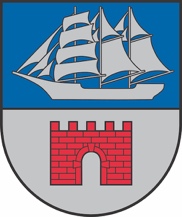 Reģ. Nr. 90009114631; Rīgas iela 16, Limbaži, Limbažu novads LV-4001; E-pasts pasts@limbazunovads.lv; tālrunis 64023003LimbažosKĀRTĒJĀ DOMES SĒDE PROTOKOLSNr.142023. gada 23. novembrīSēde sasaukta Limbažos, plkst. 10:00Sēdi atklāj plkst. 10:02Domes sēde ir atklāta (1. – 123. darba kārtības jautājumi).Domes sēdei ir slēgtā daļa (124. darba kārtības jautājums).Darba kārtība:Par darba kārtību.Par atkritumu apsaimniekošanas reģionālā plāna apstiprināšanu un atkritumu apsaimniekošanas reģionālā centra izveidošanu.Par Limbažu novada pašvaldības domes saistošo noteikumu „Par neapbūvētu zemes gabalu nomas maksas aprēķināšanas kārtību Limbažu novadā” apstiprināšanu.Par Limbažu novada pašvaldības domes saistošo noteikumu “Nolikums par licencēto makšķerēšanu Pāles ūdenskrātuvē” apstiprināšanu.Par Limbažu novada pašvaldības iekšējo noteikumu “Reprezentācijas un pasākumu izdevumu uzskaites un norakstīšanas kārtība” apstiprināšanu.Par Limbažu Galvenās bibliotēkas nolikuma apstiprināšanu.Par Limbažu novada pašvaldības izglītības iestādes – Limbažu novada speciālās pamatskolas nolikuma apstiprināšanu.Par Limbažu novada Sporta skolas nolikuma grozījumu apstiprināšanu.Par dotācijas piešķiršanu pašvaldībām valsts un pašvaldību vienoto klientu apkalpošanas centru uzturēšanai un publisko pakalpojumu sistēmas pilnveidei 2023. gadā.Par Izglītības un zinātnes ministrijas īstenotā Eiropas Savienības Erasmus+ programmas projekta „Nacionālie koordinatori Eiropas programmas ieviešanai Latvijas pieaugušo izglītībā” (projekta numurs Nr. 101051304-NCLV-ERASMUS-EDU-2021-AL-AGENDA-IBA) iekļaušanu Limbažu Galvenās bibliotēkas budžetā.Par papildus finanšu līdzekļu piešķiršanu veicamajiem darbiem video sistēmas vadu uzstādīšanai un pamatnes nostiprināšanai Skultes kultūras centrā.Par valsts budžeta finansējuma piešķiršanu mācību līdzekļu iegādei mazākumtautību valodas un kultūrvēstures interešu izglītības programmas apguvei.Par valsts budžeta līdzekļu piešķiršanu Limbažu novada Sporta skolai.Par grozījumiem Limbažu novada domes 2022.gada 27.janvāra lēmumā Nr.3 “Par Limbažu novada pašvaldības Institūciju sadarbības grupas bērnu tiesību aizsardzībā sastāva apstiprināšanu”.Par projekta Erasmus+ KA227 finansējuma iekļaušanu Limbažu novada Izglītības pārvaldes budžetā.Par Valsts izglītības satura centra apstiprināto Eiropas Sociālā fonda projekta “Atbalsts izglītojamo individuālo kompetenču attīstībai” (projekta Nr. 8.3.2.2./16/I/001) finansējuma iekļaušanu Limbažu novada izglītības iestāžu budžetos.Par finansējuma piešķiršanu Alojas Ausekļa vidusskolai ES ERASMUS+ K1 projekta “Kompetenču stiprināšana” realizēšanai.Par maksas pakalpojumu ieņēmumu pārpildes iekļaušanu Salacgrīvas vidusskolas 2023. gada budžetā.Par grozījumiem Salacgrīvas vidusskolas 2023. gada budžetā un papildus finansējuma piešķiršanu fasādes remonta darbu nodrošināšanai.Par finansējuma palielināšanu Limbažu Valsts ģimnāzijai durvju nomaiņai starp dienesta viesnīcu un amatniecības kabinetiem.Par klavieru iegādi Limbažu Valsts ģimnāzijā.Par Limbažu Mūzikas un mākslas skolas finanšu līdzekļu izlietošanas mērķa maiņu un finansējuma piešķiršanu ventilācijas sistēmas apkopei.Par atļauju Baumaņu Kārļa Viļķenes pamatskolai iegādāties pamatlīdzekli no bāzes budžeta.Par projekta "Vizbuļu ielas pārbūve Skultes pagastā” projektēšanas darbiem 2023.gada budžetā paredzētā finansējuma pārcelšanu uz 2024.gada budžetu.Par Limbažu novada pašvaldības Attīstības programmas 2022. – 2028. gadam aktualizētā Investīciju plāna 2023. - 2025. gadam apstiprināšanu.Par konceptuālu atbalstu līdzfinansējuma piešķiršanai biedrības „BJDK "VARAVĪKSNE"” projektam "Krāsainās Varavīksnes deju virpulis".Par draudzes „LATVIJAS EVAŅĢĒLISKI LUTERISKĀS BAZNĪCAS LIMBAŽU DRAUDZE” projekta “LELB Limbažu draudzes nama jumta seguma nomaiņa” līdzfinansēšanu.Par valsts budžeta programmas "Kultūras pieminekļu konservācijas un restaurācijas programma" finansējuma iekļaušanu Limbažu novada pašvaldības administrācijas  Attīstības un projektu nodaļas budžetā.Par papildu finansējuma iekļaušanu Limbažu novada pašvaldības administrācijas Attīstības un projektu nodaļas budžetā un līguma termiņa izpildes pagarināšanu Cēsu un Tīrumu ielas posmu pārbūves projektēšanai un autoruzraudzībai.Par Limbažu novada domes 2023. gada 3. oktobra ārkārtas sēdes lēmuma Nr.831 “Par pakalpojuma sniegšanas vietām Atveseļošanās fonda 3.1.2.3.i. investīcijas “Ilgstošas sociālās aprūpes pakalpojuma noturība un nepārtrauktība: jaunu ģimeniskai videi pietuvinātu aprūpes pakalpojumu sniedzēju attīstība pensijas vecuma personām” konkursa ietvaros" atcelšanu.Par patapinājuma līguma noslēgšanu ar Latvijas evaņģēliski luteriskās Baznīcas Skultes draudzi.Par pilotprojekta Metodikas izstrāde sociālajam darbam ar senioriem un Sociālais darbs ar grupu saņemtā finansējuma iekļaušanu Limbažu novada Sociālā dienesta 2023. gada budžetā.Par garantētā minimālā ienākuma pabalsta un mājokļa pabalsta kompensācijas  iekļaušanu Limbažu novada Sociālā dienesta 2023. gada budžetā.Par Deinstitucionalizācijas pasākumu īstenošanā piešķirtā finansējuma iekļaušanu Limbažu novada Sociālā dienesta 2023. gada budžetā.Par Alojas apvienības pārvaldes 2023. gada plānotā finansējuma pārvirzīšanu.Par Alojas apvienības pārvaldes ieņēmumu no nekustamā īpašuma atsavināšanas iekļaušanu budžetā.Par finansējuma palielināšanu Alojas apvienības pārvaldei piešķirtajam finansējumam puķu dobju izveidei.Par finansējuma palielināšanu Alojas pilsētas Jūras, Rīgas un Valmieras ielu posmu pārbūvei.Par pamatlīdzekļu iegādi no Staiceles pilsētas un pagasta pakalpojumu sniegšanas centra 2023.gada bāzes budžeta.Par nekustamā īpašuma nodokļa parādu norakstīšanu un izslēgšanu no bilances.Par 2023. gada 25. oktobra Finanšu ministrijas rīkojuma Nr. 379 finansējuma iekļaušanu Katvaru pagasta pakalpojumu sniegšanas centra 2023. gada autoceļu budžetā.Par grozījumiem Limbažu novada domes 2023. gada 23. februāra lēmumā Nr.134 “Par tirgu un tirdziņu organizēšanu Limbažu pilsētā 2023. gadā” (protokols Nr.3, 66.).Par Salacgrīvas apvienības pārvaldes ieņēmumu no nekustamo īpašumu atsavināšanas un kustamās mantas realizācijas pārvirzīšanu un papildus finansējuma pieprasījumu Ainažu pilsētas un pagasta pakalpojumu sniegšanas centra budžetā “Nobrauktuves izveidei uz jūru Ainažos”.Par projekta Nr.3217 “Sociālo dzīvokļu remonts” finansējuma pārcelšanu uz 2024. Gadu.Par projekta Nr.23213 “Vides dizaina elementa (Bocmaņa skulptūras) izveide” finansējuma pārcelšanu uz 2024. gadu.Par Limbažu novada pašvaldības tehniskiem budžeta grozījumiem novembrī.Par apbūves tiesības piešķiršanu nekustamā īpašuma Gruntsgabals Nr.169F, Limbažos, Limbažu novadā, kadastra Nr. 66010010014, zemes vienības daļai.Par nekustamā īpašuma Gruntsgabals Nr.169F, Limbažos, Limbažu novadā, kadastra Nr. 66010010014,  zemes gabala daļas nodošanu bez atlīdzības Iekšlietu ministrijas īpašumā.Par zemes vienības ar kadastra apzīmējumu 66840010243, Zvaigznītes, Vidrižu pagastā, Limbažu novadā, reģistrēšanu zemesgrāmatā uz Limbažu novada pašvaldības vārda.Par zemes vienības ar kadastra apzīmējumu 66800011681, Kalnieši 13, Umurgas pagastā, Limbažu novadā, reģistrēšanu zemesgrāmatā uz Limbažu novada pašvaldības vārda.Par medību tiesību piešķiršanu Limbažu novada Umurgas pagasta teritorijā.Par nekustamā īpašuma ar kadastra Nr. 66520040362,  Vāveres, Katvaru pagastā, Limbažu novadā atsavināšanu.Par zemes vienības ar kadastra apzīmējumu 6688 002 0157, "Bāzes stacija”, Viļķenes pagastā, Limbažu novadā daļas iznomāšanu.Par zemes gabala “Stacijas iela 2”, Limbažos, Limbažu novadā, iznomāšanas termiņa pagarinājumu.Par zemes gabala “Niedres 38”, Umurgas pagastā, Limbažu novadā, iznomāšanas termiņa pagarinājumu.Par ceļa servitūta nodibināšanu īpašumā Parka ielā 16, Ainažos, Limbažu novadā.Par nekustamā īpašuma Ozolu iela 4A, Ainažos, Limbažu novadā nosacītās cenas un izsoles noteikumu apstiprināšanu.Par nekustamā īpašuma Ozolu iela 4B, Ainažos, Limbažu novadā nosacītās cenas un izsoles noteikumu apstiprināšanu.Par nekustamā īpašuma Ozolu iela 6, Ainažos, Limbažu novadā nosacītās cenas un izsoles noteikumu apstiprināšanu.Par 2002.gada 1.jūlijā noslēgtā zemes nomas līguma pagarināšanu  īpašumā “Pūķi”, Ainažu pagastā, Limbažu novadā.Par 2022. gada 7. janvāra zemes nomas līguma Nr.4.10.16/22/2 laušanu zemes gabalam Muižas dārzs, Liepupes pagastā, Limbažu novadā.Par 2022. gada 7. janvāra zemes nomas līguma Nr.4.10.16/22/3 laušanu zemes gabalam Mālābeles, Liepupes pagastā, Limbažu novadā.Par 2022. gada 7. janvāra zemes nomas līguma Nr.4.10.16/22/4 laušanu zemes gabalam Cilpas, Liepupes pagastā, Limbažu novadā.Par 2022. gada 7. janvāra zemes nomas līguma Nr.4.10.16/22/5 laušanu zemes gabalam Mazcilpas, Liepupes pagastā, Limbažu novadā.Par 2022. gada 9. maija zemes nomas līguma Nr.4.10.16/22/66 laušanu zemes gabalam Lāčauzas, Liepupes pagastā, Limbažu novadā.Par 2022. gada 9. maija zemes nomas līguma Nr.4.10.16/22/67 laušanu zemes gabalam Lāčauzas -1, Liepupes pagastā, Limbažu novadā.Par 2022. gada 9. maija zemes nomas līguma Nr.4.10.16/22/68 laušanu zemes gabalam Lāčauzas -2 , Liepupes pagastā, Limbažu novadā.Par 2022. gada 9. maija zemes nomas līguma Nr.4.10.16/22/69 laušanu zemes gabalam Lāčauzas -3 , Liepupes pagastā, Limbažu novadā.Par zemes gabala Sila ielā 9C, Salacgrīvā, Limbažu novadā nomu.Par bezmantinieka mantas – dzīvokļa Nr. 4, Parka ielā 4, Umurgas pagastā, Limbažu novadā pārņemšanu pašvaldības īpašumā.Par zemes gabala ar kadastra apzīmējumu 66760080136, “Silaines”, Skultes pagastā, Limbažu novadā, iznomāšanu.Par zemes gabala “Lakstīgalu iela 12”, Limbažu pagastā, Limbažu novadā, 0,0609 ha platībā iznomāšanas termiņa pagarinājumu.Par zemes gabala “Legzdiņi”, Pāles pagastā, Limbažu novadā, 0,41 ha platībā iznomāšanu.Par zemes gabala “Stārķi 10”, Umurgas pagastā, Limbažu novadā, 0,05 ha platībā iznomāšanas termiņa pagarinājumu.Par zemes gabala “Jaunkarūsas”, Limbažu pagastā, Limbažu novadā, daļas 0,3 ha platībā iznomāšanas termiņa pagarinājumu.Par ceļa ”Kalnozoli-Tiltnieki”, Brīvzemnieku pagastā iekļaušanu Limbažu novada pašvaldības autoceļu sarakstā.Par Priežu ielas un Cipreses ielas, Ozolmuižā, Brīvzemnieku pagastā reģistrēšanu grāmatvedības uzskaitē un iekļaušanu Limbažu novada pašvaldības autoceļu sarakstā.Par zemes vienību Ķilas 2,  Cielaviņas, Staiceles pagastā reģistrēšanu zemesgrāmatā uz pašvaldības vārda.Par pašvaldības nekustamā īpašuma Iesalnieki 1, Alojas pagastā, Limbažu novadā nodošanu atsavināšanai.Par pašvaldības nekustamā īpašuma Jūras iela 58, Alojā, Limbažu novadā nodošanu atsavināšanai.Par zemes vienības Strādnieku iela 5, Ungurpilī, Alojas pagastā, Limbažu novadā iznomāšanas termiņa pagarināšanu.Par zemes gabala Zāģētava Salaca, Staiceles pagastā, Limbažu novadā iznomāšanu.Par zemes gabala „Tīrumi”, Alojas pagastā, Limbažu novadā daļas iznomāšanu.Par zemes gabala „Plikši”, Braslavas pagastā, Limbažu novadā daļas iznomāšanu.Par zemes gabala Stacijas iela 4, Staicelē, Limbažu novadā iznomāšanu.Par zemes gabala “Pagasta pašvaldība”, Braslavas pagastā, Limbažu novadā iznomāšanas termiņa pagarināšanu.Par zemes gabala “Draviņas”, Alojas pagastā, Limbažu novadā iznomāšanas termiņa pagarināšanu.Par zemes vienību Libarti, Brīvzemnieku pagastā, Limbažu novadā iznomāšanas termiņa pagarināšanu.Par zemes gabala Grūbes zeme, Staicelē, Limbažu novadā iznomājamās platības palielināšanu.Par nekustamā īpašuma Bērzu iela 2, Alojā, Limbažu novadā atsavināšanu, nosacītās cenas un izsoles noteikumu apstiprināšanu.Par nekustamā īpašuma Parka iela 13, Alojā, Limbažu novadā atsavināšanu, nosacītās cenas un izsoles noteikumu apstiprināšanu.Par vienošanās slēgšanu ar SIA ''ZK nami'' reģistrācijas Nr. 44103045645, pie 26.06.2007. pirkuma līguma.Par Limbažu novada pašvaldībai piederošā transportlīdzekļa HONDA CRV, valsts reģistrācijas Nr. FP 9970, izsoles rīkošanu, izsoles sākumcenas apstiprināšanu.Par rūpnieciskās zvejas tiesību nomas līguma pārslēgšanu ar Zv/S "Zītari".Par rūpnieciskās zvejas tiesību nomas līguma pārslēgšanu ar SIA "Salmar".Par rūpnieciskās zvejas tiesību nomas līguma pārslēgšanu ar SIA "Šoneris".Par rūpnieciskās zvejas tiesību nomas līguma pārslēgšanu ar IK “ALNIS MENNIKS”.Par rūpnieciskās zvejas tiesību nomas līguma pārslēgšanu ar IK “INDĀNS”.Par zvejas rīku limitu piešķiršanu un rūpnieciskās zvejas tiesību nomas līgumu noslēgšanu Limbažu novadā (Salacgrīvas pagastā, Ainažu pagastā, Liepupes pagastā).Par atļauju Olgai Adamenko savienot amatus.(papildu d.k. jaut., izskatīts apvienotās komitejas sēdē) Par sadzīves atkritumu apsaimniekošanu Limbažu novadā un atkritumu apsaimniekošanas līguma slēgšanu.(papildu d.k. jaut., izskatīts apvienotās komitejas sēdē) Par piešķirtā finansējuma Jūras ielas pārbūve Limbažos izlietojumu.(papildu d.k. jaut., izskatīts apvienotās komitejas sēdē) Par Limbažu novada pašvaldības Centrālās pārvaldes nolikuma apstiprināšanu.(papildu d.k. jaut., izskatīts apvienotās komitejas sēdē) Par Limbažu novada pašvaldības iestādes “Limbažu apvienības pārvalde” izveidošanu.(papildu d.k. jaut., izskatīts apvienotās komitejas sēdē) Par Limbažu novada pašvaldības iestādes “Alojas apvienības pārvalde” izveidošanu.(papildu d.k. jaut., izskatīts apvienotās komitejas sēdē) Par Limbažu novada pašvaldības iestādes “Salacgrīvas apvienības pārvalde” izveidošanu.(papildu d.k. jaut., izskatīts apvienotās komitejas sēdē) Par Limbažu novada pašvaldības darba reglamenta apstiprināšanu.(papildu d.k. jaut., izskatīts apvienotās komitejas sēdē) Par Limbažu novada pašvaldības Centrālās pārvaldes Nekustamā īpašuma un teritorijas plānojuma nodaļas nolikuma apstiprināšanu.(papildu d.k. jaut., izskatīts apvienotās komitejas sēdē) Par deleģējumu Limbažu novada pašvaldības Centrālās pārvaldes Nekustamā īpašuma un teritorijas plānojuma nodaļai pieņemt lēmumus par nekustamā īpašuma lietošanas mērķu noteikšanu vai maiņu.(papildu d.k. jaut., izskatīts apvienotās komitejas sēdē) Par deleģējumu Limbažu novada pašvaldības Centrālās pārvaldes Nekustamā īpašuma un teritorijas plānojuma nodaļai pieņemt lēmumus par zemes ierīcības projektiem.(papildu d.k. jaut., izskatīts apvienotās komitejas sēdē) Par Limbažu novada pašvaldības Centrālās pārvaldes Nekustamā īpašuma un teritorijas plānojuma nodaļas pilnvarošanu pieņemt lēmumus par adresēm, nosaukumiem, nekustamā īpašuma sadali un apvienošanu, zemes vienību platību precizēšanu.(papildu d.k. jaut., izskatīts apvienotās komitejas sēdē) Par apbūves tiesību izsoles noteikumu apstiprināšanu vēja turbīnas ierīkošanai nekustamā īpašumā Magones, Alojas pagastā, Limbažu novadā.(papildu d.k. jaut., izskatīts apvienotās komitejas sēdē) Par grozījumiem Limbažu novada pašvaldības iestāžu amatu klasificēšanas apkopojumā.(papildu d.k. jaut., izskatīts apvienotās komitejas sēdē) Par Limbažu novada pašvaldības iestāžu amatu klasificēšanas apkopojuma apstiprināšanu 2024.gadam.(papildu d.k. jaut., izskatīts apvienotās komitejas sēdē) Par iespēju ceļa izdevumu kompensēšanai CERN-Solvay studentu nometnes dalībniekam.(papildu d.k. jaut., izskatīts apvienotās komitejas sēdē) Par Limbažu novada pašvaldības konkursa “Gada uzņēmums 2023” nominantu apstiprināšanu un atsevišķi atzinības rakstu piešķiršanu.(papildu d.k. jaut., izskatīts apvienotās komitejas sēdē) Par ieņēmumu no nekustamā īpašuma atsavināšanas iekļaušanu Limbažu apvienības pārvaldes budžetā un finansējuma novirzīšanu pārvietojamo tribīņu iegādei Limbažos, Parka ielā 36.(papildu d.k. jaut., izskatīts apvienotās komitejas sēdē) Par ieņēmumu no nekustamā īpašuma atsavināšanas iekļaušanu Limbažu apvienības pārvaldes budžetā un finansējuma novirzīšanu kāpņu telpas remontam Limbažos, Parka ielā 36.(papildu d.k. jaut., izskatīts apvienotās komitejas sēdē) Par finansējumu Limbažu novada Sporta skolai motorlaivas motora un sporta aira iegādei.(papildu d.k. jaut.) Par naudas balvu piešķiršanu par izciliem sasniegumiem sportā 2023.gadā.(papildu d.k. jaut.) Par parakstu vākšanas vietu un to darba laika noteikšanu tautas nobalsošanai par apturētā likuma "Grozījumi notariāta likumā" atcelšanu.(papildu d.k. jaut.) Par Limbažu novada pašvaldības domes saistošo noteikumu „Grozījumi Limbažu novada pašvaldības domes 2023. gada 23. februāra saistošajos noteikumos Nr.2 „Par Limbažu novada pašvaldības 2023. gada budžetu”” apstiprināšanu.(papildu d.k. jaut.) Par kārtējās domes sēdes pārcelšanu.(papildu d.k. jaut.) Par finansiālu atbalstu biedrībai “Pasaules latviešu mūzikas centrs “Vienoti mūzikā””.Informācijas. Informācija par iepriekšējā domes sēdē pieņemtajiem lēmumiem.(slēgtā daļa, papildu d.k. jaut.) Par pielikuma par radīto zaudējumu atlīdzināšanu noraidīšanu.Sēde notiek klātienē un videokonferences režīmā tiešsaistē Webex platformā.Sēdi translē tiešraidē Limbažu novada pašvaldības YouTube kontā: https://www.youtube.com/watch?v=88iM-EtVUuYSēdē tiek veikts audiovizuāls ieraksts. Sēdi vada: Limbažu novada pašvaldības Domes priekšsēdētājs Dagnis Straubergs.Sēdi protokolē: Limbažu novada pašvaldības Limbažu novada administrācijas Administratīvās nodaļas lietvede Dace Tauriņa.Klātienē sēdē piedalās deputāti: Jānis Bakmanis, Valdis Bārda (no 73. līdz 124. darba kārtības jautājumam), Māris Beļaunieks, Lija Jokste, Kristaps Močāns, Rūdolfs Pelēkais, Jānis Remess, Ziedonis Rubezis, Dagnis Straubergs, Regīna Tamane, Edmunds Zeidmanis.Attālināti sēdē piedalās deputāti: Valdis Bārda (no 1. līdz 72. darba kārtības jautājumam), Andris Garklāvs, Aigars Legzdiņš, Dāvis Melnalksnis, Arvīds Ozols.Klātienē sēdē piedalās: Raimonds Straume, Jānis Zariņš (no 1. līdz 3. darba kārtības jautājumam).Attālināti sēdē piedalās: Agija Straume, Agris Blumers, Aiga Briede, Ieva Aļļēna, Laila Ulmane, Kristīne (alojas.pii@limbazunovads.lv), Andis Matvejevs, Andris Zunde, Anna Siliņa, Antra Kamala, Ārija Mikša, Artis Ārgalis, Beāte Kožina, Diāna Zaļupe, Digna Būmane, Dita Lejniece, Egija Bērziņa, Elvīra Bāliņa, Erlens Mahts, Gatis Vīgants, (vārds uzvārds) (e-pasts), Ģirts Ieleja, Gita Kārnupe, Guna Jirgensone, Guna Paegle, Gundega Upīte-Vīksna, Gunita Bisniece, Gunita Gulbe, Gunita Meļķe-Kažoka, (vārds uzvārds) (e-pasts), Ieva Mahte, Ilga Šmite, Ilga Tiesnese, Ilze Millere, Ilze Ozoliņa, Ilze Rubene, Indra Brikmane, Sporta skola (inese.dubulte@limbazunovads.lv), Staiceles TIC (inese.timermane@limbazunovads.lv), Inga Ģēģere, Inga Zālīte, Ivars Birzgalis, Iveta Beļauniece, Iveta Pēkšēna, Iveta Umule, iveta.virse.liepina@limbazunovads.lv, Izita Kļaviņa, Jana Beķere, Juris Graudiņš, Kārlis Irmejs, Katrīna Žibala, Kristīne Zaķe, Iveta Depere-Ābele, Lana Ukrija, Lāsma Liepiņa, Liene Berga, Līga Liepiņa, Līga Viļčinska, Indra Laura Lazdiņa, Linda Helēna Griškoite, Mārtiņš Grāvelsiņš, Baiba Martinsone, (vārds uzvārds) (e-pasts), Pārsla Dzērve, Dome (pasts@limbazunovads.lv), Pēteris Magone, Raivis Galītis, Rasa Zeidmane, Rihards Būda, Sandra Paegle, Sanita Strauberga, Santa Čingule, Sarma Kacara, Sintija Zute, Dace Liniņa, Maija Siliņa, Solvita Kukanovska, Sporta skola 2 (sporta.skola@limbazunovads.lv), sporta.skola (sporta.skola@limbazunovads.lv), Indra Jaunzeme, Valda Tinkusa, Viktors Zujevs, Aigars Erdmanis, Agrita Graudiņa.1.Par darba kārtībuZiņo Dagnis Straubergs, debatēs piedalās Artis Ārgalis, Valdis Bārda, Arvīds Ozols, Māris Beļaunieks, Raimonds Straume, Aiga Briede, Regīna Tamane, Andris Garklāvs, Jānis BakmanisLimbažu novada pašvaldības Domes priekšsēdētājs D. Straubergs izsaka priekšlikumu svītrot no darba kārtības 31. darba kārtības jautājumu “Par patapinājuma līguma noslēgšanu ar Latvijas evaņģēliski luteriskās Baznīcas Skultes draudzi”, svītrot 92. darba kārtības jautājumu “Par vienošanās slēgšanu ar SIA ''ZK nami'' reģistrācijas Nr. 44103045645, pie 26.06.2007. pirkuma līguma”, 101. darba kārtības jautājumu “Par sadzīves atkritumu apsaimniekošanu Limbažu novadā un atkritumu apsaimniekošanas līguma slēgšanu” un 121. darba kārtības jautājumu “Par parakstu vākšanas vietu un darba laika noteikšanu apturētā likuma "Grozījumi notariāta likumā" parakstu vākšanas  nodrošināšanai” pārcelt kā 3. un 4.Deputāts V. Bārda izsaka priekšlikumu neiekļaut darba kārtībā papildu darba kārtības jautājumu “Par finansiālu atbalstu biedrībai “Pasaules latviešu mūzikas centrs “Vienoti mūzikā””. Deputāts A. Ozols arī izsaka viedokli šo jautājumu neiekļaut darba kārtībā. Iepazinusies ar deputāta V. Bārdas priekšlikumu neiekļaut darba kārtībā papildu darba kārtības jautājumu “Par finansiālu atbalstu biedrībai “Pasaules latviešu mūzikas centrs “Vienoti mūzikā””, atklāti balsojot: PAR – 5 deputāti (Valdis Bārda, Andris Garklāvs, Lija Jokste, Aigars Legzdiņš, Rūdolfs Pelēkais), PRET – 5 deputāti (Jānis Bakmanis, Māris Beļaunieks, Kristaps Močāns, Ziedonis Rubezis, Dagnis Straubergs), ATTURAS – 4 deputāti (Dāvis Melnalksnis, Jānis Remess, Regīna Tamane, Edmunds Zeidmanis), Limbažu novada dome NOLEMJ:noraidīts.Deputāts A. Ozols informē, ka nepaspēja nobalsot. Sēdes vadītājs D. Straubergs informē, ka deputāts A. Ozols vēl nav reģistrējies sēdei.Iepazinusies ar deputāta V. Bārdas priekšlikumu iekļaut darba kārtībā papildu darba kārtības jautājumus 101. – 126., atklāti balsojot: PAR – 11 deputāti (Jānis Bakmanis, Māris Beļaunieks, Lija Jokste, Dāvis Melnalksnis, Kristaps Močāns, Rūdolfs Pelēkais, Jānis Remess, Ziedonis Rubezis, Dagnis Straubergs, Regīna Tamane, Edmunds Zeidmanis), PRET – 3 deputāti (Valdis Bārda, Andris Garklāvs, Arvīds Ozols), ATTURAS – deputāts Aigars Legzdiņš, Limbažu novada dome NOLEMJ:iekļaut darba kārtībā papildu darba kārtības jautājumus 101. – 126.Iepazinusies ar Limbažu novada pašvaldības Domes priekšsēdētāja D. Strauberga priekšlikumu svītrot no darba kārtības 31. darba kārtības jautājumu “Par patapinājuma līguma noslēgšanu ar Latvijas evaņģēliski luteriskās Baznīcas Skultes draudzi”, svītrot 92. darba kārtības jautājumu “Par vienošanās slēgšanu ar SIA ''ZK nami'' reģistrācijas Nr. 44103045645, pie 26.06.2007. pirkuma līguma”, 101. darba kārtības jautājumu “Par sadzīves atkritumu apsaimniekošanu Limbažu novadā un atkritumu apsaimniekošanas līguma slēgšanu” un 121. darba kārtības jautājumu “Par parakstu vākšanas vietu un darba laika noteikšanu apturētā likuma "Grozījumi notariāta likumā" parakstu vākšanas  nodrošināšanai” pārcelt kā 3. un 4. un apstiprināt sēdes darba kārtību, atklāti balsojot: PAR – 12 deputāti (Jānis Bakmanis, Valdis Bārda, Māris Beļaunieks, Lija Jokste, Dāvis Melnalksnis, Kristaps Močāns, Rūdolfs Pelēkais, Jānis Remess, Ziedonis Rubezis, Dagnis Straubergs, Regīna Tamane, Edmunds Zeidmanis), PRET – deputāts Arvīds Ozols, ATTURAS – 2 deputāti (Andris Garklāvs, Aigars Legzdiņš), Limbažu novada dome NOLEMJ:apstiprināt šādu sēdes darba kārtību:Par darba kārtību.Par atkritumu apsaimniekošanas reģionālā plāna apstiprināšanu un atkritumu apsaimniekošanas reģionālā centra izveidošanu.Par parakstu vākšanas vietu un to darba laika noteikšanu tautas nobalsošanai par apturētā likuma "Grozījumi notariāta likumā" atcelšanu.Par sadzīves atkritumu apsaimniekošanu Limbažu novadā un atkritumu apsaimniekošanas līguma slēgšanu.Par Limbažu novada pašvaldības domes saistošo noteikumu „Par neapbūvētu zemes gabalu nomas maksas aprēķināšanas kārtību Limbažu novadā” apstiprināšanu.Par Limbažu novada pašvaldības domes saistošo noteikumu “Nolikums par licencēto makšķerēšanu Pāles ūdenskrātuvē” apstiprināšanu.Par Limbažu novada pašvaldības iekšējo noteikumu “Reprezentācijas un pasākumu izdevumu uzskaites un norakstīšanas kārtība” apstiprināšanu.Par Limbažu Galvenās bibliotēkas nolikuma apstiprināšanu.Par Limbažu novada pašvaldības izglītības iestādes – Limbažu novada speciālās pamatskolas nolikuma apstiprināšanu.Par Limbažu novada Sporta skolas nolikuma grozījumu apstiprināšanu.Par dotācijas piešķiršanu pašvaldībām valsts un pašvaldību vienoto klientu apkalpošanas centru uzturēšanai un publisko pakalpojumu sistēmas pilnveidei 2023. gadā.Par Izglītības un zinātnes ministrijas īstenotā Eiropas Savienības Erasmus+ programmas projekta „Nacionālie koordinatori Eiropas programmas ieviešanai Latvijas pieaugušo izglītībā” (projekta numurs Nr. 101051304-NCLV-ERASMUS-EDU-2021-AL-AGENDA-IBA) iekļaušanu Limbažu Galvenās bibliotēkas budžetā.Par papildus finanšu līdzekļu piešķiršanu veicamajiem darbiem video sistēmas vadu uzstādīšanai un pamatnes nostiprināšanai Skultes kultūras centrā.Par valsts budžeta finansējuma piešķiršanu mācību līdzekļu iegādei mazākumtautību valodas un kultūrvēstures interešu izglītības programmas apguvei.Par valsts budžeta līdzekļu piešķiršanu Limbažu novada Sporta skolai.Par grozījumiem Limbažu novada domes 2022.gada 27.janvāra lēmumā Nr.3 “Par Limbažu novada pašvaldības Institūciju sadarbības grupas bērnu tiesību aizsardzībā sastāva apstiprināšanu”.Par projekta Erasmus+ KA227 finansējuma iekļaušanu Limbažu novada Izglītības pārvaldes budžetā.Par Valsts izglītības satura centra apstiprināto Eiropas Sociālā fonda projekta “Atbalsts izglītojamo individuālo kompetenču attīstībai” (projekta Nr. 8.3.2.2./16/I/001) finansējuma iekļaušanu Limbažu novada izglītības iestāžu budžetos.Par finansējuma piešķiršanu Alojas Ausekļa vidusskolai ES ERASMUS+ K1 projekta “Kompetenču stiprināšana” realizēšanai.Par maksas pakalpojumu ieņēmumu pārpildes iekļaušanu Salacgrīvas vidusskolas 2023. gada budžetā.Par grozījumiem Salacgrīvas vidusskolas 2023. gada budžetā un papildus finansējuma piešķiršanu fasādes remonta darbu nodrošināšanai.Par finansējuma palielināšanu Limbažu Valsts ģimnāzijai durvju nomaiņai starp dienesta viesnīcu un amatniecības kabinetiem.Par klavieru iegādi Limbažu Valsts ģimnāzijā.Par Limbažu Mūzikas un mākslas skolas finanšu līdzekļu izlietošanas mērķa maiņu un finansējuma piešķiršanu ventilācijas sistēmas apkopei.Par atļauju Baumaņu Kārļa Viļķenes pamatskolai iegādāties pamatlīdzekli no bāzes budžeta.Par projekta "Vizbuļu ielas pārbūve Skultes pagastā” projektēšanas darbiem 2023.gada budžetā paredzētā finansējuma pārcelšanu uz 2024.gada budžetu.Par Limbažu novada pašvaldības Attīstības programmas 2022. – 2028. gadam aktualizētā Investīciju plāna 2023. - 2025. gadam apstiprināšanu.Par konceptuālu atbalstu līdzfinansējuma piešķiršanai biedrības „BJDK "VARAVĪKSNE"” projektam "Krāsainās Varavīksnes deju virpulis".Par draudzes „LATVIJAS EVAŅĢĒLISKI LUTERISKĀS BAZNĪCAS LIMBAŽU DRAUDZE” projekta “LELB Limbažu draudzes nama jumta seguma nomaiņa” līdzfinansēšanu.Par valsts budžeta programmas "Kultūras pieminekļu konservācijas un restaurācijas programma" finansējuma iekļaušanu Limbažu novada pašvaldības administrācijas  Attīstības un projektu nodaļas budžetā.Par papildu finansējuma iekļaušanu Limbažu novada pašvaldības administrācijas Attīstības un projektu nodaļas budžetā un līguma termiņa izpildes pagarināšanu Cēsu un Tīrumu ielas posmu pārbūves projektēšanai un autoruzraudzībai.Par Limbažu novada domes 2023. gada 3. oktobra ārkārtas sēdes lēmuma Nr.831 “Par pakalpojuma sniegšanas vietām Atveseļošanās fonda 3.1.2.3.i. investīcijas “Ilgstošas sociālās aprūpes pakalpojuma noturība un nepārtrauktība: jaunu ģimeniskai videi pietuvinātu aprūpes pakalpojumu sniedzēju attīstība pensijas vecuma personām” konkursa ietvaros" atcelšanu.Par pilotprojekta Metodikas izstrāde sociālajam darbam ar senioriem un Sociālais darbs ar grupu saņemtā finansējuma iekļaušanu Limbažu novada Sociālā dienesta 2023. gada budžetā.Par garantētā minimālā ienākuma pabalsta un mājokļa pabalsta kompensācijas  iekļaušanu Limbažu novada Sociālā dienesta 2023. gada budžetā.Par Deinstitucionalizācijas pasākumu īstenošanā piešķirtā finansējuma iekļaušanu Limbažu novada Sociālā dienesta 2023. gada budžetā.Par Alojas apvienības pārvaldes 2023. gada plānotā finansējuma pārvirzīšanu.Par Alojas apvienības pārvaldes ieņēmumu no nekustamā īpašuma atsavināšanas iekļaušanu budžetā.Par finansējuma palielināšanu Alojas apvienības pārvaldei piešķirtajam finansējumam puķu dobju izveidei.Par finansējuma palielināšanu Alojas pilsētas Jūras, Rīgas un Valmieras ielu posmu pārbūvei.Par pamatlīdzekļu iegādi no Staiceles pilsētas un pagasta pakalpojumu sniegšanas centra 2023.gada bāzes budžeta.Par nekustamā īpašuma nodokļa parādu norakstīšanu un izslēgšanu no bilances.Par 2023. gada 25. oktobra Finanšu ministrijas rīkojuma Nr. 379 finansējuma iekļaušanu Katvaru pagasta pakalpojumu sniegšanas centra 2023. gada autoceļu budžetā.Par grozījumiem Limbažu novada domes 2023. gada 23. februāra lēmumā Nr.134 “Par tirgu un tirdziņu organizēšanu Limbažu pilsētā 2023. gadā” (protokols Nr.3, 66.).Par Salacgrīvas apvienības pārvaldes ieņēmumu no nekustamo īpašumu atsavināšanas un kustamās mantas realizācijas pārvirzīšanu un papildus finansējuma pieprasījumu Ainažu pilsētas un pagasta pakalpojumu sniegšanas centra budžetā “Nobrauktuves izveidei uz jūru Ainažos”.Par projekta Nr.3217 “Sociālo dzīvokļu remonts” finansējuma pārcelšanu uz 2024. Gadu.Par projekta Nr.23213 “Vides dizaina elementa (Bocmaņa skulptūras) izveide” finansējuma pārcelšanu uz 2024. gadu.Par Limbažu novada pašvaldības tehniskiem budžeta grozījumiem novembrī.Par apbūves tiesības piešķiršanu nekustamā īpašuma Gruntsgabals Nr.169F, Limbažos, Limbažu novadā, kadastra Nr. 66010010014, zemes vienības daļai.Par nekustamā īpašuma Gruntsgabals Nr.169F, Limbažos, Limbažu novadā, kadastra Nr. 66010010014,  zemes gabala daļas nodošanu bez atlīdzības Iekšlietu ministrijas īpašumā.Par zemes vienības ar kadastra apzīmējumu 66840010243, Zvaigznītes, Vidrižu pagastā, Limbažu novadā, reģistrēšanu zemesgrāmatā uz Limbažu novada pašvaldības vārda.Par zemes vienības ar kadastra apzīmējumu 66800011681, Kalnieši 13, Umurgas pagastā, Limbažu novadā, reģistrēšanu zemesgrāmatā uz Limbažu novada pašvaldības vārda.Par medību tiesību piešķiršanu Limbažu novada Umurgas pagasta teritorijā.Par nekustamā īpašuma ar kadastra Nr. 66520040362,  Vāveres, Katvaru pagastā, Limbažu novadā atsavināšanu.Par zemes vienības ar kadastra apzīmējumu 6688 002 0157, "Bāzes stacija”, Viļķenes pagastā, Limbažu novadā daļas iznomāšanu.Par zemes gabala “Stacijas iela 2”, Limbažos, Limbažu novadā, iznomāšanas termiņa pagarinājumu.Par zemes gabala “Niedres 38”, Umurgas pagastā, Limbažu novadā, iznomāšanas termiņa pagarinājumu.Par ceļa servitūta nodibināšanu īpašumā Parka ielā 16, Ainažos, Limbažu novadā.Par nekustamā īpašuma Ozolu iela 4A, Ainažos, Limbažu novadā nosacītās cenas un izsoles noteikumu apstiprināšanu.Par nekustamā īpašuma Ozolu iela 4B, Ainažos, Limbažu novadā nosacītās cenas un izsoles noteikumu apstiprināšanu.Par nekustamā īpašuma Ozolu iela 6, Ainažos, Limbažu novadā nosacītās cenas un izsoles noteikumu apstiprināšanu.Par 2002.gada 1.jūlijā noslēgtā zemes nomas līguma pagarināšanu  īpašumā “Pūķi”, Ainažu pagastā, Limbažu novadā.Par 2022. gada 7. janvāra zemes nomas līguma Nr.4.10.16/22/2 laušanu zemes gabalam Muižas dārzs, Liepupes pagastā, Limbažu novadā.Par 2022. gada 7. janvāra zemes nomas līguma Nr.4.10.16/22/3 laušanu zemes gabalam Mālābeles, Liepupes pagastā, Limbažu novadā.Par 2022. gada 7. janvāra zemes nomas līguma Nr.4.10.16/22/4 laušanu zemes gabalam Cilpas, Liepupes pagastā, Limbažu novadā.Par 2022. gada 7. janvāra zemes nomas līguma Nr.4.10.16/22/5 laušanu zemes gabalam Mazcilpas, Liepupes pagastā, Limbažu novadā.Par 2022. gada 9. maija zemes nomas līguma Nr.4.10.16/22/66 laušanu zemes gabalam Lāčauzas, Liepupes pagastā, Limbažu novadā.Par 2022. gada 9. maija zemes nomas līguma Nr.4.10.16/22/67 laušanu zemes gabalam Lāčauzas -1, Liepupes pagastā, Limbažu novadā.Par 2022. gada 9. maija zemes nomas līguma Nr.4.10.16/22/68 laušanu zemes gabalam Lāčauzas -2 , Liepupes pagastā, Limbažu novadā.Par 2022. gada 9. maija zemes nomas līguma Nr.4.10.16/22/69 laušanu zemes gabalam Lāčauzas -3 , Liepupes pagastā, Limbažu novadā.Par zemes gabala Sila ielā 9C, Salacgrīvā, Limbažu novadā nomu.Par bezmantinieka mantas – dzīvokļa Nr. 4, Parka ielā 4, Umurgas pagastā, Limbažu novadā pārņemšanu pašvaldības īpašumā.Par zemes gabala ar kadastra apzīmējumu 66760080136, “Silaines”, Skultes pagastā, Limbažu novadā, iznomāšanu.Par zemes gabala “Lakstīgalu iela 12”, Limbažu pagastā, Limbažu novadā, 0,0609 ha platībā iznomāšanas termiņa pagarinājumu.Par zemes gabala “Legzdiņi”, Pāles pagastā, Limbažu novadā, 0,41 ha platībā iznomāšanu.Par zemes gabala “Stārķi 10”, Umurgas pagastā, Limbažu novadā, 0,05 ha platībā iznomāšanas termiņa pagarinājumu.Par zemes gabala “Jaunkarūsas”, Limbažu pagastā, Limbažu novadā, daļas 0,3 ha platībā iznomāšanas termiņa pagarinājumu.Par ceļa ”Kalnozoli-Tiltnieki”, Brīvzemnieku pagastā iekļaušanu Limbažu novada pašvaldības autoceļu sarakstā.Par Priežu ielas un Cipreses ielas, Ozolmuižā, Brīvzemnieku pagastā reģistrēšanu grāmatvedības uzskaitē un iekļaušanu Limbažu novada pašvaldības autoceļu sarakstā.Par zemes vienību Ķilas 2,  Cielaviņas, Staiceles pagastā reģistrēšanu zemesgrāmatā uz pašvaldības vārda.Par pašvaldības nekustamā īpašuma Iesalnieki 1, Alojas pagastā, Limbažu novadā nodošanu atsavināšanai.Par pašvaldības nekustamā īpašuma Jūras iela 58, Alojā, Limbažu novadā nodošanu atsavināšanai.Par zemes vienības Strādnieku iela 5, Ungurpilī, Alojas pagastā, Limbažu novadā iznomāšanas termiņa pagarināšanu.Par zemes gabala Zāģētava Salaca, Staiceles pagastā, Limbažu novadā iznomāšanu.Par zemes gabala „Tīrumi”, Alojas pagastā, Limbažu novadā daļas iznomāšanu.Par zemes gabala „Plikši”, Braslavas pagastā, Limbažu novadā daļas iznomāšanu.Par zemes gabala Stacijas iela 4, Staicelē, Limbažu novadā iznomāšanu.Par zemes gabala “Pagasta pašvaldība”, Braslavas pagastā, Limbažu novadā iznomāšanas termiņa pagarināšanu.Par zemes gabala “Draviņas”, Alojas pagastā, Limbažu novadā iznomāšanas termiņa pagarināšanu.Par zemes vienību Libarti, Brīvzemnieku pagastā, Limbažu novadā iznomāšanas termiņa pagarināšanu.Par zemes gabala Grūbes zeme, Staicelē, Limbažu novadā iznomājamās platības palielināšanu.Par nekustamā īpašuma Bērzu iela 2, Alojā, Limbažu novadā atsavināšanu, nosacītās cenas un izsoles noteikumu apstiprināšanu.Par nekustamā īpašuma Parka iela 13, Alojā, Limbažu novadā atsavināšanu, nosacītās cenas un izsoles noteikumu apstiprināšanu.Par Limbažu novada pašvaldībai piederošā transportlīdzekļa HONDA CRV, valsts reģistrācijas Nr. FP 9970, izsoles rīkošanu, izsoles sākumcenas apstiprināšanu.Par rūpnieciskās zvejas tiesību nomas līguma pārslēgšanu ar Zv/S "Zītari".Par rūpnieciskās zvejas tiesību nomas līguma pārslēgšanu ar SIA "Salmar".Par rūpnieciskās zvejas tiesību nomas līguma pārslēgšanu ar SIA "Šoneris".Par rūpnieciskās zvejas tiesību nomas līguma pārslēgšanu ar IK “ALNIS MENNIKS”.Par rūpnieciskās zvejas tiesību nomas līguma pārslēgšanu ar IK “INDĀNS”.Par zvejas rīku limitu piešķiršanu un rūpnieciskās zvejas tiesību nomas līgumu noslēgšanu Limbažu novadā (Salacgrīvas pagastā, Ainažu pagastā, Liepupes pagastā).Par atļauju Olgai Adamenko savienot amatus.Par piešķirtā finansējuma Jūras ielas pārbūve Limbažos izlietojumu.Par Limbažu novada pašvaldības Centrālās pārvaldes nolikuma apstiprināšanu.Par Limbažu novada pašvaldības iestādes “Limbažu apvienības pārvalde” izveidošanu.Par Limbažu novada pašvaldības iestādes “Alojas apvienības pārvalde” izveidošanu.Par Limbažu novada pašvaldības iestādes “Salacgrīvas apvienības pārvalde” izveidošanu.Par Limbažu novada pašvaldības darba reglamenta apstiprināšanu.Par Limbažu novada pašvaldības Centrālās pārvaldes Nekustamā īpašuma un teritorijas plānojuma nodaļas nolikuma apstiprināšanu.Par deleģējumu Limbažu novada pašvaldības Centrālās pārvaldes Nekustamā īpašuma un teritorijas plānojuma nodaļai pieņemt lēmumus par nekustamā īpašuma lietošanas mērķu noteikšanu vai maiņu.Par deleģējumu Limbažu novada pašvaldības Centrālās pārvaldes Nekustamā īpašuma un teritorijas plānojuma nodaļai pieņemt lēmumus par zemes ierīcības projektiem.Par Limbažu novada pašvaldības Centrālās pārvaldes Nekustamā īpašuma un teritorijas plānojuma nodaļas pilnvarošanu pieņemt lēmumus par adresēm, nosaukumiem, nekustamā īpašuma sadali un apvienošanu, zemes vienību platību precizēšanu.Par apbūves tiesību izsoles noteikumu apstiprināšanu vēja turbīnas ierīkošanai nekustamā īpašumā Magones, Alojas pagastā, Limbažu novadā.Par grozījumiem Limbažu novada pašvaldības iestāžu amatu klasificēšanas apkopojumā.Par Limbažu novada pašvaldības iestāžu amatu klasificēšanas apkopojuma apstiprināšanu 2024.gadam.Par iespēju ceļa izdevumu kompensēšanai CERN-Solvay studentu nometnes dalībniekam.Par Limbažu novada pašvaldības konkursa “Gada uzņēmums 2023” nominantu apstiprināšanu un atsevišķi atzinības rakstu piešķiršanu.Par ieņēmumu no nekustamā īpašuma atsavināšanas iekļaušanu Limbažu apvienības pārvaldes budžetā un finansējuma novirzīšanu pārvietojamo tribīņu iegādei Limbažos, Parka ielā 36.Par ieņēmumu no nekustamā īpašuma atsavināšanas iekļaušanu Limbažu apvienības pārvaldes budžetā un finansējuma novirzīšanu kāpņu telpas remontam Limbažos, Parka ielā 36.Par finansējumu Limbažu novada Sporta skolai motorlaivas motora un sporta aira iegādei.Par naudas balvu piešķiršanu par izciliem sasniegumiem sportā 2023.gadā.Par Limbažu novada pašvaldības domes saistošo noteikumu „Grozījumi Limbažu novada pašvaldības domes 2023. gada 23. februāra saistošajos noteikumos Nr.2 „Par Limbažu novada pašvaldības 2023. gada budžetu”” apstiprināšanu.Par kārtējās domes sēdes pārcelšanu.Par finansiālu atbalstu biedrībai “Pasaules latviešu mūzikas centrs “Vienoti mūzikā””.Informācijas. Informācija par iepriekšējā domes sēdē pieņemtajiem lēmumiem.(slēgtā daļa) Par pielikuma par radīto zaudējumu atlīdzināšanu noraidīšanu.Deputāts V. Bārda informē par balsojumu: “Destruktīvi strādā nevis opozīcija, bet šoreiz Domes priekšsēdētājs, tāpēc ka man nebija pretim pret visiem pārējiem papildu darba kārtības jautājumiem, bet tikai pret vienu, kuram es prasīju 2/3. Sākumā priekšsēdētājs ziņoja, ka balsojums par iekļaujamiem jautājumiem papildus bez šī pēdējā lēmuma projekta, pēc tam paziņoja, ka ar šo lēmuma projektu. Es gribu teikt, ka man tika liegtas tiesības par konkrēto jautājumu balsot atšķirīgi, bet bija piespiedu kārtā jābalso par visiem jautājumiem, tādā veidā nevis opozīcija kaitē jautājumu virzību, bet destruktīva jautājumu balsošanas kārtība kaitē balsojumam un, ja šādi likums paredz, tad man ir tiesības arī šādi balsot”. Domes priekšsēdētājs D. Straubergs izsaka komentāru, ka viss tika ievērots, par minēto jautājumu tika atsevišķi nobalsots pēc deputāta priekšlikuma un tad pēc deputāta priekšlikuma tika nobalsots par papildu darba kārtību.Lēmums Nr. 9312.Par atkritumu apsaimniekošanas reģionālā plāna apstiprināšanu un atkritumu apsaimniekošanas reģionālā centra izveidošanuZiņo Dagnis StraubergsPašvaldību likuma 4. panta pirmās daļas 1. punktā noteikts, ka viena no pašvaldības autonomajām funkcijām ir organizēt iedzīvotājiem sadzīves atkritumu apsaimniekošanas pakalpojumus neatkarīgi no tā, kā īpašumā atrodas dzīvojamais fonds. Savukārt Pašvaldību likuma 10. panta pirmās daļas 21. punkts nosaka, ka tikai pašvaldības domes kompetencē ir pieņemt lēmumus citos ārējos normatīvajos aktos paredzētajos gadījumos.[1] Saskaņā ar Atkritumu apsaimniekošanas likuma, turpmāk – AAL, 10. panta otro daļu atkritumu apsaimniekošanas reģionā ietilpstošās pašvaldības izstrādā atkritumu apsaimniekošanas reģionālo plānu, turpmāk – AARP. AARP stājas spēkā pēc tam, kad to apstiprinājušas visas atkritumu apsaimniekošanas reģionā ietilpstošās pašvaldības.Ministru kabineta 2023. gada 13. jūnija noteikumu Nr. 301 “Noteikumi par atkritumu apsaimniekošanas reģioniem” 2.4. punktā noteikts, ka viens no Latvijas atkritumu apsaimniekošanas reģioniem ir Vidzemes atkritumu apsaimniekošanas reģions, savukārt minēto noteikumu pielikuma 4. tabulā ir noteikts, ka Vidzemes atkritumu apsaimniekošanas reģionā ietilpst Alūksnes novada, Balvu novada, Cēsu novada, Gulbenes novada, Limbažu novada, Saulkrastu novada, Smiltenes novada, Valkas novada un Valmieras novada administratīvā teritorija.Ministru kabineta 2021. gada 22. jūnija noteikumi Nr. 397 “Noteikumi par atkritumu apsaimniekošanas valsts un reģionālajiem plāniem un atkritumu rašanās novēršanas valsts programmu”, turpmāk – Noteikumi Nr. 397, nosaka AARP ietveramās prasības. Savukārt AAL 10.1 panta pirmajā daļā paredzēts, ka pašvaldības, izstrādājot AARP, tajā papildus normatīvajos aktos par atkritumu apsaimniekošanas valsts un reģionālajiem plāniem un atkritumu rašanās novēršanas valsts programmu paredzētajam attiecībā uz atkritumu apsaimniekošanas reģionu nosaka sadzīves atkritumu poligonus, kuros tiks turpināta sadzīves atkritumu apglabāšana, un sadzīves atkritumu poligonus, kuros sadzīves atkritumu apglabāšana tiks pārtraukta, sadzīves atkritumu poligonu darbības noteikumus, atkritumu apsaimniekošanas reģionālo centru skaitu, kā arī pašvaldības, kuras piedalās katra atkritumu apsaimniekošanas reģionālā centra izveidē un darbībā.Ievērojot iepriekš minēto, Vidzemes atkritumu apsaimniekošanas reģionā esošās pašvaldības, tajā skaitā Limbažu novada pašvaldība, turpmāk – Pašvaldība, piesaistot atbilstošus attiecīgās nozares speciālistus, ir izstrādājušas Vidzemes AARP 2023.-2027. gadam projektu, iekļaujot tajā spēkā esošajos normatīvajos aktos noteiktās prasības, kas atteicas uz AARP saturu un tajā ietveramo informāciju. Atbilstoši Noteikumu Nr. 397 11. punktam Vidzemes AARP projekts 2023. gada 5.oktobrī tika nodots sabiedriskai apspriešanai, kuras ietvaros iedzīvotāji varēja iesniegt priekšlikumus par Vidzemes AARP projektu. Sabiedriskās apspriešanas ietvaros tika saņemti vairāki iedzīvotāju priekšlikumi, kuri tika izskatīti, izvērtēti un ņemot vērā priekšlikumu saturu noteiktos gadījumos Vidzemes AARP projekts tika precizēts.Pastāvot visiem iepriekš norādītajiem apstākļiem, kā arī vērtējot Vidzemes AARP projektu, Pašvaldības domes ieskatā Vidzemes AARP 2023.-2027. gadam ir izstrādāts kvalitatīvi, atbilstoši spēkā esošajiem normatīvajiem aktiem, ietverot tajā visas nepieciešamās un būtiskās plāna sastāvdaļas, kā rezultātā ir atbalstāma Vidzemes AARP 2023.-2027. gadam apstiprināšana. [2] AAL Pārejas noteikumu 56. punktā noteikts, ka Pašvaldības izveido atkritumu apsaimniekošanas reģionālos centrus, turpmāk – AARC, līdz 2024. gada 30. jūnijam.Saskaņā ar AAL 1. panta pirmās daļas 29. punktu AARC ir publiskas personas, publiski privāta vai privāta kapitālsabiedrība, kas veic attiecīgā atkritumu apsaimniekošanas reģiona pašvaldību deleģētos pārvaldes uzdevumus, īstenojot atkritumu apsaimniekošanas valsts plānā un atkritumu apsaimniekošanas reģionālajā plānā noteiktos atkritumu apsaimniekošanas mērķus.Ar Ministru kabineta 2021. gada 22. janvāra rīkojumu Nr. 45 ir apstiprināts Atkritumu apsaimniekošanas valsts plāns 2021.-2028. gadam, turpmāk – Plāns. Plānā 4.3. sadaļā norādīts, ka AARC ir pašvaldību veidoti vai konkursa kārtībā pašvaldību izvēlēti atkritumu apsaimniekošanas operatori, kuru funkcijas ar saglabātu poligona darbību tiek noteiktas sekojošas: atkritumu sagatavošana reģenerācijai un pārstrādei, bioloģisko atkritumu pārstrāde, atkritumu apglabāšana, atkritumu pārkraušana. Savukārt Plāna 4.5. sadaļa citastarp minēts, ka AARC komersantus pašvaldības veido atbilstoši atkritumu apsaimniekošanas reģionā ietilpstošo pašvaldību lēmumam un AARP noteiktajam vienā no šādiem veidiem: esošā sadzīves atkritumu apglabāšanas poligona operatora pamatkapitāla palielināšana, iesaistoties atkritumu apsaimniekošanas reģiona zonā ietilpstošajām pašvaldībām; jauna komersanta (piemēram, reorganizācijas ceļā) dibināšana; AARC komersanti var palikt esošie sadzīves atkritumu apglabāšanas poligona operatori, nemainoties īpašnieku sastāvam.Vidzemes AARP 2023.-2027. gadam citastarp ir ietverts AARC izveides modeļu izvērtējums un secināts, ka, tā kā netiek paredzēta iespēja VAAR izveidot vairākus AARC, nosakot katram AARC savu apsaimniekošanas teritoriju, kā arī pēc būtības tiek vērtēts un pastāv reāla iespēja nākotnē VAAR ietvaros noteikt tikai vienu kopīgu atkritumu apsaimniekošanas zonu, ir nepieciešama viena AARC komersanta izveide. Šobrīd Vidzemes atkritumu apsaimniekošanas reģionā esošos cieto sadzīves atkritumu poligonus apsaimnieko divas pašvaldību kapitālsabiedrības, proti, SIA “ZAAO” un SIA “AP Kaudzītes”. Vidzemes AARP 2023.-2027. gadam kā optimālākais un no administratīvo procedūru viedokļa vienkāršākais un efektīvākais AARC izveides risinājums ir nostiprināt SIA “ZAAO” statusu kā AARC funkciju īstenojošai kapitālsabiedrībai. Pašvaldību ieskatā jauna komersanta dibināšana nav nepieciešama, jo SIA “ZAAO” jau šobrīd apsaimnieko cieto sadzīves atkritumu poligonu “Daibe”, sniedz atkritumu apsaimniekošanas pakalpojumus virknei Vidzemes atkritumu apsaimniekošanas reģiona pašvaldību, kā arī veic sabiedrības informēšanas un izglītošanas pasākumus, kas pēc būtības ietilpst izveidojamā AARC komersanta kompetenču sfērā. Vienlaikus Vidzemes AARP 2023.-2027. gadam kā iespējamais un loģiskākais risinājums, lai nodrošinātu visu 9 Vidzemes atkritumu apsaimniekošanas reģionā ietilpstošo pašvaldību pārstāvniecību kapitālsabiedrībā, ir paredzēt cieto sadzīves atkritumu poligona “Daibe” operatora - SIA “ZAAO”, pamatkapitāla palielināšanu, kapitālsabiedrībā iesaistoties Alūksnes un Gulbenes novada pašvaldībām. Kā viens no reālākajiem un lietderīgākajiem SIA “ZAAO” pamatkapitāla palielināšanas veidiem ir veikt sabiedrību apvienošanu pievienošanas veidā, proti, pievienojot SIA “AP Kaudzītes” SIA “ZAAO”.Vienlaikus 2023. gada 16. marta likuma “Grozījumi Atkritumu apsaimniekošanas likumā” anotācijā citastarp ir norādīts, ka atkritumu apsaimniekošanas reģionālo centru veido kā publisku kapitālsabiedrību, ievērojot Publiskas personas kapitāla daļu un kapitālsabiedrību pārvaldības likuma, kā arī Valsts pārvaldes iekārtas likuma, turpmāk – VPIL, 88. panta noteikumus. Publiskai personai izvērtējums būtu jāveic arī gadījumos, kad publiskas personas kapitālsabiedrība vēlas paplašināt savu darbību.Pašvaldības dome 2022. gada 28. jūlijā pieņēma lēmumu Nr.765 “Par tiešo līdzdalību SIA “ZAAO”” (protokols Nr.11, 25.), kurā nolemts saglabāt Pašvaldības tiešo līdzdalību SIA “ZAAO” un atzīt to par atbilstošu Publiskas personas kapitāla daļu un kapitālsabiedrību pārvaldības likuma 4. panta nosacījumiem, vienlaikus nosakot, ka SIA “ZAAO” vispārējais stratēģiskais mērķis ir sadzīves atkritumu apsaimniekošanas sistēmas uzturēšana un attīstība tādā veidā, kas nodrošina normatīvo aktu prasību, tajā skaitā Eiropas Savienības noteikto mērķu attiecībā uz atkritumu apsaimniekošanas sistēmas darbības efektivitāti, ievērošanu.Salīdzinot 2022. gadā veikto Vidzemes pašvaldību līdzdalības izvērtējumu SIA “ZAAO” ar pašreizējo situāciju, secināms, ka situācija pēc būtības nav mainījusies, turklāt arī pēc tam, kad SIA “ZAAO” kļūs par Vidzemes AARC, tās darbības paplašināšana ir cieši saistīta ar jau pašreiz noteiktajiem mērķiem, proti, sadzīves atkritumu apsaimniekošanas sistēmas uzturēšana un attīstība.Atkritumu apsaimniekošana ir saistīta ne tikai ar vides aizsardzību, vides kvalitātes saglabāšanu un atjaunošanu, dabas resursu ilgtspējīgu izmantošanu un sabiedrības veselību un drošību, kas pašas par sevi ir stratēģiski svarīgas nozares, bet no tās ir atkarīgas arī visas pārējās ekonomikas nozares. Ņemot vērā, ka pašvaldībām ir pienākums rūpēties par tās iedzīvotāju tiesībām dzīvot labvēlīgā vidē, gādājot par sabiedrības labklājības, vides un ekonomikas integrētu un līdzsvarotu attīstību, kas apmierina iedzīvotāju pašreizējās sociālās un ekonomiskās vajadzības un nodrošina vides aizsardzības prasību ievērošanu, šā mērķa sasniegšanā būtiska ir atkritumu apsaimniekošanas pakalpojumu nodrošināšana iedzīvotājiem, līdzdarbojoties atbilstošas sistēmas (tai skaitā infrastruktūras objektu) izveidē un tās efektīvā uzturēšanā un attīstībā. Tā ir infrastruktūra un pakalpojumi, kas eksistenciāli nepieciešami pašvaldības pilnvērtīgai funkcionēšanai un drošas, kvalitatīvas dzīves vides nodrošināšanai, līdz ar to, secināms, ka atkritumu apsaimniekošanas nozare joprojām ir atzīstama par stratēģiski svarīgu.Pamatojoties uz visu iepriekš norādīto, tostarp ar Pašvaldības domes 2022. gada 28. jūlija lēmumu Nr. 765 (protokols Nr. 11, 25.) apstiprinātajā Vidzemes pašvaldību līdzdalības izvērtējumā SIA “ZAAO” paustos apsvērumus, Pašvaldība atzīst, ka pastāv VPIL 88. panta pirmās daļas 2. punktā noteiktais priekšnoteikums publiskas personas līdzdalībai kapitālsabiedrībā. SIA “ZAAO” darbības rezultātā tiek radīti tādi pakalpojumi, kas ir stratēģiski svarīgi Pašvaldības administratīvās teritorijas attīstībai, un Pašvaldības līdzdalības saglabāšana SIA “ZAAO” ir pamatota no ekonomiskā viedokļa un atbilst konkurenci regulējošajiem tiesību aktiem. Tādējādi Pašvaldības dome uzskata, ka arī pēc tam, kad SIA “ZAAO” kļūs par Vidzemes AARC, ir atbalstāma Pašvaldības līdzdalība SIA “ZAAO”, vienlaikus ar normatīvajos aktos noteiktu regularitāti veicot līdzdalības saglabāšanas pārbaudi.Ievērojot iepriekš minēto, kā arī ņemot vērā Vidzemes AARP 2023.-2027. gadam ietvertos apsvērumus attiecībā uz AARC izveidi, ir pamats secināt, ka visefektīvākais un lietderīgais Vidzemes AARC izveides modelis ir esošā cieto sadzīves atkritumu poligona “Daibe” operatora – SIA “ZAAO”, noteikšana par Vidzemes AARC. Ņemot vērā šajā lēmumā un Vidzemes AARP 2023.-2027. gadam ietvertos faktus un secinājumus, Pašvaldības ieskatā nepastāv šķēršļi par Vidzemes AARC noteikt SIA “ZAAO”, paredzot, ka Vidzemes AARC tiek veidots palielinot SIA “ZAAO” pamatkapitālu, tādējādi nodrošinot visu Vidzemes atkritumu apsaimniekošanas reģionā ietilpstošo pašvaldību iesaisti kapitālsabiedrībā.[3] Pašvaldību likuma 3. panta pirmajā daļā noteikts, ka pašvaldības kompetenci nosaka ārējie normatīvie akti un saskaņā ar likumu noslēgtie publisko tiesību līgumi. Savukārt Pašvaldību likuma 7. pantā ir paredzēts, ka saskaņā ar VPIL pašvaldība atsevišķu tās autonomajā kompetencē ietilpstošu pārvaldes uzdevumu var deleģēt citai personai.Saskaņā ar Valsts pārvaldes iekārtas likuma 40. panta pirmo un otro daļu pašvaldība var deleģēt privātpersonai pārvaldes uzdevumu, ja pilnvarotā persona attiecīgo uzdevumu var veikt efektīvāk, un privātpersonai pārvaldes uzdevumu var deleģēt ar ārēju normatīvo aktu vai līgumu, ja tas paredzēts ārējā normatīvajā aktā, ievērojot Valsts pārvaldes iekārtas likuma 41. panta otrās un trešās daļas noteikumus.VPIL 42. panta pirmajā daļā noteikts, ka privātpersonai jābūt tiesīgai veikt attiecīgo pārvaldes uzdevumu. Lemjot par pārvaldes uzdevuma deleģēšanu privātpersonai, ņem vērā tās pieredzi, reputāciju, resursus, personāla kvalifikāciju, kā arī citus kritērijus.SIA “ZAAO” ir dibināta 1998. gada 20. novembrī, tā ir publiski privāta kapitālsabiedrība (tā dalībnieces un kapitāla daļu turētājas astoņas pašvaldības, no kurām septiņas ir Vidzemes atkritumu apsaimniekošanas reģionā ietilpstošās pašvaldības), savukārt SIA “AP Kaudzītes” ir dibināta 2002. gada 7. aprīlī, tā ir publiski privāta kapitālsabiedrība (tā dalībnieces un kapitāla daļu turētājas ir četras pašvaldības, no kurām trīs ir Vidzemes atkritumu apsaimniekošanas reģionā ietilpstošās pašvaldības). Abas iepriekš minētās kapitālsabiedrības jau ilglaicīgi sniedz Vidzemes atkritumu apsaimniekošanas reģionā esošajās teritorijās dzīvojošajiem iedzīvotājiem un komersantiem kvalitatīvus atkritumu apsaimniekošanas pakalpojumus – atkritumu apstrādi un apglabāšanu videi draudzīgā veidā, papildu SIA “ZAAO” veic arī atkritumu savākšanu, šķirošanu, transportēšanu, sabiedrības informēšanu un izglītošanu. Savā līdzšinējā saimnieciskajā darbībā gan SIA “ZAAO”, gan SIA “AP Kaudzītes” ir veikušas dažādus ar atkritumu apsaimniekošanu saistītus pasākumus, tajā skaitā veicinājušas iedzīvotāju aktīvu iesaisti atkritumu šķirošanā, to rašanās novēršanā un samazināšanā (piemēram, izveidot un regulāri attīstot atkritumu savākšanas un šķirošanas vietu veidus attiecīgajās atkritumu apsaimniekošanas teritorijās), kā arī rīkojušas izglītošanas pasākumus un atkritumu šķirošanu, to rašanās novēršanu un samazināšanu veicinošas kampaņas. Līdz ar to, īstenojot līdzšinējo saimniecisko darbību, kapitālsabiedrības ir veikušas ievērojamu ieguldījumu atkritumu apsaimniekošanas infrastruktūrā, ieguvušas neatsveramas zināšanas atkritumu apsaimniekošanas jomā, vienlaikus piesaistot un pilnveidojot savus darbiniekus, kā rezultātā to rīcībā ir tādi cilvēkresursi/darbaspēks, kas spēj detalizēti iedziļināties atkritumu apsaimniekošanas nozares specifikā un kas pārzina ar šo nozari saistītās nianses.Pašvaldības dome ar 2022. gada 28. jūlija lēmumu Nr.765 “Par tiešo līdzdalību SIA “ZAAO”” (protokols Nr.11, 25.), ir izvērtējusi pašvaldības dalību SIA “ZAAO”, konstatējot, ka kapitālsabiedrības SIA “ZAAO” darbība atbilst VPIL 88. pantam, kā arī noteikusi SIA “ZAAO” vispārīgo stratēģisko mērķi - sadzīves atkritumu apsaimniekošanas sistēmas uzturēšana un attīstība tādā veidā, kas nodrošina normatīvo aktu prasību, tajā skaitā Eiropas Savienības noteikto mērķu attiecībā uz atkritumu apsaimniekošanas sistēmas darbības efektivitāti, ievērošanu.Vērtējot arī no saimnieciskuma, lietderības un efektivitātes principa viedokļa, secināms, ka SIA “ZAAO” spētu veikt AAL 10.1 panta otrajā daļā noteiktos pārvaldes uzdevumus ar vislielāko ieguvumu, vienlaikus nodrošinot optimālāko resursu patēriņu. Proti, SIA “ZAAO” rīcībā jau šobrīd ir augsti kvalificēti savas jomas speciālisti, kā arī, ņemot vērā SIA “ZAAO” ilglaicīgo un stabilo pakalpojumu sniegšanu tagadējā Vidzemes atkritumu apsaimniekošanas reģiona teritorijā, nepārtraukti attīstot savu saimniecisko darbību, lai nodrošinātu ne tikai uz klientiem vērstus pakalpojumus, bet arī, lai nodrošinātu starptautisko un nacionālu tiesību normu prasību un mērķu izpildi, nav šaubu, ka kapitālsabiedrība ar savu līdzšinējo darbību ir pierādījusi sevi kā komersantu, kas ir vērsts uz rezultātu un mērķu sasniegšanu, pakalpojumu un informācijas pieejamību, vienlaikus efektīvi izmantojot tās rīcībā esošos finanšu līdzekļus, pieredzi un cilvēkresursus.Konkrētajā gadījumā, ņemot vērā apstākli, ka SIA “ZAAO” rīcībā jau šobrīd ir nepieciešamā ar atkritumu apsaimniekošanu saistītā infrastruktūra, kā arī faktu, ka SIA “ZAAO” savu saimniecisko darbību īsteno jau vairāk nekā divdesmit gadu, nemitīgi pilnveidojot un attīstot ar atkritumu apsaimniekošanu saistītos pakalpojumus un piesaistot augsta līmeņa savas jomas speciālistus, turklāt kopumā vērtējot līdzšinējo kapitālsabiedrības darbību, secināms, ka SIA “ZAAO” kā Vidzemes AARC var attiecīgos AAL 10.1 panta otrajā daļā minētos pārvaldes uzdevumus veikt efektīvāk, kā rezultātā Pašvaldības ieskatā AAL minētie pārvaldes uzdevumi ir deleģējami SIA “ZAAO” kā Vidzemes AARC.Ņemot vērā visu iepriekš minēto, kā arī pamatojoties uz Pašvaldību likuma 10. panta pirmās daļas 21. punktu, Atkritumu apsaimniekošanas likuma 10. panta otro daļu, Pārejas noteikumu 56. punktu, Valsts pārvaldes iekārtas likuma 40. panta pirmo un otro daļu, 42. panta pirmo daļu, 87. panta pirmo daļu, 88. panta pirmo un otro daļu, Publiskas personas kapitāla daļu un kapitālsabiedrību pārvaldības likuma 4. panta pirmo daļu, 7. panta pirmo un otro daļu, atklāti balsojot: PAR – 15 deputāti (Jānis Bakmanis, Valdis Bārda, Māris Beļaunieks, Andris Garklāvs, Lija Jokste, Aigars Legzdiņš, Dāvis Melnalksnis, Kristaps Močāns, Arvīds Ozols, Rūdolfs Pelēkais, Jānis Remess, Ziedonis Rubezis, Dagnis Straubergs, Regīna Tamane, Edmunds Zeidmanis), PRET – nav, ATTURAS – nav, Limbažu novada dome NOLEMJ:Apstiprināt Vidzemes atkritumu apsaimniekošanas reģionālo plānu 2023.-2027. gadam (1. pielikums), kurā, citastarp, ir noteikts, ka:cieto sadzīves atkritumu poligonā “Daibe” un cieto sadzīves atkritumu poligonā “Kaudzītes” tiek turpināta sadzīves atkritumu apglabāšana, kā arī ietverti sadzīves atkritumu poligonu darbības noteikumi;Vidzemes atkritumu apsaimniekošanas reģionā tiek izveidots viens atkritumu apsaimniekošanas reģionālais centrs;atkritumu apsaimniekošanas reģionālais centra izveidē un tā darbībā piedalās Alūksnes novada, Balvu novada, Cēsu novada, Gulbenes novada, Limbažu novada, Saulkrastu novada, Smiltenes novada, Valkas novada un Valmieras novada pašvaldība.Izveidot Vidzemes atkritumu apsaimniekošanas reģionālo centru – SIA “ZAAO”, reģistrācijas Nr. 44103015509;Apstiprināt Vidzemes atkritumu apsaimniekošanas reģionālā centra reglamentu (2. pielikums);Deleģēt Vidzemes atkritumu apsaimniekošanas reģionālajam centram šādus AAL 10.1 panta otrajā daļā minētos pārvaldes uzdevumus:nodrošināt Vidzemes AARP 2023.-2027. gadam ieviešanu, ņemot vērā AAL noteikto pašvaldību kompetenci atkritumu apsaimniekošanas jomā;patstāvīgi vai sadarbībā ar Vidzemes atkritumu apsaimniekošanas reģiona pašvaldībām un pašvaldību attiecīgi izraudzīto atkritumu apsaimniekotāju veicināt iedzīvotāju aktīvu iesaisti atkritumu šķirošanā, to rašanās novēršanā un samazināšanā, rīkojot izglītošanas pasākumus un atkritumu šķirošanu, to rašanās novēršanu un samazināšanu veicinošas kampaņas, kā arī atbalstot iedzīvotāju iniciatīvas;apkopot un pēc pieprasījuma sniegt valsts un pašvaldību institūcijām informāciju par sadzīves atkritumu apsaimniekošanu Vidzemes atkritumu apsaimniekošanas reģionā un katrā Vidzemes atkritumu apsaimniekošanas reģionālajā centrā ietilpstošajā pašvaldībā, lai izvērtētu atkritumu pārstrādes un atkritumu apglabāšanas samazināšanas mērķu izpildi.Noslēgt ar Vidzemes atkritumu apsaimniekošanas reģionālo centru deleģēšanas līgumu (3. pielikums), ievērojot šā lēmuma 4. punktā noteikto deleģējumu.Pilnvarot Pašvaldības izpilddirektoru Limbažu novada pašvaldības vārdā parakstīt šī lēmuma 5.punktā minēto deleģēšanas līgumu.Uzdot Pašvaldības Limbažu novada administrācijas Administratīvajai nodaļai šo lēmumu par Vidzemes atkritumu apsaimniekošanas reģiona plāna apstiprināšanu un tā pielikumus 10 (desmit) darbdienu laikā pēc tā pieņemšanas nosūtīt Vides aizsardzības un reģionālās attīstības ministrijai.Lēmums stājas spēkā pēc tam, kad Vidzemes atkritumu apsaimniekošanas reģionālo plānu ir apstiprinājušas visas Vidzemes atkritumu apsaimniekošanas reģionā ietilpstošās pašvaldības.Uzdot Pašvaldības Sabiedrisko attiecību nodaļai 5 (piecu) darba dienu laikā no Līguma noslēgšanas dienas nodrošināt Līguma publicēšanu tīmekļa vietnē www.limbazunovads.lv.Kontroli par lēmuma izpildi uzdot Limbažu novada pašvaldības izpilddirektoram.Lēmums Nr. 9323.Par parakstu vākšanas vietu un to darba laika noteikšanu tautas nobalsošanai par apturētā likuma "Grozījumi notariāta likumā" atcelšanuZiņo Dagnis Straubergs, debatēs piedalās Jānis Zariņš, Māris Beļaunieks, Jānis Bakmanis, Andris Garklāvs, Regīna Tamane, Ziedonis RubezisDeputāts J. Bakmanis izsaka priekšlikumu izveidot iecirkni katrā novada pilsētā un pārvaldē. Deputāts A. Ozols izsaka priekšlikumu vismaz visās piecās novada pilsētās izveidot balsošanas iecirkņus. Deputāts A. Garklāvs izsaka priekšlikumu izvietot katrā apdzīvotā vietā parakstu vākšanas vietas. Sēdes vadītājs D. Straubergs izsaka priekšlikumu noteikt parakstu vākšanas vietu Vidrižos. Deputāts J. Bakmanis atsauc savu priekšlikumu un pievienojas priekšsēdētāja priekšlikumam. Iepazinusies ar deputāta A. Garklāva priekšlikumu noteikt parakstu vākšanas vietas visos klientu apkalpošanas centros, atklāti balsojot: PAR – 5 deputāti (Valdis Bārda, Andris Garklāvs, Aigars Legzdiņš, Arvīds Ozols, Edmunds Zeidmanis), PRET – 2 deputāti (Kristaps Močāns, Rūdolfs Pelēkais), ATTURAS – 8 deputāti (Jānis Bakmanis, Māris Beļaunieks, Lija Jokste, Dāvis Melnalksnis, Jānis Remess, Ziedonis Rubezis, Dagnis Straubergs, Regīna Tamane), Limbažu novada dome NOLEMJ:noraidīts.Iepazinusies ar sēdes vadītāja D. Strauberga priekšlikumu noteikt papildus parakstu vākšanas vietu Vidrižos, atklāti balsojot: PAR – 11 deputāti (Jānis Bakmanis, Valdis Bārda, Māris Beļaunieks, Lija Jokste, Dāvis Melnalksnis, Kristaps Močāns, Rūdolfs Pelēkais, Jānis Remess, Ziedonis Rubezis, Dagnis Straubergs, Regīna Tamane), PRET – deputāts Arvīds Ozols, ATTURAS – 3 deputāti (Aigars Legzdiņš, Andris Garklāvs, Edmunds Zeidmanis), Limbažu novada dome NOLEMJ:pieņemts.Lai nodrošinātu parakstu vākšanu tautas nobalsošanas ierosināšanai par apturētā likuma “Grozījumi Notariāta likumā” atcelšanu, Centrālā vēlēšanu komisija ar 16.11.2023. rīkojumu Nr.48 uzdevusi republikas pilsētu un novadu domēm līdz 2023.gada 4.decembrim noteikt parakstu vākšanas vietas. Pašvaldībās ar balsstiesīgo skaitu virs 10 000 paredzēt ne mazāk kā vienu parakstu vākšanas vietu uz katriem 10 000 balsstiesīgajiem, bet kopējais parakstīšanās vietu skaits pašvaldībā nepārsniedz vēlēšanu iecirkņu skaitu 14. Saeimas vēlēšanās. Domes lēmumus par parakstu vākšanas vietām (norādot precīzas adreses) pēc iespējas drīzāk, bet ne vēlāk kā līdz 2023. gada 4. decembrim nosūtīt Centrālajai vēlēšanu komisijai uz e-pastu cvk@cvk.lv.Savukārt, republikas pilsētu un novadu vēlēšanu komisijām uzdots parakstu vākšanas darba laiku noteikt līdz 2023. gada 4. decembrim. Darba laiks nosakāms ne īsāks kā četras stundas dienā, turklāt arī sestdienās, svētdienās un svētku dienās.Pamatojoties uz Pašvaldību likuma 10. panta pirmās daļas 20. punktu, likuma „Par tautas nobalsošanu, likumu ierosināšanu un Eiropas pilsoņu iniciatīvu” 7. panta pirmo, otro un ceturto daļu, likuma „Par Centrālo vēlēšanu komisiju” 5. pantu un Centrālās vēlēšanu komisijas 16.11.2023. rīkojumu Nr.48, atklāti balsojot: PAR – 13 deputāti (Jānis Bakmanis, Valdis Bārda, Māris Beļaunieks, Lija Jokste, Aigars Legzdiņš, Dāvis Melnalksnis, Kristaps Močāns, Arvīds Ozols, Rūdolfs Pelēkais, Jānis Remess, Ziedonis Rubezis, Dagnis Straubergs, Regīna Tamane), PRET – nav, ATTURAS – 2 deputāti (Andris Garklāvs, Edmunds Zeidmanis), Limbažu novada dome NOLEMJ:Noteikt Limbažu novada pašvaldības administratīvajā teritorijā parakstu vākšanas vietas tautas nobalsošanai par apturētā likuma "Grozījumi notariāta likumā" atcelšanu: Limbažu novada Administratīvā ēka, Rīgas iela 16, Limbaži;Alojas kultūras nams, Jūras iela 13, Aloja, Limbažu novads;Salacgrīvas bibliotēka, Sila iela 2, Salacgrīva, Limbažu novads;Vidrižu pagasta sociālā atbalsta centrs, Skolas iela 2, Vidriži, Vidrižu pagasts, Limbažu novads.Uzdot Limbažu novada pašvaldības Administratīvajai nodaļai domes lēmumu par parakstu vākšanas vietām līdz 2023. gada 4. decembrim elektroniski nosūtīt Centrālajai vēlēšanu komisijai uz e-pastu cvk@cvk.lv.Atbildīgo par lēmuma izpildi noteikt Limbažu novada pašvaldības izpilddirektoru.Plkst. 11:14 sēdes vadītājs D. Straubergs izsludina sēdes pārtraukumu.Plkst. 11:32 sēde tiek atsākta.Lēmums Nr. 9334.Par sadzīves atkritumu apsaimniekošanu Limbažu novadā un atkritumu apsaimniekošanas līguma slēgšanuZiņo Dagnis StraubergsPašvaldību likuma 4. panta pirmās daļas 1. punktā noteikts, ka viena no pašvaldības autonomajām funkcijām ir organizēt iedzīvotājiem ūdenssaimniecības, siltumapgādes un sadzīves atkritumu apsaimniekošanas pakalpojumus neatkarīgi no tā, kā īpašumā atrodas dzīvojamais fonds.Starp Limbažu novada pašvaldību, turpmāk – Pašvaldība, un SIA “ZAAO” 2021. gada 28. decembrī ir noslēgta vienošanās Nr. 4.15.4/21-2/143 par sadzīves atkritumu apsaimniekošanu Limbažu novadā, ar kuru puses ir vienojušās, ka SIA “ZAAO” sniedz atkritumu apsaimniekošanas pakalpojumus visā Limbažu novada administratīvajā teritorijā, kā arī, ņemot vērā, ka administratīvi teritoriālās reformas ietvaros ir izveidots Limbažu novads (apvienojoties Limbažu, Salacgrīvas un Alojas novada pašvaldībām), puses ir vienojušās, ka uz visu Limbažu novada administratīvo teritoriju tiek attiecināti 2016. gada 4. novembra līguma par atkritumu apsaimniekošanu Nr. 5-1/5 noteikumi. Līgums Nr. 5-1/5 stājās spēkā 2016. gada 22. decembrī un tā spēkā esamības termiņš ir septiņi gadi, proti, līdz 2023. gada 21. decembrim.Ņemot vērā faktu, ka ar 2023. gada 21. decembri spēku zaudēs ar SIA “ZAAO” noslēgtais līgums par atkritumu apsaimniekošanas pakalpojumu nodrošināšanu Limbažu novada administratīvajā teritorijā, ar mērķi nodrošināt sadzīves atkritumu un mājsaimniecībā radīto būvniecības atkritumu apsaimniekošanas pakalpojuma sniegšanas nepārtrauktību, Pašvaldībai ir nepieciešams izvērtēt un atbilstoši normatīvajos aktos noteiktai procedūrai nodrošināt atkritumu apsaimniekošanas pakalpojuma sniegšanu Limbažu novadā.Atkritumu apsaimniekošanas likuma 18. panta pirmā daļa nosaka, ka pašvaldība publisko iepirkumu vai publisko un privāto partnerību regulējošos normatīvajos aktos noteiktajā kārtībā izvēlas atkritumu apsaimniekotāju, kurš veiks sadzīves atkritumu un mājsaimniecībās radīto būvniecības atkritumu savākšanu, pārvadāšanu, pārkraušanu, šķirošanu un uzglabāšanu attiecīgajā sadzīves atkritumu apsaimniekošanas zonā, par piedāvājuma izvēles kritēriju nosakot saimnieciski visizdevīgāko piedāvājumu. Savukārt Atkritumu apsaimniekošanas likuma 18. panta sestajā daļā noteikts, ka pašvaldība slēdz līgumu ar atkritumu apsaimniekotāju, kurš izraudzīts publisko iepirkumu vai publisko un privāto partnerību regulējošos normatīvajos aktos noteiktajā kārtībā un attiecīgajā sadzīves atkritumu apsaimniekošanas zonā pēc iepriekšējā līguma darbības termiņa beigām veiks sadzīves atkritumu savākšanu, tai skaitā dalīto savākšanu, pārvadāšanu, pārkraušanu, šķirošanu un uzglabāšanu vai mājsaimniecībās radīto būvniecības atkritumu savākšanu, pārvadāšanu, pārkraušanu, šķirošanu un uzglabāšanu. Saskaņā ar Atkritumu apsaimniekošanas likuma 18. panta septīto daļu līgumu pašvaldība un atkritumu apsaimniekotājs slēdz uz laiku, kas nav īsāks par trim gadiem un nav ilgāks par septiņiem gadiem.Saskaņā ar Publisko iepirkumu likuma 4. panta trešā daļu Publisko iepirkumu likumu nepiemēro tādas personas sniegtajiem pakalpojumiem, kura atbilst visām šādām pazīmēm:1) tā atrodas tādā vairāku pasūtītāju kopīgā kontrolē, kas izpaužas kā tiesības ietekmēt kontrolētās personas darbības stratēģiskos mērķus un lēmumus;2) vairāk nekā 80 procentus no tās darbībām veido konkrētu uzdevumu izpilde kopīgi kontrolējošo pasūtītāju vai citu minēto pasūtītāju kontrolēto personu interesēs;3) tajā nav tiešas privātā kapitāla līdzdalības, izņemot tādu privātā kapitāla līdzdalības veidu, kas atbilstoši komerctiesības regulējošiem normatīvajiem aktiem un Līgumam par Eiropas Savienības darbību neietver tiesības ietekmēt un kontrolēt tās lēmumus un kam nav izšķirošas ietekmes uz to.Publisko iepirkumu likuma 4. panta ceturtajā daļā noteikts, ka persona atrodas vairāku pasūtītāju kopīgā kontrolē, ja:1) kontrolētās personas pārvaldes institūciju sastāvā ir visu pasūtītāju pārstāvji (daži pārstāvji var pārstāvēt vairākus vai visus iesaistītos pasūtītājus);2) visiem pasūtītājiem kopīgi ir tiesības ietekmēt kontrolētās personas darbības stratēģiskos mērķus un lēmumus;3) kontrolētā persona darbojas pasūtītāju interesēs.SIA “ZAAO” ir Vidzemes atkritumu apsaimniekošanas reģionu pašvaldību dibināta kapitālsabiedrība, kurā visas kapitālsabiedrības kapitāla daļas pieder pašvaldībām. Šobrīd SIA “ZAAO” īpašnieces ir astoņu novadu pašvaldības, tajā skaitā Pašvaldība, kā rezultātā SIA “ZAAO” atrodas pilnīgā pašvaldību, kas ir tās dalībnieces, kontrolē, nevienai trešajai personai nav piešķirtas tiesības ietekmēt SIA “ZAAO” darbības mērķus un lēmumus. 92% ieņēmumu tiek gūti no atkritumu apsaimniekošanas pakalpojumu sniegšanas, līdz ar to izpildot Publisko iepirkumu likuma 4. panta trešās daļas 2. punktā noteikto kritēriju. Kapitālsabiedrībā nav tiešas privātā kapitāla līdzdalības.Pašvaldība (tajā skaitā arī administratīvi teritoriālās reformas rezultātā tai pievienotās pašvaldības) ir SIA “ZAAO” dalībniece jau vairāk nekā desmit gadus, un Pašvaldībai pēc administratīvi teritoriālās reformas pieder 7.36369 % SIA “ZAAO” kapitāldaļas. Atbilstoši Publiskas personas kapitāla daļu un kapitālsabiedrību pārvaldības likuma 7. panta otrajai daļai, kā arī Valsts pārvaldes iekārtas likuma 87. panta pirmajai daļai un 88. panta pirmajai, otrajai daļai Limbažu novada dome 2022. gada 28. jūlijā ir pieņēmusi lēmumu Nr.765 “Par tiešo līdzdalību SIA “ZAAO”” (protokols Nr.11, 25.). Iepriekš minētajā lēmumā citastarp norādīts, ka atkritumu apsaimniekošanas nozare joprojām ir atzīstama par stratēģiski svarīgu, proti, ka SIA “ZAAO” darbības rezultātā tiek radīti tādi pakalpojumi, kas ir stratēģiski svarīgi tās īpašnieču administratīvās teritorijas attīstībai, un Pašvaldības līdzdalības saglabāšana SIA “ZAAO” ir pamatota no ekonomiskā viedokļa un atbilst konkurenci regulējošajiem tiesību aktiem, tajā skaitā nav pamats atzīšanai, ka SIA “ZAAO” darbības rezultātā tiktu pārkāpti Konkurences likuma 14.1 pantā noteiktie ierobežojumi, līdz ar to ir nolemts atzīt Pašvaldības līdzdalību SIA “ZAAO” par atbilstošu Publiskas personas kapitāla daļu un kapitālsabiedrību pārvaldības likuma 4. panta nosacījumiem.Līdzšinējā SIA “ZAAO” darbība Pašvaldības administratīvās teritorijas atkritumu apsaimniekošanas zonā ir vērtējama pozitīvi, piemēram, nepārtraukti tiek pilnveidoti un attīstīti atkritumu apsaimniekošanas pakalpojumi, tāpat tiek veikti ieguldījumi atkritumu apsaimniekošanas infrastruktūrā, no iedzīvotāju puses par SIA “ZAAO” darbību nav saņemtas pamatoti argumentētas negatīvas atsauksmes, SIA “ZAAO” sniegtie pakalpojumi ir labi organizēti, efektīvi un tendēti uz klientu (Pašvaldības iedzīvotāju) atkritumu apsaimniekošanas pakalpojumu vajadzību apmierināšanu.Ņemot vērā visu iepriekš minēto, kā arī pamatojoties uz Pašvaldību likuma 4. panta pirmās daļas 1. punktu, Atkritumu apsaimniekošanas likuma 18. panta pirmo un sesto daļu, Publisko iepirkumu likuma 4. panta trešo daļu, atklāti balsojot: PAR – 15 deputāti (Jānis Bakmanis, Valdis Bārda, Māris Beļaunieks, Andris Garklāvs, Lija Jokste, Aigars Legzdiņš, Dāvis Melnalksnis, Kristaps Močāns, Arvīds Ozols, Rūdolfs Pelēkais, Jānis Remess, Ziedonis Rubezis, Dagnis Straubergs, Regīna Tamane, Edmunds Zeidmanis), PRET – nav, ATTURAS – nav, Limbažu novada dome NOLEMJ:Noslēgt līgumu ar SIA “ZAAO”, reģistrācijas Nr. 44103015509, par sadzīves atkritumu apsaimniekošanu (līguma projekts ir pievienots šī lēmuma pielikumā), paredzot, ka, sākot ar 2023. gada 22. decembri, SIA “ZAAO” nodrošina nešķiroto sadzīves atkritumu un mājsaimniecībā radīto būvniecības atkritumu apsaimniekošanas pakalpojumus.Noteikt, ka šī lēmuma 1. punktā minētā līguma darbības termiņš ir 7 (septiņi) gadi.Atbildīgo par lēmuma izpildi noteikt Limbažu novada pašvaldības izpilddirektoru.Lēmums Nr. 9345.Par Limbažu novada pašvaldības domes saistošo noteikumu „Par neapbūvētu zemes gabalu nomas maksas aprēķināšanas kārtību Limbažu novadā” apstiprināšanu Ziņo Dagnis StraubergsPašvaldību likuma 44. panta pirmā daļa nosaka, ka  dome var pieņemt saistošos noteikumus.Ministru kabineta 2018. gada 19. jūnija noteikumu Nr. 350 “Publiskas personas zemes nomas un apbūves tiesības noteikumi” 30. punkts nosaka neapbūvētu zemes gabalu nomas maksu zemesgabaliem, kuri iznomāti iepriekš minēto noteikumu 29. punktā minētajos gadījumos. Pašvaldībai savos saistošajos noteikumos ir tiesības noteikt lielāku nomas maksu par pašvaldības neapbūvētajiem zemesgabaliem nekā minēts Ministru kabineta 2018. gada 19. jūnija noteikumu Nr. 350 “Publiskas personas zemes nomas un apbūves tiesības noteikumi” 30.1., 30.2. un 30.3. apakšpunktā. Pašvaldību likuma 46. panta trešā daļa nosaka, ka saistošo noteikumu projektu un tam pievienoto paskaidrojuma rakstu pašvaldības nolikumā noteiktajā kārtībā publicē pašvaldības oficiālajā tīmekļvietnē sabiedrības viedokļa noskaidrošanai, paredzot termiņu, kas nav mazāks par divām nedēļām. Saņemtos viedokļus par saistošo noteikumu projektu pašvaldība apkopo un atspoguļo šo noteikumu projekta paskaidrojuma rakstā.Atbilstoši Pašvaldību likuma 46. panta trešajai daļai 2023. gada 8. novembrī saistošo noteikumu projekts tika publicēts pašvaldības mājaslapā sabiedrības viedokļa noskaidrošanai. Viedokļus un priekšlikumus par saistošo noteikumu projektu rakstveidā varēja iesniegt līdz 2023. gada 21. novembrim. Noteiktajā termiņā netika saņemts neviens priekšlikums no iedzīvotājiem. Ņemot vērā augstāk minēto un pamatojoties uz Pašvaldību likuma 10. panta pirmās daļas 1. punktu, 44. panta pirmo daļu, 46. panta trešo daļu, Ministru kabineta 2018. gada 19. jūnija noteikumu Nr. 350 "Publiskas personas zemes nomas un apbūves tiesības noteikumi" 31. punktu, atklāti balsojot: PAR – 15 deputāti (Jānis Bakmanis, Valdis Bārda, Māris Beļaunieks, Andris Garklāvs, Lija Jokste, Aigars Legzdiņš, Dāvis Melnalksnis, Kristaps Močāns, Arvīds Ozols, Rūdolfs Pelēkais, Jānis Remess, Ziedonis Rubezis, Dagnis Straubergs, Regīna Tamane, Edmunds Zeidmanis), PRET – nav, ATTURAS – nav, Limbažu novada dome NOLEMJ:Apstiprināt Limbažu novada pašvaldības domes saistošos noteikumus Nr. 27 „Par neapbūvētu zemes gabalu nomas maksas aprēķināšanas kārtību Limbažu novadā” (pielikumā).Pieņemt zināšanai Limbažu novada pašvaldības domes saistošo noteikumu „Par neapbūvētu zemes gabalu nomas maksas aprēķināšanas kārtību Limbažu novadā” paskaidrojuma rakstu (pielikumā).Saistošos noteikumus un to paskaidrojuma rakstu triju darbdienu laikā pēc to parakstīšanas rakstveidā un elektroniskā veidā nosūtīt atzinuma saņemšanai Vides aizsardzības un reģionālās attīstības ministrijai.Saistošos noteikumus pēc pozitīva atzinuma saņemšanas no Vides aizsardzības un reģionālās attīstības ministrijas triju darbdienu laikā nosūtīt oficiālajam izdevumam “Latvijas Vēstnesis”, kā arī publicēt pašvaldības tīmekļvietnē www.limbazunovads.lv.Saistošie noteikumi stājas spēkā pēc to publicēšanas oficiālajā izdevumā “Latvijas Vēstnesis”.Kontroli par lēmuma izpildi uzdot Limbažu novada pašvaldības izpilddirektoram.Lēmums Nr. 9356.Par Limbažu novada pašvaldības domes saistošo noteikumu “Nolikums par licencēto makšķerēšanu Pāles ūdenskrātuvē” apstiprināšanuZiņo Dagnis StraubergsLimbažu novada pašvaldības dome ar 2023.gada 27.aprīļa lēmumu Nr. 302 „Par pilnvarojuma līguma slēgšanu ar biedrību „MEDNIEKU UN MAKŠĶERNIEKU KLUBS “PĀLE”” par licencētās makšķerēšanas organizēšanu” (protokols Nr.5, 42.) nolēma pilnvarot biedrību “MEDNIEKU UN MAKŠĶERNIEKU KLUBS “PĀLE””, reģistrācijas numurs 40008008483, organizēt licencēto makšķerēšanu Pāles ūdenskrātuvē, “Pāles dīķis”, Pāles pagastā, Limbažu novadā.Ņemot vērā iepriekš minēto domes lēmumu, 2023. gada 18. maijā tika noslēgts pilnvarojuma līgums Nr. 4.10.23/23/1, kura 2.2.punktā noteikts, ka pilnvarnieks apņemas divu mēnešu laikā no Līguma noslēgšanas brīža, MK noteikumos noteiktajā kārtībā izstrādāt un iesniegt Pašvaldībai nolikuma par licencēto makšķerēšanu Pāles ūdenskrātuvē, “Pāles dīķis”, Pāles pagastā, Limbažu novadā, projektu saistošo noteikumu sagatavošanai un sabiedrības viedokļa noskaidrošanai.2023.gada 23.maijā Limbažu novada pašvaldībā saņemts biedrības “MEDNIEKU UN MAKŠĶERNIEKU KLUBS “PĀLE”” iesniegums ar lūgumu apstiprināt saistošos noteikumus par licencēto makšķerēšanu Pāles ūdenskrātuvē. Šie saistošie noteikumi izskatīti Limbažus novada pašvaldības domes Teritorijas attīstības komitejas 2023. gada 14. jūnija sēdē, kurā nolemts saistošos noteikumus nodot sabiedrības viedokļa noskaidrošanai un biedrībai „MEDNIEKU UN MAKŠĶERNIEKU KLUBS “PĀLE”” pēc sabiedrības viedokļa noskaidrošanas un apkopošanas, saskaņot saistošos noteikumus ar Ministru kabineta 2015.gada 22.decembra noteikumu Nr.799 “Licencētās makšķerēšanas, vēžošanas un zemūdens medību kārtība” 10.punktā minētajām institūcijām.Viedokļus un priekšlikumus par saistošo noteikumu projektu rakstveidā varēja iesniegt līdz 2023. gada 03. jūlijam. Noteiktajā termiņā netika saņemts neviens priekšlikums. Tāpat Limbažu novada pašvaldībā saņemti biedrības “MEDNIEKU UN MAKŠĶERNIEKU KLUBS “PĀLE”” iesniegtie saskaņojumi no Ministru kabineta 2015.gada 22.decembra noteikumu Nr.799 “Licencētās makšķerēšanas, vēžošanas un zemūdens medību kārtība” 10.punktā minētajām institūcijām.Ministru kabineta 2015.gada 22.decembra noteikumos Nr.799 „Licencētās makšķerēšanas, vēžošanas un zemūdens medību kārtība” noteikta licencētās makšķerēšanas un vēžošanas kārtība, tajā skaitā un ne tikai, licencētās makšķerēšanas un vēžošanas organizētāja pienākumi, nolikuma izstrādes kārtība, maksa par licencēm un maksas samazināšanas noteikumi.Saskaņā ar  Pašvaldību likuma 44. panta pirmo daļu Dome atbilstoši likumā vai Ministru kabineta noteikumos ietvertam pilnvarojumam izdod saistošos noteikumus.Saskaņā ar Zvejniecības likuma 10.panta piekto daļu pašvaldība izdod saistošos noteikumus par licencēto makšķerēšanu, licencēto vēžošanu vai licencētajām zemūdens medībām tās administratīvajā teritorijā esošajos ūdeņos, ja saskaņā ar normatīvajiem aktiem par licencēto makšķerēšanu, licencēto vēžošanu un licencētajām zemūdens medībām šajos ūdeņos paredzēta makšķerēšanas, vēžošanas vai zemūdens medību tiesību izmantošana ar īpašām atļaujām (licencēm).Pamatojoties uz Zvejniecības likuma 10. panta piekto daļu, Ministru kabineta 2015. gada 22. decembra noteikumu Nr. 799 „Licencētās makšķerēšanas, vēžošanas un zemūdens medību kārtība” 9. punktu, Pašvaldību likuma 10. panta pirmās daļas 1. punktu, 44. panta pirmo daļu un 46. panta trešo daļu, 47. panta pirmo daļu, atklāti balsojot: PAR – 15 deputāti (Jānis Bakmanis, Valdis Bārda, Māris Beļaunieks, Andris Garklāvs, Lija Jokste, Aigars Legzdiņš, Dāvis Melnalksnis, Kristaps Močāns, Arvīds Ozols, Rūdolfs Pelēkais, Jānis Remess, Ziedonis Rubezis, Dagnis Straubergs, Regīna Tamane, Edmunds Zeidmanis), PRET – nav, ATTURAS – nav, Limbažu novada dome NOLEMJ:Apstiprināt Limbažu novada pašvaldības domes saistošos noteikumus Nr. 28 “Nolikums par licencēto makšķerēšanu Pāles ūdenskrātuvē” un tā paskaidrojuma rakstu (pielikumā). Uzdot Sabiedrisko attiecību nodaļai saistošos noteikumus publicēt oficiālajā izdevumā “Latvijas Vēstnesis”, pašvaldības informatīvajā izdevumā “Limbažu Novada Ziņas”, pašvaldības tīmekļvietnē.Kontroli par lēmuma izpildi uzdot Limbažu novada pašvaldības izpilddirektoram.Lēmums Nr. 9367.Par Limbažu novada pašvaldības iekšējo noteikumu “Reprezentācijas un pasākumu izdevumu uzskaites un norakstīšanas kārtība” apstiprināšanuZiņo Antra KamalaIepazinusies ar ziņojumu par nepieciešamību pieņemt vienotus noteikumus “Reprezentācijas un pasākumu izdevumu uzskaites un norakstīšanas kārtība”, pamatojoties uz Pašvaldības likuma 50. panta pirmo daļu, Valsts pārvaldes iekārtas likuma 72. panta pirmās daļas 2. punktu, atklāti balsojot: PAR – 11 deputāti (Jānis Bakmanis, Valdis Bārda, Māris Beļaunieks, Lija Jokste, Dāvis Melnalksnis, Kristaps Močāns, Jānis Remess, Ziedonis Rubezis, Dagnis Straubergs, Regīna Tamane, Edmunds Zeidmanis), PRET – 2 deputāti (Arvīds Ozols, Rūdolfs Pelēkais), ATTURAS – 2 deputāti (Andris Garklāvs, Aigars Legzdiņš), Limbažu novada dome NOLEMJ:Apstiprināt Limbažu novada pašvaldības iekšējos noteikumus Nr. 10 “Reprezentācijas un pasākumu izdevumu uzskaites un norakstīšanas kārtība” (pielikumā).Uzdot Limbažu novada pašvaldības Administratīvajai nodaļai iepazīstināt ar noteikumiem pašvaldības iestādes/struktūrvienības.Kontroli par lēmuma izpildi uzdot Limbažu novada pašvaldības izpilddirektoram.Lēmums Nr. 9378.Par Limbažu Galvenās bibliotēkas nolikuma apstiprināšanuZiņo Dagnis StraubergsIestādes darbības tiesiskais pamats ir normatīvie akti, tai skaitā iestādes nolikums, un Limbažu novada pašvaldība kā Limbažu Galvenās bibliotēkas dibinātāja lemj par izveidotās iestādes nolikuma apstiprināšanu. Ieviešot funkciju audita ieteikumus, Limbažu Galvenajā bibliotēkā tiek mainīta tās struktūra, ko nosaka iestādes nolikums. Nolikums izstrādāts jaunā redakcijā. Pamatojoties uz Pašvaldību likuma 10. panta pirmās daļas 8. punktu, Bibliotēku likuma 4. pantu, atklāti balsojot: PAR – 13 deputāti (Jānis Bakmanis, Valdis Bārda, Māris Beļaunieks, Lija Jokste, Aigars Legzdiņš, Dāvis Melnalksnis, Kristaps Močāns, Rūdolfs Pelēkais, Jānis Remess, Ziedonis Rubezis, Dagnis Straubergs, Regīna Tamane, Edmunds Zeidmanis), PRET – deputāts Arvīds Ozols, ATTURAS – deputāts Andris Garklāvs, Limbažu novada dome NOLEMJ:Apstiprināt Limbažu Galvenās bibliotēkas nolikumu (pielikumā).Limbažu novada Kultūras pārvaldes vadītājai veikt lēmuma izpildes kontroli.Lēmums Nr. 9389.Par Limbažu novada pašvaldības izglītības iestādes – Limbažu novada speciālās pamatskolas nolikuma apstiprināšanuZiņo Dagnis StraubergsIzglītības iestādes darbības tiesiskais pamats ir normatīvie akti, tai skaitā iestādes nolikums, un Limbažu novada pašvaldība kā izglītības iestādes dibinātāja un tās lēmējvara - Limbažu novada domei, lemj par izglītības iestādes nolikuma apstiprināšanu. Ar Limbažu novada pašvaldības domes 2021.gada 28.oktobra saistošo noteikumu Nr.14 “Limbažu novada pašvaldības nolikums” 6.2. punktu ir izveidota Limbažu novada pašvaldības iestāde Limbažu novada Izglītības pārvalde, kuras pakļautībā ir Limbažu novada pašvaldības izglītības iestādes, tai skaitā Limbažu novada speciālā pamatskola.Valsts pārvaldes iekārtas likuma 73.panta pirmās daļas 1.punkts nosaka, ka publiskas personas orgāns un amatpersona savas kompetences ietvaros var izdot iekšējos normatīvos aktus par iestādes uzbūvi un darba organizāciju.Vispārējās izglītības likuma 9.panta otrā daļa nosaka, ka vispārējās izglītības iestādes nolikumu apstiprina tās dibinātājs. Izglītības likuma 24.panta trešajā daļā noteikts, ka izglītības iestādes reģistrāciju nodrošina iestādes dibinātājs. Iesniegumu par izglītības iestādes reģistrāciju iesniedz dibinātāja pilnvarota persona.Aktuālā informācija par izglītības iestādi ir reģistrējama Valsts izglītības informācijas sistēmā, un, saskaņā ar Ministru kabineta 2019.gada 25.jūnija noteikumu Nr. 276 “Valsts izglītības informācijas sistēmas noteikumi” 31. punkta 31.2. apakšpunktu, novada pašvaldība pārzina un nodrošina informācijas ievadi sistēmā pašvaldības dibinātajās izglītības iestādēs.Pamatojoties uz Pašvaldību likuma 10. panta pirmās daļas 8. punktu, Valsts pārvaldes iekārtas likuma 73. panta pirmās daļas 1. punktu, Izglītības likuma 22. panta pirmo daļu, 28. pantu, Vispārējās izglītības likuma 9. panta otro daļu, Ministru kabineta 2019. gada 25. jūnija noteikumu Nr. 276 “Valsts izglītības informācijas sistēmas noteikumi” 31. punkta 31.2. apakšpunktu, atklāti balsojot: PAR – 15 deputāti (Jānis Bakmanis, Valdis Bārda, Māris Beļaunieks, Andris Garklāvs, Lija Jokste, Aigars Legzdiņš, Dāvis Melnalksnis, Kristaps Močāns, Arvīds Ozols, Rūdolfs Pelēkais, Jānis Remess, Ziedonis Rubezis, Dagnis Straubergs, Regīna Tamane, Edmunds Zeidmanis), PRET – nav, ATTURAS – nav, Limbažu novada dome NOLEMJ:Apstiprināt Limbažu novada pašvaldības izglītības iestādes – Limbažu novada speciālā pamatskola nolikumu (pielikumā).Uzdot Limbažu novada speciālās pamatskolas direktorei Valsts izglītības informācijas sistēmā veikt nolikuma aktualizāciju.Limbažu novada Izglītības pārvaldes vadītājai veikt lēmuma izpildes kontroli.Lēmums Nr. 93910.Par Limbažu novada Sporta skolas nolikuma grozījumu apstiprināšanuZiņo Dagnis StraubergsIzglītības iestādes darbības tiesiskais pamats ir normatīvie akti, tai skaitā iestādes nolikums, un Limbažu novada pašvaldība kā izglītības iestādes dibinātāja un tās lēmējvara - Limbažu novada domei, lemj par izglītības iestādes nolikuma grozījumu apstiprināšanu. Ar Limbažu novada pašvaldības domes 2021.gada 28.oktobra saistošo noteikumu Nr.14 “Limbažu novada pašvaldības nolikums” 6.2. punktu ir izveidota Limbažu novada pašvaldības iestāde Limbažu novada Izglītības pārvalde, kuras pakļautībā ir Limbažu novada pašvaldības izglītības iestādes, tai skaitā Limbažu novada Sporta skola.Saskaņā ar Pašvaldību likuma 4.panta pirmās daļas 4.punktu, pašvaldībai ir šāda autonomā funkcija: gādāt par iedzīvotāju izglītību, tostarp nodrošināt iespēju iegūt obligāto izglītību un gādāt par pirmsskolas izglītības, vidējās izglītības, profesionālās ievirzes izglītības, interešu izglītības un pieaugušo izglītības pieejamību. Tāpat, saskaņā ar Pašvaldību likuma 4.panta pirmās daļas 7. punktu, pašvaldībai ir šāda autonomā funkcija: veicināt sporta attīstību, tostarp uzturēt un attīstīt pašvaldības sporta bāzes, atbalstīt sportistu un sporta klubu, arī profesionālo sporta klubu, darbību un sniegt atbalstu sporta pasākumu organizēšanai.Valsts pārvaldes iekārtas likuma 73.panta pirmās daļas 1.punkts nosaka, ka publiskas personas orgāns un amatpersona savas kompetences ietvaros var izdot iekšējos normatīvos aktus par iestādes uzbūvi un darba organizāciju.Profesionālās izglītības likuma 15.panta pirmā daļa nosaka, ka profesionālās izglītības iestādes nolikumu apstiprina tās dibinātājs. Aktuālā informācija par izglītības iestādi ir reģistrējama Valsts izglītības informācijas sistēmā, un, saskaņā ar Ministru kabineta 2019.gada 25.jūnija noteikumu Nr. 276 “Valsts izglītības informācijas sistēmas noteikumi” 31.punkta 31.2. apakšpunktu, novada pašvaldība pārzina un nodrošina informācijas ievadi sistēmā pašvaldības dibinātajās izglītības iestādēs.Pamatojoties uz Pašvaldību likuma 4. panta pirmās daļas 4. un 7. punktu, 50. panta pirmo daļu, Valsts pārvaldes iekārtas likuma 73. panta pirmās daļas 1. punktu, Izglītības likuma 22. panta pirmo daļu, 28. pantu, Profesionālās izglītības likuma 15. panta (1) daļu, Ministru kabineta 2019. gada 25. jūnija noteikumu Nr. 276 “Valsts izglītības informācijas sistēmas noteikumi” 31. punkta 31.2. apakšpunktu, atklāti balsojot: PAR – 15 deputāti (Jānis Bakmanis, Valdis Bārda, Māris Beļaunieks, Andris Garklāvs, Lija Jokste, Aigars Legzdiņš, Dāvis Melnalksnis, Kristaps Močāns, Arvīds Ozols, Rūdolfs Pelēkais, Jānis Remess, Ziedonis Rubezis, Dagnis Straubergs, Regīna Tamane, Edmunds Zeidmanis), PRET – nav, ATTURAS – nav, Limbažu novada dome NOLEMJ:Izdarīt grozījumus Limbažu novada pašvaldības iestādes Limbažu novada Sporta skola nolikumā (apstiprināts ar Limbažu novada domes 29.07.2021. lēmumu Nr. 41 (protokols Nr.4, 3.§)):papildināt nolikumu ar 10.3.1 punktu šādā redakcijā:	     “10.3.1 futbolā, programmas kods 30V 813 00 1;”;aizstāt nolikuma Pielikuma “Limbažu novada Sporta skolas profesionālās ievirzes sporta izglītības programmu realizēšanai izmantotās sporta bāzes” 8. punktā vārdus un ciparu “Ostas iela 4” ar vārdiem un cipariem “Ostas iela 6”.Uzdot Limbažu novada Sporta skolas direktorei Diānai Zaļupei veikt Valsts izglītības informācijas sistēmā lēmuma lemjošās daļas 1. punktā apstiprinātā nolikuma aktualizāciju.Atbildīgo par lēmuma izpildi noteikt Limbažu novada Sporta skolas direktori Diānu Zaļupi.Limbažu novada Izglītības pārvaldes vadītājai V. Tinkusai veikt lēmuma izpildes kontroli.Lēmums Nr. 94011.Par dotācijas piešķiršanu pašvaldībām valsts un pašvaldību vienoto klientu apkalpošanas centru uzturēšanai un publisko pakalpojumu sistēmas pilnveidei 2023. gadāZiņo Dagnis StraubergsLimbažu novada pašvaldībā 2023. gada 13. jūnijā saņemta Vides aizsardzības un reģionālās attīstības ministrijas vēstule “Par dotācijas piešķiršanu pašvaldībām”. Vides aizsardzības un reģionālās attīstības ministrija (turpmāk – ministrija) informē, ka saskaņā ar Ministru kabineta 2022. gada 19. aprīļa noteikumu Nr. 248 “Kārtība, kādā izmanto gadskārtējā valsts budžeta likumā paredzēto apropriāciju valsts un pašvaldību vienoto klientu apkalpošanas centru tīkla izveidei, uzturēšanai un publisko pakalpojumu sistēmas pilnveidei” 17. un 19. punktu, vides aizsardzības un reģionālās attīstības ministrs (turpmāk – ministrs) katru gadu ar rīkojumu nosaka finansējuma apmēru par vienu sniegto pakalpojumu valsts un pašvaldību vienotajos klientu apkalpošanas centros (turpmāk – VPVKAC) un apstiprina ikgadējās dotācijas sadalījumu pašvaldībām VPVKAC uzturēšanai un publisko pakalpojumu sistēmas pilnveidei, kā arī VPVKAC darbībai nepieciešamo pakalpojumu vadības sistēmu nodrošināšanai.Limbažu novada pašvaldībās administratīvajā teritorijā ir divi valsts un pašvaldību vienoto klientu apkalpošanas centri, Salacgrīvas valsts un pašvaldības vienotais klientu apkalpošanas centrs un Alojas valsts un pašvaldības vienotais klientu apkalpošanas centrs.Limbažu novada pašvaldības 2023. gada budžetā iekļaut mērķdotācijas sadalījumu pašvaldībām VPVKAC uzturēšanai un publisko pakalpojumu sistēmas pilnveidei, kā arī VPVKAC darbībai nepieciešamo pakalpojumu vadības sistēmu nodrošināšanai. Pamatojoties uz Vides aizsardzības un reģionālās attīstības ministrijas 09.06.2023. rīkojumu Nr. 1-2/72 “Par dotācijas piešķiršanu pašvaldībām valsts un pašvaldību vienoto klientu apkalpošanas centru tīkla uzturēšanai un publisko pakalpojumu sistēmas pilnveidei 2023. gadā”, saskaņā ar kuru uz atbilstošo pašvaldības norēķinu kontu Valsts kasē pārskaitīti 5 984 euro.Pamatojoties uz Vides aizsardzības un reģionālās attīstības ministrijas rīkojumu Nr. 1-2/72, sadalīt Valsts kasē ienākošo 5984 euro starp Salacgrīvas VPVKAC 3564 euro un Alojas VPVKAC 2420 euro , saskaņā ar  Pašvaldību likuma 10. panta pirmās daļas ievaddaļu un likuma “Par pašvaldību budžetiem” 30. pantu, atklāti balsojot: PAR – 14 deputāti (Jānis Bakmanis, Valdis Bārda, Māris Beļaunieks, Lija Jokste, Aigars Legzdiņš, Dāvis Melnalksnis, Kristaps Močāns, Arvīds Ozols, Rūdolfs Pelēkais, Jānis Remess, Ziedonis Rubezis, Dagnis Straubergs, Regīna Tamane, Edmunds Zeidmanis), PRET – nav, ATTURAS – deputāts Andris Garklāvs, Limbažu novada dome NOLEMJ:Iekļaut 2023. gada budžetā valsts mērķdotāciju palielinājumu 5984 euro apmērā, novirzot šo finansējumu Salacgrīvas valsts un pašvaldības vienotajam klientu apkalpošanas centram 3564 euro  un Alojas valsts un pašvaldības vienotajam klientu apkalpošanas centram 2420 euro.Piešķirto finansējumu iekļaut kārtējās domes sēdes lēmuma projektā  “Grozījumi Limbažu novada pašvaldības domes 2023. gada 23.februāra saistošajos noteikumos Nr.2 „Par Limbažu novada pašvaldības 2023. gada budžetu””.Atbildīgos par finansējuma iekļaušanu budžetā noteikt Finanšu un ekonomikas nodaļas ekonomistus.Kontroli par lēmuma izpildi uzdot Limbažu novada pašvaldības izpilddirektoram.Lēmums Nr. 94112.Par Izglītības un zinātnes ministrijas īstenotā Eiropas Savienības Erasmus+ programmas projekta „Nacionālie koordinatori Eiropas programmas ieviešanai Latvijas pieaugušo izglītībā” (projekta numurs Nr. 101051304-NCLV-ERASMUS-EDU-2021-AL-AGENDA-IBA) iekļaušanu Limbažu Galvenās bibliotēkas budžetāZiņo Dagnis StraubergsIzglītības un zinātnes ministrija ir noslēgusi Līgumu 23-22.3e/23/100, (kontaktpersona Limbažu novada Izglītības pārvaldes izglītības darba speciāliste Vaira Ābele), ar Limbažu Galveno bibliotēku Eiropas Savienības Erasmus+ programmas projekta „Nacionālie koordinatori Eiropas programmas ieviešanai Latvijas pieaugušo izglītībā” par pieaugušo izglītības programmas “Digitālo pakalpojumu izmantošana ikdienas dzīves situāciju risināšanā” 7 (septiņu) moduļu pilotēšanu divās mācību grupās. Kopējā Līguma summa ir EUR 998,00 (deviņi simti deviņdesmit astoņi euro), kas tiks ieskaitīta Līgumā noteiktajā kārtībā. Pamatojoties uz Pašvaldību likuma 4. panta pirmās daļas 4. punktu un 10. panta pirmās daļas ievaddaļu, likuma “Par pašvaldību budžetiem” 30. pantu, atklāti balsojot: PAR – 15 deputāti (Jānis Bakmanis, Valdis Bārda, Māris Beļaunieks, Andris Garklāvs, Lija Jokste, Aigars Legzdiņš, Dāvis Melnalksnis, Kristaps Močāns, Arvīds Ozols, Rūdolfs Pelēkais, Jānis Remess, Ziedonis Rubezis, Dagnis Straubergs, Regīna Tamane, Edmunds Zeidmanis), PRET – nav, ATTURAS – nav, Limbažu novada dome NOLEMJ:Iekļaut Limbažu Galvenās bibliotēkas budžetā Līguma summu programmas “Digitālo pakalpojumu izmantošana ikdienas dzīves situāciju risināšanā” pilotēšanai divās grupās EUR 998,00 (deviņi simti deviņdesmit astoņi euro) apmērā.Piešķirto finansējumu iekļaut kārtējās domes sēdes lēmuma projektā “Grozījumi Limbažu novada pašvaldības domes 2023. gada 23.februāra saistošajos noteikumos Nr.2 „Par Limbažu novada pašvaldības 2023. gada budžetu”.Atbildīgos par finansējuma iekļaušanu budžetā noteikt Finanšu un ekonomikas nodaļas ekonomistus. Atbildīgo par lēmuma izpildi noteikt Limbažu novada Kultūras pārvaldes vadītāju, Limbažu Galvenās bibliotēkas direktora p.i. Eviju Keiseli.Kontroli par lēmuma izpildi uzdot Limbažu novada pašvaldības izpilddirektoram Artim Ārgalim.Lēmums Nr. 94213.Par papildus finanšu līdzekļu piešķiršanu veicamajiem darbiem video sistēmas vadu uzstādīšanai un pamatnes nostiprināšanai Skultes kultūras centrāZiņo Dagnis Straubergs2023. gada ārpus bāzes izdevumiem tika pieprasīts finansējums kameru (video sistēmas) atjaunošanai/jaunu kameru iegādei. Tika sastādīta provizoriska tāme EUR 1479 (viens tūkstotis četri simti septiņdesmit deviņi eiro) apmērā. Tāmē ietilpa kameru iegāde un darbs. Sākotnēji nebija iespējams paredzēt sarežģīto darbu, sakarā ar vadu pārvilkšanas specifiku. Tika konstatēts, ka nepareizi izplānota summa, bija paredzēts mazāks darba apjoms. Skultes kultūras centrs ir saņēmis lokālo tāmi par veicamajiem darbiem video sistēmas vadu uzstādīšanai un pamatnes nostiprināšanai. SIA “AB GAISMA” tāme sastāda EUR 1041,81 (viens tūkstotis četrdesmit viens eiro un 81 cents). Iepriekš budžetā šādi ieņēmumi netika ieplānoti.Pamatojoties uz iepriekš minēto, lūdzam no Skultes kultūras centra plānoto ieņēmumu pārpildes (Bāze IEN Ekk4 21.300 koda) izmantot līdzekļus iepriekš minēto darbu veikšanai.Pamatojoties uz Pašvaldību likuma 4. panta pirmās daļas 5. punktu un ceturto daļu, 10.panta pirmās daļas ievaddaļu un likuma “Par pašvaldību budžetiem” 30. pantu, atklāti balsojot: PAR – 15 deputāti (Jānis Bakmanis, Valdis Bārda, Māris Beļaunieks, Andris Garklāvs, Lija Jokste, Aigars Legzdiņš, Dāvis Melnalksnis, Kristaps Močāns, Arvīds Ozols, Rūdolfs Pelēkais, Jānis Remess, Ziedonis Rubezis, Dagnis Straubergs, Regīna Tamane, Edmunds Zeidmanis), PRET – nav, ATTURAS – nav, Limbažu novada dome NOLEMJ:Palielināt bāzes budžeta ieņēmumu plānu no maksas pakalpojumu ieņēmumiem par EUR 1050,00 un novirzīt kā papildus finansējumu ārpusbāzes piešķīrumam (budžeta dimensija 26463) veicamajiem darbiem video sistēmas vadu uzstādīšanai un pamatnes nostiprināšanai Skultes kultūras centrā.Veiktās izmaiņas iekļaut kārtējās domes sēdes lēmuma projektā “Grozījumi Limbažu novada pašvaldības domes 2023. gada 23.februāra saistošajos noteikumos Nr.2 „Par Limbažu novada pašvaldības 2023. gada budžetu”.Atbildīgo par finansējuma iekļaušanu 2023.gada budžetā noteikt Finanšu un ekonomikas nodaļas ekonomistus.Atbildīgo par lēmuma izpildi noteikt Skultes kultūras centra vadītāju Daci Liniņu.Kontroli par lēmuma izpildi uzdot Limbažu novada pašvaldības izpilddirektoram Artim Ārgalim.Lēmums Nr. 94314.Par valsts budžeta finansējuma piešķiršanu mācību līdzekļu iegādei mazākumtautību valodas un kultūrvēstures interešu izglītības programmas apguveiZiņo Dagnis StraubergsSaskaņā ar Izglītības un zinātnes ministrijas 24.10.2023. rīkojumu Nr. 1-2e/23/359 (reģistrēts 30.10.2023. Nr.1.3/23/655) “Par valsts budžeta finansējuma piešķiršanu mācību līdzekļu iegādei pašvaldībām – mazākumtautību valodas un kultūrvēstures interešu izglītības programmas apguvei un pamatizglītības pirmā posma izglītības programmu īstenošanai valsts valodā 2023.gadā”, Limbažu novada pašvaldībai piešķirts valsts budžeta finansējums 5 EUR (pieci euro).Pamatojoties Pašvaldību likuma 4. panta pirmās daļas 4. punktu, 10. panta pirmās daļas 21. punktu, Ministru kabineta 2021. gada 11. marta noteikumu Nr. 155 “Kārtība, kādā valsts un pašvaldības finansē mācību līdzekļu iegādi izglītības iestādēm”15.¹  punktu, likuma “Par pašvaldību budžetiem” 30. pantu, atklāti balsojot: PAR – 15 deputāti (Jānis Bakmanis, Valdis Bārda, Māris Beļaunieks, Andris Garklāvs, Lija Jokste, Aigars Legzdiņš, Dāvis Melnalksnis, Kristaps Močāns, Arvīds Ozols, Rūdolfs Pelēkais, Jānis Remess, Ziedonis Rubezis, Dagnis Straubergs, Regīna Tamane, Edmunds Zeidmanis), PRET – nav, ATTURAS – nav, Limbažu novada dome NOLEMJ:Iekļaut Skultes pirmsskolas izglītības iestādes “Aģupīte” budžetā piešķirto finansējumu 5.00 EUR (pieci euro).Piešķirto finansējumu iekļaut kārtējās domes sēdes lēmuma projektā “Grozījumi Limbažu novada pašvaldības domes 2023. gada 23.februāra saistošajos noteikumos Nr.2 „Par Limbažu novada pašvaldības 2023. gada budžetu”.Atbildīgo par finansējuma iekļaušanu 2023.gada budžetā noteikt Finanšu un ekonomikas nodaļas ekonomistus.Atbildīgo par lēmuma izpildi noteikt Limbažu novada Izglītības pārvaldes vadītāju Valdu Tinkusu.Kontroli par lēmuma izpildi uzdot Limbažu novada pašvaldības izpilddirektoram Artim Ārgalim.Lēmums Nr. 94415.Par valsts budžeta līdzekļu piešķiršanu Limbažu novada Sporta skolaiZiņo Dagnis StraubergsSaskaņā ar Izglītības un zinātnes ministrijas 15.09.2023. rīkojumu Nr. 1-2e/23/294 “Par valsts budžeta līdzekļu piešķiršanu profesionālās ievirzes sporta izglītības iestādēm”, Limbažu novada Sporta skolai piešķirts valsts budžeta finansējums 17929 eiro (septiņpadsmit tūkstoši deviņi simti divdesmit deviņi eiro).Pamatojoties uz Pašvaldību likuma 4. panta pirmās daļas 4. punktu, 10. panta pirmās daļas 21. punktu, Ministru kabineta 2016. gada 5. jūlija noteikumiem Nr. 445 “Pedagoga darba samaksas noteikumi”” un   2021. gada 21. decembra noteikumu Nr.885 “Kārtība, kādā valsts finansē mācību profesionālās ievirzes sporta izglītības programmas” 22. punktā noteikto, Izglītības un zinātnes ministrijas 15.09.2023. rīkojumu Nr. 1-2e/23/294 “Par valsts budžeta līdzekļu piešķiršanu profesionālās ievirzes sporta izglītības iestādēm”, atklāti balsojot: PAR – 15 deputāti (Jānis Bakmanis, Valdis Bārda, Māris Beļaunieks, Andris Garklāvs, Lija Jokste, Aigars Legzdiņš, Dāvis Melnalksnis, Kristaps Močāns, Arvīds Ozols, Rūdolfs Pelēkais, Jānis Remess, Ziedonis Rubezis, Dagnis Straubergs, Regīna Tamane, Edmunds Zeidmanis), PRET – nav, ATTURAS – nav, Limbažu novada dome NOLEMJ:Finansējumu 17929 eiro (septiņpadsmit tūkstoši deviņi simti divdesmit deviņi eiro) apmērā iekļaut Limbažu novada Sporta skolas budžetā. (14’507,- eiro EKK1100; 3422,- eiro EKK1200)Lēmumā minētās izmaiņas iekļaut kārtējās domes sēdes lēmuma projektā “Grozījumi Limbažu novada pašvaldības domes 2023. gada 23.februāra saistošajos noteikumos Nr.2 „Par Limbažu novada pašvaldības 2023. gada budžetu”.Atbildīgos par finansējuma iekļaušanu budžetā noteikt Finanšu un ekonomikas nodaļas ekonomistus. Atbildīgo par lēmuma izpildi noteikt Limbažu novada Izglītības pārvaldes vadītāju Valdu Tinkusu.Kontroli par lēmuma izpildi uzdot Limbažu novada pašvaldības izpilddirektoram Artim Ārgalim.Lēmums Nr. 94516.Par grozījumiem Limbažu novada domes 2022.gada 27.janvāra lēmumā Nr.3 “Par Limbažu novada pašvaldības Institūciju sadarbības grupas bērnu tiesību aizsardzībā sastāva apstiprināšanu”Ziņo Dagnis StraubergsLimbažu novada pašvaldības Institūciju sadarbības grupa bērnu tiesību aizsardzībā (turpmāk – Sadarbības grupa) ir Limbažu novada pašvaldības domes izveidota konsultatīva koleģiāla institūcija, starpinstitucionālās sadarbības nodrošināšanai bērnu tiesību aizsardzības jomā. Nepieciešams veikt grozījumu Limbažu novada pašvaldības Institūciju sadarbības grupas bērnu tiesību aizsardzībā sastāvā.Pamatojoties uz Pašvaldību likuma 10. panta pirmās daļas 13. punktu, Ministru kabineta 2017. gada 12. septembra noteikumiem Nr. 545 „Noteikumi par institūciju sadarbību bērnu tiesību aizsardzībā”, atklāti balsojot: PAR – 15 deputāti (Jānis Bakmanis, Valdis Bārda, Māris Beļaunieks, Andris Garklāvs, Lija Jokste, Aigars Legzdiņš, Dāvis Melnalksnis, Kristaps Močāns, Arvīds Ozols, Rūdolfs Pelēkais, Jānis Remess, Ziedonis Rubezis, Dagnis Straubergs, Regīna Tamane, Edmunds Zeidmanis), PRET – nav, ATTURAS – nav, Limbažu novada dome NOLEMJ:Veikt grozījumu Limbažu novada domes 2022. gada 27. janvāra lēmumā Nr. 3 “Par Limbažu novada pašvaldības Institūciju sadarbības grupas bērnu tiesību aizsardzībā sastāva apstiprināšanu” (protokols Nr.1, 5.§), aizstājot 1.2. punktā tekstu: “Ilze Kapmale, Limbažu novada Izglītības pārvaldes izglītības darba speciāliste;” ar tekstu: “Līga Liepiņa, Limbažu novada Izglītības pārvaldes vadītājas vietniece;”.Atbildīgā par lēmuma izpildi ir Limbažu novada Izglītības pārvaldes vadītāja.Kontroli par lēmuma izpildi uzdot Limbažu novada pašvaldības izpilddirektoram.Lēmums Nr. 94617.Par projekta Erasmus+ KA227 finansējuma iekļaušanu Limbažu novada Izglītības pārvaldes budžetāZiņo Dagnis StraubergsProjekta Erasmus+ KA227 “Art and creativity to reactivate youth participation during/after COVID19” (projekta Nr. 2020-1-ES02_KA227-YOU-016715) ietvaros piešķirts noslēguma finansējums EUR 1550 (viens tūkstotis pieci simti piecdesmit euro) apmērā. Pamatojoties uz Pašvaldību likuma 4. panta pirmās daļas 4. punktu un 10. panta pirmās daļas ievaddaļu, likuma “Par pašvaldību budžetiem” 30. pantu, atklāti balsojot: PAR – 15 deputāti (Jānis Bakmanis, Valdis Bārda, Māris Beļaunieks, Andris Garklāvs, Lija Jokste, Aigars Legzdiņš, Dāvis Melnalksnis, Kristaps Močāns, Arvīds Ozols, Rūdolfs Pelēkais, Jānis Remess, Ziedonis Rubezis, Dagnis Straubergs, Regīna Tamane, Edmunds Zeidmanis), PRET – nav, ATTURAS – nav, Limbažu novada dome NOLEMJ:Iekļaut Limbažu novada Izglītības pārvaldes budžetā piešķirto finansējumu par projekta Erasmus+ KA227 “Art and creativity to reactivate youth participation during/after COVID19” EUR 1550 (viens tūkstotis pieci simti piecdesmit euro) apmērā (v-ja 09.510; budžets 23101; finansējums 1409; Ekk 21.100).Piešķirto finansējumu iekļaut kārtējās domes sēdes lēmuma projektā “Grozījumi Limbažu novada pašvaldības domes 2023. gada 23.februāra saistošajos noteikumos Nr.2 „Par Limbažu novada pašvaldības 2023. gada budžetu”.Atbildīgos par finansējuma iekļaušanu budžetā noteikt Finanšu un ekonomikas nodaļas ekonomistus. Atbildīgo par lēmuma izpildi noteikt Limbažu novada Izglītības pārvaldes vadītāju Valdu Tinkusu.Kontroli par lēmuma izpildi uzdot Limbažu novada pašvaldības izpilddirektoram Artim Ārgalim.Lēmums Nr. 94718.Par Valsts izglītības satura centra apstiprināto Eiropas Sociālā fonda projekta “Atbalsts izglītojamo individuālo kompetenču attīstībai” (projekta Nr. 8.3.2.2./16/I/001) finansējuma iekļaušanu Limbažu novada izglītības iestāžu budžetosZiņo Dagnis StraubergsValsts izglītības satura centrs ir apstiprinājis Eiropas Sociālā fonda projekta “Atbalsts izglītojamo individuālo kompetenču attīstībai” (projekta numurs 8.3.2.2./16/I/001) finansējumu, lai nodrošinātu atbalsta pasākumus: Mācību vizīte un/vai Ārpusstundu nodarbība. Finansējums ir piešķirts laika posmam līdz 2023. gada 30. novembrim. (dokuments 27.10.2023. reģ. Nr. 1.3/23/652).Kopā ir piešķirts finansējums EUR 3537 (trīs tūkstoši pieci simti trīsdesmit septiņi euro) apmērā.Pamatojoties uz Pašvaldību likuma 4. panta pirmās daļas 4. punktu un 10. panta pirmās daļas ievaddaļu, likuma “Par pašvaldību budžetiem” 30. pantu, atklāti balsojot: PAR – 15 deputāti (Jānis Bakmanis, Valdis Bārda, Māris Beļaunieks, Andris Garklāvs, Lija Jokste, Aigars Legzdiņš, Dāvis Melnalksnis, Kristaps Močāns, Arvīds Ozols, Rūdolfs Pelēkais, Jānis Remess, Ziedonis Rubezis, Dagnis Straubergs, Regīna Tamane, Edmunds Zeidmanis), PRET – nav, ATTURAS – nav, Limbažu novada dome NOLEMJ:Iekļaut Limbažu novada izglītības iestāžu budžetos piešķirto finansējumu EUR 3537 (trīs tūkstoši pieci simti trīsdesmit septiņi euro) apmērā par Eiropas Sociālā fonda projektu “Atbalsts izglītojamo individuālo kompetenču attīstībai”, tajā skaitā:Baumaņu Kārļa Viļķenes pamatskolai EUR 577,00 apmērā, (str. 921);Liepupes pamatskolai EUR 719,00 apmērā, (str. 928);Limbažu Valsts ģimnāzijai EUR 391,00 apmērā, (str. 931);Pāles pamatskolai EUR 644,00 apmērā, (str.923);Salacgrīvas vidusskolai EUR 815,00 apmērā, (str. 933);Staiceles pamatskolai EUR 391,00 apmērā, (str. 929).Piešķirto finansējumu iekļaut kārtējās domes sēdes lēmuma projektā “Grozījumi Limbažu novada pašvaldības domes 2023. gada 23.februāra saistošajos noteikumos Nr.2 „Par Limbažu novada pašvaldības 2023. gada budžetu”.Atbildīgos par finansējuma iekļaušanu budžetā noteikt Finanšu un ekonomikas nodaļas ekonomistus. Atbildīgo par lēmuma izpildi noteikt Limbažu novada Izglītības pārvaldes vadītāju Valdu Tinkusu.Kontroli par lēmuma izpildi uzdot Limbažu novada pašvaldības izpilddirektoram Artim Ārgalim.Lēmums Nr. 94819.Par finansējuma piešķiršanu Alojas Ausekļa vidusskolai ES ERASMUS+ K1 projekta “Kompetenču stiprināšana” realizēšanaiZiņo Dagnis Straubergs2022. gada jūlijā noslēgts līgums par dalību ES Erasmus+ K1 projektā “Kompetenču stiprināšana”. Kopā piešķirts finansējums EUR 41453,00 (četrdesmit viens tūkstotis četri simti piecdesmit trīs euro) apmērā. Pamatojoties uz Limbažu novada domes 30.06.2022. lēmumu Nr.633 (protokols Nr.9, 12.) 2023.gada budžetā iekļauts 20% priekšfinansējums no pašvaldības EUR 8291 (astoņi tūkstoši divi simti deviņdesmit viens euro) apmērā, kas, projektam noslēdzoties, tiek atgriezts pašvaldībai.Pamatojoties uz Pašvaldību likuma 4. panta pirmās daļas 4. punktu, 10. panta pirmās daļas ievadu, un likuma “Par pašvaldību budžetiem” 30. pantu, atklāti balsojot: PAR – 15 deputāti (Jānis Bakmanis, Valdis Bārda, Māris Beļaunieks, Andris Garklāvs, Lija Jokste, Aigars Legzdiņš, Dāvis Melnalksnis, Kristaps Močāns, Arvīds Ozols, Rūdolfs Pelēkais, Jānis Remess, Ziedonis Rubezis, Dagnis Straubergs, Regīna Tamane, Edmunds Zeidmanis), PRET – nav, ATTURAS – nav, Limbažu novada dome NOLEMJ:Piešķirt Alojas Ausekļa vidusskolai budžetā 20% priekšfinansējumu EUR 8291 (astoņi tūkstoši divi simti deviņdesmit viens euro) apmērā (v-ja 09.219; Finansējums-1409; EKK 2100) ES Erasmus+ K1 projekta “Kompetenču stiprināšana” realizēšanai no Limbažu novada pašvaldības nesadalītā atlikuma.Piešķirto finansējumu iekļaut kārtējās domes sēdes lēmuma projektā “Grozījumi Limbažu novada pašvaldības domes 2023. gada 23.februāra saistošajos noteikumos Nr.2 „Par Limbažu novada pašvaldības 2023. gada budžetu”.Atbildīgo par finansējuma iekļaušanu 2023.gada budžetā noteikt Finanšu un ekonomikas nodaļas ekonomistus.Kontroli par lēmuma izpildi uzdot Limbažu novada pašvaldības izpilddirektoram.Lēmums Nr. 94920.Par maksas pakalpojumu ieņēmumu pārpildes iekļaušanu Salacgrīvas vidusskolas 2023. gada budžetāZiņo Dagnis StraubergsSalacgrīvas vidusskolas plānotajā 2023. gada budžetā ieņēmumi par maksas pakalpojumiem pārsniedz iepriekš plānoto ieņēmumu daļu. Lūdzam finanšu līdzekļus 4596,00 EUR (četri tūkstoši pieci simti deviņdesmit seši eiro un 00 centi) apmērā novirzīt sekojošu pamatlīdzekļu iegādei EKK 5200, lai nodrošinātu pilnvērtīgu mācību un administratīvā personāla darba procesu:2 (divu) stacionāro datoru iegādei izglītības iestādes bibliotekāra un informācijas tehnoloģiju administratora darba nodrošināšanai: 1500,00 EUR (viens tūkstotis pieci simti eiro un 00 centi);1 (viena) interaktīvā ekrāna iegādei latviešu valodas un literatūras mācību kabinetā: 2515,00 EUR (divi tūkstoši pieci simti piecpadsmit eiro un 00 centi);1 (vienas) slēdzamas apskaņošanas aprīkojuma uzglabāšanas un transportēšanas iekārtas iegādei: 581,00 EUR (pieci simti astoņdesmit viens eiro un 00 centi).Pamatojoties uz Pašvaldību likuma 4. panta pirmās daļas 4. punktu un ceturto daļu, 10. panta pirmās daļas ievaddaļu un likuma “Par pašvaldību budžetiem” 30. pantu, atklāti balsojot: PAR – 13 deputāti (Jānis Bakmanis, Valdis Bārda, Māris Beļaunieks, Lija Jokste, Aigars Legzdiņš, Dāvis Melnalksnis, Kristaps Močāns, Arvīds Ozols, Rūdolfs Pelēkais, Jānis Remess, Ziedonis Rubezis, Regīna Tamane, Edmunds Zeidmanis), PRET – nav, ATTURAS – deputāts Andris Garklāvs, balsojumā nepiedalās deputāts Dagnis Straubergs, Limbažu novada dome NOLEMJ:Iekļaut Salacgrīvas vidusskolas budžetā maksas pakalpojumu ieņēmumu pārpildi 4596,00 EUR apmērā, novirzot to:divu stacionāro datoru iegādei izglītības iestādes bibliotekāra un informācijas tehnoloģiju administratora darba nodrošināšanai: 1500,00 EUR (viens tūkstotis pieci simti eiro un 00 centi);viena interaktīvā ekrāna iegādei latviešu valodas un literatūras mācību kabinetā: 2515,00 EUR (divi tūkstoši pieci simti piecpadsmit eiro un 00 centi);vienas slēdzamas apskaņošanas aprīkojuma uzglabāšanas un transportēšanas iekārtas iegādei: 581,00 EUR (pieci simti astoņdesmit viens eiro un 00 centi).Lēmumā minētās izmaiņas iekļaut uz kārtējo Limbažu novada domes sēdi lēmuma projektā “Grozījumi Limbažu novada pašvaldības domes 2023.gada 23.februāra saistošajos noteikumos Nr.2 “Par Limbažu novada pašvaldības 2023.gada budžetu”.Atbildīgos par finansējuma iekļaušanu Salacgrīvas vidusskolas budžetā noteikt Finanšu un ekonomikas nodaļas ekonomistus.Atbildīgo par lēmuma izpildi noteikt Salacgrīvas vidusskolas direktori Sanitu Straubergu.Kontroli par lēmuma izpildi uzdot Limbažu novada pašvaldības izpilddirektoram.Sēdes vadītājs D. Straubergs informē, ka balsojumā nepiedalās.Lēmums Nr. 95021.Par grozījumiem Salacgrīvas vidusskolas 2023. gada budžetā un papildus finansējuma piešķiršanu fasādes remonta darbu nodrošināšanaiZiņo Sanita StraubergaLaikapstākļu ietekmes rezultātā ir būtiski bojātas Salacgrīvas vidusskolas fasādes apdares plāksnes. Vēja brāzmu ietekmē tās atdalās no sienas konstrukcijām, radot kritisku apdraudējumu izglītojamo veselībai un dzīvībai. Trūkstošās apdares plāksnes rada pastiprinātu mitruma ietekmi uz ēkas apdari un konstrukcijām, negatīvi ietekmē izglītības iestādes vizuālo izskatu. Saskaņā ar 2023. gada 30. oktobra Limbažu novada pašvaldības Iepirkumu komisijas ziņojumu par atklāta konkursa “Salacgrīvas vidusskolas fasādes remonta darbi” (iepirkuma identifikācijas numurs LNP 2023/142) rezultātiem, Salacgrīvas vidusskolas fasādes kritiskāko posmu remontam nepieciešamā finansējuma summa ir 51 953,72 EUR (piecdesmit viens tūkstotis deviņi simti piecdesmit trīs eiro un 72 centi), iekļaujot PVN. Apzinoties situācijas bīstamību, Salacgrīvas vidusskola kopš 2023. gada augusta ir īstenojusi budžeta līdzekļu ekonomiju, lai ietaupītos budžeta resursus pārvirzītu fasādes daļējai remonta darbu veikšanai.Lūdzam Salacgrīvas vidusskolas ieekonomētos finanšu līdzekļus 29 342,00 EUR (divdesmit deviņi tūkstoši trīs simti četrdesmit divi eiro un 00 centi) apmērā novirzīt izglītības iestādes fasādes remonta darbu veikšanai un piešķirt papildus Limbažu novada domes finansējumu 22 611,72 EUR (divdesmit divi tūkstoši seši simti vienpadsmit eiro un 72 centi) apmērā.Salacgrīvas vidusskolas ieekonomētos finanšu līdzekļus fasādes daļējam remontam novirzīt no bāzes budžeta: EKK 2200 - 10 000,00 EUR (desmit tūkstoši eiro un 00 centi), EKK 2300 – 18 000,00 EUR (astoņpadsmit tūkstoši un 00 centi), EKK 6400 – 800,00 EUR (astoņi simti eiro un 00 centi) un no budžeta 2601 EKK 2200 – 542,00 EUR (pieci simti četrdesmit divi eiro un 00 centi).Pamatojoties uz Pašvaldību likuma 4. panta pirmās daļas 4. punktu un ceturto daļu, 10. panta pirmās daļas ievaddaļu un likuma “Par pašvaldību budžetiem” 30. pantu, atklāti balsojot: PAR – 13 deputāti (Jānis Bakmanis, Valdis Bārda, Māris Beļaunieks, Lija Jokste, Aigars Legzdiņš, Dāvis Melnalksnis, Kristaps Močāns, Arvīds Ozols, Rūdolfs Pelēkais, Jānis Remess, Ziedonis Rubezis, Regīna Tamane, Edmunds Zeidmanis), PRET – nav, ATTURAS – deputāts Andris Garklāvs, balsojumā nepiedalās deputāts Dagnis Straubergs, Limbažu novada dome NOLEMJ:Novirzīt Salacgrīvas vidusskolas ieekonomētos finanšu līdzekļus 29 342,00 EUR (divdesmit deviņi tūkstoši trīs simti četrdesmit divi eiro un 00 centi) apmērā izglītības iestādes fasādes daļējam remontam no bāzes budžeta: EKK 2200 - 10 000,00 EUR (desmit tūkstoši eiro un 00 centi), EKK 2300 – 18 000,00 EUR (astoņpadsmit tūkstoši un 00 centi), EKK 6400 – 800,00 EUR (astoņi simti eiro un 00 centi) un no budžeta 2601 EKK 2200 – 542,00 EUR (pieci simti četrdesmit divi eiro un 00 centi).Piešķirt Limbažu novada domes papildus finansējumu 22 611,72 EUR (divdesmit divi tūkstoši seši simti vienpadsmit eiro un 72 centi) apmērā Salacgrīvas vidusskolas fasādes daļējam remontam no Limbažu novada pašvaldības nesadalītā naudas atlikuma.Lēmumā minētās izmaiņas iekļaut uz kārtējo Limbažu novada domes sēdi lēmuma projektā “Grozījumi Limbažu novada pašvaldības domes 2023.gada 23.februāra saistošajos noteikumos Nr.2 “Par Limbažu novada pašvaldības 2023.gada budžetu”.Atbildīgos par finansējuma iekļaušanu Salacgrīvas vidusskolas budžetā noteikt Finanšu un ekonomikas nodaļas ekonomistus.Atbildīgo par lēmuma izpildi noteikt Salacgrīvas vidusskolas direktori Sanitu Straubergu.Kontroli par lēmuma izpildi uzdot Limbažu novada pašvaldības izpilddirektoram.Sēdes vadītājs D. Straubergs informē, ka balsojumā nepiedalās.Lēmums Nr. 95122.Par finansējuma palielināšanu Limbažu Valsts ģimnāzijai durvju nomaiņai starp dienesta viesnīcu un amatniecības kabinetiemZiņo Dagnis Straubergs2023. gada ārpus bāzes budžetā tika piešķirta nauda ugunsdrošo durvju iegādei Limbažu Valsts ģimnāzijas dienesta viesnīcai. Tā kā durvis sadārdzinājušās, lūgums veikt sekojošus grozījumus Limbažu Valsts ģimnāzijas budžetā: pārvirzīt uz kodu EKK 26467 ārpus bāzes budžetā EUR 790,80 (septiņi simti deviņdesmit euro un 80 centi) no bāzes budžeta koda 2200, kur izveidojies ietaupījums.Pamatojoties uz Pašvaldību likuma 4. panta pirmās daļas 4. punktu un ceturto daļu, 10. panta pirmās daļas ievaddaļu un likuma “Par pašvaldību budžetiem” 30. pantu, atklāti balsojot: PAR – 15 deputāti (Jānis Bakmanis, Valdis Bārda, Māris Beļaunieks, Andris Garklāvs, Lija Jokste, Aigars Legzdiņš, Dāvis Melnalksnis, Kristaps Močāns, Arvīds Ozols, Rūdolfs Pelēkais, Jānis Remess, Ziedonis Rubezis, Dagnis Straubergs, Regīna Tamane, Edmunds Zeidmanis), PRET – nav, ATTURAS – nav, Limbažu novada dome NOLEMJ:Pārvirzīt uz Limbažu Valsts ģimnāzijas ārpus bāzes budžeta kodu EKK 26467 (durvju starp dienesta viesnīcu un amatniecības kabinetiem nomaiņa atbilstoši ugunsdrošības noteikumiem) EUR 791,00 (septiņi simti deviņdesmit viens euro) no Limbažu Valsts ģimnāzijas bāzes budžeta koda EKK 2200.Lēmumā minētās izmaiņas iekļaut kārtējās domes sēdes lēmuma projektā “Grozījumi Limbažu novada pašvaldības domes 2023. gada 23.februāra saistošajos noteikumos Nr.2 „Par Limbažu novada pašvaldības 2023. gada budžetu”.Atbildīgos par finansējuma pārvirzīšanu noteikt Finanšu un ekonomikas nodaļas ekonomistus.Atbildīgo par lēmuma izpildi noteikt Limbažu Valsts ģimnāzijas direktori Guntu Lāci.Kontroli par lēmuma izpildi uzdot Limbažu novada pašvaldības izpilddirektoram A. Ārgalim.Lēmums Nr. 95223.Par klavieru iegādi Limbažu Valsts ģimnāzijāZiņo Dagnis Straubergs	Limbažu Valsts ģimnāzijas maksas pakalpojumos ieņemtos papildus 1625,00 euro iekļaut budžetā un novirzīt klavieru iegādei.Pamatojoties uz Pašvaldību likuma 4. panta pirmās daļas 4. punktu, 10. panta pirmās  daļas ievadu, likuma “Par pašvaldību budžetiem” 30. pantu, atklāti balsojot: PAR – 15 deputāti (Jānis Bakmanis, Valdis Bārda, Māris Beļaunieks, Andris Garklāvs, Lija Jokste, Aigars Legzdiņš, Dāvis Melnalksnis, Kristaps Močāns, Arvīds Ozols, Rūdolfs Pelēkais, Jānis Remess, Ziedonis Rubezis, Dagnis Straubergs, Regīna Tamane, Edmunds Zeidmanis), PRET – nav, ATTURAS – nav, Limbažu novada dome NOLEMJ:Palielināt Limbažu Valsts ģimnāzijas maksas pakalpojumu ieņēmumu plānu par 1625,00 euro.Novirzīt budžetā iekļautos ieņēmumus 1625,00 euro apmērā klavieru iegādei Limbažu Valsts ģimnāzijā.Lēmumā minētās izmaiņas iekļaut uz kārtējo Limbažu novada domes sēdi lēmuma projektā “Grozījumi Limbažu novada pašvaldības domes 2023.gada 23.februāra saistošajos noteikumos Nr.2 “Par Limbažu novada pašvaldības 2023.gada budžetu”.Atbildīgos par finansējuma iekļaušanu budžetā noteikt Finanšu un ekonomikas nodaļas ekonomistus.Atbildīgo par lēmuma izpildi noteikt Limbažu Valsts ģimnāzijas direktori.Kontroli par lēmuma izpildi uzdot veikt Limbažu novada pašvaldības izpilddirektoram.Lēmums Nr. 95324.Par Limbažu Mūzikas un mākslas skolas finanšu līdzekļu izlietošanas mērķa maiņu un finansējuma piešķiršanu ventilācijas sistēmas apkopeiZiņo Dagnis Straubergs2022. gada rudenī Limbažu Mūzikas un mākslas skolai (turpmāk – LMMS) tika veikta obligātā, reizi 5 gados veicamā, ventilācijas sistēmas lielā apkope mākslas un mūzikas nodaļās. Rēķinoties ar ventilācijas realitāti mūzikas nodaļā, uz ko norāda arī Veselības inspekcija savos ziņojumos, un izmantojot situāciju, pie reizes tika veikta pirmreizēja aptauja par ventilācijas sistēmas sakārtošanas un trūkstošā aprīkojuma ierīkošanas izmaksām. 2023. gada galvenajām aktualitātēm izglītošanas kontekstā (starptautiskais akordeonistu festivāls, starptautiskās mūzikas dienas koncerts, 4 skolu sadarbības koncerts mācību programmas ietvaros u.c.) un pārējām visām nepieciešamībām, prasītais finansējums kopumā nepietika un piešķirtie līdzekļi neparedzēja visu ventilācijas problēmu novēršanu. 2023. gada septembrī, konstatējot mūzikas nodaļas mazefektīvās ventilēšanās sistēmas iespēju galēju nolietojumu un pārstāšanu funkcionēt, LMMS tika pieņemts steidzīgs lēmums veikt akūtās problēmsituācijas atrisināšanu, negaidot nākamo finanšu gadu, bet izmantojot skolas brīvlaika situāciju, lai nodrošinātu izglītības procesa nepārtrauktību. Skolu regulāri apkalpojošai firmai tika lūgta atkārtota izmaksas kontrolinformācija un izteikts lūgums steidzamības kārtā veikt labošanas un trūkstošo gaisa ventilēšanas nepieciešamību uzstādīšanas darbus. LMMS neatliekamo darbu apmaksāšanai lūdz atgriezt no neizmantotiem finansējumiem (dimensija 2601 - sakarā ar iestāžu akreditācijas kārtības noteikumu maiņu IKVD neizmantotais finansējums mākslas nodaļas akreditācijai) summu 2499,00 EUR (divi tūkstoši četri simti deviņdesmit deviņi euro un 00 centi) un summu 4965,00 EUR (četri tūkstoši deviņi simti sešdesmit pieci euro un 00 centi) (dimensija 4336 - neizmantotais finansējums XVI starptautiskajam V. Ņikandrova vārdā nosauktajam akordeonistu festivālam Limbažos), un pārvirzīt no nesadalītā atlikuma summu 7256,00 EUR darbu apmaksai.Pamatojoties uz Pašvaldību likuma 4. panta pirmās daļas 4. punktu un 10. panta pirmās daļas ievaddaļu, likuma “Par pašvaldību budžetiem” 30. pantu, atklāti balsojot: PAR – 15 deputāti (Jānis Bakmanis, Valdis Bārda, Māris Beļaunieks, Andris Garklāvs, Lija Jokste, Aigars Legzdiņš, Dāvis Melnalksnis, Kristaps Močāns, Arvīds Ozols, Rūdolfs Pelēkais, Jānis Remess, Ziedonis Rubezis, Dagnis Straubergs, Regīna Tamane, Edmunds Zeidmanis), PRET – nav, ATTURAS – nav, Limbažu novada dome NOLEMJ:Pārvirzīt no Limbažu Mūzikas un mākslas skolas 2023. gada budžeta ārpusbāzē neizmantotā finansējuma budžeta dimensija 2601 (Iestāžu, iestāžu vadītāju akreditācijas) EUR 2499,00 (divi tūkstoši četri simti deviņdesmit deviņi euro un 00 centi) un budžeta dimensija 4336 (Starptautiskais V. Ņikandrova vārdā nosauktais akordeonistu festivāls) EUR 4965,00 (četri tūkstoši deviņi simti sešdesmit pieci euro un 00 centi) uz Limbažu novada pašvaldības nesadalīto atlikumu.Piešķirt Limbažu Mūzikas un mākslas skolai 7256,00 EUR (septiņi tūkstoši divi simti piecdesmit seši euro un 00 centi) ventilācijas sistēmas apkopei no Limbažu novada pašvaldības nesadalītā atlikuma.Lēmumā minētās izmaiņas iekļaut kārtējās domes sēdes lēmuma projektā “Grozījumi Limbažu novada pašvaldības domes 2023. gada 23.februāra saistošajos noteikumos Nr.2 „Par Limbažu novada pašvaldības 2023. gada budžetu”.Atbildīgos par finansējuma novirzīšanu noteikt Finanšu un ekonomikas nodaļas ekonomistus.Atbildīgo par lēmuma izpildi noteikt Limbažu Mūzikas un mākslas skolas direktori.Kontroli par lēmuma izpildi veikt Limbažu novada pašvaldības izpilddirektoram.Lēmums Nr. 95425.Par pamatlīdzekļa iegādi Baumaņu Kārļa Viļķenes pamatskolai no bāzes budžeta Ziņo Dagnis StraubergsBaumaņu Kārļa Viļķenes pamatskola ir saņēmusi papildus ieņēmumus no vasarā notikušajām nometnēm, kuri ir ieskaitīti bāzes budžetā. Lūdzu veikt budžeta grozījumus un no 2023. gada bāzes budžeta iegādāties pamatlīdzekli - krāsaino printeri  ar skeneri par summu 1143.45 euro.Pamatojoties uz Pašvaldību likuma 4. panta pirmās daļas 4. punktu un ceturto daļu, 10. panta pirmās daļas ievaddaļu un likuma „Par pašvaldību budžetiem” 30. pantu, atklāti balsojot: PAR – 15 deputāti (Jānis Bakmanis, Valdis Bārda, Māris Beļaunieks, Andris Garklāvs, Lija Jokste, Aigars Legzdiņš, Dāvis Melnalksnis, Kristaps Močāns, Arvīds Ozols, Rūdolfs Pelēkais, Jānis Remess, Ziedonis Rubezis, Dagnis Straubergs, Regīna Tamane, Edmunds Zeidmanis), PRET – nav, ATTURAS – nav, Limbažu novada dome NOLEMJ:Apstiprināt krāsainā printera ar skeneri iegādi Baumaņu Kārļa Viļķenes pamatskolai no bāzes budžeta par summu  1144,00  euro, veicot budžeta grozījumus.Lēmumā minētās izmaiņas iekļaut uz kārtējo Limbažu novada domes sēdi lēmuma projektā “Grozījumi Limbažu novada pašvaldības domes 2023.gada 23.februāra saistošajos noteikumos Nr.2 “Par Limbažu novada pašvaldības 2023.gada budžetu”.Atbildīgos par finansējuma iekļaušanu budžetā noteikt Finanšu un ekonomikas nodaļas ekonomistus.Atbildīgo par lēmuma izpildi noteikt Baumaņu Kārļa Viļķenes pamatskolas direktori.Kontroli par lēmuma izpildi uzdot Limbažu novada pašvaldības izpilddirektoram.Lēmums Nr. 95526.Par projekta "Vizbuļu ielas pārbūve Skultes pagastā” projektēšanas darbiem 2023.gada budžetā paredzētā finansējuma pārcelšanu uz 2024.gada budžetuZiņo Dagnis Straubergs2022. gada 22. decembrī Limbažu novada dome projekta "Vizbuļu ielas pārbūve Skultes pagastā” projektēšanas darbiem budžetā ieplānoja 40 000 EUR. Līgums par projektēšanas darbiem ar projektētājiem SIA “CEĻU KOMFORTS” tika noslēgts 2023. gada 20. jūnijā un ilgs līdz 2024. gada 19. martam.Pamatojoties uz Pašvaldību likuma 4. panta pirmās daļas 2. punktu, 10. panta pirmās daļas ievaddaļu un likuma “Par pašvaldību budžetiem” 30. pantu, atklāti balsojot: PAR – 15 deputāti (Jānis Bakmanis, Valdis Bārda, Māris Beļaunieks, Andris Garklāvs, Lija Jokste, Aigars Legzdiņš, Dāvis Melnalksnis, Kristaps Močāns, Arvīds Ozols, Rūdolfs Pelēkais, Jānis Remess, Ziedonis Rubezis, Dagnis Straubergs, Regīna Tamane, Edmunds Zeidmanis), PRET – nav, ATTURAS – nav, Limbažu novada dome NOLEMJ:Pārvirzīt projekta “Vizbuļu ielas pārbūve Skultes pagastā” plānoto finansējumu 40 000 EUR apmērā uz Limbažu novada pašvaldības Attīstības un projektu nodaļas 2024. gada budžetu (Str.61, 04.500, budžeta dimensija 23236).Atbildīgo par finansējuma iekļaušanu budžetā noteikt Attīstības un projektu nodaļu.Kontroli par lēmuma izpildi uzdot veikt Limbažu novada pašvaldības izpilddirektoram.Lēmums Nr. 95627.Par Limbažu novada pašvaldības Attīstības programmas 2022. – 2028. gadam aktualizētā Investīciju plāna 2023. - 2025. gadam apstiprināšanuZiņo Sarma Kacara	Pamatojoties uz Ministru kabineta 2014. gada 14. oktobra noteikumu Nr. 628 „Noteikumi par pašvaldību teritorijas attīstības plānošanas dokumentiem” 73. punktu, investīciju plāns tiek aktualizēts ne retāk kā reizi gadā, ievērojot pašvaldības budžetu kārtējam gadam un atbilstoši Ministru kabineta 2023. gada 6. jūnija noteikumiem Nr. 291 “Eiropas Savienības kohēzijas politikas programmas 2021.–2027. gadam 5.1.1. specifiskā atbalsta mērķa "Vietējās teritorijas integrētās sociālās, ekonomiskās un vides attīstības un kultūras mantojuma, tūrisma un drošības veicināšana pilsētu funkcionālajās teritorijās"  5.1.1.3. pasākuma "Publiskās ārtelpas attīstība" īstenošanas noteikumi”, Limbažu novada pašvaldībai projekta ietvaros ir iespēja attīstīt Limbažu Lielezera teritoriju un Salacgrīvas pilsētas Zvejnieku parka teritoriju.Pamatojoties uz Teritorijas attīstības plānošanas likuma 12. panta pirmo daļu, Ministru kabineta 2014.gada 14. oktobra noteikumu Nr. 628 “Noteikumi par pašvaldību teritorijas attīstības plānošanas dokumentiem” 73. punktu, Pašvaldību likuma 10. panta pirmās daļas 3. punktu, atklāti balsojot: PAR – 14 deputāti (Jānis Bakmanis, Valdis Bārda, Māris Beļaunieks, Andris Garklāvs, Lija Jokste, Aigars Legzdiņš, Dāvis Melnalksnis, Kristaps Močāns, Rūdolfs Pelēkais, Jānis Remess, Ziedonis Rubezis, Dagnis Straubergs, Regīna Tamane, Edmunds Zeidmanis), PRET – deputāts Arvīds Ozols, ATTURAS – nav, Limbažu novada dome NOLEMJ:Apstiprināt aktualizēto Limbažu novada pašvaldības Attīstības programmas 2022. – 2028.gadam Investīciju plānu 2023. - 2025.gadam (pielikumā).Aktualizēto Investīciju plānu ievietot Teritorijas attīstības plānošanas informācijas sistēmā.Atbildīgo par lēmuma izpildi noteikt Attīstības un projektu nodaļu.Uzdot Sabiedrisko attiecību nodaļai publicēt aktualizēto Limbažu novada pašvaldības Attīstības programmas 2022. – 2028.gadam Investīciju plānu 2023. - 2025.gadam pašvaldības tīmekļa vietnē.Kontroli par lēmuma izpildi uzdot Limbažu novada pašvaldības izpilddirektoram. Lēmums Nr. 95728.Par konceptuālu atbalstu līdzfinansējuma piešķiršanai biedrības „BJDK "VARAVĪKSNE"” projektam "Krāsainās Varavīksnes deju virpulis"Ziņo Dagnis StraubergsLimbažu novada pašvaldībā (turpmāk tekstā – Pašvaldība) saņemts biedrības “BJDK “VARAVĪKSNE””, reģistrācijas numurs 90000227716, (turpmāk tekstā – Biedrība), 2023. gada 25. oktobra iesniegums (reģistrēts lietvedības sistēmā 26.10.2023. ar Nr. 4.8.1/23/5747), kurā Biedrība lūdz Pašvaldību piešķirt līdzfinansējumu 10% apmērā no kopējām izmaksām, kas plānotas 20 000 EUR apmērā, projektam “Krāsainās Varavīksnes deju virpulis” (turpmāk tekstā – Projekts). Projekta mērķis ir uzlabot kolektīva tērpu bāzi, īpaši pievēršot uzmanību Vidzemes kultūrvēsturiskajam novadam, izgatavojot tieši šī novada tērpus. Projektā paredzēts izgatavot jaunus tautas tērpus divām deju kolektīva “Varavīksne” vecākajām grupām. Kopā 32 meitu tērpu komplektus – brunčus, ņieburus, vainagus, zeķes, kurpes, un 32 puišu tērpu komplektus – bikses, vestes, zeķes, cepures, kurpes.Projektam paredzēts piesaistīt Eiropas Lauksaimniecības fonda lauku attīstībai līdzfinansējumu biedrības “Vidzemes lauku partnerība “Brasla”” izsludinātajā projektu konkursa XIV kārtā, 4. Rīcībā “Vietējo sabiedrisko aktivitāšu dažādošana un kapacitātes stiprināšana ietvaros”.Pamatojoties uz Pašvaldību likuma 4. panta pirmās daļas 5. punktu un 5. pantu, atklāti balsojot: PAR – 14 deputāti (Jānis Bakmanis, Valdis Bārda, Māris Beļaunieks, Lija Jokste, Aigars Legzdiņš, Dāvis Melnalksnis, Kristaps Močāns, Arvīds Ozols, Rūdolfs Pelēkais, Jānis Remess, Ziedonis Rubezis, Dagnis Straubergs, Regīna Tamane, Edmunds Zeidmanis), PRET – nav, ATTURAS – deputāts Andris Garklāvs, Limbažu novada dome NOLEMJ:Konceptuāli atbalstīt līdzfinansējuma piešķiršanu biedrības “BJDK “VARAVĪKSNE”” projektam “Krāsainās Varavīksnes deju virpulis” 10% apmērā no projekta kopējām attiecināmām izmaksām, tas ir 2 000 EUR (divi tūkstoši euro).Uzdot Attīstības un projektu nodaļai projekta “Krāsainās Varavīksnes deju virpulis” atbalsta gadījumā, pēc apliecinošu dokumentu saņemšanas Limbažu novada pašvaldībā, sagatavot lēmuma projektu par līdzfinansējuma piešķiršanu, konkretizējot, no kādiem Limbažu novada pašvaldības budžeta līdzekļiem tas piešķirams.Atbildīgo par lēmuma izpildi noteikt Limbažu novada pašvaldības Attīstības un projektu nodaļu.Kontroli par lēmuma izpildi uzdot veikt Limbažu novada pašvaldības izpilddirektoram.Lēmums Nr. 95829.Par draudzes „LATVIJAS EVAŅĢĒLISKI LUTERISKĀS BAZNĪCAS LIMBAŽU DRAUDZE” projekta “LELB Limbažu draudzes nama jumta seguma nomaiņa” līdzfinansēšanuZiņo Dagnis StraubergsLimbažu novada pašvaldībā (turpmāk tekstā – Pašvaldība) saņemts draudzes “LATVIJAS EVAŅĢĒLISKI LUTERISKĀS BAZNĪCAS LIMBAŽU DRAUDZE”, reģistrācijas numurs 90000082951, (turpmāk tekstā – Draudze) šī gada 18. oktobra iesniegums (reģistrēts lietvedības sistēmā 19.10.2023. ar Nr. 4.8.1/23/5595), kurā Draudze lūdz Pašvaldību piešķirt līdzfinansējumu 10% apmērā no kopējām izmaksām, kas plānotas 20 000,00 euro apmērā, projektam “LELB Limbažu  draudzes nama jumta seguma nomaiņa” (turpmāk tekstā – Projekts), kurā tiks veikta ēkas Dailes ielā 2, Limbažos, jumta seguma nomaiņa. Projektam paredzēts piesaistīt Eiropas Lauksaimniecības fonda lauku attīstībai līdzfinansējumu biedrības “Vidzemes lauku partnerība "Brasla"” izsludinātajā LEADER projektu konkursa XIV kārtā. Pamatojoties uz Pašvaldību likuma 4. panta pirmās daļas 5. punktu un 39. panta trešās daļas 3. punktu, atklāti balsojot: PAR – 15 deputāti (Jānis Bakmanis, Valdis Bārda, Māris Beļaunieks, Andris Garklāvs, Lija Jokste, Aigars Legzdiņš, Dāvis Melnalksnis, Kristaps Močāns, Arvīds Ozols, Rūdolfs Pelēkais, Jānis Remess, Ziedonis Rubezis, Dagnis Straubergs, Regīna Tamane, Edmunds Zeidmanis), PRET – nav, ATTURAS – nav, Limbažu novada dome NOLEMJ:Konceptuāli atbalstīt līdzfinansējuma piešķiršanu projekta “LELB Limbažu draudzes nama jumta seguma nomaiņa” 10% apmērā no projekta kopējām izmaksām, tas ir 2000.00 euro (divi tūkstoši eiro, 00 centi).Uzdot Attīstības un projektu nodaļai projekta “LELB Limbažu draudzes nama jumta seguma nomaiņa” atbalsta gadījumā pēc apliecinošu dokumentu saņemšanas Limbažu novada pašvaldībā, sagatavot lēmuma projektu par līdzfinansējuma piešķiršanu, precizējot no kādiem Limbažu novada pašvaldības līdzekļiem tas piešķirams.Atbildīgo par lēmuma izpildi noteikt Limbažu novada pašvaldības Attīstības un projektu nodaļu.Kontroli par lēmuma izpildi uzdot veikt Limbažu novada pašvaldības izpilddirektoram. Lēmums Nr. 95930.Par valsts budžeta programmas "Kultūras pieminekļu konservācijas un restaurācijas programma" finansējuma iekļaušanu Limbažu novada pašvaldības administrācijas Attīstības un projektu nodaļas budžetāZiņo Dagnis StraubergsSaskaņā ar 2023. gada 5. oktobrī noslēgto Kultūras pieminekļa izpētes, konservācijas un restaurācijas finansējuma līgumu Nr. GP-FL-209/2023 par valsts budžeta finansējuma piešķiršanu programmas “Kultūras pieminekļu konservācijas un restaurācijas programma” īstenošanai, 2023. gada oktobrī piešķirts finansējums 14 000,00 euro (četrpadsmit tūkstoši euro, 00 centi) apmērā programmas “Kultūras pieminekļu konservācijas un restaurācijas programma” īstenošanai līdz 2023. gada 1. decembrim. Valsts finansējums piešķirts neatliekamiem ēkas pamatu glābšanas darbiem Cēsu ielā 1, Limbažos, Limbažu novadā. Pamatojoties uz Pašvaldību likuma 4. panta pirmās daļas 5. punktu, 10. panta pirmās daļas ievadu un likuma "Par pašvaldību budžetiem" 30. pantu, atklāti balsojot: PAR – 15 deputāti (Jānis Bakmanis, Valdis Bārda, Māris Beļaunieks, Andris Garklāvs, Lija Jokste, Aigars Legzdiņš, Dāvis Melnalksnis, Kristaps Močāns, Arvīds Ozols, Rūdolfs Pelēkais, Jānis Remess, Ziedonis Rubezis, Dagnis Straubergs, Regīna Tamane, Edmunds Zeidmanis), PRET – nav, ATTURAS – nav, Limbažu novada dome NOLEMJ:Iekļaut Limbažu novada pašvaldības administrācijas Attīstības un projektu nodaļas budžetā piešķirto valsts finansējumu 14 000,00 euro (četrpadsmit tūkstoši euro, 00 centi) apmērā “Kultūras pieminekļu konservācijas un restaurācijas programmas” īstenošanai (v-ja 06.200; budžets 3246; finansējums 111; EKK 5200, Str. 61).Piešķirto finansējumu iekļaut kārtējās domes sēdes lēmuma projektā “Grozījumi Limbažu novada pašvaldības domes 2023. gada 23.februāra saistošajos noteikumos Nr.2 „Par Limbažu novada pašvaldības 2023. gada budžetu”.Atbildīgos par finansējuma iekļaušanu budžetā noteikt Finanšu un ekonomikas nodaļas ekonomistus. Atbildīgo par lēmuma izpildi noteikt Limbažu novada pašvaldības administrācijas Attīstības un projektu nodaļas vadītāju Ģirtu Ieleju.Kontroli par lēmuma izpildi uzdot Limbažu novada pašvaldības izpilddirektoram Artim Ārgalim.Lēmums Nr. 96031.Par papildu finansējuma iekļaušanu Limbažu novada pašvaldības administrācijas Attīstības un projektu nodaļas budžetā un līguma termiņa izpildes pagarināšanu Cēsu un Tīrumu ielas posmu pārbūves projektēšanai un autoruzraudzībaiZiņo Dagnis Straubergs2023.gada 16.augustā Limbažu novada pašvaldība, reģ. Nr.90009114631, noslēdza līgumu Nr.4.10.8/23/20 ar SIA “PROJEKTS 3”, reģ. Nr.40003578510, kurā SIA “PROJEKTS 3” apņēmās veikt Cēsu ielas un Tīrumu ielas posma, Limbažos, Limbažu novadā, pārbūves būvprojekta izstrādi un būvprojekta būvdarbu autoruzraudzību visā būvdarbu izpildes laikā līdz minētajā objektā izpildīto būvdarbu nodošanai ekspluatācijā. Pašvaldība apņēmās samaksāt Izpildītajam Līguma summu par būvprojekta izstrādi ar PVN 21% kopā – 58 685,00 (piecdesmit astoņi tūkstoši seši simti astoņdesmit pieci eiro un 00 centi), par būvdarbu autoruzraudzību veikšanu kopā ar PVN 21% kopā – 6050,00 (seši tūkstoši piecdesmit eiro un 00 centi). Kopējā līguma summa ar PVN 21% - 64 735,00 (sešdesmit četri tūkstoši septiņi simti trīsdesmit pieci eiro 00 centi). Būvprojekta izstrādes termiņš noteikts 4 (četru) mēnešu laikā no Līguma noslēgšanas dienas.2023.gada 19.oktobrī Limbažu novada pašvaldība saņēma SIA “PROJEKTS 3” iesniegumu Nr.23/619 par līguma Nr. 4.10.8/23/20 nepieciešamajiem grozījumiem, atbilstoši 2023.gada 2.oktobra darbu sanāksmes protokolam, kurā SIA “PROJEKTS 3” lūdz pagarināt līguma izpildes termiņu par 31 (trīsdesmit vienu) dienu un papildu izmaksām būvprojekta projektēšanai. Termiņa pagarinājums nepieciešams saistībā ar papildu tehnisko noteikumu pieprasījuma termiņa pagarināšanos, kurā Valsts vides dienests veic nepieciešamos tehnisko noteiktumu grozījumus, kā arī ar papildu darbiem projektēšanas uzdevumā, kurā nepieciešams papildus projektēt gājēju/ velosipēdistu celiņu un apgaismojuma infrastruktūru no Meliorācijas ielai līdz Tīrumu ielai (aptuveni 800 m). Saistībā ar projektēšanas uzdevuma izmaiņām, atbilstoši līguma 12.3.punktam, SIA “PROJEKTS 3” lūdz paredzēt finansējumu 5630,00 eiro (bez PVN) apmērā papildu projektēšanas darbiem un 550,00 eiro (bez PVN) par būvdarbu autoruzraudzības darbiem, tajā skaitā:Ģeotehniskā izpēte (5 urb.);CD (Ceļu daļas) izstrāde (12 inženiera dienas);ELT_A (apgaismojuma) izstrāde (7 inženiera dienas);būvdarbu autoruzraudzības darbi.Pusēm savstarpēji vienojoties, papildu darbu izpildes summa ar PVN sastāda 6461,40 (seši tūkstoši četri simti sešdesmit viens eiro, 40 centi), no kuriem būvprojekta izstrādei papildu nepieciešamā summa 4845,00 (četri tūkstoši astoņi simti četrdesmit pieci eiro, 00 centi) un autoruzraudzībai būvdarbu laikā nepieciešamā summa 495,00 (četri simti deviņdesmit pieci eiro, 00 centi). Nepieciešamā līguma pagarinājums – 31 (trīsdesmit viena) diena.Pamatojoties uz Pašvaldību likuma 4 panta pirmās daļas 12.punktu, 20.punktu, 27.pantu, 28.pantu, 37.pantu, atklāti balsojot: PAR – 14 deputāti (Jānis Bakmanis, Valdis Bārda, Māris Beļaunieks, Andris Garklāvs, Lija Jokste, Aigars Legzdiņš, Dāvis Melnalksnis, Kristaps Močāns, Rūdolfs Pelēkais, Jānis Remess, Ziedonis Rubezis, Dagnis Straubergs, Regīna Tamane, Edmunds Zeidmanis), PRET – deputāts Arvīds Ozols, ATTURAS – nav, Limbažu novada dome NOLEMJ:Pagarināt ar SIA “PROJEKTS 3”, 16.08.2023. noslēgtā līguma Nr.4.10.8/23/20 no izpildes termiņu par 31 (trīsdesmit vienu) dienu.Pārvirzīt 2023. gadā plānoto summu 64 735,00 EUR (kopā ar PVN) un ieplānot papildus finansējumu 6461,40 EUR (kopā ar PVN) apmērā uz 2024. gada budžetu, kopā 2024. gadā ieplānot finansējumu 71 196,40 EUR.Atbildīgo par finansējuma iekļaušanu 2024. gada budžetā noteikt Finanšu un ekonomikas nodaļas ekonomistus.Atbildīgo par lēmuma izpildi noteikt Limbažu novada pašvaldības administrācijas Attīstības un projektu nodaļas vadītāju Ģirtu Ieleju.Kontroli par lēmuma izpildi uzdot Limbažu novada pašvaldības izpilddirektoram Artim Ārgalim.Lēmums Nr. 96132.Par Limbažu novada domes 2023. gada 3. oktobra ārkārtas sēdes lēmuma Nr.831 “Par pakalpojuma sniegšanas vietām Atveseļošanās fonda 3.1.2.3.i. investīcijas “Ilgstošas sociālās aprūpes pakalpojuma noturība un nepārtrauktība: jaunu ģimeniskai videi pietuvinātu aprūpes pakalpojumu sniedzēju attīstība pensijas vecuma personām” konkursa ietvaros" atcelšanuZiņo Dagnis StraubergsCentrālā finanšu un līgumu aģentūra no 2023. gada 21. septembra izsludināja pieteikšanos Atveseļošanas fonda 3.1. reformu un investīciju virziena "Reģionālā politika" 3.1.2. reformas "Sociālo un nodarbinātības pakalpojumu pieejamība minimālo ienākumu reformas atbalstam" 3.1.2.3.i. investīcijas "Ilgstošas sociālās aprūpes pakalpojuma noturība un nepārtrauktība: jaunu ģimeniskai videi pietuvinātu aprūpes pakalpojumu sniedzēju attīstība pensijas vecuma personām" atklātajā projektu iesniegumu atlasē (turpmāk – konkurss). Projekta iesniegšanas termiņš – 15.11.2023.Limbažu novada domes 2023.gada 3.oktobra ārkārtas sēdē tika pieņemts lēmums (Nr.831, protokols Nr.12, 7.) atbalstīt kā atbilstošākās konkursa nosacījumiem un turpmākajai uzturēšanai, šādas pakalpojuma sniegšanas vietas: Ainaži, Kristiana Dāla iela 1, kadastra Nr.66050020074 (viena ēka) un Limbaži, Krišjāņa Barona iela 5, kadastra Nr.66010030039 (divas ēkas). Izvērtējot konkursa ietvaros pieejamo finansējumu - vienas ēkas izveidei (būvniecībai un iekārtošanai) pieejamais Atveseļošanās fonda finansējums nepārsniedz 1 273 204 euro. Attiecīgi triju ēku būvniecībai kopējais pieejamais Atveseļošanās fonda finansējums nepārsniedz 3 819 612 euro. Pašvaldībai nepieciešams nodrošināt no saviem līdzekļiem pievienotās vērtības nodokļa izmaksas, komunikāciju pieslēgšanas, teritorijas labiekārtošanas un citas projekta īstenošanai nepieciešamās izmaksas, kas pārsniedz pieejamo Atveseļošanās fonda finansējumu. Pēc aptuvenām aplēsēm, jo šobrīd nav izstrādāti piesaistes būvprojekti abām adresēm, kopējās būvniecības un ar būvniecību saistīto izmaksas varētu sasniegt 8 246 952 euro, attiecīgi pašvaldības līdzfinansējums varētu sasniegt aptuveni 4 427 340,00 euro (skatīt pielikumā Nr.1 pievienoto koptāmi). Izvērtējot iespēju būvēt tikai divas ēkas Limbažos, kopējās būvniecības izmaksas varētu sasniegt 5 332 794 euro, attiecīgi pašvaldības līdzfinansējums varētu sasniegt aptuveni 2 786 386 euro (skatīt pielikumā Nr.2 pievienoto koptāmi).Pēc aptuveniem aprēķiniem (skatīt pielikumā Nr.3 pievienoto uzturēšanas izmaksu aprēķinu) viena klienta uzturēšanas izdevumi dienā ģimeniskajā pansionātā ir 90,95 euro. Salīdzinājumam – pansionāta “Pērle” viena klienta uzturēšanās izmaksas dienā 2023. gadā ir 28,41 euro. Izmaksas būtiski atšķiras, jo ģimeniskā pansionāta izmaksās ir iekļauti aizdevuma procentu maksājumi.Saskaņā ar Likumu par budžeta un finanšu vadību pašvaldībām ir tiesības saņemt aizņēmumus tikai gadskārtējā valsts budžeta likumā noteiktajiem aizņēmuma mērķiem un to nosacījumiem noteiktā pieļaujamā aizņēmuma limita ietvaros. Likumprojektā (23-TA-2629) Par valsts budžetu 2024. gadam un budžeta ietvaru 2024., 2025. un 2026. gadam ir noteikts, ka Atveseļošanās fonda finansēto projektu īstenošanai var saņemt aizņēmumu 110% apjomā no Atveseļošanās fonda finansējuma un pievienotās vērtības nodokļa izmaksu kopsummas, kas nesedz visas projekta īstenošanai nepieciešamās izmaksas. Piemēram, būvējot divas ēkas Limbažos, papildus no pašvaldības budžeta līdzekļiem būtu nepieciešami gandrīz 2 milj. euro, kuri būtu jāiegulda ēku būvniecībā 1-2 gadu laikā.Pamatojoties uz Pašvaldību likuma 10. panta pirmās daļas 21. punktu, likuma “Par pašvaldību budžetiem” 28. pantu un Ministru kabineta 22.08.2023. noteikumiem Nr.475 “Eiropas Savienības Atveseļošanas un noturības mehānisma plāna 3.1. reformu un investīciju virziena "Reģionālā politika" 3.1.2. reformas "Sociālo un nodarbinātības pakalpojumu pieejamība minimālo ienākumu reformas atbalstam" 3.1.2.3.i. investīcijas "Ilgstošas sociālās aprūpes pakalpojuma noturība un nepārtrauktība: jaunu ģimeniskai videi pietuvinātu aprūpes pakalpojumu sniedzēju attīstība pensijas vecuma personām" otrās kārtas īstenošanas un uzraudzības noteikumi”, atklāti balsojot: PAR – 14 deputāti (Jānis Bakmanis, Valdis Bārda, Māris Beļaunieks, Lija Jokste, Aigars Legzdiņš, Dāvis Melnalksnis, Kristaps Močāns, Arvīds Ozols, Rūdolfs Pelēkais, Jānis Remess, Ziedonis Rubezis, Dagnis Straubergs, Regīna Tamane, Edmunds Zeidmanis), PRET – nav, ATTURAS – deputāts Andris Garklāvs, Limbažu novada dome NOLEMJ:Izvērtējot pašvaldības finansiālās iespējas, atcelt Limbažu novada domes 2023. gada 3. oktobra ārkārtas sēdes lēmumu Nr.831 “Par pakalpojuma sniegšanas vietām Atveseļošanās fonda 3.1.2.3.i. investīcijas “Ilgstošas sociālās aprūpes pakalpojuma noturība un nepārtrauktība: jaunu ģimeniskai videi pietuvinātu aprūpes pakalpojumu sniedzēju attīstība pensijas vecuma personām” konkursa ietvaros" (protokols Nr.12, 7.).Atteikties no projekta iesnieguma sagatavošanas un iesniegšanas Atveseļošanās fonda 3.1.2.3.i. investīcijas “Ilgstošas sociālās aprūpes pakalpojuma noturība un nepārtrauktība: jaunu ģimeniskai videi pietuvinātu aprūpes pakalpojumu sniedzēju attīstība pensijas vecuma personām” konkursa ietvaros.Kontroli par lēmuma izpildi uzdot veikt Limbažu novada pašvaldības izpilddirektoram.Lēmums Nr. 96233.Par pilotprojekta Metodikas izstrāde sociālajam darbam ar senioriem un Sociālais darbs ar grupu saņemtā finansējuma iekļaušanu Limbažu novada Sociālā dienesta 2023. gada budžetāZiņo Dagnis StraubergsPamatojoties uz Ministru kabineta 2019. gada 17. decembra noteikumiem Nr. 686 “Darbības programmas” “Izaugsme un nodarbinātība” 9.2.1. specifiskā atbalsta mērķa “Paaugstināt sociālo dienestu darba efektivitāti un darbinieku profesionalitāti darbam ar riska situācijās esošām personām 9.2.2.1. pasākuma “Profesionāla sociālā darba attīstība pašvaldībās” īstenošanas noteikumi” un 2016. gada 25. aprīļa sadarbības līguma Nr.LM2016/35-5-10/43 projekta “Profesionāla sociālā darba attīstība pašvaldībās” īstenošanai ietvaros, Limbažu novada Sociālais dienests piedalījies divu pilotprojektu (metodiku) izstrādē: "Sociālais darbs ar grupu" - no 2022. gada 1. novembra līdz 2023. gada 30. aprīlim un "Metodikas izstrāde sociālajam darbam ar senioriem” no 2023. gada 1. februāra līdz 2023. gada 31. jūlijam. Pēc projektu realizācijas saņemts finansējums un Limbažu novada sociālā dienesta 2023.gada budžets – 104 struktūrā; 10.900 Pārējā nekur neklasificētā sociālā aizsardzība, 23141 dotāciju; mērķdotāciju daļa 18.600 ienākumu plāns jāpapildina ar dotāciju 9725 eiro apmērā, kā arī palielināt 2023. gada budžeta plānu izdevumu daļā EUR 7869.00 kodā 1100 un EUR 1856.00 kodā EKK1200.Pamatojoties Pašvaldību likuma 4. panta pirmās daļas 11. punktu, ceturto daļu, 10. panta pirmās daļas ievaddaļu un 19. punktu un likuma „Par pašvaldību budžetiem” 30. pantu, atklāti balsojot: PAR – 15 deputāti (Jānis Bakmanis, Valdis Bārda, Māris Beļaunieks, Andris Garklāvs, Lija Jokste, Aigars Legzdiņš, Dāvis Melnalksnis, Kristaps Močāns, Arvīds Ozols, Rūdolfs Pelēkais, Jānis Remess, Ziedonis Rubezis, Dagnis Straubergs, Regīna Tamane, Edmunds Zeidmanis), PRET – nav, ATTURAS – nav, Limbažu novada dome NOLEMJ:Palielināt Limbažu novada Sociālā dienesta 2023. gada budžeta ieņēmumu plānu kodā 104;10.900; 23141, 18.600 par EUR 9725 un palielināt 2023. gada budžeta plānu izdevumu daļā par EUR 7869.00 kodā 1100 un EUR 1856.00 kodā EKK1200.Budžetā veiktās izmaiņas iekļaut kārtējās domes sēdes lēmuma projektā “Grozījumi Limbažu novada pašvaldības domes 2023. gada 23.februāra saistošajos noteikumos Nr.2 „Par Limbažu novada pašvaldības 2023. gada budžetu”.Atbildīgo par lēmuma izpildi noteikt Limbažu novada Sociālā dienesta vadītāju Ilzi Rubeni.Atbildīgo par ieņēmumu un izdevumu plāna palielināšanu budžetā noteikt Finanšu un ekonomikas nodaļas ekonomistu.Kontroli par lēmuma izpildi uzdot Limbažu novada pašvaldības izpilddirektoram.Lēmums Nr. 96334.Par garantētā minimālā ienākuma pabalsta un mājokļa pabalsta kompensācijas  iekļaušanu Limbažu novada Sociālā dienesta 2023. gada budžetāZiņo Dagnis StraubergsLai daļēji kompensētu pašvaldību izdevumus par Sociālo pakalpojumu un sociālās palīdzības likuma 35. panta pirmajā daļā noteikto pamata sociālās palīdzības pabalstu nodrošināšanu, valsts nodrošina mērķdotāciju pašvaldībām izdevumu segšanai 30 procentu apmērā no mājsaimniecībām izmaksātā garantētā minimālā ienākuma pabalsta un mājokļa pabalsta kopš 2023. gada 1. jūnija.Limbažu novada Sociālā dienesta budžetā 105 pabalstu sadaļā, 10.700 struktūrā  nepieciešams iekļaut saņemtos līdzekļus par garantētā minimālā ienākuma pabalsta kompensāciju 6887 EUR, kā arī prognozētos līdzekļus 2750 EUR, kas tiks pašvaldībai pārskaitīti š.g. novembrī un decembrī.105 pabalstu sadaļā, 10.600 struktūrā nepieciešams iekļaut mājokļa pabalsta kompensāciju 54922 EUR, kā arī prognozētos līdzekļus, kas pašvaldībai tiks pārskaitīti š.g. novembrī un decembrī 12400 EUR apmērā.Pamatojoties Pašvaldību likuma 4. panta pirmās daļas 11. punktu, ceturto daļu, 10. panta pirmās daļas ievaddaļu un 19. punktu un likuma „Par pašvaldību budžetiem” 30. pantu, atklāti balsojot: PAR – 15 deputāti (Jānis Bakmanis, Valdis Bārda, Māris Beļaunieks, Andris Garklāvs, Lija Jokste, Aigars Legzdiņš, Dāvis Melnalksnis, Kristaps Močāns, Arvīds Ozols, Rūdolfs Pelēkais, Jānis Remess, Ziedonis Rubezis, Dagnis Straubergs, Regīna Tamane, Edmunds Zeidmanis), PRET – nav, ATTURAS – nav, Limbažu novada dome NOLEMJ:Iekļaut 105,10.700; 1 Dotācijas, mērķdotācijas 121706 18.600 ieņēmumos un izdevumos, kas saņemti no valsts budžeta 9637 EUR kā dotāciju par garantētā minimālā ienākuma pabalsta kompensāciju. Izdevumi ir 10.700 6400 kodā.Iekļaut 105, 10.600; 1 Dotācijas, mērķdotācijas 121702 18.600 ieņēmumos un izdevumos, kas saņemti no valsts budžeta 67322 EUR. Izdevumi 10.600 6200 kodā.Budžetā veiktās izmaiņas iekļaut kārtējās domes sēdes lēmuma projektā “Grozījumi Limbažu novada pašvaldības domes 2023. gada 23.februāra saistošajos noteikumos Nr.2 „Par Limbažu novada pašvaldības 2023. gada budžetu”.Atbildīgo par lēmuma izpildi noteikt Limbažu novada Sociālā dienesta vadītāju Ilzi Rubeni.Atbildīgo par ieņēmumu un izdevumu plāna palielināšanu budžetā noteikt Finanšu un ekonomikas nodaļas ekonomistu.Kontroli par lēmuma izpildi uzdot Limbažu novada pašvaldības izpilddirektoram.Tehnisku iemeslu dēļ darbu sēdē pārtrauc deputāts A. Legzdiņš.Lēmums Nr. 96435.Par Deinstitucionalizācijas pasākumu īstenošanā piešķirtā finansējuma iekļaušanu Limbažu novada Sociālā dienesta 2023. gada budžetāZiņo Dagnis StraubergsPamatojoties uz Ministru kabineta 2015.gada 16.jūnija noteikumiem Nr.313 “Darbības programmas "Izaugsme un nodarbinātība" 9.2.2.specifiskā atbalsta mērķa "Palielināt kvalitatīvu institucionālai aprūpei alternatīvu sociālo pakalpojumu dzīvesvietā un ģimeniskai videi pietuvinātu pakalpojumu pieejamību personām ar invaliditāti un bērniem" 9.2.2.1.pasākuma "Deinstitucionalizācija" īstenošanas noteikumi” 22.2.2. apakšpunktā noteikto 2023.gadā saņemta kompensācija 145363 EUR un līdz 2023.gada beigām saņems kompensāciju 45736,75 EUR no Rīgas plānošanas reģiona par to pašu noteikumu 41. Un 42.punktā noteiktajām atbalstāmajām darbībām, kuras veikusi Limbažu novada pašvaldība kā sadarbības partneris saskaņā ar Sadarbības līgumu par ES struktūrfondu projekta “Deinstitucionalizācija un sociālie pakalpojumi personām ar invaliditāti un bērniem”,  īstenošanu, kas 2016. gada 29. februārī noslēgts starp Limbažu novada pašvaldību (Nr.4-15.21/16/5) un Rīgas plānošanas reģionu (Nr.11.14.3/3). Kopumā 2023.gadā piešķirto Eiropas Sociālā fonda finansējumu 191099,75 EUR apmērā nepieciešamas iekļaut Limbažu novada Sociālā dienesta (turpmāk – Sociālais dienests) budžetā, vienlaikus paredzot augstāk minēto summu iekļaušanu Limbažu novada pašvaldības budžetā. Ņemot vērā minēto, kā arī pamatojoties uz Pašvaldību likuma 4. panta pirmās daļas 9. punktu un ceturto daļu, 10. panta pirmās daļas ievaddaļu un likuma “Par pašvaldību budžetiem” 30. pantu, atklāti balsojot: PAR – 14 deputāti (Jānis Bakmanis, Valdis Bārda, Māris Beļaunieks, Andris Garklāvs, Lija Jokste, Dāvis Melnalksnis, Kristaps Močāns, Arvīds Ozols, Rūdolfs Pelēkais, Jānis Remess, Ziedonis Rubezis, Dagnis Straubergs, Regīna Tamane, Edmunds Zeidmanis), PRET – nav, ATTURAS – nav, Limbažu novada dome NOLEMJ:Palielināt Sociālā dienesta 2023. gada budžetā Deinstitucionalizācijas pasākumu īstenošanai, ieņēmumu un izdevumu plānu par 191099,75 EUR:1100 kodā	Atalgojums 			4140 EUR1200 kodā	DDVSAOI   		 	855 EUR2200 kodā	Pakalpojumi			186106,75 EURLēmumā minētās izmaiņas iekļaut uz kārtējo domes sēdi lēmuma projektā “Grozījumi Limbažu novada pašvaldības domes 2023. gada 23. februāra saistošajos noteikumos Nr.2 „Par Limbažu novada pašvaldības 2023. gada budžetu”.Atbildīgos par finansējuma iekļaušanu Sociālā dienesta budžetā noteikt Finanšu un ekonomikas nodaļas ekonomistus.  Atbildīgo par lēmuma izpildi noteikt Sociālā dienesta vadītāju Ilzi Rubeni.Kontroli par lēmuma izpildi uzdot Limbažu novada pašvaldības izpilddirektoram Artim Ārgalim.Lēmums Nr. 96536.Par Alojas apvienības pārvaldes 2023. gada plānotā finansējuma pārvirzīšanuZiņo Dagnis StraubergsAlojas apvienības pārvalde 2023. gada 26. oktobrī izsludināja cenu aptauju “Ugunsdzēsības hidrantu nomaiņa Alojas pilsētas teritorijā”. Cenu aptaujas rezultātā tika saņemts viena pretendenta piedāvājums, piedāvātā līguma summa sastāda 7739,10 EUR.2023. gada 21. septembrī SIA “FN Serviss” veica ugunsdzēsības hidrantu un to aprīkojuma pārbaudi Alojas pilsētā, pārbaudes laikā tika konstatēts, ka nepieciešams veikt veco (4 gab.) ugunsdzēsības hidrantu demontāžu, vietā uzstādot attiecīgi jaunus ugunsdzēsības hidrantus. 2023. gada budžeta kodā 3219 (Ugunsdzēsības ūdens ņemšanas vietas sakārtošana) nav pietiekams finansējums ugunsdzēsības hidrantu nomaiņai, bet savukārt budžeta dimensiju kodos 2609 (Lietus kanalizācijas sistēmas remonts) un 2300 (Krājumi, materiāli, energoresursu preces un inventārs) ir palicis neizmantots finansējums, līdz ar to nepieciešams veikt budžeta līdzekļu pārvirzīšanu. Lūdzu atļaut veikt sekojošu finansējumu pārvirzīšanu no budžeta dimensiju koda 2609 (Lietus kanalizācijas sistēmas remonts) novirzīt 3920,00 EUR un no bāzes budžeta EKK2300 (Krājumi, materiāli, energoresursu preces un inventārs) novirzīt 908,10 EUR uz budžeta dimensiju kodu 3219 (Ugunsdzēsības ūdens ņemšanas vietas sakārtošana).Pamatojoties uz Pašvaldību likuma 4. panta pirmās daļas 2. un 12. punktu un ceturto daļu, 10. panta pirmās daļas ievaddaļu un likuma “Par pašvaldību budžetiem” 30. pantu, atklāti balsojot: PAR – 14 deputāti (Jānis Bakmanis, Valdis Bārda, Māris Beļaunieks, Andris Garklāvs, Lija Jokste, Dāvis Melnalksnis, Kristaps Močāns, Arvīds Ozols, Rūdolfs Pelēkais, Jānis Remess, Ziedonis Rubezis, Dagnis Straubergs, Regīna Tamane, Edmunds Zeidmanis), PRET – nav, ATTURAS – nav, Limbažu novada dome NOLEMJ:Veikt grozījumus Alojas apvienības pārvaldes 2023. gada budžetā, no budžeta dimensiju koda 2609 (Lietus kanalizācijas sistēmas remonts) novirzīt 3920,00 EUR un no bāzes budžeta 06.600 funkcijas, EKK2300 (Krājumi, materiāli, energoresursu preces un inventārs) novirzīt 908,10 EUR uz budžeta dimensiju kodu 3219 (Ugunsdzēsības ūdens ņemšanas vietas sakārtošana).Lēmumā minētās izmaiņas iekļaut uz kārtējo domes sēdi lēmuma projektā “Grozījumi Limbažu novada pašvaldības domes 2023. gada 23.februāra saistošajos noteikumos Nr.2 „Par Limbažu novada pašvaldības 2023. gada budžetu”.Atbildīgos par finansējuma iekļaušanu budžetā noteikt Finanšu un ekonomikas nodaļas ekonomistus.Atbildīgais par lēmuma izpildi ir Alojas apvienības pārvaldes vadītājs.Kontroli par lēmuma izpildi uzdot Limbažu novada pašvaldības izpilddirektoram.Lēmums Nr. 96637.Par Alojas apvienības pārvaldes ieņēmumu no nekustamā īpašuma atsavināšanas iekļaušanu budžetāZiņo Dagnis Straubergs2023. gadā periodā līdz 08.11.2023. Alojas apvienības pārvalde saņēmusi 55 852,00 EUR no nekustamā īpašuma atsavināšanas, šobrīd ierosina palielināt ieņēmumus par 27 926,00 EUR. Atbilstoši “Limbažu novada pašvaldības īpašumā vai valdījumā esošo nekustamo īpašumu pārvaldīšanas un atsavināšanas koncepcijai”, kura apstiprināta 26.01.2023., lēmums Nr. 2 (protokols Nr.2, 2.) 29.1. punktā noteiktajam Alojas apvienības pārvalde ierosina 50% t.i. 27 926,00 EUR novirzīt uz Limbažu novada pašvaldības nesadalīto naudas atlikumu, savukārt atlikušos 27 926,00 EUR iekļaut Alojas apvienības pārvaldes budžetā un atļaut izlietot 27 906 EUR Alojas apvienības pārvaldei. Pamatojoties uz 03.11.2023. Iepirkuma komisijas Protokolu Nr.139-4, iepirkuma “Ielu apgaismojuma izbūve Lielā ielā, Krasta ielā, Meža ielā, Gravas ielā, Priežu ielā Staicelē, Limbažu novadā un ielu apgaismojuma laternu demontāža, montāža Jūras ielā, Valmieras ielā, Alojā, Limbažu novadā”, SIA “WOLTEC”, vien. Reģ. Nr.44103097350, iesniegtais piedāvājums atzīts par saimnieciski visizdevīgāko. Apgaismojuma izbūves izmaksas sastāda 60 994,77 EUR, PVN 21% 12808,90 EUR, kopējās izmaksas 73 803,67 EUR. Oktobra mēnesī SIA “JB Latvija” par ielu apgaismojuma projektēšanu apmaksāts 4 122,00 EUR.2023. gada budžetā ielu apgaismojuma izbūvei Staiceles pilsētas un pagasta pakalpojumu sniegšanas centram iekļauti 40 000 EUR, Alojas apvienības pārvaldei 10 000 EUR, līdz ar to ielu apgaismoju izbūvei papildus nepieciešami 27 926,00 EUR.Pamatojoties uz Pašvaldību likuma 4. panta pirmās daļas 2. un 12. punktu un ceturto daļu, 10. panta pirmās daļas ievaddaļu un likuma “Par pašvaldību budžetiem” 30. pantu, atklāti balsojot: PAR – 14 deputāti (Jānis Bakmanis, Valdis Bārda, Māris Beļaunieks, Andris Garklāvs, Lija Jokste, Dāvis Melnalksnis, Kristaps Močāns, Arvīds Ozols, Rūdolfs Pelēkais, Jānis Remess, Ziedonis Rubezis, Dagnis Straubergs, Regīna Tamane, Edmunds Zeidmanis), PRET – nav, ATTURAS – nav, Limbažu novada dome NOLEMJ:Iekļaut Alojas apvienības pārvaldes ieņēmumu plānā 55 852,00 EUR no īpašumu atsavināšanas.50%, jeb 27 926,00 EUR, no plānotiem ieņēmumiem novirzīt uz Limbažu novada pašvaldības nesadalīto naudas atlikumu.Piešķirt 27 926,00 EUR Alojas apvienības pārvaldei Ielu apgaismojuma izbūvei Lielā ielā, Krasta ielā, Meža ielā, Gravas ielā, Priežu ielā Staicelē, Limbažu novadā un ielu apgaismojuma laternu demontāža, montāža Jūras ielā, Valmieras ielā, Alojā, Limbažu novadā. Piešķirto finansējumu iekļaut kārtējās domes sēdes lēmuma projektā “Grozījumi Limbažu novada pašvaldības domes 2023. gada 23.februāra saistošajos noteikumos Nr.2 „Par Limbažu novada pašvaldības 2023. gada budžetu”.Atbildīgo par finansējuma iekļaušanu 2023.gada budžetā noteikt Finanšu un ekonomikas nodaļas ekonomistus.Atbildīgo par lēmuma 3. punkta izpildi noteikt Alojas apvienības pārvaldes vadītāju Rihardu Būdu.Kontroli par lēmuma izpildi uzdot Limbažu novada pašvaldības izpilddirektoram Artim Ārgalim.Lēmums Nr. 96738.Par finansējuma palielināšanu Alojas apvienības pārvaldei piešķirtajam finansējumam puķu dobju izveideiZiņo Dagnis Straubergs2023. gadam katrai apvienībai tika piešķirti 2000 EUR puķu dobju izveidei. Alojas apvienības pārvalde šo finansējumu ir pārtērējusi, 27. septembrī iegādājās pamatlīdzekli - vides objektu “Grāmata”. Budžetā ir izveidojusies starpība ar mīnusa zīmi 1 155,00 EUR apmērā, jo tika iegādāts iepriekš minētais pamatlīdzeklis, kas ir uzstādīts puķu dobē Jūras ielā 14, Alojā.Alojas apvienības pārvaldes budžetā ir izveidojusies ekonomija pakalpojumu kodā EKK2200, lūgums segt radušos pārtēriņu no iestādes bāzes budžeta str.21 Alojas apvienības pārvalde, valdības funkcija 06.600 EKK 2200 summu 1155,00 EUR uz budžeta dimensijas kodu 2607 EKK5200.Pamatojoties uz Pašvaldību likuma 4. panta pirmās daļas 2. un 12. punktu un ceturto daļu, 10. panta pirmās daļas ievaddaļu un likuma “Par pašvaldību budžetiem” 30. pantu, atklāti balsojot: PAR – 14 deputāti (Jānis Bakmanis, Valdis Bārda, Māris Beļaunieks, Andris Garklāvs, Lija Jokste, Dāvis Melnalksnis, Kristaps Močāns, Arvīds Ozols, Rūdolfs Pelēkais, Jānis Remess, Ziedonis Rubezis, Dagnis Straubergs, Regīna Tamane, Edmunds Zeidmanis), PRET – nav, ATTURAS – nav, Limbažu novada dome NOLEMJ:Pārvirzīt 1155,00 EUR no Alojas apvienības pārvaldes 2023. gada bāzes budžeta str.21, 06.600, EKK2200 uz budžeta dimensijas kodu 2607 EKK5200 puķu dobju izveidei.Lēmumā minētās izmaiņas iekļaut uz kārtējo domes sēdi lēmuma projektā “Grozījumi Limbažu novada pašvaldības domes 2023. gada 23.februāra saistošajos noteikumos Nr.2 „Par Limbažu novada pašvaldības 2023. gada budžetu”.Atbildīgos par finansējuma iekļaušanu budžetā noteikt Finanšu un ekonomikas nodaļas ekonomistus.Atbildīgo par lēmuma izpildi noteikt Alojas apvienības pārvaldes vadītāju.Kontroli par lēmuma izpildi uzdot Limbažu novada pašvaldības izpilddirektoram.Lēmums Nr. 96839.Par finansējuma palielināšanu Alojas pilsētas Jūras, Rīgas un Valmieras ielu posmu pārbūveiZiņo Dagnis Straubergs2023. gadā tika veikta Alojas pilsētas Jūras, Rīgas un Valmieras ielu seguma izbūves projektēšana. Ņemot vērā, ka šo darbu procesa laikā sadārdzinājās pakalpojuma izmaksas, budžetā ir izveidojusies starpība ar mīnusa zīmi 686,00 EUR apmērā.Piešķīrumam radušos pārtēriņu segt no iestādes bāzes budžeta līdzekļiem. Lūdzu pārvirzīt no Alojas pilsētas un pagasta bāzes budžeta, str.211, valdības funkcija 06.600 bāzes EKK 2300 trūkstošo summu 686,00 EUR uz budžeta dimensijas kodu 31205 Alojas pilsētas Jūras, Rīgas un Valmieras ielu posmu pārbūve EKK5200.Pamatojoties uz Pašvaldību likuma 4. panta pirmās daļas 2. un 12. punktu un ceturto daļu, 10. panta pirmās daļas ievaddaļu un likuma “Par pašvaldību budžetiem” 30. pantu, atklāti balsojot: PAR – 14 deputāti (Jānis Bakmanis, Valdis Bārda, Māris Beļaunieks, Andris Garklāvs, Lija Jokste, Dāvis Melnalksnis, Kristaps Močāns, Arvīds Ozols, Rūdolfs Pelēkais, Jānis Remess, Ziedonis Rubezis, Dagnis Straubergs, Regīna Tamane, Edmunds Zeidmanis), PRET – nav, ATTURAS – nav, Limbažu novada dome NOLEMJ:Pārvirzīt no Alojas pilsētas un pagasta bāzes budžeta, str.211, valdības funkcijas 06.600 EKK 2300 trūkstošo summu 686,00 EUR uz budžeta dimensijas kodu 31205 Alojas pilsētas Jūras, Rīgas un Valmieras ielu posmu pārbūve EKK5200.Lēmumā minētās izmaiņas iekļaut uz kārtējo domes sēdi lēmuma projektā “Grozījumi Limbažu novada pašvaldības domes 2023. gada 23. februāra saistošajos noteikumos Nr.2 „Par Limbažu novada pašvaldības 2023. gada budžetu”.Atbildīgos par finansējuma iekļaušanu budžetā noteikt Finanšu un ekonomikas nodaļas ekonomistus.Atbildīgo par lēmuma izpildi noteikt Alojas apvienības pārvaldes vadītāju.Kontroli par lēmuma izpildi uzdot Limbažu novada pašvaldības izpilddirektoram.Darbu sēdē atsāk deputāts A. Legzdiņš.Lēmums Nr. 96940.Par pamatlīdzekļu iegādi no Staiceles pilsētas un pagasta pakalpojumu sniegšanas centra 2023. gada bāzes budžetaZiņo Dagnis StraubergsStaiceles pilsētas un pagasta pakalpojumu sniegšanas centrā no centra budžeta 02.08.2023. ir iegādāts Informācijas stends. Pamatlīdzekļa iegāde nebija plānota 2023. gada budžetā. Nepieciešamais finansējums, lai iegādātu pamatlīdzekli 1665 EUR apmērā, atrasts Staiceles pilsētas un pagasta pakalpojumu sniegšanas centra bāzes budžetā.Lūgums veikt grozījumus bāzes budžetā, pārvirzot no EKK2200 summu 565 EUR un EKK2300 summu 1100 EUR uz pamatlīdzekļu iegādi EKK5200.Pamatojoties uz Pašvaldību likuma 4. panta pirmās daļas 4. punktu un ceturto daļu, 10. panta pirmās daļas ievaddaļu un likuma “Par pašvaldību budžetiem” 30. pantu, atklāti balsojot: PAR – 14 deputāti (Jānis Bakmanis, Valdis Bārda, Māris Beļaunieks, Andris Garklāvs, Lija Jokste, Aigars Legzdiņš, Dāvis Melnalksnis, Kristaps Močāns, Arvīds Ozols, Jānis Remess, Ziedonis Rubezis, Dagnis Straubergs, Regīna Tamane, Edmunds Zeidmanis), PRET – nav, ATTURAS – deputāts Rūdolfs Pelēkais, Limbažu novada dome NOLEMJ:Veikt grozījumus Staiceles pilsētas un pagasta pakalpojumu sniegšanas centra bāzes budžetā, pārvirzot Staiceles pilsētas un pagasta pakalpojumu sniegšanas centram budžetā piešķirto finansējumu 1665 EUR apmērā no valdības funkcija 06.600; b-0; fin-111; EKK 2200  565 EUR (Pakalpojumi) un EKK 2300 1100 EUR (Krājumi, materiāli, energoresursi, preces, biroja preces un inventārs) uz EKK 5200 (Pamatlīdzekļi, ieguldījuma īpašumi un bioloģiskie aktīvi).Lēmumā minētās izmaiņas iekļaut kārtējās domes sēdes lēmuma projektā “Grozījumi Limbažu novada pašvaldības domes 2023. gada 23.februāra saistošajos noteikumos Nr.2 „Par Limbažu novada pašvaldības 2023. gada budžetu”. Atbildīgos par finansējuma iekļaušanu budžetā noteikt Finanšu un ekonomikas nodaļas ekonomistus. Atbildīgo par lēmuma izpildi noteikt Staiceles pilsētas un pagasta pakalpojumu sniegšanas centra vadītāju Erlenu Mahtu.Kontroli par lēmuma izpildi uzdot Limbažu novada pašvaldības izpilddirektoram A. Ārgalim.Lēmums Nr. 97041.Par nekustamā īpašuma nodokļa parādu norakstīšanu un izslēgšanu no bilancesZiņo Dagnis StraubergsPamatojoties uz Ministru Kabineta 13.02.2018. noteikumu Nr. 87 „Grāmatvedības uzskaites kārtība budžeta iestādēs” 187. punktu, kas nosaka, ka prasības, kuru piedziņa saskaņā ar tiesību aktiem ir neiespējama, jo parādnieks ir likvidēts vai miris vai ir iestājies parāda piedziņas noilgums, kā arī citos tiesību aktos noteiktajos gadījumos, izslēdz no uzskaites un atzīst pārējos izdevumus. Pamatojoties uz Ministru Kabineta 13.02.2018. noteikumu Nr. 87 „Grāmatvedības uzskaites kārtība budžeta iestādēs” 187. punktu, Civillikuma 1895. pantu, atklāti balsojot: PAR – 15 deputāti (Jānis Bakmanis, Valdis Bārda, Māris Beļaunieks, Andris Garklāvs, Lija Jokste, Aigars Legzdiņš, Dāvis Melnalksnis, Kristaps Močāns, Arvīds Ozols, Rūdolfs Pelēkais, Jānis Remess, Ziedonis Rubezis, Dagnis Straubergs, Regīna Tamane, Edmunds Zeidmanis), PRET – nav, ATTURAS – nav, Limbažu novada dome NOLEMJ:Izslēgt no Limbažu novada pašvaldības bilances prasības par nekustamā īpašuma nodokļa parādiem 6983,39 EUR (seši tūkstoši deviņi simti astoņdesmit trīs eiro, 39 centi) apmērā, kuru piedziņa nav iespējama, jo parādnieki ir miruši, pārtraukuši saimniecisko darbību vai iestājies saistību noilguma termiņš. Kavējuma nauda apstiprināma norakstīšanai ar lēmuma pieņemšanas brīdi.Uzdot Limbažu novada pašvaldības Finanšu un ekonomikas nodaļai norakstītās summas attiecināt uz pārskata gada izdevumiem un izslēgt no 2023.gada bilances (pielikums).Atbildīgā par lēmuma izpildi Finanšu un ekonomikas nodaļas vadītāja Ieva Mahte.Lēmums Nr. 97142.Par 2023. gada 25. oktobra Finanšu ministrijas rīkojuma Nr. 379 finansējuma iekļaušanu Katvaru pagasta pakalpojumu sniegšanas centra 2023. gada autoceļu budžetāZiņo Dagnis StraubergsLimbažu apvienības pārvaldes Katvaru pagasta pakalpojumu sniegšanas centra vadītājs Mārtiņš Grāvelsiņš informē par 2023. gada 25. oktobra Finanšu ministrijas rīkojumu Nr.379 “Par līdzekļu piešķiršanu” 4581,00 EUR (četri tūkstoši pieci simti astoņdesmit viens euro, 00 centi) apmērā neparedzētiem līdzekļiem saistībā ar 2023. gada augusta dabas stihijas radīto postījumu novēršanai uz autoceļa C1-29 “Tiegaži- Kalniņi” Katvaru pagastā.2023. gada budžetā šādi ieņēmumi nebija plānoti, tādēļ lūdzu iekļaut finansējumu 4581.00 EUR budžeta dimensijā 22 vienreizējais piešķīrums uz Ekk 2200 pakalpojuma kodu.Pamatojoties uz Pašvaldību likuma 4. panta pirmās daļas 2. punktu, 10. panta pirmās daļas ievadu, likuma „Par pašvaldību budžetiem” 30. pantu, atklāti balsojot: PAR – 15 deputāti (Jānis Bakmanis, Valdis Bārda, Māris Beļaunieks, Andris Garklāvs, Lija Jokste, Aigars Legzdiņš, Dāvis Melnalksnis, Kristaps Močāns, Arvīds Ozols, Rūdolfs Pelēkais, Jānis Remess, Ziedonis Rubezis, Dagnis Straubergs, Regīna Tamane, Edmunds Zeidmanis), PRET – nav, ATTURAS – nav, Limbažu novada dome NOLEMJ:Iekļaut Katvaru pagasta pakalpojumu sniegšanas centra 2023. gada autoceļa budžeta dimensijas 22 pozīcijā 4581,00 EUR (četri tūkstoši pieci simti astoņdesmit viens euro, 00 centi) apmērā 2023. gada augustā dabas stihijas laikā radīto postījumu novēršanai.Lēmumā minētās izmaiņas iekļaut uz kārtējo domes sēdi lēmuma projektā “Grozījumi Limbažu novada pašvaldības domes 2023. gada 23.februāra saistošajos noteikumos Nr.2 „Par Limbažu novada pašvaldības 2023. gada budžetu”.Atbildīgos par finansējuma iekļaušanu budžetā noteikt Finanšu un ekonomikas nodaļas ekonomistus.Atbildīgā par lēmuma izpildi ir Katvaru pagasta pakalpojumu sniegšanas centra vadītāju.Kontroli par lēmuma izpildi uzdot Limbažu novada pašvaldības izpilddirektoram.Lēmums Nr. 97243.Par grozījumiem Limbažu novada domes 2023. gada 23. februāra lēmumā Nr.134 “Par tirgu un tirdziņu organizēšanu Limbažu pilsētā 2023. gadā” (protokols Nr.3, 66.)Ziņo Elvīra Bāliņa, debatēs piedalās Andris Garklāvs, Viktors Zujevs, Arvīds OzolsŅemot vērā, ka Limbažu kultūras nams  plāno organizēt tirdziņus, nepieciešams veikt izmaiņas Limbažu novada domes 2023. gada 23. februāra lēmumā Nr. 134 (protokols Nr.3, 66.) “Par tirgu un tirdziņu organizēšanu Limbažu pilsētā 2023.gadā”.Pamatojoties uz Ministru Kabineta 2010. gada 12. maija noteikumiem Nr.440 “Noteikumi par tirdzniecības veidiem, kas saskaņojami ar pašvaldību, un tirdzniecības organizēšanas kārtību”, Limbažu novada domes 2021. gada 25. novembra saistošajiem noteikumiem Nr.29 “Par Limbažu novada pašvaldības nodevām” un Limbažu novada domes 2021. gada 25. novembra saistošajiem noteikumiem Nr.35 „Par kārtību, kādā tiek saskaņota un organizēta ielu tirdzniecība Limbažu novada administratīvajā teritorijā”, Pašvaldību likuma 10.panta pirmās daļas ievaddaļu, atklāti balsojot: PAR – 13 deputāti (Jānis Bakmanis, Valdis Bārda, Māris Beļaunieks, Lija Jokste, Aigars Legzdiņš, Dāvis Melnalksnis, Kristaps Močāns, Rūdolfs Pelēkais, Jānis Remess, Ziedonis Rubezis, Dagnis Straubergs, Regīna Tamane, Edmunds Zeidmanis), PRET – deputāts Arvīds Ozols, ATTURAS – deputāts Andris Garklāvs, Limbažu novada dome NOLEMJ:Izdarīt Limbažu novada domes 2023. gada 23. februāra lēmuma Nr. 134 “Par tirgu un tirdziņu organizēšanu Limbažu pilsētā 2023. gadā” 1. punktā grozījumu, “Pirmās adventes tirdziņš” norises datumu “26.novembris” aizstājot ar “3.decembris” un izsakot šādā redakcijā:Noteikt, ka noteiktā maksa par tirdzniecību 3. decembra tirdziņā neattiecas uz mākslas darinājumu un amatniecības preču tirdzniecību un mājas apstākļos ražotu pārtikas produktu no pašu ražotās lauksaimniecības produkcijas un dabas veltēm tirdzniecību Limbažu novada teritorijā reģistrētajiem mājražotājiem, amatniekiem, pašnodarbinātām personām, individuālajiem komersantiem un uzņēmumiem.Kontroli par lēmuma izpildi uzdot Limbažu novada pašvaldības izpilddirektoram Artim Ārgalim.Lēmums Nr. 97344.Par Salacgrīvas apvienības pārvaldes ieņēmumu no nekustamo īpašumu atsavināšanas un kustamās mantas realizācijas pārvirzīšanu un papildus finansējuma pieprasījumu Ainažu pilsētas un pagasta pakalpojumu sniegšanas centra budžetā “Nobrauktuves izveidei uz jūru Ainažos”Ziņo Dagnis Straubergs2023. gadā periodā uz 07. novembri Salacgrīvas apvienības pārvaldei EKK kodā 13.100, t.i. ieņēmumi no ēku un būvju īpašuma pārdošanas ir 31880,00 EUR (trīsdesmit viens tūkstotis astoņi simti astoņdesmit eiro), EKK kodā 13.200 t.i. ieņēmumi no zemes, meža īpašuma pārdošanas ir 21690,00 EUR (divdesmit viens tūkstotis seši simti deviņdesmit eiro) un EKK kodā 13.400 t.i. ieņēmumi no valsts un pašvaldību kustamā īpašuma un mantas realizācijas 1430,00 EUR (viens tūkstotis četri simti trīsdesmit eiro), kas kopā sastāda summu 55000,00 EUR (piecdesmit pieci tūkstoši eiro). Atbilstoši “Limbažu novada pašvaldības īpašumā vai valdījumā esošo nekustamo īpašumu pārvaldīšanas un atsavināšanas koncepcijai”, kura apstiprināta 26.01.2023. ar lēmumu Nr. 2 (protokols Nr.2, 2.), 29.1. punktā noteiktajam, 50% no summas, t.i. 27500,00 EUR (divdesmit septiņi tūkstoši pieci simti eiro), novirzīt uz Limbažu novada pašvaldības nesadalīto naudas atlikumu, savukārt atlikušos 27500,00 EUR (divdesmit septiņi tūkstoši pieci simti eiro) no Salacgrīvas apvienības pārvaldes budžeta novirzīt Ainažu pilsētas un pagasta pakalpojumu sniegšanas centra budžeta EKK kodā 3221 “Nobrauktuves izveide uz jūru Ainažos”. Noslēdzoties iepirkumam, lētākais piedāvājums būvniecības veikšanai “Nobrauktuves izveide uz jūru Ainažos” sastāda 57532,00 EUR un būvuzraudzībai 1263,24 EUR, par kopsummu 58795,24 EUR (piecdesmit astoņi tūkstoši septiņi simti deviņdesmit pieci eiro un 24 centi). Atlikums no piešķirtā finansējuma “Nobrauktuves izveide uz jūru Ainažos” Ainažu pilsētas un pagasta pakalpojumu sniegšanas centra budžetā ir 9982,00 EUR (deviņi tūkstoši deviņi simti astoņdesmit divi eiro). Pozitīva lēmuma gadījumā, par iepriekšminētās summas 27500,00 EUR pārvirzīšanu  būvniecības realizēšanai, nepieciešams piešķirt papildus finansējumu 21313,00 EUR (divdesmit viens tūkstotis trīs simti trīspadsmit eiro).Pamatojoties uz Pašvaldību likuma 4. panta pirmās daļas 2. un 20. punktu un ceturto daļu, 10. panta pirmās daļas ievaddaļu un 19. punktu, un likuma “Par pašvaldību budžetiem” 30. pantu, atklāti balsojot: PAR – 15 deputāti (Jānis Bakmanis, Valdis Bārda, Māris Beļaunieks, Andris Garklāvs, Lija Jokste, Aigars Legzdiņš, Dāvis Melnalksnis, Kristaps Močāns, Arvīds Ozols, Rūdolfs Pelēkais, Jānis Remess, Ziedonis Rubezis, Dagnis Straubergs, Regīna Tamane, Edmunds Zeidmanis), PRET – nav, ATTURAS – nav, Limbažu novada dome NOLEMJ:Iekļaut Salacgrīvas apvienības pārvaldes budžetā ieskaitīto 50 % no kopsummas 55000 EUR (piecdesmit pieci tūkstoši eiro), kas iegūti no EKK koda 13.100, t.i. ieņēmumi no ēku un būvju īpašuma pārdošanas ir 31880 EUR (trīsdesmit viens tūkstotis astoņi simti astoņdesmit eiro), EKK koda 13.200 t.i. ieņēmumi no zemes, meža īpašuma pārdošanas ir 21690 EUR (divdesmit viens tūkstotis seši simti deviņdesmit eiro) un EKK koda 13.400 t.i. ieņēmumi no valsts un pašvaldību kustamā īpašuma un mantas realizācijas 1430 EUR (viens tūkstotis četri simti trīsdesmit eiro), kas sastāda 27500,00 EUR (divdesmit septiņi tūkstoši pieci simti eiro).50 % jeb 27500,00 EUR (divdesmit septiņi tūkstoši pieci simti eiro), no ieņēmumiem novirzīt uz Limbažu novada pašvaldības nesadalīto naudas atlikumu.Salacgrīvas apvienības pārvaldes 50 %, kas sastāda summu 27500,00 EUR (divdesmit septiņi tūkstoši pieci simti eiro), novirzīt EKK 3221 projekta “Nobrauktuves izveide uz jūru Ainažos” izbūvei.Piešķirt papildus finansējumu 21313,00 EUR (divdesmit viens tūkstotis trīs simti trīspadsmit eiro) “Nobrauktuves izveide uz jūru Ainažos” izbūvei no Limbažu novada pašvaldības nesadalītā naudas atlikuma.Lēmumā minētās izmaiņas iekļaut kārtējās domes sēdes lēmuma projektā “Grozījumi Limbažu novada pašvaldības domes 2023. gada 23.februāra saistošajos noteikumos Nr.2 „Par Limbažu novada pašvaldības 2023. gada budžetu”.Atbildīgo par finansējuma iekļaušanu budžetā noteikt Finanšu un ekonomikas nodaļas vadītāju.Kontroli par lēmuma izpildi uzdot Limbažu novada pašvaldības izpilddirektoram.Lēmums Nr. 97445.Par projekta Nr.3217 “Sociālo dzīvokļu remonts” finansējuma pārcelšanu uz 2024. gaduZiņo Andris ZundeSalacgrīvas apvienības pārvaldes  2023. gada budžetā ir piešķirti līdzekļi EUR 20 000 apmērā sociālo dzīvokļu remontam. No tiem EUR 10621,50 tiks izlietoti telpu remontam un EUR 9377,5 krīzes un sociālo dzīvokļu būvniecības dokumentācijas izstrādei Zītaru ielā 3, Korģenē, Limbažu novadā. Par plānotajiem darbiem ir noslēgti līgumi. Par projektēšanas darbiem ir samaksāts avanss EUR 1876,00. Projektēšanas līguma izpildes termiņš ir 2024. gada 2. janvāris. Nepieciešams pārcelt EUR 7501,50 (septiņi tūkstoši pieci simti viens eiro, 50 centi) uz 2024. gada budžetu, iesākto projektēšanas darbu apmaksai.Iepazinusies ar informāciju par projekta Nr.3217 “Sociālo dzīvokļu remonts” finansējuma pārcelšanu uz 2024. gadu, pamatojoties uz Pašvaldību likuma 5. pantu, 4. panta pirmās daļas 2. punktu, likuma “Par pašvaldību budžetiem” 30. pantu, atklāti balsojot: PAR – 15 deputāti (Jānis Bakmanis, Valdis Bārda, Māris Beļaunieks, Andris Garklāvs, Lija Jokste, Aigars Legzdiņš, Dāvis Melnalksnis, Kristaps Močāns, Arvīds Ozols, Rūdolfs Pelēkais, Jānis Remess, Ziedonis Rubezis, Dagnis Straubergs, Regīna Tamane, Edmunds Zeidmanis), PRET – nav, ATTURAS – nav, Limbažu novada dome NOLEMJ:Pārcelt EUR 7501,50 (septiņi tūkstoši pieci simti viens eiro, 50 centi) uz 2024. gada budžetu.Lēmumā minētās izmaiņas iekļaut uz kārtējo Limbažu novada domes sēdi lēmuma projektā “Grozījumi Limbažu novada pašvaldības domes 2023.gada 23.februāra saistošajos noteikumos Nr.2 “Par Limbažu novada pašvaldības 2023.gada budžetu”.Atbildīgos par finansējuma pārvirzīšanu 2024. gada budžetā noteikt Finanšu un ekonomikas nodaļas ekonomistus.Atbildīgo par lēmuma izpildi noteikt Salacgrīvas apvienības pārvaldes vadītāju.Lēmums Nr. 97546.Par projekta Nr.23213 “Vides dizaina elementa (Bocmaņa skulptūras) izveide” finansējuma pārcelšanu uz 2024. gaduZiņo Dagnis StraubergsIr izsludināts metu konkurss par “Bocmaņa skulptūras izveidi Salacgrīvā”, paredzētais finansējums EUR 15 000 (piecpadsmit tūkstoši eiro) ir  iekļauts Limbažu novada pašvaldības 2023. gada budžetā, no tiem EUR 3000 (trīs tūkstoši eiro) ir konkursa balvu fonds. 2023. gada janvārī tika izskatīti iepriekš izsludinātā metu konkursa “Bocmaņa skulptūras izveide Salacgrīvā, Limbažu novadā” iesniegtā priekšlikuma izskatīšana. Konkursa komisija iesniegto priekšlikumu neatzina par realizējamu un piešķīra godalgu  EUR 385 (trīs simti astoņdesmit pieci eiro, 00 centi) un nolēma izsludināt jaunu metu konkursu. Metu iesniegšanas termiņš ir 2023. gada 1. decembris. Nepieciešams pēc godalgu izmaksas atlikušos līdzekļus EUR 11 615,00 (vienpadsmit tūkstoši  seši simti piecpadsmit eiro, 00 centi) apmērā pārcelt uz 2024. gada budžetu.Iepazinusies ar informāciju par projekta Nr.23213 “Vides dizaina elementa (Bocmaņa skulptūras) izveide” finansējuma pārcelšanu uz 2024. gadu, pamatojoties uz Pašvaldību likuma 5. pantu, 4. panta pirmās daļas 2. punktu, likuma “Par pašvaldību budžetiem” 30. pantu, atklāti balsojot: PAR – 14 deputāti (Jānis Bakmanis, Valdis Bārda, Māris Beļaunieks, Lija Jokste, Aigars Legzdiņš, Dāvis Melnalksnis, Kristaps Močāns, Arvīds Ozols, Rūdolfs Pelēkais, Jānis Remess, Ziedonis Rubezis, Dagnis Straubergs, Regīna Tamane, Edmunds Zeidmanis), PRET – nav, ATTURAS – deputāts Andris Garklāvs, Limbažu novada dome NOLEMJ:Pārcelt projekta Nr. 23213 “Vides dizaina elementa izveidei” paredzēto finansējumu EUR 11 615,00 (vienpadsmit tūkstoši  seši simti piecpadsmit eiro, 00 centi) uz 2024. gada budžetu.Lēmumā minētās izmaiņas iekļaut uz kārtējo Limbažu novada domes sēdi lēmuma projektā “Grozījumi Limbažu novada pašvaldības domes 2023.gada 23.februāra saistošajos noteikumos Nr.2 “Par Limbažu novada pašvaldības 2023.gada budžetu”.Atbildīgos par finansējuma pārvirzīšanu 2024. gada budžetā noteikt Finanšu un ekonomikas nodaļas ekonomistus.Atbildīgo  par lēmuma izpildi noteikt Salacgrīvas apvienības pārvaldes vadītāju.Lēmums Nr. 97647.Par Limbažu novada pašvaldības tehniskiem budžeta grozījumiem novembrīZiņo Dagnis StraubergsLimbažu novada pašvaldības Finanšu un ekonomikas nodaļas galvenā ekonomiste informē, ka iesniegti budžeta grozījumi, precizējot EKK, veicot izmaiņas nodaļu un aģentūru 2023. gada budžeta tāmēs:Pamatbudžetā palielinot plānotos ieņēmumus un izdevumus par 37’384 eur, t.sk:Maksas pakalpojumu ieņēmumu un ieņēmumu no pašvaldību iznomāšanas plāna palielināšana, attiecīgi palielinot izdevumus 39’386 eur: Limbažu novada Sociālais dienests 260,- eur. Dzimtsarakstu nodaļa 1’300,- eur. Vidrižu dzīvokļu un komunālā saimniecība 4’667,- eur. Katlu māja Ainažu pakalpojumu sniegšanas centrā 1’031,- eur. Katlu māja Kr.Barona 6a  98,-eur. Limbažu kultūras nams 15’360,- eur. Viļķenes kultūras nams 2’416,- eur. Salacgrīvas kultūras centrs 900,- eur. Ainažu kultūras nams 1’058,- eur. Vilzēnu tautas nams 362,- eur. Lādezera pamatskola 1’190,- eur. Limbažu Bērnu un jauniešu centrs 586,- eur. Limbažu Konsultatīvais bērnu centrs 1’078,- eur. Umurgas pamatskola 4’476,- eur. Salacgrīvas vidusskola 4’604,- eur.Atbalsts pašvaldībām energoresursu cenu ārkārtēja pieauguma samazinājuma pasākumam plānotā saņemtā valsts budžeta mērķdotācijas ieņēmumu un attiecīgi izdevumu plāna palielināšana 976,- eur.Ieņēmumu plāna un attiecīgi izdevumu plāna samazināšana Attīstības un projektu nodaļas LVAF projekta "Piekrastes apsaimniekošanas praktisko aktivitāšu realizēšanai" mērķdotācijas ieņēmumu plāna samazināšana (Samazinātas kopējās faktiskās projekta realizācijas izmaksas) – 2’978,- eur.Pamatojoties uz Limbažu novada pašvaldības 2021. gada 26. augusta iekšējiem noteikumiem Nr. 2 “Limbažu novada pašvaldības budžeta izstrādāšanas, apstiprināšanas, izpildes un kontroles kārtība”, Pašvaldību likuma 10. panta pirmās daļas 1. punktu, likuma “Par pašvaldību budžetiem” 30. pantu, atklāti balsojot: PAR – 12 deputāti (Jānis Bakmanis, Valdis Bārda, Māris Beļaunieks, Lija Jokste, Dāvis Melnalksnis, Kristaps Močāns, Rūdolfs Pelēkais, Jānis Remess, Ziedonis Rubezis, Dagnis Straubergs, Regīna Tamane, Edmunds Zeidmanis), PRET – deputāts Arvīds Ozols, ATTURAS – 2 deputāti (Andris Garklāvs, Aigars Legzdiņš), Limbažu novada dome NOLEMJ:Atbalstīt sagatavotos budžeta grozījumus (pielikumi – pamatbudžets, pasākumi).Lēmumā minētās izmaiņas iekļaut uz kārtējo domes sēdi lēmuma projektā “Grozījumi Limbažu novada pašvaldības domes 2023. gada 23. februāra saistošajos noteikumos Nr.2 „Par Limbažu novada pašvaldības 2023. gada budžetu”.Atbildīgos par lēmuma izpildi noteikt Finanšu un ekonomikas nodaļas ekonomistus.Kontroli par lēmuma izpildi noteikt Limbažu novada pašvaldības izpilddirektoram.Lēmums Nr. 97748.Par apbūves tiesības piešķiršanu nekustamā īpašuma Gruntsgabals Nr.169F, Limbažos, Limbažu novadā, kadastra Nr. 66010010014, zemes vienības daļai Ziņo Dagnis StraubergsLimbažu novada pašvaldība ir izskatījusi 2023. gada 18. oktobra Nodrošinājuma valsts aģentūras (turpmāk – Aģentūra) iesniegumu, reģistrēts pašvaldībā 2023. gada 18. oktobrī ar reģ. Nr. 4.8.1/23/5578, par apbūves tiesību piešķiršanu katastrofu pārvaldības centra būvniecībai Limbažos, zemes vienības ar kadastra apzīmējumu 66010010014 daļai, vismaz 0.44 ha platībā (turpmāk – Iesniegums).Nekustamais īpašums ar kadastra Nr. 66010010014, Gruntsgabals Nr.169F, Limbažos, Limbažu novadā, kas sastāv no vienas zemes vienības ar kadastra apzīmējumu 66010010014, 0.8656 ha platībā, ir reģistrēts Vidzemes rajona tiesas Limbažu  pilsētas zemesgrāmatas nodalījumā Nr. 658 uz  Limbažu novada pašvaldības vārda. Zemesgrāmatas datos reģistrēts apgrūtinājums: zemes īpašniekam nepiederoša būve vai būves daļa.Saskaņā ar Limbažu novada administrācijas Nekustamā īpašuma un teritoriālā plānojuma nodaļas 02.11.2023. lēmumu Nr. 8.18/23/21 “Par nekustamā īpašuma lietošanas mērķa noteikšanu plānotai zemes vienības daļai ar kadastra apzīmējumu 6601 001 0014 8001”, zemes vienībai ar kadastra apzīmējumu 66010010014 4400 m2 platībā noteikts nekustamā īpašuma lietošanas mērķis – zeme dzelzceļa infrastruktūras zemes nodalījuma joslā un ceļu zemes nodalījuma joslā (1101) un 4256 m2 platībā noteikts nekustamā īpašuma lietošanas mērķis – dabas pamatnes, parki, zaļās zonas un citas rekreācijas nozīmes objektu teritorijas, ja tajās atļautā saimnieciskā darbība nav pieskaitāma pie kāda cita klasifikācijā norādīta lietošanas mērķa (kods 0501), bet zemes vienības daļai ar kadastra apzīmējumu 660100100148001, 4400 m2 platībā, noteikts nekustamā īpašuma lietošanas mērķis – zeme dzelzceļa infrastruktūras zemes nodalījuma joslā un ceļu zemes nodalījuma joslā (1101).Zemes vienībai ar kadastra apzīmējumu 66010010014 noteikta plānotā (atļautā) izmantošana jeb funkcionālā zona - labiekārtotas koplietošanas apzaļumotas teritorijas (ZP). Ņemot vērā to, ka faktiskā nekustamā īpašuma ar kadastra Nr. 66010010014, zemes gabala daļas nodošana īpašumā Nodrošinājuma valsts aģentūrai notiek ar Ministru kabineta lēmumu, lai nodrošinātu projektēšanas uzsākšanu un būvniecību, nepieciešams piešķirt apbūves tiesības Latvijas Republikas Iekšlietu ministrijai, reģistrācijas Nr.90000282046, lai sekmētu plānoto darbu veiksmīgu realizēšanu izbūvēt katastrofu pārvaldības centru.Ņemot vērā iepriekš norādīto un pamatojoties uz Civillikuma trešās daļas “Lietu tiesības” trešo A nodaļu “Apbūves tiesība”, Publiskas personas finanšu līdzekļu un mantas izšķērdēšanas novēršanas likuma un Ministru kabineta 2018. gada 19. jūnija noteikumu Nr. 350 “Publiskas personas  zemes nomas un apbūves tiesības noteikumi” normām, kā ar Pašvaldību likuma 10. panta otrās daļas 1. punktu, 73. panta ceturto daļu, atklāti balsojot: PAR – 15 deputāti (Jānis Bakmanis, Valdis Bārda, Māris Beļaunieks, Andris Garklāvs, Lija Jokste, Aigars Legzdiņš, Dāvis Melnalksnis, Kristaps Močāns, Arvīds Ozols, Rūdolfs Pelēkais, Jānis Remess, Ziedonis Rubezis, Dagnis Straubergs, Regīna Tamane, Edmunds Zeidmanis), PRET – nav, ATTURAS – nav, Limbažu novada dome NOLEMJ:Piešķirt Latvijas Republikas Iekšlietu ministrijai lietu tiesību – Apbūves tiesības Domei piederošā nekustamā īpašuma: Gruntsgabals Nr.169F, Limbažos, Limbažu novadā, kadastra Nr. 66010010014, zemes vienības daļai ar kadastra apzīmējumu 6601 001 0014 8001, 4400 m2 platībā, platība precizējama pēc tā kadastrālās uzmērīšanas dabā, katastrofu pārvaldības centra būvniecībai, saskaņā ar lēmumam pievienoto shēmu, pielikumu Nr.1.Apstiprināt Apbūves tiesību līguma projektu, saskaņā ar pielikumu Nr.2.Pilnvarot Limbažu novada pašvaldības izpilddirektoru parakstīt apbūves tiesību līgumu.Izdevumus, kas saistīti ar zemes vienības daļas Apbūves tiesībai reģistrēšanu Nekustamā īpašuma valsts kadastra informācijas sistēmā un Vidzemes rajona tiesas zemesgrāmatu nodaļā, segt no Nodrošinājuma valsts aģentūras budžeta.Atbildīgo par līguma noslēgšanu noteikt Juridisko nodaļu.Lēmums Nr. 97849.Par nekustamā īpašuma Gruntsgabals Nr.169F, Limbažos, Limbažu novadā, kadastra Nr. 66010010014,  zemes gabala daļas nodošanu bez atlīdzības Iekšlietu ministrijas īpašumāZiņo Dagnis StraubergsLimbažu novada pašvaldība ir izskatījusi 2023. gada 18. oktobra Nodrošinājuma valsts aģentūras (turpmāk – Aģentūra) vēstuli, kas reģistrēta pašvaldībā 2023. gada 18. oktobrī ar reģ. Nr. 4.8.1/23/5578. Aģentūra ir izvērtējusi katastrofu pārvaldības centra būvniecībai Limbažu novada pašvaldības piedāvātās zemes vienības. Kr. Barona iela 2, Limbažos, Limbažu novads, (kadastra apzīmējumu 66010010013) 0.9406 ha platībā plānoto apbūvi un secinājusi, ka minētās ēkas būvniecībai šī zemes vienība ir par mazu. Lai nodrošinātu katastrofu pārvaldības centra būvniecību, ir nepieciešama zemes vienības ar kadastra apzīmējumu 66010010014 daļa, vismaz 0,44 ha platībā, (platība tiks precizēta pēc nekustamā īpašuma sadalīšanas).Nekustamais īpašums ar kadastra Nr. 66010010014, Gruntsgabals Nr.169F, Limbažos, Limbažu novadā, kas sastāv no vienas zemes vienības ar kadastra apzīmējumu 66010010014, 0.8656 ha platībā, ir reģistrēts Vidzemes rajona tiesas Limbažu  pilsētas zemesgrāmatas nodalījumā Nr. 658 uz Limbažu novada pašvaldības vārda. Zemesgrāmatas datos reģistrēts apgrūtinājums: zemes īpašniekam nepiederoša būve vai būves daļa.Saskaņā ar Limbažu novada administrācijas Nekustamā īpašuma un teritoriālā plānojuma nodaļas 02.11.2023. lēmumu Nr. 8.18/23/21 “Par nekustamā īpašuma lietošanas mērķa noteikšanu plānotai zemes vienības daļai ar kadastra apzīmējumu 6601 001 0014 8001”, zemes vienībai ar kadastra apzīmējumu 66010010014, 4400 m2 platībā noteikts nekustamā īpašuma lietošanas mērķis – zeme dzelzceļa infrastruktūras zemes nodalījuma joslā un ceļu zemes nodalījuma joslā (1101) un 4256 m2 platībā noteikts nekustamā īpašuma lietošanas mērķis – dabas pamatnes, parki, zaļās zonas un citas rekreācijas nozīmes objektu teritorijas, ja tajās atļautā saimnieciskā darbība nav pieskaitāma pie kāda cita klasifikācijā norādīta lietošanas mērķa (kods 0501), bet izveidotajai zemes vienības daļai ar kadastra apzīmējumu 660100100148001, 4400 m2 platībā, noteikts nekustamā īpašuma lietošanas mērķis – zeme dzelzceļa infrastruktūras zemes nodalījuma joslā un ceļu zemes nodalījuma joslā (1101).Zemes vienībai ar kadastra apzīmējumu 66010010014 noteikta plānotā (atļautā) izmantošana jeb funkcionālā zona - labiekārtotas koplietošanas apzaļumotas teritorijas (ZP). Limbažu novada pašvaldība piekrīt zemes vienības ar kadastra apzīmējumu 66010010014, daļas 4400 m2 (0,44 ha) platībā nodošanu bez atlīdzības Iekšlietu ministrijas īpašumā katastrofu pārvaldības centra būvniecībai Limbažos. Ņemot vērā faktu, ka pēc zemes vienības ar kadastra apzīmējumu 66010010014 daļas nodošanas bez atlīdzības Iekšlietu ministrijas īpašumā, zemes vienība būs jāsadala, tai būs jāizstrādā zemes ierīcības projekts, jāizgatavo zemes robežu, situācijas un apgrūtinājumu plāni, izdevumi, kas saistīti ar nekustamā īpašuma zemes ierīcības projekta izstrādi, zemes robežu, situācijas un apgrūtinājumu plānu izgatavošanu un reģistrēšanu Valsts zemes dienesta kadastra informācijas sistēmā un  Zemesgrāmatas datos ir jāsedz no Nodrošinājuma valsts aģentūras budžeta.Publiskas personas mantas atsavināšanas likuma 3. panta pirmās daļas 6. punkts paredz, ka publiskas personas nekustamo īpašumu var atsavināt, nododot bez atlīdzības.Saskaņā ar Pašvaldību likuma 10. panta pirmās daļas 16. punktu, domes kompetencē ir lemt par pašvaldības nekustamā īpašuma atsavināšanu un apgrūtināšanu, kā arī par nekustamā īpašuma iegūšanu.Saskaņā ar Pašvaldību likuma 73. panta pirmo daļu, Pašvaldības manta izmantojama pašvaldības administratīvās teritorijas iedzīvotāju interesēs atbilstoši pašvaldības kompetencei, gan nododot to publiskā lietošanā, gan veidojot iestādes, gan dibinot kapitālsabiedrības vai iegūstot dalību kapitālsabiedrībās.Saskaņā ar Publiskas personas mantas atsavināšanas likuma 42. panta otro dalu, kas nosaka, ka atvasinātas publiskas personas nekustamo īpašumu var nodot bez atlīdzības citas atvasinātas publiskas personas vai valsts īpašumā. Atvasinātas publiskas personas lēmējinstitūcija lēmumā par atvasinātas publiskas personas nekustamā īpašuma nodošanu bez atlīdzības nosaka, kādas valsts pārvaldes funkcijas, atvasinātas publiskas personas funkcijas vai deleģēta pārvaldes uzdevuma veikšanai nekustamais īpašums tiek nodots. Ja nodotais nekustamais īpašums vairs netiek izmantots atvasinātas publiskas personas lēmējinstitūcijas lēmumā par atvasinātas publiskas personas nekustamā īpašuma nodošanu bez atlīdzības norādītās valsts pārvaldes funkcijas, atvasinātas publiskas personas funkcijas vai deleģēta pārvaldes uzdevuma veikšanai, valsts vai atvasināta publiska persona šo īpašumu bez atlīdzības nodod tai atvasinātai publiskai personai, kura šo nekustamo īpašumu nodevusi.Pamatojoties uz iepriekš minēto, kā arī uz Pašvaldību likuma 10. panta pirmās daļas 16. punktu, 73. panta pirmo daļu, trešo daļu, Publiskas personas mantas atsavināšanas likuma 3. panta pirmās daļas 6. punktu, 42. panta otro daļu, atklāti balsojot: PAR – 15 deputāti (Jānis Bakmanis, Valdis Bārda, Māris Beļaunieks, Andris Garklāvs, Lija Jokste, Aigars Legzdiņš, Dāvis Melnalksnis, Kristaps Močāns, Arvīds Ozols, Rūdolfs Pelēkais, Jānis Remess, Ziedonis Rubezis, Dagnis Straubergs, Regīna Tamane, Edmunds Zeidmanis), PRET – nav, ATTURAS – nav, Limbažu novada dome NOLEMJ:Nodot īpašumā bez atlīdzības Latvijas valstij Latvijas Republikas Iekšlietu ministrijas personā, nekustamā īpašuma Gruntsgabals Nr.169F, Limbažos, Limbažu novadā, kadastra Nr. 66010010014, zemes vienības ar kadastra apzīmējumu 66010010014, daļu 0,44 ha platībā, (platība var tikt precizēta pēc nekustamā īpašuma sadalīšanas) katastrofu pārvaldības centra būvniecībai saskaņā ar pievienoto pielikuma shēmu.Noteikt, ka Izdevumus, kas saistīti ar nekustamā īpašuma zemes ierīcības projekta izstrādi, zemes robežu, situācijas un apgrūtinājumu plānu izgatavošanu un reģistrēšanu Valsts zemes dienesta kadastra informācijas sistēmā  un Vidzemes rajona tiesas zemesgrāmatas datos - segt no Nodrošinājuma valsts aģentūras budžeta.Noteikt aizliegumu Iekšlietu ministrijai nekustamo īpašumu atsavināt un apgrūtināt to ar lietu tiesībām, kā arī noteikt pienākumu Iekšlietu ministrijai bez atlīdzības nodot nekustamo īpašumu Limbažu novada pašvaldībai, ja tas netiek izmantots valsts funkciju nodrošināšanai, attiecīgi par to izdarot atzīmi zemesgrāmatā.Atbildīgo par lēmuma izpildes kontroli noteikt Limbažu novada pašvaldības izpilddirektoru.Lēmums Nr. 97950.Par zemes vienības ar kadastra apzīmējumu 66840010243, Zvaigznītes, Vidrižu pagastā, Limbažu novadā reģistrēšanu zemesgrāmatā uz Limbažu novada pašvaldības vārdaZiņo Dagnis StraubergsNekustamais īpašums: Zvaigznītes, Vidrižu pagasts, Limbažu novads, kadastra Nr. 66840010243, sastāv no vienas zemes vienības ar kadastra apzīmējumu 66840010243, 1.3 ha kopplatībā. Saskaņā ar Limbažu novada domes 2023. gada 30. augusta lēmumu Nr.665 (protokols Nr. 9., 39.§) „Par zemes vienības ar kadastra apzīmējumu 66840010243, Vidrižu pagastā, Limbažu novadā atzīšanu par rezerves zemes fonda zemi”, zemes vienība ar kadastra apzīmējumu 66840010243, 1.3 ha, kas ietilpst nekustamā īpašuma Zvaigznītes, Vidrižu pagasts, Limbažu novads, kadastra Nr. 66840010243, sastāvā tika ieskaitīta valsts rezerves zemes fondā.Zemes vienības, kuras ieskaitītas rezerves zemes fondā pēc apkopota saraksta publicēšanas Valsts zemes dienesta tīmekļa vietnē, piekrīt vietējai pašvaldībai atbilstoši Zemes pārvaldības likuma 17. panta sestajai daļai.Saskaņā ar Zemes pārvaldības likuma 17. panta sesto daļu, šā panta pirmajā daļā minētie zemes gabali, par kuriem šā panta piektajā daļā noteiktajā termiņā pašvaldības un ministrijas Valsts zemes dienesta publicētajos rezerves zemes fondā ieskaitītās un īpašuma tiesību atjaunošanai neizmantotās zemes izvērtēšanas sarakstos nav izdarījušas atzīmi par zemes gabala piederību vai piekritību pašvaldībai vai valstij, piekrīt vietējai pašvaldībai tās administratīvajā teritorijā. Lēmumu par šo zemes gabalu ierakstīšanu zemesgrāmatās pieņem pašvaldība.Pamatojoties uz Pašvaldību likuma 10. panta pirmās daļas 16. un 21. punktu, Ministru kabineta 2016. gada 15. marta (prot. Nr. 13 20. §) rīkojumu Nr. 201 “Par zemes reformas pabeigšanu Limbažu novada lauku apvidū”, Zemes pārvaldības likuma 17. panta sesto daļu, atklāti balsojot: PAR – 15 deputāti (Jānis Bakmanis, Valdis Bārda, Māris Beļaunieks, Andris Garklāvs, Lija Jokste, Aigars Legzdiņš, Dāvis Melnalksnis, Kristaps Močāns, Arvīds Ozols, Rūdolfs Pelēkais, Jānis Remess, Ziedonis Rubezis, Dagnis Straubergs, Regīna Tamane, Edmunds Zeidmanis), PRET – nav, ATTURAS – nav, Limbažu novada dome NOLEMJ:Zemes vienību ar kadastra apzīmējumu 66840010243, 1.3 ha kopplatībā, kas ietilpst nekustamā īpašuma Zvaigznītes, Vidrižu pagasts, Limbažu novads, kadastra Nr. 66840010243, sastāvā, reģistrēt Vidzemes rajona tiesas Zemesgrāmatas datos uz Limbažu novada pašvaldības vārda, pamatojoties uz Zemes pārvaldības likuma 17. panta sesto daļu (shēma pielikumā).Atbildīgo par lēmuma izpildi noteikt Nekustamā īpašuma un teritoriālā plānojuma nodaļas vadītāju.Kontroli par lēmuma izpildi uzdot Limbažu novada pašvaldības izpilddirektoram.Lēmums Nr. 98051.Par zemes vienības ar kadastra apzīmējumu 66800011681, Kalnieši 13, Umurgas pagastā, Limbažu novadā, reģistrēšanu zemesgrāmatā uz Limbažu novada pašvaldības vārdaZiņo Dagnis StraubergsNekustamais īpašums: Kalnieši 13, Umurgas pagasts, Limbažu novads, kadastra Nr. 66800011681, sastāv no vienas zemes vienības ar kadastra apzīmējumu 66800011681, 0.629 ha kopplatībā. Saskaņā ar Limbažu novada domes 2023. gada 30. augusta lēmumu Nr.664 (protokols Nr. 9., 38.) „Par zemes vienības ar kadastra apzīmējumu 66800011681, Kalnieši 13, Umurgas pagastā, Limbažu novadā atzīšanu par rezerves zemes fonda zemi”, zemes vienība ar kadastra apzīmējumu 66800011681, 0.629 ha, platībā, kas ietilpst nekustamā īpašuma Kalnieši 13, Umurgas pagasts, Limbažu novads, kadastra Nr. 66800011681, sastāvā tika ieskaitīta valsts rezerves zemes fondā.Zemes vienības, kuras ieskaitītas rezerves zemes fondā pēc apkopota saraksta publicēšanas Valsts zemes dienesta tīmekļa vietnē, piekrīt vietējai pašvaldībai atbilstoši Zemes pārvaldības likuma 17. panta sestajai daļai.Saskaņā ar Zemes pārvaldības likuma 17. panta sesto daļu, šā panta pirmajā daļā minētie zemes gabali, par kuriem šā panta piektajā daļā noteiktajā termiņā pašvaldības un ministrijas Valsts zemes dienesta publicētajos rezerves zemes fondā ieskaitītās un īpašuma tiesību atjaunošanai neizmantotās zemes izvērtēšanas sarakstos nav izdarījušas atzīmi par zemes gabala piederību vai piekritību pašvaldībai vai valstij, piekrīt vietējai pašvaldībai tās administratīvajā teritorijā. Lēmumu par šo zemes gabalu ierakstīšanu zemesgrāmatās pieņem pašvaldība.Pamatojoties uz Pašvaldību likuma 10. panta pirmās daļas 16. un 21. punktu, Ministru kabineta 2016.gada 15. marta (prot. Nr. 13 20. §) rīkojumu Nr. 201 “Par zemes reformas pabeigšanu Limbažu novada lauku apvidū”, Zemes pārvaldības likuma 17. panta sesto daļu, atklāti balsojot: PAR – 15 deputāti (Jānis Bakmanis, Valdis Bārda, Māris Beļaunieks, Andris Garklāvs, Lija Jokste, Aigars Legzdiņš, Dāvis Melnalksnis, Kristaps Močāns, Arvīds Ozols, Rūdolfs Pelēkais, Jānis Remess, Ziedonis Rubezis, Dagnis Straubergs, Regīna Tamane, Edmunds Zeidmanis), PRET – nav, ATTURAS – nav, Limbažu novada dome NOLEMJ:Zemes vienību ar kadastra apzīmējumu 66800011681, 0.629 ha kopplatībā, kas ietilpst nekustamā īpašuma Kalnieši 13, Umurgas pagasts, Limbažu novads, kadastra Nr. 66800011681, sastāvā, reģistrēt Vidzemes rajona tiesas Zemesgrāmatas datos uz Limbažu novada pašvaldības vārda, pamatojoties uz Zemes pārvaldības likuma 17. panta sesto daļu (shēma pielikumā).Atbildīgo par lēmuma izpildi noteikt Nekustamā īpašuma un teritoriālā plānojuma nodaļas vadītāju.Kontroli par lēmuma izpildi uzdot Limbažu novada pašvaldības izpilddirektoram.Lēmums Nr. 98152.Par medību tiesību piešķiršanu Limbažu novada Umurgas pagasta teritorijāZiņo Dagnis StraubergsLimbažu novada pašvaldībā 2023. gada 23. oktobrī un 1. novembrī saņemti MEDNIEKU BIEDRĪBAS „AUGSTROZE” valdes priekšsēdētāja (vārds uzvārds) iesniegumi (reģistrēti ar Nr.4.8.3/23/1024 un 4.8.3/23/1039) ar lūgumu piešķirt medību tiesības Limbažu novada  pašvaldības zemes gabalos Umurgas pagastā “Mežķeizari – 1”, zemes vienības kadastra apz. 6680 004 0123 (14,0 ha platībā), “Pelavas”, zemes vienības kadastra apz. 6680 003 0047 (4,21 ha platībā), “Kārkli”, zemes vienības kadastra apz. 6680 004 0178 (1,13 ha platībā).Saskaņā ar Limbažu novada domes 2021.gada 25. novembra lēmumu Nr.547 apstiprinātā nolikuma “Medību tiesību piešķiršanas kārtība Limbažu novada pašvaldības īpašumā un tiesiskajā valdījumā esošajās medību platībās”, (turpmāk tekstā – Nolikums) 11. punktu pašvaldība bija publicējusi mājaslapā www.limbazunovads.lv informāciju un aicinājumu pieteikties uz iepriekš minētām medību platībām citas ieinteresētās personas (ar pieteikšanās termiņu līdz 2023. gada 15. novembrim).Atsaucoties uz Nolikuma 6. punktu MEDNIEKU BIEDĪBA „AUGSTROZE” ir iesniegusi visus nepieciešamos dokumentus.Pamatojoties uz Pašvaldību likuma 10. panta pirmās daļas 21. punktu, 73. panta ceturto daļu, Medību likuma 1. panta 9. punktu, Ministru Kabineta 2014. gada 22. jūlija noteikumu Nr.421 „Medību noteikumi” 13. punktu, Limbažu novada domes 2021. gada 25. novembra nolikumu “Medību tiesību piešķiršanas kārtība Limbažu novada pašvaldības īpašumā un tiesiskajā valdījumā esošajās medību platībās”, atklāti balsojot: PAR – 15 deputāti (Jānis Bakmanis, Valdis Bārda, Māris Beļaunieks, Andris Garklāvs, Lija Jokste, Aigars Legzdiņš, Dāvis Melnalksnis, Kristaps Močāns, Arvīds Ozols, Rūdolfs Pelēkais, Jānis Remess, Ziedonis Rubezis, Dagnis Straubergs, Regīna Tamane, Edmunds Zeidmanis), PRET – nav, ATTURAS – nav, Limbažu novada dome NOLEMJ:Slēgt medību tiesību līgumu ar MEDNIEKU BIEDRĪBU „AUGSTROZE”, reģ. Nr. 40008016438, par medību tiesību nodošanu Limbažu novada pašvaldības zemes gabalos Umurgas pagastā (pielikums):Noteikt maksu par medību tiesību izmantošanu par 1 ha - 1,00 euro (pievienojot likumā noteikto PVN) gadā,  par visām lietošanā nodotām zemes vienībām medību platību izmantošanai kopā. Medību tiesību līgumā iekļaut nosacījumu, ka medību tiesību lietotājam ir šādi pienākumi: 3.1. darīt visu iespējamo, lai nepieļautu meža dzīvnieku un citu dzīvnieku postījumus platību lauksaimniecības un mežsaimniecības kultūrās;3.2. medības pirmkārt organizēt tajās vietās, kur ir nodarīti meža dzīvnieku un citu dzīvnieku postījumi medību platību lauksaimniecības un mežsaimniecības kultūrās.Noteikt medību tiesību izmantošanas termiņu – 12 (divpadsmit) gadi.Lēmums Nr. 98253.Par nekustamā īpašuma ar kadastra Nr. 66520040362, Vāveres, Katvaru pagastā, Limbažu novadā atsavināšanuZiņo Dagnis StraubergsLimbažu novada pašvaldība ir izskatījusi (vārds, uzvārds) 2022. gada 2. septembra iesniegumu, kas saņemts 02.09.2022. un reģistrēts ar Nr. 4.8.1/22/5122. Iesniegumā persona lūdz pārdot zemes gabalu 66520040364 Katvaru pagastā. Nekustamais īpašums “Vāveres”, Katvaru pagasts, Limbažu novads, kadastra numurs 66520040362, kas sastāv no zemes vienības ar kadastra apzīmējumu 66520040364, 0.1492 ha, ir Limbažu novada pašvaldībai piederošs un ir reģistrēts Vidzemes rajona tiesas Katvaru pagasta zemesgrāmatas nodalījumā Nr. 100000718876.Zemes vienībai noteikti apgrūtinājumi: biosfēras rezervāta neitrālās zonas teritorija – 0.1492 ha; Saskaņā ar Publiskas personas mantas atsavināšanas likuma 4.panta pirmo, otro, trešo daļu, atvasinātas publiskas personas mantas atsavināšanu var ierosināt, ja tā nav nepieciešama attiecīgai atvasinātai publiskai personai vai tās iestādēm to funkciju nodrošināšanai, bet publiskas personas mantas atsavināšanu var ierosināt attiecīgās iestādes vadītājs, kā arī cita institūcija (amatpersona), kuras valdījumā vai turējumā atrodas publiskas personas manta. Kārtību, kādā noskaidro publiskas personas vai tās iestāžu vajadzību pēc citai publiskai personai vai tās iestādēm nevajadzīgās mantas, kā arī mantas turētāja maiņas kārtību attiecībā uz atvasinātas publiskas personas mantu nosaka attiecīgās atvasinātās publiskās personas lēmējinstitūcija. Publiskas personas mantas atsavināšanas likuma 5.panta pirmajā daļā noteikts, ka atļauju atsavināt atvasinātu publisku personu nekustamo īpašumu dod attiecīgās atsavinātās publiskās personas lēmējinstitūcija. Tā kā nekustamais īpašums nav nepieciešams pašvaldības funkciju veikšanai, tas atsavināms Publiskas personas mantas atsavināšanas likumā noteiktajā kārtībā. Nekustamais īpašums “Vāveres”, Katvaru pagasts, Limbažu novads, kadastra numurs 66520040362, nav nepieciešams pašvaldības funkciju nodrošināšanai un ir atsavināms.Saskaņā ar Publiskas personas mantas atsavināšanas likuma 8. panta otro un trešo daļu, atsavināšanai paredzētā nekustamā īpašuma novērtēšanu organizē attiecīgās atvasinātās publiskās personas lēmējinstitūcijas noteiktajā kārtībā, kura arī apstiprina nekustamā īpašuma novērtēšanas komisijas sastāvu.Saskaņā ar Pašvaldību likuma 10. panta pirmās daļas 16. punktu, pildot savas funkcijas, pašvaldībām likumā noteiktajā kārtībā ir tiesības iegūt un atsavināt kustamo un nekustamo mantu, privatizēt pašvaldību īpašuma objektus, slēgt darījumus, kā arī veikt citas privāttiesiska rakstura darbības. Saskaņā ar šā likuma 21.panta pirmās daļas 17.punktu, tikai dome var lemt par pašvaldības nekustamā īpašuma atsavināšanu, ieķīlāšanu vai privatizēšanu, kā arī par nekustamās mantas iegūšanu pašvaldības īpašumā.Pamatojoties uz iepriekš minēto, kā arī uz Pašvaldību likuma 10. panta pirmās daļas 16. punktu, Publiskas personas mantas atsavināšanas likuma 4.panta pirmo, otro, trešo daļu un ceturtās daļas 1.punktu, 5.panta pirmo daļu, 8.panta otro un trešo daļu, atklāti balsojot: PAR – 15 deputāti (Jānis Bakmanis, Valdis Bārda, Māris Beļaunieks, Andris Garklāvs, Lija Jokste, Aigars Legzdiņš, Dāvis Melnalksnis, Kristaps Močāns, Arvīds Ozols, Rūdolfs Pelēkais, Jānis Remess, Ziedonis Rubezis, Dagnis Straubergs, Regīna Tamane, Edmunds Zeidmanis), PRET – nav, ATTURAS – nav, Limbažu novada dome NOLEMJ:Atsavināt nekustamo īpašumu “Vāveres”, Katvaru pagasts, Limbažu novads, kadastra numurs 66520040362, kas sastāv no zemes vienības ar kadastra apzīmējumu 66520040364, 0.1492 ha kopplatībā (shēma pielikumā).Uzdot Limbažu novada pašvaldības īpašumu privatizācijas un atsavināšanas komisijai veikt 1. punktā minētā nekustamā īpašuma novērtēšanu, pieaicinot sertificētu vērtētāju un sagatavot atsavināšanas noteikumu projektu.Kontroli par lēmuma izpildi uzdot Limbažu novada pašvaldības izpilddirektoram.Lēmums Nr. 98354.Par zemes vienības ar kadastra apzīmējumu 6688 002 0157, “Bāzes stacija”, Viļķenes pagastā, Limbažu novadā daļas iznomāšanuZiņo Dagnis StraubergsLimbažu novada pašvaldība ir izskatījusi SIA “LIVILĪ”, juridiskā adrese Zāles iela 7-12, Limbaži, Limbažu novads, īpašnieka 2023. gada 14. septembra iesniegumu, kas Limbažu novada pašvaldībā saņemts 14.09.2023. un reģistrēts ar Nr.4.8.1/23/4933. Iesniegumā lūgts iznomāt zemes vienību ar kadastra apzīmējumu 6688 002 0157  0,69 ha platībā, ar lietošanas mērķi – lauksaimniecības vajadzībām. Zemes vienība ar kadastra apzīmējumu 6688 002 0157  0,69 ha platībā ir reģistrēta nekustamā īpašuma ar kadastra Nr. 6688 002 0157, “Bāzes stacija”, Viļķenes pagastā sastāvā un pieder Limbažu novada pašvaldībai saskaņā ar ierakstu Viļķenes pagasta zemesgrāmatas nodalījumā Nr.100000601182. Lietošanas mērķis- ar maģistrālajām elektropārvades un sakaru līnijām un maģistrālajiem naftas, naftas produktu, ķīmisko produktu, gāzes un ūdens cauruļvadiem saistīto būvju, ūdens ņemšanas un notekūdeņu attīrīšanas būvju apbūve. Tiek iznomāta neapbūvētā zemes gabala daļa 0,688 ha platībā lauksaimniecības vajadzībām.Saskaņā ar Ministru kabineta 2018. gada 19. jūnija noteikumu Nr. 350 “Publiskas personas zemes nomas un apbūves tiesības noteikumi” (turpmāk tekstā - Noteikumi) 28. punktu, lēmumu par neapbūvēta zemesgabala iznomāšanu pieņem iznomātājs. Saskaņā ar Noteikumu 35. punktu, šo noteikumu 33. punktā minēto informāciju par atvasinātas publiskas personas neapbūvētu zemesgabalu publicē attiecīgās atvasinātās publiskās personas tīmekļvietnē. Saskaņā ar Noteikumu 33.6. punktu, pretendentu pieteikšanās termiņš nav īsāks par piecām darbdienām. Informācija par minētās zemes vienības nomas iespējām tika ievietota pašvaldības mājaslapā ar pieteikšanās termiņu – 2023. gada 29. septembris.Saskaņā ar Noteikumu 29.8. punktu, šo noteikumu 32., 40., 41., 42., 43., 44., 45. un 46. punktu var nepiemērot, ja tiek iznomāts neapbūvēts zemesgabals līdz 10 ha lauku teritorijā, kas tiek izmantots lauksaimniecībā, mežsaimniecībā vai ūdenssaimniecībā, uz termiņu ne ilgāk par sešiem gadiem, ja šo noteikumu 33.6. apakšpunktā noteiktajā termiņā pieteicies tikai viens pretendents. Līdz minētajam termiņam cits interesents pašvaldībā nav pieteicies. Saskaņā ar Noteikumu 6. punktu, nomnieks papildus nomas maksai maksā iznomātājam normatīvajos aktos noteiktos nodokļus vai to kompensāciju, kuri attiecināmi uz iznomāto zemesgabalu. Saskaņā ar Noteikumu 52. punktu, nomas maksas aprēķina periods ir viens ceturksnis. Nomas maksu samaksā ne vēlāk kā līdz attiecīgā ceturkšņa pirmā mēneša beigām, ja puses nav vienojušās par citu norēķinu kārtību. Par nomas līgumā noteikto maksājumu termiņu kavējumiem iznomātājs aprēķina nokavējuma procentus 0,1 % apmērā no kavētās maksājuma summas par katru kavējuma dienu. Saskaņā ar Noteikumu 5. punktu, zemesgabala minimālā nomas maksa vai neapbūvēta zemesgabala apbūves tiesības minimālā maksa gadā ir 28 euro.Saskaņā ar Noteikumu 30.4. punktu, šo noteikumu 29.8. apakšpunktā minētajā gadījumā nomas maksu nosaka atbilstoši Ministru kabineta, pašvaldības domes, citas atvasinātas publiskas personas vai kapitālsabiedrības kapitāla daļu turētāja apstiprinātam nomas pakalpojumu maksas cenrādim, kas noteikts, ņemot vērā neatkarīga vērtētāja noteikto tirgus nomas maksu, vai neatkarīga vērtētāja noteiktajai tirgus nomas maksai (bet tā nedrīkst būt mazāka par šo noteikumu 5. punktā minēto). Nomas pakalpojumu maksas cenrādi un nomas maksu pārskata atbilstoši nepieciešamībai un tirgus situācijai un maina ne retāk kā Publiskas personas finanšu līdzekļu un mantas izšķērdēšanas novēršanas likumā noteiktajā termiņā. Nomnieks kompensē iznomātājam pieaicinātā neatkarīgā vērtētāja atlīdzības summu, ja to ir iespējams attiecināt uz konkrētu nomnieku.Ņemot vērā augstāk minēto un pamatojoties uz likuma „Pašvaldību likums” 10. panta pirmās daļas 21. punktu, 73. panta ceturto daļu, Valsts pārvaldes iekārtas likuma 87. panta otro daļu, likuma „Par nekustamā īpašuma nodokli” 2. panta septīto daļu, Pievienotās vērtības nodokļa likuma 3. panta desmitās daļas 13. punktu, Ministru kabineta 2018. gada 19. jūnija noteikumiem Nr. 350 “Publiskas personas zemes nomas un apbūves tiesības noteikumi” 5., 6., 28., 29.8., 33., 33.6., 35., 52. punktiem, atklāti balsojot: PAR – 15 deputāti (Jānis Bakmanis, Valdis Bārda, Māris Beļaunieks, Andris Garklāvs, Lija Jokste, Aigars Legzdiņš, Dāvis Melnalksnis, Kristaps Močāns, Arvīds Ozols, Rūdolfs Pelēkais, Jānis Remess, Ziedonis Rubezis, Dagnis Straubergs, Regīna Tamane, Edmunds Zeidmanis), PRET – nav, ATTURAS – nav, Limbažu novada dome NOLEMJ:Iznomāt SIA “LIVILĪ”, reģ. Nr.40203277411, juridiskā adrese Zāles iela 7-12, Limbaži, Limbažu novads, bez apbūves tiesībām nekustamā īpašuma “Bāzes stacija”, Viļķenes pagastā, zemes vienības ar kadastra apzīmējumu 6688 002 0157 daļu 0,688 ha platībā uz 6 gadiem, lauksaimnieciskai ražošanai (shēma pielikumā).Noteikt nomas maksu, pamatojoties uz sertificēta vērtētāja sniegto izziņu Nr.2009/1, kopsummā EUR 44,00 gadā (pieskaitīt PVN).Nekustamā īpašuma un teritoriālā plānojuma nodaļai organizēt zemes nomas līguma noslēgšanu. Papildus 2. punktā norādītajai zemes nomas maksai nomniekam maksāt likumā noteikto pievienotās vērtības nodokli, nekustamā īpašuma nodokli un kompensēt neatkarīgā vērtētāja atlīdzības summu EUR 50,00 un pieskaitot pievienotās vērtības nodokli.Atbildīgo par lēmuma izpildi noteikt Nekustamā īpašuma un teritoriālā plānojuma nodaļas vadītāju.Kontroli par lēmuma izpildi uzdot Limbažu novada pašvaldības izpilddirektoram.Lēmums Nr. 98455.Par zemes gabala “Stacijas iela 2”, Limbažos, Limbažu novadā, iznomāšanas termiņa pagarinājumuZiņo Dagnis Straubergs[..] Iznomājamā zemesgabala kadastrālā vērtība uz iznomāšanas brīdi noteikta 21,00 EUR Saskaņā ar Ministru kabineta 2018. gada 19. jūnija noteikumu Nr. 350 “Publiskas personas zemes nomas un apbūves tiesības noteikumi” (turpmāk - Noteikumi) 28. punktu, lēmumu par neapbūvēta zemesgabala iznomāšanu pieņem iznomātājs. Saskaņā ar Noteikumu 53. punktu, Iznomātājs, izvērtējot lietderības apsvērumus, var pieņemt lēmumu pagarināt nomas līguma termiņu (nerīkojot izsoli). Nomas līgumu var pagarināt, ievērojot nosacījumu, ka nomas līguma kopējais termiņš nedrīkst pārsniegt Publiskas personas finanšu līdzekļu un mantas izšķērdēšanas novēršanas likumā noteikto nomas līguma termiņu.Saskaņā ar Noteikumu 56. punktu, pagarinot nomas līguma termiņu, nomas maksu pārskata, piemērojot šo noteikumu 3. nodaļā noteikto nomas maksas noteikšanas kārtību. Saskaņā ar Noteikumu 57. punktu, iznomātājs 10 darbdienu laikā pēc tam, kad stājusies spēkā vienošanās par nomas līguma termiņa pagarināšanu, publicē vai nodrošina attiecīgās informācijas publicēšanu šo noteikumu 34. vai 35. punktā minētajā tīmekļvietnēSaskaņā ar Limbažu novada domes 26.08.2021. saistošajiem noteikumiem Nr.6 “Par neapbūvētu zemes gabalu nomas maksas aprēķināšanas kārtību Limbažu novadā”, kuri stājas spēkā ar 2022. gada 1. janvāri, neapbūvētu pašvaldības zemesgabalu, kas tiek izmantots ar mērķi sakņu (ģimenes)  dārza ierīkošanai atbilstoši likuma "Par zemes reformu Latvijas Republikas lauku apvidos" 7. pantam ar nosacījumu, ka nomnieks neapbūvētajā zemesgabalā neveic saimniecisko darbību, kurai samazinātas nomas maksas piemērošanas gadījumā atbalsts nomniekam kvalificējams kā komercdarbības atbalsts, nomas maksa gadā noteikta 5 % apmērā no zemesgabala kadastrālās vērtības, bet ne mazāka kā 10,00 EUR gadā.Ņemot vērā augstāk minēto, pamatojoties uz Pašvaldību likuma 10. panta pirmās daļas 21. punktu, 73. panta ceturto daļu, Valsts pārvaldes iekārtas likuma 87. panta otro daļu, likuma „Par nekustamā īpašuma nodokli” 2. panta piekto daļu, Pievienotās vērtības nodokļa likuma 3. panta desmitās daļas 13. punktu, Ministru kabineta 2018. gada 19. jūnija noteikumu Nr. 350 “Publiskas personas zemes nomas un apbūves tiesības noteikumi” 5., 6., 28., 29.2., 33., 33.6, 35., 52. punktiem, saskaņā ar Limbažu novada domes 26.08.2021. saistošo noteikumu Nr.6 “Par neapbūvētu zemes gabalu nomas maksas aprēķināšanas kārtību Limbažu novadā” 2. punktu, atklāti balsojot: PAR – 15 deputāti (Jānis Bakmanis, Valdis Bārda, Māris Beļaunieks, Andris Garklāvs, Lija Jokste, Aigars Legzdiņš, Dāvis Melnalksnis, Kristaps Močāns, Arvīds Ozols, Rūdolfs Pelēkais, Jānis Remess, Ziedonis Rubezis, Dagnis Straubergs, Regīna Tamane, Edmunds Zeidmanis), PRET – nav, ATTURAS – nav, Limbažu novada dome NOLEMJ:Pagarināt 2013. gada 27. februārī reģistrēto nomas līgumu Nr. 4-15.16/13/44 ar 2024. gada 1. janvāri, ar (vārds uzvārds, personas kods), uz 6 gadiem par nekustamā īpašuma ar  kadastra Nr. 6601 001 0146, “Stacijas iela 2”,  Limbažos, Limbažu novadā, zemes vienības (pielikumā) ar kadastra apzīmējumu 6601 001 0146, 0,03 ha platībā, nomu sakņu (ģimenes) dārza vajadzībām.  Noteikt iznomātā zemesgabala nomas maksu 5 % no kadastrālās vērtības, saskaņā ar spēkā esošajiem saistošajiem noteikumiem par neapbūvētu zemes gabalu nomas maksas aprēķināšanas kārtību Limbažu novadā, papildus nomas maksai maksājot pievienotās vērtības nodokli un nekustamā īpašuma nodokli.Atbildīgo par lēmuma izpildi noteikt Nekustamā īpašuma un teritoriālā plānojuma nodaļas vadītāju.Kontroli par lēmuma izpildi uzdot Limbažu novada pašvaldības izpilddirektoram.Lēmums Nr. 98556.Par zemes gabala “Niedres 38”, Umurgas pagastā, Limbažu novadā, iznomāšanas termiņa pagarinājumuZiņo Dagnis Straubergs[..] Iznomājamā zemesgabala kadastrālā vērtība uz iznomāšanas brīdi noteikta 510,00 EUR.Saskaņā ar Ministru kabineta 2018. gada 19. jūnija noteikumu Nr. 350 “Publiskas personas zemes nomas un apbūves tiesības noteikumi” (turpmāk - Noteikumi) 28. punktu, lēmumu par neapbūvēta zemesgabala iznomāšanu pieņem iznomātājs. Saskaņā ar Noteikumu 53. punktu, Iznomātājs, izvērtējot lietderības apsvērumus, var pieņemt lēmumu pagarināt nomas līguma termiņu (nerīkojot izsoli). Nomas līgumu var pagarināt, ievērojot nosacījumu, ka nomas līguma kopējais termiņš nedrīkst pārsniegt Publiskas personas finanšu līdzekļu un mantas izšķērdēšanas novēršanas likumā noteikto nomas līguma termiņu.Saskaņā ar Noteikumu 56. punktu, pagarinot nomas līguma termiņu, nomas maksu pārskata, piemērojot šo noteikumu 3. nodaļā noteikto nomas maksas noteikšanas kārtību. Saskaņā ar Noteikumu 57. punktu, iznomātājs 10 darbdienu laikā pēc tam, kad stājusies spēkā vienošanās par nomas līguma termiņa pagarināšanu, publicē vai nodrošina attiecīgās informācijas publicēšanu šo noteikumu 34. vai 35. punktā minētajā tīmekļvietnē.Saskaņā ar Limbažu novada domes 26.08.2021. saistošajiem noteikumiem Nr.6 “Par neapbūvētu zemes gabalu nomas maksas aprēķināšanas kārtību Limbažu novadā”, kuri stājas spēkā ar 2022. gada 1. janvāri, neapbūvētu pašvaldības zemesgabalu, kas tiek izmantots ar mērķi sakņu (ģimenes)  dārza ierīkošanai atbilstoši likuma "Par zemes reformu Latvijas Republikas lauku apvidos" 7. pantam ar nosacījumu, ka nomnieks neapbūvētajā zemesgabalā neveic saimniecisko darbību, kurai samazinātas nomas maksas piemērošanas gadījumā atbalsts nomniekam kvalificējams kā komercdarbības atbalsts, nomas maksa gadā noteikta 2 % apmērā no zemesgabala kadastrālās vērtības, bet ne mazāka kā 10,00 EUR gadā.Ņemot vērā augstāk minēto, pamatojoties uz Pašvaldību likuma 10. panta pirmās daļas 21. punktu, 73. panta ceturto daļu, Valsts pārvaldes iekārtas likuma 87. panta otro daļu, likuma „Par nekustamā īpašuma nodokli” 2. panta piekto daļu, Pievienotās vērtības nodokļa likuma 3. panta desmitās daļas 13. punktu, Ministru kabineta 2018. gada 19. jūnija noteikumu Nr. 350 “Publiskas personas zemes nomas un apbūves tiesības noteikumi” 5., 6., 28., 29.2., 33., 33.6, 35., 52. punktiem, saskaņā ar Limbažu novada domes 26.08.2021. saistošo noteikumu Nr.6 “Par neapbūvētu zemes gabalu nomas maksas aprēķināšanas kārtību Limbažu novadā” 3. punktu, atklāti balsojot: PAR – 15 deputāti (Jānis Bakmanis, Valdis Bārda, Māris Beļaunieks, Andris Garklāvs, Lija Jokste, Aigars Legzdiņš, Dāvis Melnalksnis, Kristaps Močāns, Arvīds Ozols, Rūdolfs Pelēkais, Jānis Remess, Ziedonis Rubezis, Dagnis Straubergs, Regīna Tamane, Edmunds Zeidmanis), PRET – nav, ATTURAS – nav, Limbažu novada dome NOLEMJ:Pagarināt 2018. gada 4. decembrī reģistrēto nomas līgumu Nr. 4-15-16/18/200 ar 2024. gada 1. janvāri, ar (vārds uzvārds, personas kods), uz 6 gadiem par nekustamā īpašuma ar  kadastra Nr. 6680 001 1591, “Niedres 38”,  Umurgas pagastā, Limbažu novadā, zemes vienības (pielikumā) ar kadastra apzīmējumu 6680 001 1591, 0,06 ha platībā, nomu sakņu (ģimenes) dārza vajadzībām.  Noteikt iznomātā zemesgabala nomas maksu 2 % no kadastrālās vērtības saskaņā ar spēkā esošajiem saistošajiem noteikumiem par neapbūvētu zemes gabalu nomas maksas aprēķināšanas kārtību Limbažu novadā, papildus nomas maksai maksājot pievienotās vērtības nodokli un nekustamā īpašuma nodokli.Atbildīgo par lēmuma izpildi noteikt Nekustamā īpašuma un teritoriālā plānojuma nodaļas vadītāju.Kontroli par lēmuma izpildi uzdot Limbažu novada pašvaldības izpilddirektoram.Lēmums Nr. 98657.Par ceļa servitūta nodibināšanu īpašumā Parka ielā 16, Ainažos, Limbažu novadāZiņo Dagnis StraubergsLimbažu novada pašvaldībā 2023. gada 19. oktobrī saņemts nekustamā īpašuma Parka iela 14, Ainažos, Limbažu novadā, kadastra Nr. 6605 002 0007, zemes vienības kadastra apz. 6605 002 0007, īpašnieka - biedrības "KBLS", reģ. Nr. 40008100673, juridiskā adrese: "Iežkalni", Priekuļu pagasts, Cēsu novads, LV-4154, iesniegums (reģistrēts ar reģ. Nr.4.8.1/23/5586), par ceļa servitūta nodibināšanu par labu īpašumam Parka ielā 14, kadastra Nr.6605 002 0007 (īpašumtiesības nostiprinātas Vidzemes rajona tiesas Ainažu pilsētas zemesgrāmatu nodalījumā Nr. 183), pa pašvaldības nekustamo īpašumu Parka ielā 16, kadastra Nr. 6605 002 0089, lai būtu brīva piekļuve nekustamam īpašumam Parka ielā 14. Nekustamais īpašums Parka iela 16, Ainažos, Limbažu novadā,  īpašuma kadastra Nr. 6605 002 0089, reģistrēts uz Limbažu novada pašvaldības vārda Vidzemes rajona tiesas Ainažu pilsētas zemesgrāmatu nodalījumā Nr. 100000501036.Pamatojoties uz Pašvaldību likuma 4. panta pirmās daļas 20. punktu, 10. panta pirmās daļas 16. punktu, Civillikuma 1231. panta 3. punktu, atklāti balsojot: PAR – 15 deputāti (Jānis Bakmanis, Valdis Bārda, Māris Beļaunieks, Andris Garklāvs, Lija Jokste, Aigars Legzdiņš, Dāvis Melnalksnis, Kristaps Močāns, Arvīds Ozols, Rūdolfs Pelēkais, Jānis Remess, Ziedonis Rubezis, Dagnis Straubergs, Regīna Tamane, Edmunds Zeidmanis), PRET – nav, ATTURAS – nav, Limbažu novada dome NOLEMJ:Nodibināt reālservitūtu – ceļa servitūtu uz Limbažu novada pašvaldības nekustamo īpašumu Ainažos, Parka ielā 16, kadastra Nr. 6605 002 0089, par labu biedrības "KBLS", reģ. Nr. 40008100673, īpašumā esošam nekustamam īpašumam Ainažos, Parka ielā 14, kadastra Nr. 6605 002 0007, piešķirot bezmaksas un uz neierobežotu laiku tiesības uz braucamo ceļu un kājceļu 3 m platumā un 180 m garumā, nosakot ceļa kopējo platību 540 m2, saskaņā ar pielikumā Nr.1 iezīmēto teritoriju.Noslēgt vienošanos par lēmuma 1. punktā noteiktā reālservitūta – ceļa servitūta nodibināšanu, līgumā iekļaujot nosacījumus, ka:2.1. nekustamā īpašuma Ainažos, Parka ielā 14 īpašnieks veic servitūta līguma reģistrēšanu zemesgrāmatā un sedz visus izdevumus, kas saistīti ar reālservitūta – ceļa servitūta - uzmērīšanu un reģistrēšanu zemesgrāmatā;2.2. nekustamā īpašuma Ainažos, Parka ielā 14 īpašniekam ir pienākums veikt braucamā ceļa uzturēšanu un apsaimniekošanu atbilstoši Latvijas Republikā spēkā esošo normatīvo aktu nosacījumiem.Apstiprināt servitūta līguma projektu saskaņā ar pielikumu Nr.2.Atbildīgo par lēmuma izpildi noteikt Nekustamā īpašuma un teritoriālā plānojuma nodaļas nekustamā īpašuma speciālisti.Lēmums Nr. 98758.Par nekustamā īpašuma Ozolu iela 4A, Ainažos, Limbažu novadā nosacītās cenas un izsoles noteikumu apstiprināšanuZiņo Dagnis StraubergsLimbažu novada dome 2023. gada 28. septembrī pieņēma lēmumu Nr. 786 (protokols Nr.11, 78.) “Par pašvaldības nekustamā īpašuma Ozolu iela 4A, Ainažos, Limbažu novadā nodošanu atsavināšanai”.Pamatojoties uz Pašvaldību likuma 10. panta pirmās daļas 16. punktu, Publiskas personas mantas atsavināšanas likuma 3. panta pirmās daļas 1. punktu, 8. panta trešo daļu, 10. pantu un 15. pantu, 2023. gada 17. oktobrī Limbažu novada pašvaldībā saņemto sertificēta nekustamā īpašuma vērtētāja atzinumu par nekustamā īpašuma tirgus vērtību, kas reģistrēts ar Nr. 4.8.1/23/5538, Pašvaldības īpašuma privatizācijas un atsavināšanas komisijas 2023. gada 18. oktobra protokolu Nr. 3.10.1/23/152, atklāti balsojot: PAR – 14 deputāti (Jānis Bakmanis, Valdis Bārda, Māris Beļaunieks, Andris Garklāvs, Lija Jokste, Aigars Legzdiņš, Dāvis Melnalksnis, Arvīds Ozols, Rūdolfs Pelēkais, Jānis Remess, Ziedonis Rubezis, Dagnis Straubergs, Regīna Tamane, Edmunds Zeidmanis), PRET – nav, ATTURAS – nav, balsojumā nepiedalās deputāts Kristaps Močāns, Limbažu novada dome NOLEMJ:Atsavināt, pārdodot elektroniskā izsoļu vietnē ar augšupejošu soli, Limbažu novada pašvaldības nekustamo īpašumu Ozolu iela 4A, Ainažos, Limbažu novadā, kadastra Nr. 6605 003 0080, kas sastāv no zemes vienības ar kadastra apzīmējumu 6605 003 0079 (0,12 ha platībā).Apstiprināt 1. punktā minētā nekustamā īpašuma nosacīto cenu EUR 8100,00 (astoņi tūkstoši viens simts euro).Apstiprināt 1. punktā minētā nekustamā īpašuma elektroniskās izsoles noteikumus (pielikumā). Uzdot Pašvaldības īpašuma privatizācijas un atsavināšanas komisijai veikt Publiskas personas mantas atsavināšanas likumā noteiktās darbības, lai atsavinātu 1. punktā minēto nekustamo īpašumu.Atbildīgo par lēmuma izpildi noteikt Limbažu novada pašvaldības īpašumu privatizācijas un atsavināšanas komisijas priekšsēdētāja 1. vietnieku.Lēmums Nr. 98859.Par nekustamā īpašuma Ozolu iela 4B, Ainažos, Limbažu novadā nosacītās cenas un izsoles noteikumu apstiprināšanuZiņo Dagnis StraubergsLimbažu novada dome 2023. gada 28. septembrī pieņēma lēmumu Nr. 787 (protokols Nr.11, 79.) “Par pašvaldības nekustamā īpašuma Ozolu iela 4B, Ainažos, Limbažu novadā nodošanu atsavināšanai”.Pamatojoties uz Pašvaldību likuma 10. panta pirmās daļas 16. punktu, Publiskas personas mantas atsavināšanas likuma 3. panta pirmās daļas 1. punktu, 8. panta trešo daļu, 10. pantu un 15. pantu, 2023. gada 17. oktobrī Limbažu novada domē saņemto sertificēta nekustamā īpašuma vērtētāja atzinumu par nekustamā īpašuma tirgus vērtību, kas reģistrēts ar Nr. 4.8.1/23/5538,  Pašvaldības īpašuma privatizācijas un atsavināšanas komisijas 2023. gada 18. oktobra protokolu Nr. 3.10.1/23/152, atklāti balsojot: PAR – 14 deputāti (Jānis Bakmanis, Valdis Bārda, Māris Beļaunieks, Andris Garklāvs, Lija Jokste, Aigars Legzdiņš, Dāvis Melnalksnis, Arvīds Ozols, Rūdolfs Pelēkais, Jānis Remess, Ziedonis Rubezis, Dagnis Straubergs, Regīna Tamane, Edmunds Zeidmanis), PRET – nav, ATTURAS – nav, balsojumā nepiedalās deputāts Kristaps Močāns, Limbažu novada dome NOLEMJ:Atsavināt, pārdodot elektroniskā izsoļu vietnē ar augšupejošu soli, Limbažu novada pašvaldības nekustamo īpašumu Ozolu iela 4B, Ainažos, Limbažu novadā, kadastra Nr. 6605 003 0082, kas sastāv no zemes vienības ar kadastra apzīmējumu 6605 003 0080 (0,12 ha platībā).Apstiprināt 1. punktā minētā nekustamā īpašuma nosacīto cenu EUR 8100,00 (astoņi tūkstoši viens simts euro).Apstiprināt 1. punktā minētā nekustamā īpašuma elektroniskās izsoles noteikumus (pielikumā). Uzdot Pašvaldības īpašuma privatizācijas un atsavināšanas komisijai veikt Publiskas personas mantas atsavināšanas likumā noteiktās darbības, lai atsavinātu 1. punktā minēto nekustamo īpašumu.Atbildīgo par lēmuma izpildi noteikt Limbažu novada pašvaldības īpašumu privatizācijas un atsavināšanas komisijas priekšsēdētāja 1. vietnieku.Lēmums Nr. 98960.Par nekustamā īpašuma Ozolu iela 6, Ainažos, Limbažu novadā nosacītās cenas un izsoles noteikumu apstiprināšanuZiņo Dagnis StraubergsLimbažu novada dome 2023. gada 28. septembrī pieņēma lēmumu Nr. 788 (protokols Nr.11, 80.) “Par pašvaldības nekustamā īpašuma Ozolu iela 6, Ainažos, Limbažu novadā nodošanu atsavināšanai”.Pamatojoties uz Pašvaldību likuma 10. panta pirmās daļas 16. punktu, Publiskas personas mantas atsavināšanas likuma 3. panta pirmās daļas 1. punktu, 8. panta trešo daļu, 10. pantu un 15. pantu, 2023. gada 17. oktobrī Limbažu novada domē saņemto sertificēta nekustamā īpašuma vērtētāja atzinumu par nekustamā īpašuma tirgus vērtību, kas reģistrēts ar Nr. 4.8.1/23/5538,  Pašvaldības īpašuma privatizācijas un atsavināšanas komisijas 2023. gada 18. oktobra protokolu Nr. 3.10.1/23/152, atklāti balsojot: PAR – 14 deputāti (Jānis Bakmanis, Valdis Bārda, Māris Beļaunieks, Andris Garklāvs, Lija Jokste, Aigars Legzdiņš, Dāvis Melnalksnis, Arvīds Ozols, Rūdolfs Pelēkais, Jānis Remess, Ziedonis Rubezis, Dagnis Straubergs, Regīna Tamane, Edmunds Zeidmanis), PRET – nav, ATTURAS – nav, balsojumā nepiedalās deputāts Kristaps Močāns, Limbažu novada dome NOLEMJ:Atsavināt, pārdodot elektroniskā izsoļu vietnē ar augšupejošu soli, Limbažu novada pašvaldības nekustamo īpašumu Ozolu iela 6, Ainažos, Limbažu novadā, kadastra Nr. 6605 003 0079, kas sastāv no zemes vienības ar kadastra apzīmējumu 6605 003 0078 (0,12 ha platībā).Apstiprināt 1. punktā minētā nekustamā īpašuma nosacīto cenu EUR 9100,00 (deviņi tūkstoši viens simts euro).Apstiprināt 1. punktā minētā nekustamā īpašuma elektroniskās izsoles noteikumus (pielikumā). Uzdot Pašvaldības īpašuma privatizācijas un atsavināšanas komisijai veikt Publiskas personas mantas atsavināšanas likumā noteiktās darbības, lai atsavinātu 1. punktā minēto nekustamo īpašumu.Atbildīgo par lēmuma izpildi noteikt Limbažu novada pašvaldības īpašumu privatizācijas un atsavināšanas komisijas priekšsēdētāja 1. vietnieku.Lēmums Nr. 99061.Par 2002.gada 1.jūlijā noslēgtā zemes nomas līguma pagarināšanu  īpašumā “Pūķi”, Ainažu pagastā, Limbažu novadāZiņo Dagnis StraubergsLimbažu novada pašvaldība ir izskatījusi akciju sabiedrības “"Latvenergo", reģistrācijas numurs 40003032949 iesniegumu, kas pašvaldības lietvedībā reģistrēts 2023. gada 8. novembrī ar Nr. 4.8.1/23/6137. Iesniegumā sabiedrība lūdz pagarināt zemes nomas līgumu pašvaldības īpašumā “Pūķi”, Ainažu pagastā, zemes vienības kadastra apz. 6625 002 0037 (2,1 ha platībā) uz 10 (desmit) gadiem.Starp Ainažu pilsētas domi (pamatojoties uz Administratīvo teritoriju un apdzīvoto vietu likuma Pārejas noteikumu 6.punktu, Limbažu novada pašvaldība ir attiecīgajā novadā iekļauto, t.sk., Salacgrīvas novada pašvaldības (iepriekš Ainažu pilsētas pašvaldības) institūciju, finanšu, mantas, tiesību un saistību pārņēmēja), kā iznomātāju un akciju sabiedrību "Latvenergo" (turpmāk tekstā – Latvenergo), kā nomnieku 2002. gada 1. jūlijā tika noslēgts Zemes nomas līgums (ar 2007. gada 30. marta vienošanos par zemes nomas līguma termiņa pagarināšanu, 2018. gada 27. decembra vienošanos Nr. 8-2.1/3 par zemes nomas līguma pagarināšanu), (turpmāk tekstā – Zemes nomas līgums), par zemes vienības ar kopējo platību 2,1 ha ar kadastra apzīmējumu 6625 002 0037, adrese: "Pūķi", Ainažu pagasts, Limbažu novads (turpmāk tekstā – Zemesgabals), nomu. Zemes nomas līguma darbības termiņš ir 2023. gada 31. decembris. Uz pašvaldībai piederoša Zemesgabala Pūķi, Ainažu pagastā, ar zemes vienības kadastra apzīmējumu, 6625 002 0037, kas reģistrēts Ainažu pagasta zemesgrāmatu nodalījumā Nr. 117,  atrodas Latvenergo piederošs būvju īpašums, kas reģistrēts Ainažu pagasta zemesgrāmatu nodalījumā Nr. 117 A,  ar kadastra numuru 6625 502 0009, adrese: "Pūķi", Ainažu pagasts, Limbažu novads, kas sastāv no četrām būvēm – diviem vēja ģeneratoriem ar kadastra apzīmējumiem 6625 002 0037 001, 6625 002 0037 002 un divām transformatoru apakšstacijām ar kadastra apzīmējumiem 6625 002 0037 003, 6625 002 0037 004.Publiskas personas finanšu līdzekļu un mantas izšķērdēšanas novēršanas likuma 6. 1 panta pirmo daļa nosaka, ka nekustamā īpašuma nomas līgumu slēdz uz laiku, kas nav ilgāks par 30 gadiem.Saskaņā ar Ministru kabineta 2018. gada 19.jūnija noteikumu Nr. 350 “Publiskas personas zemes nomas un apbūves tiesības noteikumi” (turpmāk - Noteikumi) 7.punktu, apbūvētu zemesgabalu iznomā tikai uz tā esošās būves īpašniekam, tiesiskajam valdītājam vai lietotājam (turpmāk - nomnieks), ja citos normatīvajos aktos nav noteikts citādi.Saskaņā ar Noteikumu 26.punktu, ja par apbūvēta zemesgabala nomu tiek slēgts nomas līgums, nomas līgumā paredz, ka iznomātājam ir tiesības, nosūtot nomniekam rakstisku paziņojumu vai rēķinu, vienpusēji mainīt nomas maksu vai citu saistīto maksājumu apmēru bez grozījumu izdarīšanas līgumā, ja normatīvie akti paredz citu apbūvēta zemesgabala nomas maksas aprēķināšanas kārtību; ar normatīvajiem aktiem tiek no jauna ieviesti vai palielināti uz apbūvētu zemesgabalu attiecināmi nodokļi un nodevas vai mainīts ar nodokli apliekamais objekts.Ņemot vērā augstāk minēto, pamatojoties uz Pašvaldību likuma 73. panta ceturto daļu, Publiskas personas finanšu līdzekļu un mantas izšķērdēšanas novēršanas likuma 6. 1 panta pirmo daļu, likuma „Par nekustamā īpašuma nodokli” 2. panta septīto daļu, Ministru kabineta 2018. gada 19. jūnija noteikumu Nr. 350 “Publiskas personas zemes nomas un apbūves tiesības noteikumi” 5., 6., 7., 8., 17., 26., 52. punktiem, noslēguma jautājumu 137., 138. punktu, atklāti balsojot: PAR – 15 deputāti (Jānis Bakmanis, Valdis Bārda, Māris Beļaunieks, Andris Garklāvs, Lija Jokste, Aigars Legzdiņš, Dāvis Melnalksnis, Kristaps Močāns, Arvīds Ozols, Rūdolfs Pelēkais, Jānis Remess, Ziedonis Rubezis, Dagnis Straubergs, Regīna Tamane, Edmunds Zeidmanis), PRET – nav, ATTURAS – nav, Limbažu novada dome NOLEMJ:Pagarināt 2002. gada 1. jūlijā noslēgto apbūvēta zemesgabala nomas līgumu ar akciju sabiedrību “"Latvenergo", reģistrācijas numurs 40003032949, slēdzot pārjaunojuma līgumu par zemes gabalu  Limbažu novada Ainažu pagastā, “Pūķi” ar zemes vienības kadastra apzīmējumu  6625 002 0037 (2,1 ha platībā). Noteikt 1. punktā minētā līguma termiņu līdz 2032. gada 1. jūlijam.Atbildīgo par lēmuma izpildi noteikt Nekustamā īpašuma un teritoriālā plānojuma nodaļas nekustamā īpašuma speciālisti.Kontroli par lēmuma izpildi uzdot Nekustamā īpašuma un teritoriālā plānojuma nodaļas vadītājai.Lēmums Nr. 99162.Par 2022. gada 7. janvāra zemes nomas līguma Nr.4.10.16/22/2 laušanu zemes gabalam Muižas dārzs, Liepupes pagastā, Limbažu novadā Ziņo Digna Būmane, debatēs piedalās Arvīds Ozols2022. gada 7. janvārī Limbažu novada pašvaldība ar SIA “PIEKRASTE”, Reģ. Nr. 40203086427, juridiskā adrese: Birzes iela 12, Sigulda, Siguldas nov., LV-2150, kā nomnieku, noslēgusi zemes nomas līgumu Nr. 4.10.16/22/2 (turpmāk tekstā – Zemes nomas līgums), par zemes gabala Limbažu novadā, Liepupes pagastā, Muižas dārzs, zemes vienības kadastra apz. 6660 009 0616 (0,5190 ha platībā), turpmāk tekstā – Zemes gabals, nomu. Saskaņā ar Zemes nomas līguma 3.1. punkta un 3.2. punkta nosacījumiem SIA “PIEKRASTE” kā nomniekam jāmaksā iznomātājam Zemes gabala nomas maksu gadā EUR 402,00 (četri simti divi euro), (turpmāk tekstā – Maksa par zemes nomu), papildus maksājot pievienotās vērtības nodokli. Maksa par zemes nomu ir maksājama reizi  mēnesī, ne vēlāk kā līdz attiecīgā mēneša 15.datumam. Maksas par zemes nomu no 2022. gada 16. jūnija parāds ir EUR 747,81 (septiņi simti četrdesmit septiņi euro, 81 cents), tai skaitā pamatparāds EUR 689,18 (seši simti astoņdesmit deviņi euro, 18 centi) un nokavējuma procenti EUR 58,63 (piecdesmit astoņi euro, 63 centi), par laika periodu no 2022. gada 16. jūnija līdz 2023. gada 16. oktobrim.Ar Limbažu novada pašvaldības Nekustamā īpašuma un teritoriālā plānojuma nodaļas 2023. gada 15. marta vēstuli Nr. 8.2/23/422 un 2023. gada 20. marta vēstuli Nr. 8.2/23/455 “Brīdinājums par nomas maksas parādu un zemes nomas līguma Nr. 4.10.16/22/2 pirmstermiņa izbeigšanu”, tika nosūtīta informācija nomniekam par Maksas par zemes nomu parāda summas samaksu. Vēstulē norādītās parāda summas samaksa nav veikta, kā arī nav veikta turpmāko maksājumu samaksa. Ar Limbažu novada pašvaldības Nekustamā īpašuma un teritoriālā plānojuma nodaļas 2023. gada 15. marta vēstuli Nr. 8.2/23/422 un 2023. gada 20. marta vēstuli Nr. 8.2/23/455 “Brīdinājums par nomas maksas parādu un zemes nomas līguma Nr. 4.10.16/22/2 pirmstermiņa izbeigšanu”, nomnieks tika informēts par Maksas par zemes nomu summas samaksu un, ka gadījumā, ja nomnieks līdz 2023. gada 25. martam  neveiks parāda summas samaksu, tad tiks izskatīts jautājums par Zemes nomas līguma vienpusēju laušanu, ievērojot iepriekš minētā Zemes nomas līguma nosacījumus, kā arī tiks izskatīts jautājums par Maksas par zemes nomas parāda un nokavējuma procentu piedziņu. Brīdinājuma vēstulē norādītās parāda summas samaksa nav veikta, kā arī nav veikta turpmāko maksājumu samaksa. Ar Limbažu novada pašvaldības 2023. gada 10. augusta vēstuli Nr. 4.9.1/23/2970 “Brīdinājums par nomas maksas parādu un zemes nomas līguma pirmstermiņa izbeigšanu zemes gabalam Muižas dārzs,  Liepupes pagastā, Limbažu novadā”, nomnieks tika informēts par Maksas par zemes nomu summas samaksu un, ka gadījumā, ja nomnieks līdz 2023. gada 31. augustam neveiks parāda summas samaksu, jautājums par Zemes nomas līguma vienpersonisku izbeigšanu tiks virzīts izskatīšanai kārtējā Limbažu novada pašvaldības domes sēdē, un normatīvajos aktos noteiktajā kārtībā, Limbažu novada pašvaldība vērsīsies tiesā par Zemes nomas maksas parāda un aprēķinātā nokavējuma procentu maksas piedziņu, vienlaikus piedzenot tiesāšanās izdevumus. Brīdinājuma vēstulē norādītās parāda summas samaksa nav veikta, kā arī nav veikta turpmāko maksājumu samaksa.Zemes nomas līguma 7.3.2. apakšpunkts nosaka, ka iznomātājam ir tiesības, 10 (desmit) darba dienas iepriekš nosūtot nomniekam attiecīgu rakstisku paziņojumu, vienpusēji lauzt nomas līgumu, neatlīdzinot nomnieka zaudējumus, kas saistīti ar līguma pirmstermiņa izbeigšanu, ja Nomniekam ir bijuši vismaz trīs līgumā noteikto maksājumu termiņu kavējumi, kas kopā pārsniedz vienu nomas maksas aprēķina periodu. Atbilstoši Zemes nomas līguma 6.2. punkta prasībām, līguma noteikumus var grozīt, pusēm rakstiski vienojoties, kā arī vienpusēji līgumā noteiktajos gadījumos. Pamatojoties uz Pašvaldību likuma 10.panta pirmās daļas ievaddaļu, Civillikuma 1587. pantu, 2022. gada 7.janvāra  Zemes nomas līguma Nr. 4.10.16/22/2 7.3.2. apakšpunktu un 6.2. punktu, atklāti balsojot: PAR – 14 deputāti (Jānis Bakmanis, Valdis Bārda, Māris Beļaunieks, Lija Jokste, Aigars Legzdiņš, Dāvis Melnalksnis, Kristaps Močāns, Arvīds Ozols, Rūdolfs Pelēkais, Jānis Remess, Ziedonis Rubezis, Dagnis Straubergs, Regīna Tamane, Edmunds Zeidmanis), PRET – nav, ATTURAS – deputāts Andris Garklāvs, Limbažu novada dome NOLEMJ:Ar 2023. gada 15. decembri vienpusēji lauzt ar SIA “PIEKRASTE”, Reģ. Nr. 40203086427, noslēgto 2022. gada 7. janvāra Zemes nomas līgumu Nr. 4.10.16/22/2 par zemes gabala Limbažu novadā, Liepupes pagastā, Muižas dārzs, zemes vienības kadastra apz. 6660 009 0616 (0,5190 ha platībā) nomu.Nosūtīt SIA “PIEKRASTE”, Reģ. Nr. 40203086427, rakstisku paziņojumu par Zemes nomas līguma vienpusēju laušanu saskaņā ar Zemes nomas līguma 7.3. un 7.5. punkta nosacījumiem.Parādu, tajā skaitā zemes nomas maksu un aprēķinātos nokavējuma procentus, līgumā paredzēto nekustamā īpašuma nodokli, ja līdz līguma laušanas dienai tie netiek apmaksāti, piedzīt no SIA “PIEKRASTE”, Reģ. Nr. 40203086427, tādā apmērā, kāds ir līguma laušanas dienā. Atbildīgo par lēmuma 2. punkta izpildi noteikt Limbažu novada pašvaldības Nekustamā īpašuma un teritoriālā plānojuma nodaļu.Atbildīgo par lēmuma 3. punkta izpildi noteikt Limbažu novada pašvaldības Juridisko nodaļu.Kontroli par lēmuma izpildi uzdot Limbažu novada pašvaldības izpilddirektoram.Lēmums Nr. 99263.Par 2022. gada 7. janvāra zemes nomas līguma Nr.4.10.16/22/3 laušanu zemes gabalam Mālābeles, Liepupes pagastā, Limbažu novadā Ziņo Dagnis Straubergs2022. gada 7. janvārī Limbažu novada pašvaldība ar SIA “PIEKRASTE”, Reģ. Nr. 40203086427, juridiskā adrese: Birzes iela 12, Sigulda, Siguldas nov., LV-2150, kā nomnieku, noslēgusi zemes nomas līgumu Nr. 4.10.16/22/3 (turpmāk tekstā – Zemes nomas līgums), par zemes gabala Limbažu novadā, Liepupes pagastā, Mālābeles, zemes vienības kadastra apz. 6660 009 0595 (8,4538 ha platībā), (turpmāk tekstā – Zemes gabals), nomu. Saskaņā ar Zemes nomas līguma 3.1. punkta un 3.2. punkta nosacījumiem SIA “PIEKRASTE” kā nomniekam jāmaksā iznomātājam Zemes gabala nomas maksu gadā EUR 1648,00 (viens tūkstotis seši simti četrdesmit astoņi euro), (turpmāk tekstā – Maksa par zemes nomu), papildus maksājot pievienotās vērtības nodokli. Maksa par zemes nomu ir maksājama reizi  mēnesī, ne vēlāk kā līdz attiecīgā mēneša 15.datumam. Maksas par zemes nomu no 2022. gada 16. jūnija parāds ir EUR 3065,59 (trīs tūkstoši  sešdesmit pieci euro, 59 centi), tai skaitā pamatparāds EUR 2824,94 (divi tūkstoši astoņi simti divdesmit četri euro, 94 centi) un nokavējuma procenti EUR 240,65 (divi simti četrdesmit euro, 65 centi) par laika periodu no 2022. gada 16. jūnija līdz 2023. gada 16. oktobrim.Ar Limbažu novada pašvaldības Nekustamā īpašuma un teritoriālā plānojuma nodaļas 2023. gada 15. marta vēstuli Nr. 8.2/23/423 un 2023. gada 20. marta vēstuli Nr. 8.2/23/456 “Brīdinājums par nomas maksas parādu un zemes nomas līguma Nr. 4.10.16/22/3 pirmstermiņa izbeigšanu”, tika nosūtīta informācija nomniekam par Maksas par zemes nomu parāda summas samaksu. Vēstulē norādītās parāda summas samaksa nav veikta, kā arī nav veikta turpmāko maksājumu samaksa. Ar Limbažu novada pašvaldības Nekustamā īpašuma un teritoriālā plānojuma nodaļas 2023. gada 15. marta vēstuli Nr. 8.2/23/423 un 2023. gada 20. marta vēstuli Nr. 8.2/23/456 “Brīdinājums par nomas maksas parādu un zemes nomas līguma Nr. 4.10.16/22/3 pirmstermiņa izbeigšanu”, nomnieks tika informēts par Maksas par zemes nomu summas samaksu un, ka gadījumā, ja nomnieks līdz 2023. gada 25. martam  neveiks parāda summas samaksu, tad tiks izskatīts jautājums par Zemes nomas līguma vienpusēju laušanu, ievērojot iepriekš minētā Zemes nomas līguma nosacījumus, kā arī tiks izskatīts jautājums par Maksas par zemes nomas parāda un nokavējuma procentu piedziņu. Brīdinājuma vēstulē norādītās parāda summas samaksa nav veikta, kā arī nav veikta turpmāko maksājumu samaksa. Ar Limbažu novada pašvaldības 2023. gada 10. augusta vēstuli Nr. 4.9.1/23/2971 “Brīdinājums par nomas maksas parādu un zemes nomas līguma pirmstermiņa izbeigšanu zemes gabalam Mālābeles, Liepupes pagastā, Limbažu novadā”, nomnieks tika informēts par Maksas par zemes nomu summas samaksu un, ka gadījumā, ja nomnieks līdz 2023. gada 31. augustam neveiks parāda summas samaksu, jautājums par Zemes nomas līguma vienpersonisku izbeigšanu tiks virzīts izskatīšanai kārtējā Limbažu novada pašvaldības domes sēdē, un normatīvajos aktos noteiktajā kārtībā, Limbažu novada pašvaldība vērsīsies tiesā par Zemes nomas maksas parāda un aprēķinātā nokavējuma procentu maksas piedziņu, vienlaikus piedzenot tiesāšanās izdevumus. Brīdinājuma vēstulē norādītās parāda summas samaksa nav veikta, kā arī nav veikta turpmāko maksājumu samaksa.Zemes nomas līguma 7.3.2. apakšpunkts nosaka, ka iznomātājam ir tiesības, 10 (desmit) darba dienas iepriekš nosūtot nomniekam attiecīgu rakstisku paziņojumu, vienpusēji lauzt nomas līgumu, neatlīdzinot nomnieka zaudējumus, kas saistīti ar līguma pirmstermiņa izbeigšanu, ja Nomniekam ir bijuši vismaz trīs līgumā noteikto maksājumu termiņu kavējumi, kas kopā pārsniedz vienu nomas maksas aprēķina periodu. Atbilstoši Zemes nomas līguma 6.2. punkta prasībām, līguma noteikumus var grozīt, pusēm rakstiski vienojoties, kā arī vienpusēji līgumā noteiktajos gadījumos. Pamatojoties uz Pašvaldību likuma 10. panta pirmās daļas ievaddaļu, Civillikuma 1587. pantu, 2022. gada 7. janvāra Zemes nomas līguma Nr. 4.10.16/22/3 7.3.2. apakšpunktu un 6.2. punktu, atklāti balsojot: PAR – 13 deputāti (Jānis Bakmanis, Valdis Bārda, Māris Beļaunieks, Lija Jokste, Aigars Legzdiņš, Dāvis Melnalksnis, Kristaps Močāns, Rūdolfs Pelēkais, Jānis Remess, Ziedonis Rubezis, Dagnis Straubergs, Regīna Tamane, Edmunds Zeidmanis), PRET – deputāts Arvīds Ozols, ATTURAS – deputāts Andris Garklāvs, Limbažu novada dome NOLEMJ:Ar 2023. gada 15. decembri vienpusēji lauzt ar SIA “PIEKRASTE”, Reģ. Nr. 40203086427, noslēgto 2022. gada 7. janvāra Zemes nomas līgumu Nr. 4.10.16/22/3 par zemes gabala Limbažu novadā, Liepupes pagastā, Mālābeles, zemes vienības kadastra apz. 6660 009 0595 (8,4538 ha platībā) nomu.Nosūtīt SIA “PIEKRASTE”, Reģ. Nr. 40203086427, rakstisku paziņojumu par Zemes nomas līguma vienpusēju laušanu saskaņā ar Zemes nomas līguma 7.3. un 7.5. punkta nosacījumiem.Parādu, tajā skaitā zemes nomas maksu un aprēķinātos nokavējuma procentus, līgumā paredzēto nekustamā īpašuma nodokli, ja līdz līguma laušanas dienai tie netiek apmaksāti, piedzīt no SIA “PIEKRASTE”, Reģ. Nr. 40203086427, tādā apmērā, kāds ir līguma laušanas dienā. Atbildīgo par lēmuma 2. punkta izpildi noteikt Limbažu novada pašvaldības Nekustamā īpašuma un teritoriālā plānojuma nodaļu.Atbildīgo par lēmuma 3. punkta izpildi noteikt Limbažu novada pašvaldības Juridisko nodaļu.Kontroli par lēmuma izpildi uzdot Limbažu novada pašvaldības izpilddirektoram.Lēmums Nr. 99364.Par 2022. gada 7. janvāra zemes nomas līguma Nr.4.10.16/22/4 laušanu zemes gabalam Cilpas, Liepupes pagastā, Limbažu novadā Ziņo Digna Būmane, debatēs piedalās Arvīds Ozols, Dagnis Straubergs, Aiga Briede, Andris Garklāvs2022. gada 7. janvārī Limbažu novada pašvaldība ar SIA “PIEKRASTE”, Reģ. Nr. 40203086427, juridiskā adrese: Birzes iela 12, Sigulda, Siguldas nov., LV-2150, kā nomnieku, noslēgusi zemes nomas līgumu Nr. 4.10.16/22/4 (turpmāk tekstā – Zemes nomas līgums), par zemes gabala Limbažu novadā, Liepupes pagastā, Cilpas, zemes vienības kadastra apz.6660 009 0599 (2,1788 ha platībā), (turpmāk tekstā – Zemes gabals), nomu. Saskaņā ar Zemes nomas līguma 3.1. punkta un 3.2. punkta nosacījumiem SIA “PIEKRASTE” kā nomniekam jāmaksā iznomātājam Zemes gabala nomas maksu gadā EUR 408,00 (četri simti astoņi euro), (turpmāk tekstā – Maksa par zemes nomu), papildus maksājot pievienotās vērtības nodokli. Maksa par zemes nomu ir maksājama reizi  mēnesī, ne vēlāk kā līdz attiecīgā mēneša 15.datumam. Maksas par zemes nomu no 2022. gada 16. jūnija parāds ir EUR 758,89 (septiņi simti piecdesmit astoņi euro, 89 centi), tai skaitā pamatparāds EUR 699,38 (seši simti deviņdesmit deviņi euro, 38 centi) un nokavējuma procenti EUR 59,51 (piecdesmit deviņi euro, 51 cents), par laika periodu no 2022. gada 16. jūnija līdz 2023. gada 16. oktobrim.Ar Limbažu novada pašvaldības Nekustamā īpašuma un teritoriālā plānojuma nodaļas 2023. gada 15. marta vēstuli Nr. 8.2/23/424 un 2023. gada 20. marta vēstuli Nr. 8.2/23/457 “Brīdinājums par nomas maksas parādu un zemes nomas līguma Nr. 4.10.16/22/4 pirmstermiņa izbeigšanu”, tika nosūtīta informācija nomniekam par Maksas par zemes nomu parāda summas samaksu. Vēstulē norādītās parāda summas samaksa nav veikta, kā arī nav veikta turpmāko maksājumu samaksa. Ar Limbažu novada pašvaldības Nekustamā īpašuma un teritoriālā plānojuma nodaļas 2023. gada 15. marta vēstuli Nr. 8.2/23/424 un 2023. gada 20. marta vēstuli Nr. 8.2/23/457 “Brīdinājums par nomas maksas parādu un zemes nomas līguma Nr. 4.10.16/22/4 pirmstermiņa izbeigšanu” nomnieks tika informēts par Maksas par zemes nomu summas samaksu un, ka gadījumā, ja nomnieks līdz 2023. gada 25. martam neveiks parāda summas samaksu, tad tiks izskatīts jautājums par Zemes nomas līguma vienpusēju laušanu, ievērojot iepriekš minētā Zemes nomas līguma nosacījumus, kā arī tiks izskatīts jautājums par Maksas par zemes nomas parāda un nokavējuma procentu piedziņu. Brīdinājuma vēstulē norādītās parāda summas samaksa nav veikta, kā arī nav veikta turpmāko maksājumu samaksa. Ar Limbažu novada pašvaldības 2023. gada 10. augusta vēstuli Nr. 4.9.1/23/2969 “Brīdinājums par nomas maksas parādu un zemes nomas līguma pirmstermiņa izbeigšanu zemes gabalam Cilpas,  Liepupes pagastā, Limbažu novadā”, nomnieks tika informēts par Maksas par zemes nomu summas samaksu un, ka gadījumā, ja nomnieks līdz 2023. gada 31. augustam neveiks parāda summas samaksu, jautājums par Zemes nomas līguma vienpersonisku izbeigšanu tiks virzīts izskatīšanai kārtējā Limbažu novada pašvaldības domes sēdē, un normatīvajos aktos noteiktajā kārtībā, Limbažu novada pašvaldība vērsīsies tiesā par Zemes nomas maksas parāda un aprēķinātā nokavējuma procentu maksas piedziņu, vienlaikus piedzenot tiesāšanās izdevumus. Brīdinājuma vēstulē norādītās parāda summas samaksa nav veikta, kā arī nav veikta turpmāko maksājumu samaksa.Zemes nomas līguma 7.3.2. apakšpunkts nosaka, ka iznomātājam ir tiesības, 10 (desmit) darba dienas iepriekš nosūtot nomniekam attiecīgu rakstisku paziņojumu, vienpusēji lauzt nomas līgumu, neatlīdzinot nomnieka zaudējumus, kas saistīti ar līguma pirmstermiņa izbeigšanu, ja Nomniekam ir bijuši vismaz trīs līgumā noteikto maksājumu termiņu kavējumi, kas kopā pārsniedz vienu nomas maksas aprēķina periodu. Atbilstoši Zemes nomas līguma 6.2. punkta prasībām, līguma noteikumus var grozīt, pusēm rakstiski vienojoties, kā arī vienpusēji līgumā noteiktajos gadījumos. Pamatojoties uz Pašvaldību likuma 10. panta pirmās daļas ievaddaļu, Civillikuma 1587. pantu, 2022. gada 7. janvāra Zemes nomas līguma Nr. 4.10.16/22/4 7.3.2. apakšpunktu un 6.2. punktu, atklāti balsojot: PAR – 13 deputāti (Jānis Bakmanis, Valdis Bārda, Māris Beļaunieks, Lija Jokste, Aigars Legzdiņš, Dāvis Melnalksnis, Kristaps Močāns, Rūdolfs Pelēkais, Jānis Remess, Ziedonis Rubezis, Dagnis Straubergs, Regīna Tamane, Edmunds Zeidmanis), PRET – deputāts Arvīds Ozols, ATTURAS – deputāts Andris Garklāvs, Limbažu novada dome NOLEMJ:Ar 2023. gada 15. decembri vienpusēji lauzt ar SIA “PIEKRASTE”, Reģ. Nr. 40203086427, noslēgto 2022. gada 7. janvāra Zemes nomas līgumu Nr. 4.10.16/22/4 par zemes gabala Limbažu novadā, Liepupes pagastā, Cilpas, zemes vienības kadastra apz.6660 009 0599 (2,1788 ha platībā) nomu.Nosūtīt SIA “PIEKRASTE”, Reģ. Nr. 40203086427, rakstisku paziņojumu par Zemes nomas līguma vienpusēju laušanu saskaņā ar Zemes nomas līguma 7.3. un 7.5. punkta nosacījumiem.Parādu, tajā skaitā zemes nomas maksu un aprēķinātos nokavējuma procentus, līgumā paredzēto nekustamā īpašuma nodokli, ja līdz līguma laušanas dienai tie netiek apmaksāti, piedzīt no SIA “PIEKRASTE”, Reģ. Nr. 40203086427, tādā apmērā, kāds ir līguma laušanas dienā. Atbildīgo par lēmuma 2. punkta izpildi noteikt Limbažu novada pašvaldības Nekustamā īpašuma un teritoriālā plānojuma nodaļu.Atbildīgo par lēmuma 3. punkta izpildi noteikt Limbažu novada pašvaldības Juridisko nodaļu.Kontroli par lēmuma izpildi uzdot Limbažu novada pašvaldības izpilddirektoram.Deputāts A. Ozols izsaka komentāru par savu balsojumu: “Es balsoju pret tikai tāpēc, ka ir nesakārtoti šie dokumenti, domes priekšsēdētājs nezin, kas notiek padotajos, šajā pat laikā jurists sniedz atbildi, bet Liepupes jeb Salacgrīvas izpilddirektors kāpēc neatbild? Kuram vajadzētu zināt!”.Lēmums Nr. 99465.Par 2022. gada 7. janvāra zemes nomas līguma Nr.4.10.16/22/5 laušanu zemes gabalam Mazcilpas, Liepupes pagastā, Limbažu novadā Ziņo Dagnis Straubergs, debatēs piedalās Andris Garklāvs2022. gada 7. janvārī Limbažu novada pašvaldība ar SIA “PIEKRASTE”, Reģ. Nr. 40203086427, juridiskā adrese: Birzes iela 12, Sigulda, Siguldas nov., LV-2150, kā nomnieku, noslēgusi zemes nomas līgumu Nr. 4.10.16/22/5 (turpmāk tekstā – Zemes nomas līgums), par zemes gabala Limbažu novadā, Liepupes pagastā, Mazcilpas, zemes vienības kadastra apz. 6660 009 0598 (0,4317 ha platībā), (turpmāk tekstā – Zemes gabals), nomu. Saskaņā ar Zemes nomas līguma 3.1. punkta un 3.2. punkta nosacījumiem SIA “PIEKRASTE” kā nomniekam jāmaksā iznomātājam Zemes gabala nomas maksu gadā EUR 37,00 (trīsdesmit septiņi euro), (turpmāk tekstā – Maksa par zemes nomu), papildus maksājot pievienotās vērtības nodokli. Maksa par zemes nomu ir maksājama reizi  mēnesī, ne vēlāk kā līdz attiecīgā mēneša 15.datumam. Maksas par zemes nomu no 2022. gada 16. jūnija parāds ir EUR 66,69 (sešdesmit seši euro, 69 centi), tai skaitā pamatparāds EUR 61,34 (sešdesmit viens euro,  34 centi) un nokavējuma procenti EUR 5,35 (pieci  euro, 35 centi) par laika periodu no 2022. gada 16. jūnija līdz 2023. gada 16. oktobrim.Ar Limbažu novada pašvaldības Nekustamā īpašuma un teritoriālā plānojuma nodaļas 2023. gada 15. marta vēstuli Nr. 8.2/23/425 un 2023. gada 20. marta vēstuli Nr. 8.2/23/458 “Brīdinājums par nomas maksas parādu un zemes nomas līguma Nr. 4.10.16/22/5 pirmstermiņa izbeigšanu”, tika nosūtīta informācija nomniekam par Maksas par zemes nomu parāda summas samaksu. Vēstulē norādītās parāda summas samaksa nav veikta, kā arī nav veikta turpmāko maksājumu samaksa. Ar Limbažu novada pašvaldības Nekustamā īpašuma un teritoriālā plānojuma nodaļas 2023. gada 15. marta vēstuli Nr. 8.2/23/425 un 2023. gada 20. marta vēstuli Nr. 8.2/23/458 “Brīdinājums par nomas maksas parādu un zemes nomas līguma Nr. 4.10.16/22/5 pirmstermiņa izbeigšanu”, nomnieks tika informēts par Maksas par zemes nomu summas samaksu un, ka gadījumā, ja nomnieks līdz 2023. gada 25. martam  neveiks parāda summas samaksu, tad tiks izskatīts jautājums par Zemes nomas līguma vienpusēju laušanu, ievērojot iepriekš minētā Zemes nomas līguma nosacījumus, kā arī tiks izskatīts jautājums par Maksas par zemes nomas parāda un nokavējuma procentu piedziņu. Brīdinājuma vēstulē norādītās parāda summas samaksa nav veikta, kā arī nav veikta turpmāko maksājumu samaksa. Ar Limbažu novada pašvaldības 2023. gada 10. augusta vēstuli Nr. 4.9.1/23/2972 “Brīdinājums par nomas maksas parādu un zemes nomas līguma pirmstermiņa izbeigšanu zemes gabalam Mazcilpas, Liepupes pagastā, Limbažu novadā”, nomnieks tika informēts par Maksas par zemes nomu summas samaksu un, ka gadījumā, ja nomnieks līdz 2023. gada 31. augustam neveiks parāda summas samaksu, jautājums par Zemes nomas līguma vienpersonisku izbeigšanu tiks virzīts izskatīšanai kārtējā Limbažu novada pašvaldības domes sēdē, un normatīvajos aktos noteiktajā kārtībā, Limbažu novada pašvaldība vērsīsies tiesā par Zemes nomas maksas parāda un aprēķinātā nokavējuma procentu maksas piedziņu, vienlaikus piedzenot tiesāšanās izdevumus. Brīdinājuma vēstulē norādītās parāda summas samaksa nav veikta, kā arī nav veikta turpmāko maksājumu samaksa.Zemes nomas līguma 7.3.2. apakšpunkts nosaka, ka iznomātājam ir tiesības, 10 (desmit) darba dienas iepriekš nosūtot nomniekam attiecīgu rakstisku paziņojumu, vienpusēji lauzt nomas līgumu, neatlīdzinot nomnieka zaudējumus, kas saistīti ar līguma pirmstermiņa izbeigšanu, ja Nomniekam ir bijuši vismaz trīs līgumā noteikto maksājumu termiņu kavējumi, kas kopā pārsniedz vienu nomas maksas aprēķina periodu. Atbilstoši Zemes nomas līguma 6.2. punkta prasībām, līguma noteikumus var grozīt, pusēm rakstiski vienojoties, kā arī vienpusēji līgumā noteiktajos gadījumos. Pamatojoties uz Pašvaldību likuma 10. panta pirmās daļas ievaddaļu, Civillikuma 1587. pantu, 2022. gada 7. janvāra  Zemes nomas līguma Nr. 4.10.16/22/5 7.3.2. apakšpunktu un 6.2. punktu, atklāti balsojot: PAR – 13 deputāti (Jānis Bakmanis, Valdis Bārda, Māris Beļaunieks, Lija Jokste, Aigars Legzdiņš, Dāvis Melnalksnis, Kristaps Močāns, Rūdolfs Pelēkais, Jānis Remess, Ziedonis Rubezis, Dagnis Straubergs, Regīna Tamane, Edmunds Zeidmanis), PRET – deputāts Arvīds Ozols, ATTURAS – nav, balsojumā nepiedalās deputāts Andris Garklāvs, Limbažu novada dome NOLEMJ:Ar 2023. gada 15. decembri vienpusēji lauzt ar SIA “PIEKRASTE”, Reģ. Nr. 40203086427, noslēgto 2022. gada 7. janvāra Zemes nomas līgumu Nr. 4.10.16/22/5 par zemes gabala Limbažu novadā, Liepupes pagastā, Mazcilpas, zemes vienības kadastra apz. 6660 009 0598 (0,4317 ha platībā), nomu.Nosūtīt SIA “PIEKRASTE”, Reģ. Nr. 40203086427, rakstisku paziņojumu par Zemes nomas līguma vienpusēju laušanu saskaņā ar Zemes nomas līguma 7.3. un 7.5. punkta nosacījumiem.Parādu, tajā skaitā zemes nomas maksu un aprēķinātos nokavējuma procentus, līgumā paredzēto nekustamā īpašuma nodokli, ja līdz līguma laušanas dienai tie netiek apmaksāti, piedzīt no SIA “PIEKRASTE”, Reģ. Nr. 40203086427, tādā apmērā, kāds ir līguma laušanas dienā. Atbildīgo par lēmuma 2. punkta izpildi noteikt Limbažu novada pašvaldības Nekustamā īpašuma un teritoriālā plānojuma nodaļu.Atbildīgo par lēmuma 3. punkta izpildi noteikt Limbažu novada pašvaldības Juridisko nodaļu.Kontroli par lēmuma izpildi uzdot Limbažu novada pašvaldības izpilddirektoram.Deputāts A. Garklāvs informē, ka nepiedalījās balsojumā, jo netika dots vārds pārvaldes vadītājam vai Klientu apkalpošanas centra vadītājam, netika iegūta informācija.Lēmums Nr. 99566.Par 2022. gada 9. maija zemes nomas līguma Nr.4.10.16/22/66 laušanu zemes gabalam Lāčauzas, Liepupes pagastā, Limbažu novadā Ziņo Digna Būmane2022. gada 9. maijā Limbažu novada pašvaldība ar SIA “ADAMSON & HELMSMAN”, Reģ. Nr. 42103105594, juridiskā adrese: Aspazijas bulvāris 20, Rīga, LV-1050, kā nomnieku, noslēgusi zemes nomas līgumu Nr. 4.10.16/22/66 (turpmāk tekstā – Zemes nomas līgums), par zemes gabala Limbažu novadā, Liepupes pagastā, Lāčauzas, zemes vienības kadastra apz. 6660 009 0544 (2,2 ha platībā), turpmāk tekstā – Zemes gabals, nomu. Zemes gabals Liepupes pagastā,  Lāčauzas, zemes vienības kadastra apz. 6660 009 0544 (2,2 ha platībā),  ir noteikts kā Limbažu novada pašvaldībai piekritīgs, saskaņā ar 2008.gada 24.septembra Liepupes pagasta padomes lēmumu (protokols Nr. 13; 48).Saskaņā ar Zemes nomas līguma 3.1. punkta un 3.2. punkta nosacījumiem SIA “ADAMSON & HELMSMAN” kā nomniekam jāmaksā iznomātājam Zemes gabala nomas maksu gadā EUR 652,00 (seši simti piecdesmit divi eiro), (turpmāk tekstā – Maksa par zemes nomu), papildus maksājot pievienotās vērtības nodokli. Maksa par zemes nomu ir maksājama reizi mēnesī, ne vēlāk kā līdz attiecīgā mēneša 15.datumam. Maksas par zemes nomu no 2022. gada 16. jūnija līdz 2023. gada 16. oktobrim ir EUR 1212,45 (viens tūkstotis divi simti divpadsmit euro, 45 centi), tai skaitā pamatparāds EUR 1117,58 (viens tūkstotis viens simts septiņpadsmit euro, 58 centi), nokavējuma procenti EUR 94,87 (deviņdesmit četri euro, 87 centi) un sertificēta vērtētāja atlīdzības summa par zemes gabala nomas maksas noteikšanu  EUR 36,30 (trīsdesmit seši euro, 30 centi).Ar Limbažu novada pašvaldības Nekustamā īpašuma un teritoriālā plānojuma nodaļas 2023. gada 15. marta vēstuli Nr. 8.2/23/426l un 2023. gada 20. marta vēstuli Nr. 8.2/23/459 “Par nomas maksas parādu un zemes nomas līgumu pirmstermiņa izbeigšanu”, tika nosūtīta informācija nomniekam par Maksas par zemes nomu parāda summas samaksu. Vēstulē norādītās parāda summas samaksa nav veikta, kā arī nav veikta turpmāko maksājumu samaksa. Ar Limbažu novada pašvaldības Nekustamā īpašuma un teritoriālā plānojuma nodaļas 2023. gada 15. marta vēstuli Nr. 8.2/23/426 un 2023. gada 20. marta vēstuli Nr. 8.2/23/459 “Par nomas maksas parādu un zemes nomas līgumu pirmstermiņa izbeigšanu”, nomnieks tika informēts par Maksas par zemes nomu summas samaksu un, ka gadījumā, ja nomnieks līdz 2023. gada 26. martam  neveiks parāda summas samaksu, tad tiks izskatīts jautājums par Zemes nomas līguma vienpusēju laušanu, ievērojot iepriekš minētā Zemes nomas līguma nosacījumus, kā arī tiks izskatīts jautājums par Maksas par zemes nomas parāda un nokavējuma procentu piedziņu. Brīdinājuma vēstulē norādītās parāda summas samaksa nav veikta, kā arī nav veikta turpmāko maksājumu samaksa. Ar Limbažu novada pašvaldības 2023. gada 16. oktobra vēstuli Nr. 4.9.1/23/3968 “Brīdinājums par nomas maksas parādu un zemes nomas līguma pirmstermiņa izbeigšanu zemes gabalam Lāčauzas, Liepupes pagastā, Limbažu novadā” un 2023. gada 16. oktobra vēstules precizējumu Nr. 4.9.1/23/3986, nomnieks tika informēts par Maksas par zemes nomu summas samaksu un, ka gadījumā, ja nomnieks līdz 2023. gada 1. novembrim neveiks parāda summas samaksu, jautājums par Zemes nomas līguma vienpersonisku izbeigšanu tiks virzīts izskatīšanai kārtējā Limbažu novada pašvaldības domes sēdē, un normatīvajos aktos noteiktajā kārtībā, Limbažu novada pašvaldība vērsīsies tiesā par Zemes nomas maksas parāda un aprēķinātā nokavējuma procentu maksas piedziņu, vienlaikus piedzenot tiesāšanās izdevumus. Brīdinājuma vēstulē norādītās parāda summas samaksa nav veikta, kā arī nav veikta turpmāko maksājumu samaksa.Zemes nomas līguma 7.3.2. apakšpunkts nosaka, ka iznomātājam ir tiesības, 10 (desmit) darba dienas iepriekš nosūtot nomniekam attiecīgu rakstisku paziņojumu, vienpusēji lauzt nomas līgumu, neatlīdzinot nomnieka zaudējumus, kas saistīti ar līguma pirmstermiņa izbeigšanu, ja Nomniekam ir bijuši vismaz trīs līgumā noteikto maksājumu termiņu kavējumi, kas kopā pārsniedz vienu nomas maksas aprēķina periodu. Atbilstoši Zemes nomas līguma 6.2. punkta prasībām, līguma noteikumus var grozīt, pusēm rakstiski vienojoties, kā arī vienpusēji līgumā noteiktajos gadījumos. Pamatojoties uz Pašvaldību likuma 10. panta pirmās daļas ievaddaļu, Civillikuma 1587. pantu, 2022. gada 9. maija Zemes nomas līguma Nr. 4.10.16/22/66 7.3.2. apakšpunktu un 6.2. punktu, atklāti balsojot: PAR – 14 deputāti (Jānis Bakmanis, Valdis Bārda, Māris Beļaunieks, Andris Garklāvs, Lija Jokste, Aigars Legzdiņš, Dāvis Melnalksnis, Kristaps Močāns, Rūdolfs Pelēkais, Jānis Remess, Ziedonis Rubezis, Dagnis Straubergs, Regīna Tamane, Edmunds Zeidmanis), PRET – nav, ATTURAS – nav, balsojumā nepiedalās deputāts Arvīds Ozols, Limbažu novada dome NOLEMJ:Ar 2023. gada 15. decembri vienpusēji lauzt ar SIA “ADAMSON & HELMSMAN”, Reģ. Nr. 42103105594, noslēgto 2022. gada 9. maija Zemes nomas līgumu Nr. 4.10.16/22/66 par zemes gabala Limbažu novadā, Liepupes pagastā, Lāčauzas, zemes vienības kadastra apz. 6660 009 0544 (2,2 ha platībā), nomu.Nosūtīt SIA “ADAMSON & HELMSMAN”, Reģ. Nr. 42103105594, rakstisku paziņojumu par Zemes nomas līguma vienpusēju laušanu saskaņā ar Zemes nomas līguma 7.3. un 7.5. punkta nosacījumiem.Parādu, tajā skaitā zemes nomas maksu un aprēķinātos nokavējuma procentus, ja līdz līguma laušanas dienai tie netiek apmaksāti, piedzīt no SIA “ADAMSON & HELMSMAN”, Reģ. Nr. 42103105594, tādā apmērā, kāds ir līguma laušanas dienā. Atbildīgo par lēmuma 2. punkta izpildi noteikt Limbažu novada pašvaldības Nekustamā īpašuma un teritoriālā plānojuma nodaļu.Atbildīgo par lēmuma 3. punkta izpildi noteikt Limbažu novada pašvaldības Juridisko nodaļu.Kontroli par lēmuma izpildi uzdot Limbažu novada pašvaldības izpilddirektoram.Lēmums Nr. 99667.Par 2022. gada 9. maija zemes nomas līguma Nr.4.10.16/22/67 laušanu zemes gabalam Lāčauzas -1, Liepupes pagastā, Limbažu novadā Ziņo Digna Būmane2022. gada 9. maijā Limbažu novada pašvaldība ar SIA “ADAMSON & HELMSMAN” Reģ. Nr. 42103105594, juridiskā adrese: Aspazijas bulvāris 20, Rīga, LV-1050, kā nomnieku, noslēgusi zemes nomas līgumu Nr. 4.10.16/22/67 (turpmāk tekstā – Zemes nomas līgums), par zemes gabala Limbažu novadā, Liepupes pagastā, Lāčauzas -1, zemes vienības kadastra apz. 6660 009 0541 (2,0 ha platībā), (turpmāk tekstā – Zemes gabals), nomu. Zemes gabals Liepupes pagastā,  Lāčauzas - 1, zemes vienības kadastra apz. 6660 009 0541 (2,0 ha platībā), ir noteikts kā Limbažu novada pašvaldībai piekritīgs, saskaņā ar 2008.gada 24.septembra Liepupes pagasta padomes lēmumu (protokols Nr. 13; 48).Saskaņā ar Zemes nomas līguma 3.1. punkta un 3.2. punkta nosacījumiem SIA “ADAMSON & HELMSMAN” kā nomniekam jāmaksā iznomātājam Zemes gabala nomas maksu gadā EUR 716,00 (septiņi simti sešpadsmit eiro), (turpmāk tekstā – Maksa par zemes nomu), papildus maksājot pievienotās vērtības nodokli. Maksa par zemes nomu ir maksājama reizi mēnesī, ne vēlāk kā līdz attiecīgā mēneša 15.datumam. Maksas par zemes nomu no 2022. gada 16. maija līdz 2023. gada 16. oktobrim ir EUR 1335,23 (viens tūkstotis trīs simti trīsdesmit pieci euro, 23 centi), tai skaitā pamatparāds EUR 1229,75 (viens tūkstotis divi simti divdesmit deviņi euro, 75 centi), nokavējuma procenti EUR 105,48 (viens simts pieci euro, 48 centi) un sertificēta vērtētāja atlīdzības summa par zemes gabala nomas maksas noteikšanu EUR 36,30 (trīsdesmit seši euro, 30 centi).Ar Limbažu novada pašvaldības Nekustamā īpašuma un teritoriālā plānojuma nodaļas 2023. gada 15. marta vēstuli Nr. 8.2/23/427 un 2023. gada 20. marta vēstuli Nr. 8.2/23/460 “Par nomas maksas parādu un zemes nomas līgumu pirmstermiņa izbeigšanu”, tika nosūtīta informācija nomniekam par Maksas par zemes nomu parāda summas samaksu. Vēstulē norādītās parāda summas samaksa nav veikta, kā arī nav veikta turpmāko maksājumu samaksa. Ar Limbažu novada pašvaldības Nekustamā īpašuma un teritoriālā plānojuma nodaļas 2023. gada 15. marta vēstuli Nr. 8.2/23/427 un 2023. gada 20. marta vēstuli Nr. 8.2/23/460 “Par nomas maksas parādu un zemes nomas līgumu pirmstermiņa izbeigšanu”, nomnieks tika informēts par Maksas par zemes nomu summas samaksu un, ka, gadījumā, ja nomnieks līdz 2023. gada 26. martam  neveiks parāda summas samaksu, tad tiks izskatīts jautājums par Zemes nomas līguma vienpusēju laušanu, ievērojot iepriekš minētā Zemes nomas līguma nosacījumus, kā arī tiks izskatīts jautājums par Maksas par zemes nomas parāda un nokavējuma procentu piedziņu. Brīdinājuma vēstulē norādītās parāda summas samaksa nav veikta, kā arī nav veikta turpmāko maksājumu samaksa. Ar Limbažu novada pašvaldības 2023. gada 16. oktobra vēstuli Nr. 4.9.1/23/3972 “Brīdinājums par nomas maksas parādu un zemes nomas līguma pirmstermiņa izbeigšanu zemes gabalam Lāčauzas, Liepupes pagastā, Limbažu novadā” un 2023. gada 16. oktobra vēstules precizējumu Nr. 4.9.1/23/3985, nomnieks tika informēts par Maksas par zemes nomu summas samaksu un, ka, gadījumā, ja nomnieks līdz 2023. gada 1. novembrim neveiks parāda summas samaksu, jautājums par Zemes nomas līguma vienpersonisku izbeigšanu tiks virzīts izskatīšanai kārtējā Limbažu novada pašvaldības domes sēdē, un normatīvajos aktos noteiktajā kārtībā, Limbažu novada pašvaldība vērsīsies tiesā par Zemes nomas maksas parāda un aprēķinātā nokavējuma procentu maksas piedziņu, vienlaikus piedzenot tiesāšanās izdevumus. Brīdinājuma vēstulē norādītās parāda summas samaksa nav veikta, kā arī nav veikta turpmāko maksājumu samaksa.Zemes nomas līguma 7.3.2. apakšpunkts nosaka, ka iznomātājam ir tiesības, 10 (desmit) darba dienas iepriekš nosūtot nomniekam attiecīgu rakstisku paziņojumu, vienpusēji lauzt nomas līgumu, neatlīdzinot nomnieka zaudējumus, kas saistīti ar līguma pirmstermiņa izbeigšanu, ja Nomniekam ir bijuši vismaz trīs līgumā noteikto maksājumu termiņu kavējumi, kas kopā pārsniedz vienu nomas maksas aprēķina periodu. Atbilstoši Zemes nomas līguma 6.2. punkta prasībām, līguma noteikumus var grozīt, pusēm rakstiski vienojoties, kā arī vienpusēji līgumā noteiktajos gadījumos. Pamatojoties uz Pašvaldību likuma 10. panta pirmās daļas ievaddaļu, Civillikuma 1587. pantu, 2022. gada 9. maija Zemes nomas līguma Nr. 4.10.16/22/67  7.3.2. apakšpunktu un 6.2. punktu, atklāti balsojot: PAR – 14 deputāti (Jānis Bakmanis, Valdis Bārda, Māris Beļaunieks, Andris Garklāvs, Lija Jokste, Aigars Legzdiņš, Dāvis Melnalksnis, Kristaps Močāns, Rūdolfs Pelēkais, Jānis Remess, Ziedonis Rubezis, Dagnis Straubergs, Regīna Tamane, Edmunds Zeidmanis), PRET – nav, ATTURAS – nav, balsojumā nepiedalās deputāts Arvīds Ozols, Limbažu novada dome NOLEMJ:Ar 2023. gada 15. decembri vienpusēji lauzt ar SIA “ADAMSON & HELMSMAN”, Reģ. Nr. 42103105594, noslēgto 2022. gada 9. maija Zemes nomas līgumu Nr. 4.10.16/22/67 par zemes gabala Limbažu novadā, Liepupes pagastā, Lāčauzas - 1, zemes vienības kadastra apz. 6660 009 0541 (2,0 ha platībā), nomu.Nosūtīt SIA “ADAMSON & HELMSMAN”, Reģ. Nr. 42103105594, rakstisku paziņojumu par Zemes nomas līguma vienpusēju laušanu saskaņā ar Zemes nomas līguma 7.3. un 7.5. punkta nosacījumiem.Parādu, tajā skaitā zemes nomas maksu un aprēķinātos nokavējuma procentus, ja līdz līguma laušanas dienai tie netiek apmaksāti, piedzīt no SIA “ADAMSON & HELMSMAN”, Reģ. Nr. 42103105594, tādā apmērā, kāds ir līguma laušanas dienā. Atbildīgo par lēmuma 2. punkta izpildi noteikt Limbažu novada pašvaldības Nekustamā īpašuma un teritoriālā plānojuma nodaļu.Atbildīgo par lēmuma 3. punkta izpildi noteikt Limbažu novada pašvaldības Juridisko nodaļu.Kontroli par lēmuma izpildi uzdot Limbažu novada pašvaldības izpilddirektoram.Lēmums Nr. 99768.Par 2022. gada 9. maija zemes nomas līguma Nr.4.10.16/22/68 laušanu zemes gabalam Lāčauzas -2 , Liepupes pagastā, Limbažu novadā Ziņo Digna Būmane, debatēs piedalās Andris Garklāvs, Dagnis Straubergs2022. gada 9. maijā Limbažu novada pašvaldība ar SIA “ADAMSON & HELMSMAN” Reģ. Nr. 42103105594, juridiskā adrese: Aspazijas bulvāris 20, Rīga, LV-1050, kā nomnieku, noslēgusi zemes nomas līgumu Nr. 4.10.16/22/68 (turpmāk tekstā – Zemes nomas līgums), par zemes gabala Limbažu novadā, Liepupes pagastā, Lāčauzas -2, zemes vienības kadastra apz. 6660 009 0542 (2,0 ha platībā), (turpmāk tekstā – Zemes gabals), nomu. Zemes gabals Liepupes pagastā,  Lāčauzas -2, zemes vienības kadastra apz. 6660 009 0542 (2,0 ha platībā), ir noteikts kā Limbažu novada pašvaldībai piekritīgs, saskaņā ar 2008.gada 24.septembra Liepupes pagasta padomes lēmumu (protokols Nr. 13; 48).Saskaņā ar Zemes nomas līguma 3.1. punkta un 3.2. punkta nosacījumiem SIA “ADAMSON & HELMSMAN” kā nomniekam jāmaksā iznomātājam Zemes gabala nomas maksu gadā EUR 746,00 (septiņi simti četrdesmit seši eiro), (turpmāk tekstā – Maksa par zemes nomu), papildus maksājot pievienotās vērtības nodokli. Maksa par zemes nomu ir maksājama reizi mēnesī, ne vēlāk kā līdz attiecīgā mēneša 15.datumam. Maksas par zemes nomu no 2022. gada 16. jūnija līdz 2023. gada 16. oktobrim ir EUR 1396,25 (viens tūkstotis trīs simti deviņdesmit seši euro, 25 centi), tai skaitā pamatparāds EUR 1284,72 (viens tūkstotis divi simti astoņdesmit četri euro, 72 centi), nokavējuma procenti EUR 111,53 (viens simts vienpadsmit euro, 53 centi) un sertificēta vērtētāja atlīdzības summa par zemes gabala nomas maksas noteikšanu  EUR 36,30 (trīsdesmit seši euro, 30 centi).Ar Limbažu novada pašvaldības Nekustamā īpašuma un teritoriālā plānojuma nodaļas 2023. gada 15. marta vēstuli Nr. 8.2/23/428 un 2023. gada 20. marta vēstuli Nr. 8.2/23/461 “Par nomas maksas parādu un zemes nomas līgumu pirmstermiņa izbeigšanu”, tika nosūtīta informācija nomniekam par Maksas par zemes nomu parāda summas samaksu. Vēstulē norādītās parāda summas samaksa nav veikta, kā arī nav veikta turpmāko maksājumu samaksa. Ar Limbažu novada pašvaldības Nekustamā īpašuma un teritoriālā plānojuma nodaļas 2023. gada 15. marta vēstuli Nr. 8.2/23/428 un 2023. gada 20. marta vēstuli Nr. 8.2/23/461 “Par nomas maksas parādu un zemes nomas līgumu pirmstermiņa izbeigšanu”, nomnieks tika informēts par Maksas par zemes nomu summas samaksu un, ka gadījumā, ja nomnieks līdz 2023. gada 26. martam  neveiks parāda summas samaksu, tad tiks izskatīts jautājums par Zemes nomas līguma vienpusēju laušanu, ievērojot iepriekš minētā Zemes nomas līguma nosacījumus, kā arī tiks izskatīts jautājums par Maksas par zemes nomas parāda un nokavējuma procentu piedziņu. Brīdinājuma vēstulē norādītās parāda summas samaksa nav veikta, kā arī nav veikta turpmāko maksājumu samaksa. Ar Limbažu novada pašvaldības 2023. gada 16. oktobra vēstuli Nr. 4.9.1/23/3987 “Brīdinājums par nomas maksas parādu un zemes nomas līguma pirmstermiņa izbeigšanu zemes gabalam Lāčauzas - 2, Liepupes pagastā, Limbažu novadā”, nnomnieks tika informēts par Maksas par zemes nomu summas samaksu un, ka gadījumā, ja nomnieks līdz 2023. gada 1. novembrim neveiks parāda summas samaksu, jautājums par Zemes nomas līguma vienpersonisku izbeigšanu tiks virzīts izskatīšanai kārtējā Limbažu novada pašvaldības domes sēdē, un normatīvajos aktos noteiktajā kārtībā, Limbažu novada pašvaldība vērsīsies tiesā par Zemes nomas maksas parāda un aprēķinātā nokavējuma procentu maksas piedziņu, vienlaikus piedzenot tiesāšanās izdevumus. Brīdinājuma vēstulē norādītās parāda summas samaksa nav veikta, kā arī nav veikta turpmāko maksājumu samaksa.Zemes nomas līguma 7.3.2. apakšpunkts nosaka, ka iznomātājam ir tiesības, 10 (desmit) darba dienas iepriekš nosūtot nomniekam attiecīgu rakstisku paziņojumu, vienpusēji lauzt nomas līgumu, neatlīdzinot nomnieka zaudējumus, kas saistīti ar līguma pirmstermiņa izbeigšanu, ja Nomniekam ir bijuši vismaz trīs līgumā noteikto maksājumu termiņu kavējumi, kas kopā pārsniedz vienu nomas maksas aprēķina periodu. Atbilstoši Zemes nomas līguma 6.2. punkta prasībām, līguma noteikumus var grozīt, pusēm rakstiski vienojoties, kā arī vienpusēji līgumā noteiktajos gadījumos. Pamatojoties uz Pašvaldību likuma 10. panta pirmās daļas ievaddaļu, Civillikuma 1587. pantu, 2022. gada 9. maija Zemes nomas līguma Nr. 4.10.16/22/68 7.3.2. apakšpunktu un 6.2. punktu, atklāti balsojot: PAR – 14 deputāti (Jānis Bakmanis, Valdis Bārda, Māris Beļaunieks, Andris Garklāvs, Lija Jokste, Aigars Legzdiņš, Dāvis Melnalksnis, Kristaps Močāns, Rūdolfs Pelēkais, Jānis Remess, Ziedonis Rubezis, Dagnis Straubergs, Regīna Tamane, Edmunds Zeidmanis), PRET – nav, ATTURAS – nav, balsojumā nepiedalās deputāts Arvīds Ozols, Limbažu novada dome NOLEMJ:Ar 2023. gada 15. decembri vienpusēji lauzt ar SIA “ADAMSON & HELMSMAN”, Reģ. Nr. 42103105594, noslēgto 2022. gada 9. maija Zemes nomas līgumu Nr. 4.10.16/22/68 par zemes gabala Limbažu novadā, Liepupes pagastā, Lāčauzas -2, zemes vienības kadastra apz. 6660 009 0542 (2,0 ha platībā), nomu.Nosūtīt SIA “ADAMSON & HELMSMAN”, Reģ. Nr. 42103105594, rakstisku paziņojumu par Zemes nomas līguma vienpusēju laušanu saskaņā ar Zemes nomas līguma 7.3. un 7.5. punkta nosacījumiem.Parādu, tajā skaitā zemes nomas maksu un aprēķinātos nokavējuma procentus, ja līdz līguma laušanas dienai tie netiek apmaksāti, piedzīt no SIA “ADAMSON & HELMSMAN”, Reģ. Nr. 42103105594, tādā apmērā, kāds ir līguma laušanas dienā. Atbildīgo par lēmuma 2. punkta izpildi noteikt Limbažu novada pašvaldības Nekustamā īpašuma un teritoriālā plānojuma nodaļu.Atbildīgo par lēmuma 3. punkta izpildi noteikt Limbažu novada pašvaldības Juridisko nodaļu.Kontroli par lēmuma izpildi uzdot Limbažu novada pašvaldības izpilddirektoram.Lēmums Nr. 99869.Par 2022. gada 9. maija zemes nomas līguma Nr.4.10.16/22/69 laušanu zemes gabalam Lāčauzas -3 , Liepupes pagastā, Limbažu novadā Ziņo Dagnis Straubergs2022. gada 9. maijā Limbažu novada pašvaldība ar SIA “ADAMSON & HELMSMAN”, Reģ. Nr. 42103105594, juridiskā adrese: Aspazijas bulvāris 20, Rīga, LV-1050, kā nomnieku, noslēgusi zemes nomas līgumu Nr. 4.10.16/22/69 (turpmāk tekstā – Zemes nomas līgums), par zemes gabala Limbažu novadā, Liepupes pagastā, Lāčauzas -3, zemes vienības kadastra apz. 6660 009 0543 (2,6825 ha platībā), (turpmāk tekstā – Zemes gabals), nomu. Zemes gabals Liepupes pagastā,  Lāčauzas -3, zemes vienības kadastra apz. 6660 009 0543 (2,6825 ha platībā), ir noteikts kā Limbažu novada pašvaldībai piekritīgs, saskaņā ar 2008.gada 24.septembra Liepupes pagasta padomes lēmumu (protokols Nr. 13; 48).Saskaņā ar Zemes nomas līguma 3.1. punkta un 3.2. punkta nosacījumiem SIA “ADAMSON & HELMSMAN” kā nomniekam jāmaksā iznomātājam Zemes gabala nomas maksu gadā EUR 996,00 (deviņi simti deviņdesmit seši eiro), (turpmāk tekstā – Maksa par zemes nomu), papildus maksājot pievienotās vērtības nodokli. Maksa par zemes nomu ir maksājama reizi mēnesī, ne vēlāk kā līdz attiecīgā mēneša 15.datumam. Maksas par zemes nomu no 2022. gada 16. jūnija līdz 2023. gada 16. oktobrim ir EUR 1884,25 (viens tūkstotis astoņi simti astoņdesmit četri euro, 25 centi), tai skaitā pamatparāds EUR 1731,82 (viens tūkstotis septiņi simti trīsdesmit viens euro, 82 centi), nokavējuma procenti EUR 152,43 (viens simts piecdesmit divi euro, 43 centi) un sertificēta vērtētāja atlīdzības summa par zemes gabala nomas maksas noteikšanu  EUR 36,30 (trīsdesmit seši euro, 30 centi).Ar Limbažu novada pašvaldības Nekustamā īpašuma un teritoriālā plānojuma nodaļas 2023. gada 15. marta vēstuli Nr. 8.2/23/429 un 2023. gada 20. marta vēstuli Nr. 8.2/23/462 “Par nomas maksas parādu un zemes nomas līgumu pirmstermiņa izbeigšanu”, tika nosūtīta informācija nomniekam par Maksas par zemes nomu parāda summas samaksu. Vēstulē norādītās parāda summas samaksa nav veikta, kā arī nav veikta turpmāko maksājumu samaksa. Ar Limbažu novada pašvaldības Nekustamā īpašuma un teritoriālā plānojuma nodaļas 2023. gada 15. marta vēstuli Nr. 8.2/23/429 un 2023. gada 20. marta vēstuli Nr. 8.2/23/462 “Par nomas maksas parādu un zemes nomas līgumu pirmstermiņa izbeigšanu”, nomnieks tika informēts par Maksas par zemes nomu summas samaksu un, ka gadījumā, ja nomnieks līdz 2023. gada 26. martam  neveiks parāda summas samaksu, tad tiks izskatīts jautājums par Zemes nomas līguma vienpusēju laušanu, ievērojot iepriekš minētā Zemes nomas līguma nosacījumus, kā arī tiks izskatīts jautājums par Maksas par zemes nomas parāda un nokavējuma procentu piedziņu. Brīdinājuma vēstulē norādītās parāda summas samaksa nav veikta, kā arī nav veikta turpmāko maksājumu samaksa. Ar Limbažu novada pašvaldības 2023. gada 16. oktobra vēstuli Nr. 4.9.1/23/3988 “Brīdinājums par nomas maksas parādu un zemes nomas līguma pirmstermiņa izbeigšanu zemes gabalam Lāčauzas -3, Liepupes pagastā, Limbažu novadā”, nnomnieks tika informēts par Maksas par zemes nomu summas samaksu un, ka gadījumā, ja nomnieks līdz 2023. gada 1. novembrim neveiks parāda summas samaksu, jautājums par Zemes nomas līguma vienpersonisku izbeigšanu tiks virzīts izskatīšanai kārtējā Limbažu novada pašvaldības domes sēdē, un normatīvajos aktos noteiktajā kārtībā, Limbažu novada pašvaldība vērsīsies tiesā par Zemes nomas maksas parāda un aprēķinātā nokavējuma procentu maksas piedziņu, vienlaikus piedzenot tiesāšanās izdevumus. Brīdinājuma vēstulē norādītās parāda summas samaksa nav veikta, kā arī nav veikta turpmāko maksājumu samaksa.Zemes nomas līguma 7.3.2. apakšpunkts nosaka, ka iznomātājam ir tiesības, 10 (desmit) darba dienas iepriekš nosūtot nomniekam attiecīgu rakstisku paziņojumu, vienpusēji lauzt nomas līgumu, neatlīdzinot nomnieka zaudējumus, kas saistīti ar līguma pirmstermiņa izbeigšanu, ja Nomniekam ir bijuši vismaz trīs līgumā noteikto maksājumu termiņu kavējumi, kas kopā pārsniedz vienu nomas maksas aprēķina periodu. Atbilstoši Zemes nomas līguma 6.2. punkta prasībām, līguma noteikumus var grozīt, pusēm rakstiski vienojoties, kā arī vienpusēji līgumā noteiktajos gadījumos. Pamatojoties uz Pašvaldību likuma 10. panta pirmās daļas ievaddaļu, Civillikuma 1587. pantu, 2022. gada 9. maija Zemes nomas līguma Nr. 4.10.16/22/69 7.3.2. apakšpunktu un 6.2. punktu, atklāti balsojot: PAR – 14 deputāti (Jānis Bakmanis, Valdis Bārda, Māris Beļaunieks, Andris Garklāvs, Lija Jokste, Aigars Legzdiņš, Dāvis Melnalksnis, Kristaps Močāns, Rūdolfs Pelēkais, Jānis Remess, Ziedonis Rubezis, Dagnis Straubergs, Regīna Tamane, Edmunds Zeidmanis), PRET – nav, ATTURAS – nav, balsojumā nepiedalās deputāts Arvīds Ozols, Limbažu novada dome NOLEMJ:Ar 2023. gada 15. decembri vienpusēji lauzt ar SIA “ADAMSON & HELMSMAN”, Reģ. Nr. 42103105594, noslēgto 2022. gada 9. maija Zemes nomas līgumu Nr. 4.10.16/22/69 par zemes gabala Limbažu novadā, Liepupes pagastā, Lāčauzas - 3, zemes vienības kadastra apz. 6660 009 0543 (2,6825ha platībā), nomu.Nosūtīt SIA “ADAMSON & HELMSMAN”, Reģ. Nr. 42103105594, rakstisku paziņojumu par Zemes nomas līguma vienpusēju laušanu saskaņā ar Zemes nomas līguma 7.3. un 7.5. punkta nosacījumiem.Parādu, tajā skaitā zemes nomas maksu un aprēķinātos nokavējuma procentus, ja līdz līguma laušanas dienai tie netiek apmaksāti, piedzīt no SIA “ADAMSON & HELMSMAN”, Reģ. Nr. 42103105594, tādā apmērā, kāds ir līguma laušanas dienā. Atbildīgo par lēmuma 2. punkta izpildi noteikt Limbažu novada pašvaldības Nekustamā īpašuma un teritoriālā plānojuma nodaļu.Atbildīgo par lēmuma 3. punkta izpildi noteikt Limbažu novada pašvaldības Juridisko nodaļu.Kontroli par lēmuma izpildi uzdot Limbažu novada pašvaldības izpilddirektoram.Lēmums Nr. 99970.Par zemes gabala Sila ielā 9C, Salacgrīvā, Limbažu novadā nomuZiņo Digna Būmane, debatēs piedalās Andris GarklāvsLimbažu novada pašvaldībai pieder  nekustamais īpašums - noliktava, kadastra Nr. 6615 503 0001, kas atrodas Sila ielā 9, Salacgrīvā un reģistrēts Vidzemes rajona tiesas Salacgrīvas pilsētas zemesgrāmatu nodalījumā Nr. 100000440462.2023. gada 9. novembrī pašvaldībā saņemts un reģistrēts lietvedības sistēmā ar Nr.4.8.1/23/6164 zemes gabala, uz kura atrodas pašvaldībai piederoša noliktava Sila ielā 9C, Salacgrīvā īpašnieka (vārds uzvārds), iesniegums ar piedāvājumu nomāt zemes gabalu Sila iela 9C, Salacgrīva, kadastra Nr. Nr. 6615 003 0188, zemes vienības kadastra apz. 6615 003 0182 (2974 kv.m platībā).Zemes gabals Sila ielā 9C, Salacgrīva, kadastra Nr. Nr. 6615 003 0188, reģistrēts Vidzemes rajona tiesas Salacgrīvas pilsētas zemesgrāmatu nodalījumā Nr. 100000607528 uz (vārds uzvārds) vārda.Pamatojoties uz Pašvaldību likuma 73. panta ceturto daļu, likuma "Par atjaunotā Latvijas Republikas 1937. gada Civillikuma ievada, mantojuma tiesību un lietu tiesību daļas spēkā stāšanās laiku un piemērošanas kārtību” 38. panta otro daļu, kur noteikts, ka likumiskās lietošanas maksas apmērs ir četri procenti no lietošanā esošās zemes kadastrālās vērtības gadā, bet ne mazāks par 50 euro gadā, atklāti balsojot: PAR – 15 deputāti (Jānis Bakmanis, Valdis Bārda, Māris Beļaunieks, Andris Garklāvs, Lija Jokste, Aigars Legzdiņš, Dāvis Melnalksnis, Kristaps Močāns, Arvīds Ozols, Rūdolfs Pelēkais, Jānis Remess, Ziedonis Rubezis, Dagnis Straubergs, Regīna Tamane, Edmunds Zeidmanis), PRET – nav, ATTURAS – nav, Limbažu novada dome NOLEMJ:Nomāt no (vārds uzvārds, personas kods), zemes gabalu Sila iela 9C, Salacgrīva, kadastra Nr. Nr. 6615 003 0188, zemes vienības kadastra apz. 6615 003 0182 (2974 kv.m platībā), (shēma pielikumā).Noteikt nomātā zemes gabala izmantošanas veidu – noliktavas ēkas Sila ielā 9, Salacgrīvā ar kadastra apz. 6615 003 0132 019 uzturēšanai.Noteikt nomātā zemes gabala nomas maksu 4% apmērā no zemes gabala kadastrālās vērtības gadā. Noteikt zemes nomas līguma termiņu 15 (piecpadsmit) gadi.Zemes nomas līgumu reģistrēt zemesgrāmatā un ar to saistītos izdevumus (bāriņtiesas pakalpojumu, kancelejas nodevu zemesgrāmatai), segt no Nekustamā īpašuma un teritoriālā plānojuma nodaļas budžeta.Atbildīgo par lēmuma izpildi noteikt Nekustamā īpašuma un teritoriālā plānojuma nodaļas nekustamā īpašuma speciālisti.Kontroli par lēmuma izpildi uzdot Nekustamā īpašuma un teritoriālā plānojuma nodaļas vadītāju.Lēmums Nr. 100071.Par bezmantinieka mantas – dzīvokļa Nr. 4, Parka ielā 4, Umurgas pagastā, Limbažu novadā pārņemšanu pašvaldības īpašumāZiņo Dagnis Straubergs, debatēs piedalās Andris Garklāvs, Māris BeļaunieksLimbažu novada pašvaldībā 2023. gada 2. novembrī tika saņemts zvērinātas tiesu izpildītājas Vinetas Risevas pieprasījums sniegt viedokli zvērinātai tiesu izpildītājai par rīcību ar pašvaldībai piekrītošu bezmantinieka mantu, jo nepieciešama pašvaldības lēmējinstitūcijas atļauja turpināt nekustamā īpašuma Parka ielā 4 – 4, Umurgas pagastā, Limbažu novadā, kadastra Nr. 66809000177, atsavināšanas procesu kreditoru pretenziju apmierināšanai, vai arī pašvaldība, saskaņā ar Publiskas personas mantas  atsavināšanas likuma 5. panta devītajā un desmitajā daļā noteikto, izmantos pirmtiesību, lai paturētu sev nekustamo īpašumu pašvaldību funkciju īstenošanai.Nekustamais īpašums – dzīvokļa īpašums Parka ielā 4 – 4, Umurgā, Umurgas pagastā, Limbažu novadā, sastāv no dzīvokļa ar kadastra apzīmējumu 66800010355001004, pie dzīvokļa īpašuma piederošo būvju 422/3566 domājamām daļām ar kadastra apzīmējumu 66800010355001 un 422/3566 domājamām daļām ar kadastra apzīmējumu 66800010355002, nav reģistrēts zemesgrāmatas datos un ar zvērinātas notāres 2022. gada 21, novembrī izdotā akta izraksta Nr. 3152 par mirušā (vārds uzvārds, personas kods), mantojuma lietas izbeigšanu, kurā norādītais mantas sastāvs – zemesgrāmatā neierakstītais nekustamais īpašums Parka ielā 4 – 4, Umurgā, Umurgas pagastā, Limbažu novadā, kadastra numurs 66809000177, atzīts par bezmantinieka  mantu. Saskaņā ar Pašvaldību likuma 10. panta 16. punktu, domes kompetencē ir lemt par pašvaldības nekustamā īpašuma atsavināšanu un apgrūtināšanu, kā arī par nekustamā īpašuma iegūšanu. Saskaņā ar šī likuma 73. panta ceturto daļu, pašvaldībai ir tiesības iegūt un atsavināt kustamo un nekustamo īpašumu, kā arī veikt citas privāttiesiskas darbības, ievērojot likumā noteikto par rīcību ar publiskas personas finanšu līdzekļiem un mantu, kā arī šī likuma 73. panta piektajā daļā noteikto, ka pašvaldībai piekrīt dzīvojamā māja, dzīvokļa īpašums vai to domājamās daļas atbilstoši Civillikuma 416. pantā noteiktajam kā bezmantinieka manta. Ņemot vērā, ka nekustamais īpašums nav nepieciešams pašvaldības funkciju veikšanai, jo nekustamajā īpašumā ir jāiegulda būtiski finanšu līdzekļi un to, ka, atbilstoši normatīvajos aktos noteiktajam, pašvaldībai ir jāpieņem lēmums pārņemt vai atteikties no nekustamā īpašuma pārņemšanas pašvaldības īpašumā, pamatojoties uz Civillikuma 416. pantu, Pašvaldību likuma  10. panta 16. punktu, 73. panta ceturto un piekto daļu,  Publiskas personas mantas atsavināšanas likuma 5. panta devīto un desmito daļu, Ministru kabineta 2013. gada 2. jūlija noteikumu Nr. 364 “Noteikumi par zvērināta tiesu izpildītāja rīcību ar bezmantinieku mantu” 10. un 11.2 punktā noteikto, atklāti balsojot: PAR – 14 deputāti (Jānis Bakmanis, Valdis Bārda, Māris Beļaunieks, Lija Jokste, Aigars Legzdiņš, Dāvis Melnalksnis, Kristaps Močāns, Arvīds Ozols, Rūdolfs Pelēkais, Jānis Remess, Ziedonis Rubezis, Dagnis Straubergs, Regīna Tamane, Edmunds Zeidmanis), PRET – nav, ATTURAS – deputāts Andris Garklāvs, Limbažu novada dome NOLEMJ:Atteikties un neizmantot pirmtiesību, lai paturētu sev bezmantinieka mantu - nekustamo īpašumu – dzīvokļa īpašumu Parka ielā 4 – 4, Umurgas pagastā, Limbažu novadā, kadastra Nr. 66809000177.Atbildīgo par lēmuma izpildi noteikt Limbažu novada pašvaldības Nekustamā īpašuma un teritoriālā plānojuma nodaļas vadītāju.Kontroli par lēmuma izpildi uzdot Limbažu novada pašvaldības izpilddirektoram. Lēmums Nr. 100172.Par zemes gabala ar kadastra apzīmējumu 66760080136, “Silaines”, Skultes pagastā, Limbažu novadā, iznomāšanuZiņo Dagnis Straubergs[..] Iznomājamā zemes gabala kadastrālā vērtība uz iznomāšanas brīdi noteikta 1427,00 EUR.Zemes gabals ar kadastra apzīmējumu 66760080136, 0,2466 ha platībā ietilpst nekustamā īpašuma “Silaines”, Skultes pagastā, Limbažu novadā, kadastra numurs 66760080136, sastāvā, un pieder Limbažu novada pašvaldībai, saskaņā ar Vidzemes Rajona tiesas zemesgrāmatas nodalījuma  Nr.100000536590 datiem. Minētais zemes gabals saistīts ar būvju īpašumu “Silaines” kadastra Nr.66765080017, kuras ½ domājamās daļas īpašnieks ir (vārds uzvārds) un ½ domājamās daļas īpašnieks ir (vārds uzvārds), saskaņā ar Vidzemes Rajona tiesas zemesgrāmatas nodalījuma Nr.100000640692 datiem. Saskaņā ar Ministru kabineta 2018. gada 19. jūnija noteikumu Nr.350 „Publiskas personas zemes nomas un apbūves tiesības noteikumi” (turpmāk tekstā - Noteikumu) 7. punktu, apbūvētu zemesgabalu iznomā tikai uz tās esošās būves īpašniekam, tiesiskajam valdītājam vai lietotājam. Saskaņā ar Noteikumu 5. punktu, zemesgabala minimālā nomas maksa vai neapbūvēta zemesgabala apbūves tiesības minimālā maksa gadā ir 28,00 euro.Pašvaldībai piekrītoša apbūvēta zemesgabala iznomāšanu regulē Noteikumu 17. punkts, kur noteikts, ka apbūvēta zemesgabala nomas maksa gadā ir 1,5 % apmērā no zemesgabala kadastrālās vērtības (bet ne mazāka par šo noteikumu 5. punktā minēto, t.i., 28,00 euro gadā). Noteikumu 6. punktā noteikts, ka nomnieks papildus nomas maksai maksā iznomātājam normatīvajos aktos noteiktos nodokļus. Likumā „Par nekustamā īpašuma nodokli” 2. panta piektajā daļā ir noteikts, ka nekustamā īpašuma nodokli par valsts vai pašvaldības īpašumā esošo zemi maksā to lietotājs, bet, ja tāda nav, - nomnieks. Saskaņā ar Noteikumu 53. punktu, Iznomātājs, izvērtējot lietderības apsvērumus, var pieņemt lēmumu pagarināt nomas līguma termiņu (nerīkojot izsoli). Nomas līgumu var pagarināt, ievērojot nosacījumu, ka nomas līguma kopējais termiņš nedrīkst pārsniegt Publiskas personas finanšu līdzekļu un mantas izšķērdēšanas novēršanas likumā noteikto nomas līguma termiņu.Saskaņā ar Noteikumu 56. punktu, pagarinot nomas līguma termiņu, nomas maksu pārskata, piemērojot šo noteikumu 3. nodaļā noteikto nomas maksas noteikšanas kārtību. Saskaņā ar Noteikumu 57. punktu, iznomātājs 10 darbdienu laikā pēc tam, kad stājusies spēkā vienošanās par nomas līguma termiņa pagarināšanu, publicē vai nodrošina attiecīgās informācijas publicēšanu šo noteikumu 34. vai 35. punktā minētajā tīmekļvietnē.Noteikumu 6. punkts nosaka, ka, nomnieks papildus nomas maksai maksā iznomātājam normatīvajos aktos noteiktos nodokļus vai to kompensāciju, kuri attiecināmi uz iznomāto zemesgabalu. Saskaņā ar Noteikumu 52. punktu, nomas maksas aprēķina periods ir viens ceturksnis. Nomas maksu samaksā ne vēlāk kā līdz attiecīgā ceturkšņa pirmā mēneša beigām, ja puses nav vienojušās par citu norēķinu kārtību. Par nomas līgumā noteikto maksājumu termiņu kavējumiem iznomātājs aprēķina nokavējuma procentus 0,1 % apmērā no kavētās maksājuma summas par katru kavējuma dienu.Ņemot vērā augstāk minēto un pamatojoties uz Pašvaldību likuma 73. panta ceturto daļu, Valsts pārvaldes iekārtas likuma 87. panta otro daļu, likuma „Par nekustamā īpašuma nodokli” 2. panta piekto daļu, Pievienotās vērtības nodokļa likuma 3. panta desmitās daļas 13. punktu, Ministru kabineta 2018. gada 19.jūnija noteikumu Nr.350 „Publiskas personas zemes nomas un apbūves tiesības noteikumi” 5., 6., 7. un 17. punktu, atklāti balsojot: PAR – 15 deputāti (Jānis Bakmanis, Valdis Bārda, Māris Beļaunieks, Andris Garklāvs, Lija Jokste, Aigars Legzdiņš, Dāvis Melnalksnis, Kristaps Močāns, Arvīds Ozols, Rūdolfs Pelēkais, Jānis Remess, Ziedonis Rubezis, Dagnis Straubergs, Regīna Tamane, Edmunds Zeidmanis), PRET – nav, ATTURAS – nav, Limbažu novada dome NOLEMJ:Iznomāt ar 2024. gada 1. janvāri (vārds uzvārds, personas kods), un (vārds uzvārds, personas kods), uz 10 gadiem, katram ½ domājamo daļu no nekustamā īpašuma ar kadastra Nr. 66760080136, “Silaines”, Skultes pagastā Limbažu novadā, zemes vienības ar kadastra apzīmējumu 66760080136, 0,2466 ha platībā, īpašumā esošu būvju uzturēšanas vajadzībām (shēma pielikumā).Noteikt iznomātā zemes gabala nomas maksu 1,5 % no kadastrālās vērtības, bet ne mazāk kā 28,00 EUR gadā, papildus nomas maksai maksājot pievienotās vērtības nodokli un nekustamā īpašuma nodokli.Atbildīgo par lēmuma izpildi noteikt Nekustamā īpašuma un teritoriālā plānojuma nodaļas vadītāju.Kontroli par lēmuma izpildi uzdot Limbažu novada pašvaldības izpilddirektoram.Plkst. 13:00 sēdes vadītājs D. Straubergs izsludina sēdes pārtraukumu.Plkst.14:02 sēde tiek atsākta. Darbu sēdē klātienē turpina deputāts V. Bārda. Darbu sēdē neturpina deputāts A. Garklāvs.Lēmums Nr. 100273.Par zemes gabala “Lakstīgalu iela 12”, Limbažu pagastā, Limbažu novadā, 0,0609 ha platībā iznomāšanas termiņa pagarinājumuZiņo Dagnis Straubergs[..] Iznomājamā zemesgabala kadastrālā vērtība uz iznomāšanas brīdi noteikta 609,00 EUR Zemes vienība ar kadastra apzīmējumu 6664 003 0276  0,0609 ha platībā ietilpst nekustamā īpašuma ”Lakstīgalu iela 12”, Limbažu pag., kadastra numurs 6664 003 0276 sastāvā un ir Limbažu novada pašvaldības tiesiskajā valdījumā, saskaņā ar Valsts zemes dienesta datiem.Saskaņā ar Ministru kabineta 2018. gada 19. jūnija noteikumu Nr. 350 “Publiskas personas zemes nomas un apbūves tiesības noteikumi” (turpmāk - Noteikumi) 28. punktu, lēmumu par neapbūvēta zemesgabala iznomāšanu pieņem iznomātājs.Saskaņā ar Noteikumu 53. punktu, Iznomātājs, izvērtējot lietderības apsvērumus, var pieņemt lēmumu pagarināt nomas līguma termiņu (nerīkojot izsoli). Nomas līgumu var pagarināt, ievērojot nosacījumu, ka nomas līguma kopējais termiņš nedrīkst pārsniegt Publiskas personas finanšu līdzekļu un mantas izšķērdēšanas novēršanas likumā noteikto nomas līguma termiņu.Saskaņā ar Noteikumu 56. punktu, pagarinot nomas līguma termiņu, nomas maksu pārskata, piemērojot šo noteikumu 3. nodaļā noteikto nomas maksas noteikšanas kārtību. Saskaņā ar Noteikumu 57. punktu, iznomātājs 10 darbdienu laikā pēc tam, kad stājusies spēkā vienošanās par nomas līguma termiņa pagarināšanu, publicē vai nodrošina attiecīgās informācijas publicēšanu šo noteikumu 34. vai 35. punktā minētajā tīmekļvietnē.Saskaņā ar Limbažu novada domes 26.08.2021. saistošajiem noteikumiem Nr.6 “Par neapbūvētu zemes gabalu nomas maksas aprēķināšanas kārtību Limbažu novadā”, kuri stājas spēkā ar 2022. gada 1. janvāri, neapbūvētu pašvaldības zemesgabalu, kas tiek izmantots ar mērķi sakņu (ģimenes)  dārza ierīkošanai atbilstoši likuma "Par zemes reformu Latvijas Republikas lauku apvidos" 7. pantam ar nosacījumu, ka nomnieks neapbūvētajā zemesgabalā neveic saimniecisko darbību, kurai samazinātas nomas maksas piemērošanas gadījumā atbalsts nomniekam kvalificējams kā komercdarbības atbalsts, nomas maksa gadā noteikta 5 % apmērā no zemesgabala kadastrālās vērtības, bet ne mazāka kā 10,00 EUR gadā.Noteikumu 6. punkts nosaka, ka, nomnieks papildus nomas maksai maksā iznomātājam normatīvajos aktos noteiktos nodokļus vai to kompensāciju, kuri attiecināmi uz iznomāto zemesgabalu. Saskaņā ar Noteikumu 52. punktu, nomas maksas aprēķina periods ir viens ceturksnis. Nomas maksu samaksā ne vēlāk kā līdz attiecīgā ceturkšņa pirmā mēneša beigām, ja puses nav vienojušās par citu norēķinu kārtību. Par nomas līgumā noteikto maksājumu termiņu kavējumiem iznomātājs aprēķina nokavējuma procentus 0,1 % apmērā no kavētās maksājuma summas par katru kavējuma dienu.Ņemot vērā augstāk minēto, pamatojoties uz Pašvaldību likuma 10. panta pirmās daļas 21. punktu, 73. panta ceturto daļu, Valsts pārvaldes iekārtas likuma 87. panta otro daļu, likuma „Par nekustamā īpašuma nodokli” 2. panta piekto daļu, Pievienotās vērtības nodokļa likuma 3. panta desmitās daļas 13. punktu, Limbažu novada domes 26.08.2021. saistošo noteikumu Nr.6 “Par neapbūvētu zemes gabalu nomas maksas aprēķināšanas kārtību Limbažu novadā” 2. punktu, Ministru kabineta 2018. gada 19. jūnija noteikumu Nr. 350 “Publiskas personas zemes nomas un apbūves tiesības noteikumi” 6., 28., 52., 53., 56., 57. punktiem, atklāti balsojot: PAR – 14 deputāti (Jānis Bakmanis, Valdis Bārda, Māris Beļaunieks, Lija Jokste, Aigars Legzdiņš, Dāvis Melnalksnis, Kristaps Močāns, Arvīds Ozols, Rūdolfs Pelēkais, Jānis Remess, Ziedonis Rubezis, Dagnis Straubergs, Regīna Tamane, Edmunds Zeidmanis), PRET – nav, ATTURAS – nav, Limbažu novada dome NOLEMJ:Pagarināt 2013. gada 16. jūlijā noslēgto nomas līgumu Nr. 4-15.16/13/115 ar 2024. gada 1. janvāri ar (vārds uzvārds, personas kods), uz 6 gadiem par nekustamā īpašuma ar kadastra Nr. 6664 003 0276, “Lakstīgalu iela 12”, Limbažu pagastā, Limbažu novadā, zemes vienības (shēma pielikumā) ar kadastra apzīmējumu 6664 003 0276, 0,0609 ha platībā, nomu sakņu (ģimenes) dārza vajadzībām.Noteikt iznomātā zemes gabala nomas maksu 5 % no kadastrālās vērtības, bet ne mazāk kā 10,00 EUR gadā, papildus nomas maksai maksājot pievienotās vērtības nodokli un nekustamā īpašuma nodokli.Atbildīgo par lēmuma izpildi noteikt Nekustamā īpašuma un teritoriālā plānojuma nodaļas vadītāju.Kontroli par lēmuma izpildi uzdot Limbažu novada pašvaldības izpilddirektoram.Lēmums Nr. 100374.Par zemes gabala “Legzdiņi”, Pāles pagastā, Limbažu novadā, 0,41 ha platībā iznomāšanuZiņo Dagnis Straubergs[..] Iznomājamā zemes gabala kadastrālā vērtība uz iznomāšanas brīdi noteikta 660,00 EUR.Zemes gabals ar kadastra apzīmējumu 6668 001 1039  0,41 ha platībā ietilpst nekustamā īpašuma “Legzdiņi”, Pāles pagastā, kadastra numurs 6668 001 1039 sastāvā, kas pēc  Valsts zemes dienesta datiem pieder Limbažu novada pašvaldībai. Uz zemes gabala atrodas māja ar kadastra apz.6668 001 1039 001 un kūts ar kadastra apz.6668 001 1039 002, kas ir (v. uzvārds), lietojumā, persona tur ir deklarēta. Saskaņā ar Ministru kabineta 2018. gada 19. jūnija noteikumu Nr.350 „Publiskas personas zemes nomas un apbūves tiesības noteikumi” (turpmāk tekstā - Noteikumu) 7. punktu, apbūvētu zemesgabalu iznomā tikai uz tās esošās būves īpašniekam, tiesiskajam valdītājam vai lietotājam. Saskaņā ar Noteikumu 5. punktu, zemesgabala minimālā nomas maksa vai neapbūvēta zemesgabala apbūves tiesības minimālā maksa gadā ir 28,00 euro.Pašvaldībai piekrītoša apbūvēta zemesgabala iznomāšanu regulē Noteikumu 17. punkts, kur noteikts, ka apbūvēta zemesgabala nomas maksa gadā ir 1,5 % apmērā no zemesgabala kadastrālās vērtības (bet ne mazāka par šo noteikumu 5. punktā minēto, t.i., 28,00 euro gadā). Noteikumu 6. punktā noteikts, ka nomnieks papildus nomas maksai maksā iznomātājam normatīvajos aktos noteiktos nodokļus. Likumā „Par nekustamā īpašuma nodokli” 2. panta piektajā daļā ir noteikts, ka nekustamā īpašuma nodokli par valsts vai pašvaldības īpašumā esošo zemi maksā to lietotājs, bet, ja tāda nav, - nomnieks. Saskaņā ar Noteikumu 53. punktu, Iznomātājs, izvērtējot lietderības apsvērumus, var pieņemt lēmumu pagarināt nomas līguma termiņu (nerīkojot izsoli). Nomas līgumu var pagarināt, ievērojot nosacījumu, ka nomas līguma kopējais termiņš nedrīkst pārsniegt Publiskas personas finanšu līdzekļu un mantas izšķērdēšanas novēršanas likumā noteikto nomas līguma termiņu.Saskaņā ar Noteikumu 56. punktu, pagarinot nomas līguma termiņu, nomas maksu pārskata, piemērojot šo noteikumu 3. nodaļā noteikto nomas maksas noteikšanas kārtību. Saskaņā ar Noteikumu 57. punktu, iznomātājs 10 darbdienu laikā pēc tam, kad stājusies spēkā vienošanās par nomas līguma termiņa pagarināšanu, publicē vai nodrošina attiecīgās informācijas publicēšanu šo noteikumu 34. vai 35. punktā minētajā tīmekļvietnē.Noteikumu 6. punkts nosaka, ka, nomnieks papildus nomas maksai maksā iznomātājam normatīvajos aktos noteiktos nodokļus vai to kompensāciju, kuri attiecināmi uz iznomāto zemesgabalu. Saskaņā ar Noteikumu 52. punktu, nomas maksas aprēķina periods ir viens ceturksnis. Nomas maksu samaksā ne vēlāk kā līdz attiecīgā ceturkšņa pirmā mēneša beigām, ja puses nav vienojušās par citu norēķinu kārtību. Par nomas līgumā noteikto maksājumu termiņu kavējumiem iznomātājs aprēķina nokavējuma procentus 0,1 % apmērā no kavētās maksājuma summas par katru kavējuma dienu.Ņemot vērā augstāk minēto un pamatojoties uz Pašvaldību likuma 73. panta ceturto daļu, Valsts pārvaldes iekārtas likuma 87. panta otro daļu, likuma „Par nekustamā īpašuma nodokli” 2. panta piekto daļu, Pievienotās vērtības nodokļa likuma 3. panta desmitās daļas 13. punktu, Ministru kabineta 2018. gada 19. jūnija noteikumu Nr. 350 „Publiskas personas zemes nomas un apbūves tiesības noteikumi” 5., 6., 7. un 17. punktu, atklāti balsojot: PAR – 14 deputāti (Jānis Bakmanis, Valdis Bārda, Māris Beļaunieks, Lija Jokste, Aigars Legzdiņš, Dāvis Melnalksnis, Kristaps Močāns, Arvīds Ozols, Rūdolfs Pelēkais, Jānis Remess, Ziedonis Rubezis, Dagnis Straubergs, Regīna Tamane, Edmunds Zeidmanis), PRET – nav, ATTURAS – nav, Limbažu novada dome NOLEMJ:Iznomāt ar 2024. gada 1. janvāri (vārds uzvārds, personas kods), uz 10 gadiem nekustamo īpašumu ar kadastra Nr. 6668 001 1039, “Legzdiņi”, Pāles pagastā, Limbažu novadā, zemes vienību (pielikumā) ar kadastra apzīmējumu 6668 001 1039, 0,41 ha platībā, lietojumā esošu būvju uzturēšanas vajadzībām.Noteikt iznomātā zemes gabala nomas maksu 1,5 % no kadastrālās vērtības, bet ne mazāk kā 28,00 EUR gadā, papildus nomas maksai maksājot pievienotās vērtības nodokli un nekustamā īpašuma nodokli.Atbildīgo par lēmuma izpildi noteikt Nekustamā īpašuma un teritoriālā plānojuma nodaļas vadītāju.Kontroli par lēmuma izpildi uzdot Limbažu novada pašvaldības izpilddirektoram.Lēmums Nr. 100475.Par zemes gabala “Stārķi 10”, Umurgas pagastā, Limbažu novadā, 0,05 ha platībā iznomāšanas termiņa pagarinājumuZiņo Dagnis Straubergs[..] Iznomājamā zemesgabala kadastrālā vērtība uz iznomāšanas brīdi noteikta 425,00 EUR.Zemes vienība ar kadastra apzīmējumu 6680 001 1665  0,05 ha platībā ietilpst nekustamā īpašuma ”Stārķi 10”, Umurgas pag., kadastra numurs 6680 001 1665 sastāvā un ir Limbažu novada pašvaldības tiesiskajā valdījumā, saskaņā ar Valsts zemes dienesta datiem.Saskaņā ar Ministru kabineta 2018. gada 19. jūnija noteikumu Nr. 350 “Publiskas personas zemes nomas un apbūves tiesības noteikumi” (turpmāk - Noteikumi) 28. punktu, lēmumu par neapbūvēta zemesgabala iznomāšanu pieņem iznomātājs.Saskaņā ar Noteikumu 53. punktu, Iznomātājs, izvērtējot lietderības apsvērumus, var pieņemt lēmumu pagarināt nomas līguma termiņu (nerīkojot izsoli). Nomas līgumu var pagarināt, ievērojot nosacījumu, ka nomas līguma kopējais termiņš nedrīkst pārsniegt Publiskas personas finanšu līdzekļu un mantas izšķērdēšanas novēršanas likumā noteikto nomas līguma termiņu.Saskaņā ar Noteikumu 56. punktu, pagarinot nomas līguma termiņu, nomas maksu pārskata, piemērojot šo noteikumu 3. nodaļā noteikto nomas maksas noteikšanas kārtību. Saskaņā ar Noteikumu 57. punktu, iznomātājs 10 darbdienu laikā pēc tam, kad stājusies spēkā vienošanās par nomas līguma termiņa pagarināšanu, publicē vai nodrošina attiecīgās informācijas publicēšanu šo noteikumu 34. vai 35. punktā minētajā tīmekļvietnē.Saskaņā ar Limbažu novada domes 26.08.2021. saistošajiem noteikumiem Nr.6 “Par neapbūvētu zemes gabalu nomas maksas aprēķināšanas kārtību Limbažu novadā”, kuri stājas spēkā ar 2022. gada 1. janvāri, neapbūvētu pašvaldības zemesgabalu, kas tiek izmantots ar mērķi sakņu (ģimenes)  dārza ierīkošanai atbilstoši likuma "Par zemes reformu Latvijas Republikas lauku apvidos" 7. pantam ar nosacījumu, ka nomnieks neapbūvētajā zemesgabalā neveic saimniecisko darbību, kurai samazinātas nomas maksas piemērošanas gadījumā atbalsts nomniekam kvalificējams kā komercdarbības atbalsts, nomas maksa gadā noteikta 5 % apmērā no zemesgabala kadastrālās vērtības, bet ne mazāka kā 10,00 EUR gadā.Noteikumu 6. punkts nosaka, ka, nomnieks papildus nomas maksai maksā iznomātājam normatīvajos aktos noteiktos nodokļus vai to kompensāciju, kuri attiecināmi uz iznomāto zemesgabalu. Saskaņā ar Noteikumu 52. punktu, nomas maksas aprēķina periods ir viens ceturksnis. Nomas maksu samaksā ne vēlāk kā līdz attiecīgā ceturkšņa pirmā mēneša beigām, ja puses nav vienojušās par citu norēķinu kārtību. Par nomas līgumā noteikto maksājumu termiņu kavējumiem iznomātājs aprēķina nokavējuma procentus 0,1 % apmērā no kavētās maksājuma summas par katru kavējuma dienu.Ņemot vērā augstāk minēto, pamatojoties uz Pašvaldību likuma 10. panta pirmās daļas 21. punktu, 73. panta ceturto daļu, Valsts pārvaldes iekārtas likuma 87. panta otro daļu, likuma „Par nekustamā īpašuma nodokli” 2. panta piekto daļu, Pievienotās vērtības nodokļa likuma 3. panta desmitās daļas 13. punktu, Limbažu novada domes 26.08.2021. saistošo noteikumu Nr.6 “Par neapbūvētu zemes gabalu nomas maksas aprēķināšanas kārtību Limbažu novadā” 2.punktu, Ministru kabineta 2018. gada 19. jūnija noteikumu Nr. 350 “Publiskas personas zemes nomas un apbūves tiesības noteikumi” 6., 28., 52., 53., 56., 57. punktiem, atklāti balsojot: PAR – 14 deputāti (Jānis Bakmanis, Valdis Bārda, Māris Beļaunieks, Lija Jokste, Aigars Legzdiņš, Dāvis Melnalksnis, Kristaps Močāns, Arvīds Ozols, Rūdolfs Pelēkais, Jānis Remess, Ziedonis Rubezis, Dagnis Straubergs, Regīna Tamane, Edmunds Zeidmanis), PRET – nav, ATTURAS – nav, Limbažu novada dome NOLEMJ:Pagarināt 2019. gada 2. februāra noslēgto nomas līgumu Nr. 4.15.16/19/22 ar 2024. gada 1.martu ar (vārds uzvārds, personas kods), uz 6 gadiem, par nekustamā īpašuma ar kadastra Nr. 6680 001 1665, “Stārķi 10”, Umurgas pagastā, Limbažu novadā, zemes vienības (pielikumā) ar kadastra apzīmējumu 6680 001 1665, 0,05 ha platībā, nomu sakņu (ģimenes) dārza vajadzībām.Noteikt iznomātā zemes gabala nomas maksu 5 % no kadastrālās vērtības, bet ne mazāk kā 10,00 EUR gadā, papildus nomas maksai maksājot pievienotās vērtības nodokli un nekustamā īpašuma nodokli.Atbildīgo par lēmuma izpildi noteikt Nekustamā īpašuma un teritoriālā plānojuma nodaļas vadītāju.Kontroli par lēmuma izpildi uzdot Limbažu novada pašvaldības izpilddirektoram.Lēmums Nr. 100576.Par zemes gabala “Jaunkarūsas”, Limbažu pagastā, Limbažu novadā, daļas 0,3 ha platībā iznomāšanas termiņa pagarinājumuZiņo Dagnis Straubergs[..] Iznomājamā zemesgabala kadastrālā vērtība uz iznomāšanas brīdi noteikta 314,05 EUR.Zemes vienība ar kadastra apzīmējumu 6664 010 0143  0,3 ha platībā ietilpst nekustamā īpašuma ”Jaunkarūsas”, Limbažu pagasta, kadastra numurs 6664 010 0143 sastāvā un pieder Limbažu novada pašvaldībai, saskaņā ar Vidzemes Rajona tiesas zemesgrāmatas nodalījuma  Nr.100000585564 datiem.Saskaņā ar Ministru kabineta 2018. gada 19. jūnija noteikumu Nr. 350 “Publiskas personas zemes nomas un apbūves tiesības noteikumi” (turpmāk - Noteikumi) 28. punktu, lēmumu par neapbūvēta zemesgabala iznomāšanu pieņem iznomātājs.Saskaņā ar Noteikumu 53. punktu, Iznomātājs, izvērtējot lietderības apsvērumus, var pieņemt lēmumu pagarināt nomas līguma termiņu (nerīkojot izsoli). Nomas līgumu var pagarināt, ievērojot nosacījumu, ka nomas līguma kopējais termiņš nedrīkst pārsniegt Publiskas personas finanšu līdzekļu un mantas izšķērdēšanas novēršanas likumā noteikto nomas līguma termiņu.Saskaņā ar Noteikumu 56. punktu, pagarinot nomas līguma termiņu, nomas maksu pārskata, piemērojot šo noteikumu 3. nodaļā noteikto nomas maksas noteikšanas kārtību. Saskaņā ar Noteikumu 57. punktu, iznomātājs 10 darbdienu laikā pēc tam, kad stājusies spēkā vienošanās par nomas līguma termiņa pagarināšanu, publicē vai nodrošina attiecīgās informācijas publicēšanu šo noteikumu 34. vai 35. punktā minētajā tīmekļvietnē.Saskaņā ar Limbažu novada domes spēkā esošajiem saistošajiem noteikumiem “Par neapbūvētu zemes gabalu nomas maksas aprēķināšanas kārtību Limbažu novadā”, kuri stājas spēkā ar 2024. gada 1. janvāri, neapbūvētu pašvaldības zemesgabalu, kas tiek izmantots ar mērķi piemājas saimniecības vajadzībām atbilstoši likuma "Par zemes reformu Latvijas Republikas lauku apvidos" 7. pantam ar nosacījumu, ka nomnieks neapbūvētajā zemesgabalā neveic saimniecisko darbību, kurai samazinātas nomas maksas piemērošanas gadījumā atbalsts nomniekam kvalificējams kā komercdarbības atbalsts, nomas maksa gadā noteikta 1,5 % apmērā no zemesgabala kadastrālās vērtības, bet ne mazāka kā 28,00 EUR gadā.Noteikumu 6. punkts nosaka, ka, nomnieks papildus nomas maksai maksā iznomātājam normatīvajos aktos noteiktos nodokļus vai to kompensāciju, kuri attiecināmi uz iznomāto zemesgabalu. Saskaņā ar Noteikumu 52. punktu, nomas maksas aprēķina periods ir viens ceturksnis. Nomas maksu samaksā ne vēlāk kā līdz attiecīgā ceturkšņa pirmā mēneša beigām, ja puses nav vienojušās par citu norēķinu kārtību. Par nomas līgumā noteikto maksājumu termiņu kavējumiem iznomātājs aprēķina nokavējuma procentus 0,1 % apmērā no kavētās maksājuma summas par katru kavējuma dienu.Ņemot vērā augstāk minēto, pamatojoties uz Pašvaldību likuma 10. panta pirmās daļas 21. punktu, 73. panta ceturto daļu, Valsts pārvaldes iekārtas likuma 87. panta otro daļu, likuma „Par nekustamā īpašuma nodokli” 2. panta piekto daļu, Pievienotās vērtības nodokļa likuma 3. panta desmitās daļas 13. punktu, Limbažu novada domes spēkā esošiem saistošajiem noteikumiem, Ministru kabineta 2018. gada 19. jūnija noteikumu Nr. 350 “Publiskas personas zemes nomas un apbūves tiesības noteikumi” 6., 28., 52., 53., 56., 57. punktiem, atklāti balsojot: PAR – 14 deputāti (Jānis Bakmanis, Valdis Bārda, Māris Beļaunieks, Lija Jokste, Aigars Legzdiņš, Dāvis Melnalksnis, Kristaps Močāns, Arvīds Ozols, Rūdolfs Pelēkais, Jānis Remess, Ziedonis Rubezis, Dagnis Straubergs, Regīna Tamane, Edmunds Zeidmanis), PRET – nav, ATTURAS – nav, Limbažu novada dome NOLEMJ:Pagarināt 2014. gada 16. aprīlī noslēgto zemes nomas līgumu Nr. 4-15.16/14/63 ar 2024. gada 1.aprīli ar (vārds uzvārds, personas kods), uz 6 gadiem, par nekustamā īpašuma ar kadastra Nr. 6664 010 0143, “Jaunkarūsas”, Limbažu pagastā, Limbažu novadā, zemes vienības (pielikumā) ar kadastra apzīmējumu 6664 010 0143, 0,3 ha platībā, nomu personiskās palīgsaimniecības vajadzībām.Noteikt iznomātā zemes gabala nomas maksu 1,5 % no kadastrālās vērtības, bet ne mazāk kā 28,00 EUR gadā, papildus nomas maksai maksājot pievienotās vērtības nodokli un nekustamā īpašuma nodokli.Atbildīgo par lēmuma izpildi noteikt Nekustamā īpašuma un teritoriālā plānojuma nodaļas vadītāju.Kontroli par lēmuma izpildi uzdot Limbažu novada pašvaldības izpilddirektoram.Lēmums Nr. 100677.Par ceļa “Kalnozoli-Tiltnieki”, Brīvzemnieku pagastā iekļaušanu Limbažu novada pašvaldības autoceļu sarakstāZiņo Dagnis StraubergsUz zemes vienībām ar kadastra apzīmējumiem: 6648 006 0026, 6648 006 0040, 6648 006 0076 un 6648 006 0004 atrodas pašvaldības ceļš. 2023. gada oktobrī Valsts zemes dienesta kadastra informācijas sistēmā reģistrēta inženierbūve ceļš “Kalnozoli-Tiltnieki”, Brīvzemnieku pagastā, ar kadastra apzīmējumu 6648 006 0076 001, kas atrodas uz zemes vienībām ar kadastra apzīmējumiem 6648 006 0026, 6648 006 0040, 6648 006 0076 un 6648 006 0004 (garums 640 m, platums 7 m).Ceļš “Kalnozoli-Tiltnieki” nav reģistrēts Limbažu novada pašvaldības autoceļu sarakstā.Ministru kabineta 2017. gada 27.jūnija noteikumu Nr. 361 “Pašvaldību ceļu un ielu reģistrācijas un uzskaites kārtība” 16. punktā noteikts, ka līdz 2025. gada 1. janvārim pašvaldības sagatavo un iesniedz valsts akciju sabiedrībā "Latvijas Valsts ceļi" dokumentus nereģistrēto pašvaldības ceļu un ielu reģistrēšanai šajos noteikumos noteiktajā kārtībā, kā arī aktualizētu informāciju par pašvaldību ceļiem un ielām, tostarp par velosipēdu ceļiem, gājēju ceļiem, gājēju un velosipēdu ceļiem un kopīgiem gājēju un velosipēdu ceļiem.Pamatojoties uz Pašvaldību likuma 4. panta pirmās daļas 3. punktu, 10. panta pirmās daļas ievaddaļu, Ministru kabineta 2017. gada 27. jūnija noteikumu Nr. 361 “Pašvaldību ceļu un ielu reģistrācijas un uzskaites kārtība” 16. punktu, atklāti balsojot: PAR – 14 deputāti (Jānis Bakmanis, Valdis Bārda, Māris Beļaunieks, Lija Jokste, Aigars Legzdiņš, Dāvis Melnalksnis, Kristaps Močāns, Arvīds Ozols, Rūdolfs Pelēkais, Jānis Remess, Ziedonis Rubezis, Dagnis Straubergs, Regīna Tamane, Edmunds Zeidmanis), PRET – nav, ATTURAS – nav, Limbažu novada dome NOLEMJ:Iekļaut Limbažu novada pašvaldības autoceļu sarakstā Brīvzemnieku pagasta ceļu “Kalnozoli-Tiltnieki”, inženierbūves kadastra apzīmējums 6648 006 0076 001, kas atrodas uz zemes vienībām ar kadastra apzīmējumiem 6648 006 0026, 6648 006 0040, 6648 006 0076 un 6648 006 0004 (shēma pielikumā).Iesniegt  iesniegumu Valsts akciju sabiedrībā "Latvijas Valsts ceļi" izmaiņu veikšanai pašvaldības ceļu un ielu reģistrā, saskaņā ar Ministru kabineta 2017. gada 27.jūnija noteikumu Nr. 361 “Pašvaldību ceļu un ielu reģistrācijas un uzskaites kārtība” 3. pielikumu.Kontroli par lēmuma izpildi uzdot Limbažu novada pašvaldības izpilddirektoram.Lēmums Nr. 100778.Par Priežu ielas un Cipreses ielas, Ozolmuižā, Brīvzemnieku pagastā reģistrēšanu grāmatvedības uzskaitē un iekļaušanu Limbažu novada pašvaldības autoceļu sarakstāZiņo Dagnis StraubergsUz Limbažu novada pašvaldībai piederošām zemes vienībām ar kadastra apzīmējumiem: 6648 006 0092, 6648 006 0146 atrodas pašvaldības iela. 2023. gada 23. oktobrī Valsts zemes dienesta kadastra informācijas sistēmā reģistrēta inženierbūve Priežu iela, Ozolmuižā, Brīvzemnieku pagastā, ar kadastra apzīmējumu 6648 006 0092 001, kas atrodas uz zemes vienībām ar kadastra apzīmējumiem 6648 006 0092 un 6648 006 0146 (garums 320 m, platums 5 m).Uz Limbažu novada pašvaldībai piederošas zemes vienības ar kadastra apzīmējumu: 6648 006 0084 atrodas pašvaldības iela. 2023. gada 23. oktobrī Valsts zemes dienesta kadastra informācijas sistēmā reģistrēta inženierbūve Cipreses iela, Ozolmuižā, Brīvzemnieku pagastā, ar kadastra apzīmējumu 6648 006 0084 001, kas atrodas uz zemes vienības ar kadastra apzīmējumu 6648 006 0084 (garums 180 m, platums 9 m).Priežu iela un Cipreses ielas, Ozolmuižā nav reģistrētas Limbažu novada pašvaldības grāmatvedības uzskaitē un ielu, autoceļu sarakstā. Ministru kabineta 2017. gada 27.jūnija noteikumu Nr. 361 “Pašvaldību ceļu un ielu reģistrācijas un uzskaites kārtība” 16. punktā noteikts, ka līdz 2025. gada 1. janvārim pašvaldības sagatavo un iesniedz valsts akciju sabiedrībā "Latvijas Valsts ceļi" dokumentus nereģistrēto pašvaldības ceļu un ielu reģistrēšanai šajos noteikumos noteiktajā kārtībā, kā arī aktualizētu informāciju par pašvaldību ceļiem un ielām, tostarp par velosipēdu ceļiem, gājēju ceļiem, gājēju un velosipēdu ceļiem un kopīgiem gājēju un velosipēdu ceļiem.Pamatojoties uz Pašvaldību likuma 4. panta pirmās daļas 3., 15. punktu, 10. panta pirmās daļas ievaddaļu, Ministru kabineta 2017. gada 27. jūnija noteikumu Nr. 361 “Pašvaldību ceļu un ielu reģistrācijas un uzskaites kārtība” 16. punktu, atklāti balsojot: PAR – 14 deputāti (Jānis Bakmanis, Valdis Bārda, Māris Beļaunieks, Lija Jokste, Aigars Legzdiņš, Dāvis Melnalksnis, Kristaps Močāns, Arvīds Ozols, Rūdolfs Pelēkais, Jānis Remess, Ziedonis Rubezis, Dagnis Straubergs, Regīna Tamane, Edmunds Zeidmanis), PRET – nav, ATTURAS – nav, Limbažu novada dome NOLEMJ:Reģistrēt Limbažu novada pašvaldības grāmatvedības uzskaitē un iekļaut Limbažu novada pašvaldības autoceļu un ielu reģistrā pašvaldības ielas:“Priežu iela”, kas atrodas uz zemes vienībām ar kadastra apzīmējumiem: Nr. 6648 006 0092 un 6648 006 0146, 320 m garumā, inženierbūves kadastra apzīmējums 6648 006 0092 001 (shēma pielikumā Nr.1).“Cipreses iela”, kas atrodas uz zemes vienības ar kadastra apzīmējumu: Nr. 6648 006 0084, 180 m garumā, inženierbūves kadastra apzīmējums 6648 006 0084 001 (shēma pielikumā Nr.2).Izslēgt no Limbažu novada grāmatvedības uzskaites un pašvaldības autoceļu un ielu reģistra Meža ielu, kas atradās uz zemes vienības ar kadastra apzīmējumu 6648 006 0146 (garums 0,208 km).Iesniegt  iesniegumu Valsts akciju sabiedrībā "Latvijas Valsts ceļi" izmaiņu veikšanai pašvaldības ceļu un ielu reģistrā, saskaņā ar Ministru kabineta 2017. gada 27. jūnija noteikumu Nr. 361 “Pašvaldību ceļu un ielu reģistrācijas un uzskaites kārtība” 3. pielikumu.Kontroli par lēmuma izpildi uzdot Limbažu novada pašvaldības izpilddirektoram.Lēmums Nr. 100879.Par zemes vienību Ķilas 2, Cielaviņas, Staiceles pagastā reģistrēšanu zemesgrāmatā uz pašvaldības vārdaZiņo Dagnis StraubergsZemes vienības Ķilas 2, Cielaviņas, Staiceles pagastā, Limbažu novadā ar kadastra apzīmējumiem: 6637 003 0133 un 6637 003 0132, saskaņā ar Limbažu novada domes 2023. gada 24. augusta lēmumu Nr. 688 (protokols Nr.9, 62.) “Par zemes vienību Ķilas 2, Cielaviņas, Staiceles pagastā, Limbažu novadā, atzīšanu par rezerves zemes fonda zemi”, tika ieskaitītas valsts rezerves zemes fondā.Saskaņā ar Zemes pārvaldības likuma 17.panta pirmo daļu, rezerves zemes fondā ieskaitīto zemes gabalu un īpašuma tiesību atjaunošanai neizmantoto zemes gabalu valdītājs ir attiecīgā vietējā pašvaldība līdz brīdim, kad Ministru kabinets izdod rīkojumu par to ierakstīšanu zemesgrāmatā uz valsts vārda vai tie tiek ierakstīti zemesgrāmatā uz vietējās pašvaldības vārda.Zemes pārvaldības likuma 17.panta piektā daļā noteikts, ka valstij un vietējām pašvaldībām pēc zemes reformas pabeigšanas piederošo un piekrītošo zemi izvērtē Ministru kabineta noteiktajā kārtībā divu gadu laikā pēc tam, kad Ministru kabinets izdevis rīkojumu par zemes reformas pabeigšanu attiecīgās vietējās pašvaldības administratīvajā teritorijā vai visās novada teritoriālā iedalījuma vienībās.Saskaņā ar Ministru kabineta 2016. gada 28. janvāra (prot. Nr. 4 11. §) rīkojumu Nr. 48 “Par zemes reformas pabeigšanu Alojas novada lauku apvidū”, kas pieņemts pamatojoties uz likuma "Par zemes reformas pabeigšanu lauku apvidos" 5. pantu, pabeigta zemes reforma Alojas novada lauku apvidū. Valsts zemes dienesta publicētajos rezerves zemes fondā ieskaitītās un īpašuma tiesību atjaunošanai neizmantotās zemes izvērtēšanas sarakstos zemes vienības ar kadastra apzīmējumiem: 6637 003 0133, 6637 003 0132, nav iekļautas. Saskaņā ar  Limbažu novada domes 2023. gada 24. augusta lēmumu Nr. 688 (protokols Nr.9, 62.) “Par zemes vienību Ķilas 2, Cielaviņas, Staiceles pagastā, Limbažu novadā, atzīšanu par rezerves zemes fonda zemi”, zemes vienības ar kadastra apzīmējumiem: 6637 003 0133 un 6637 003 0132,  tika ieskaitītas valsts rezerves zemes fondā. Noteiktajā termiņā pašvaldība un ministrijas nav izdarījušas atzīmi par zemes gabalu piederību vai piekritību pašvaldībai vai valstij.Saskaņā ar Zemes pārvaldības likuma 17. panta sesto daļu, rezerves fondā ieskaitītie zemes gabali, par kuriem šā panta piektajā daļā noteiktajā termiņā pašvaldības un ministrijas Valsts zemes dienesta publicētajos rezerves zemes fondā ieskaitītās un īpašuma tiesību atjaunošanai neizmantotās zemes izvērtēšanas sarakstos nav izdarījušas atzīmi par zemes gabala piederību vai piekritību pašvaldībai vai valstij, piekrīt vietējai pašvaldībai tās administratīvajā teritorijā. Lēmumu par šo zemes gabalu ierakstīšanu zemesgrāmatās pieņem pašvaldība.Tā kā noteiktajā termiņā pašvaldība un ministrijas nav izdarījušas atzīmi Valsts zemes dienesta publicētajos rezerves zemes fondā ieskaitītās un īpašuma tiesību atjaunošanai neizmantotās zemes izvērtēšanas sarakstos par zemes gabalu ar kadastra apzīmējumiem: 6637 003 0133 un 6637 003 0132, piederību vai piekritību pašvaldībai vai valstij, zemes vienības piekrīt Limbažu novada pašvaldība atbilstoši Zemes pārvaldības likuma 17. panta sestajai daļai.Saskaņā ar iepriekš minēto, pamatojoties uz Pašvaldību likuma 10. panta 21. punktu, Zemes pārvaldības likuma 17. panta sesto daļu, Ministru kabineta 2016. gada 28. janvāra rīkojumu Nr. 48 “Par zemes reformas pabeigšanu Alojas novada lauku apvidū, atklāti balsojot: PAR – 14 deputāti (Jānis Bakmanis, Valdis Bārda, Māris Beļaunieks, Lija Jokste, Aigars Legzdiņš, Dāvis Melnalksnis, Kristaps Močāns, Arvīds Ozols, Rūdolfs Pelēkais, Jānis Remess, Ziedonis Rubezis, Dagnis Straubergs, Regīna Tamane, Edmunds Zeidmanis), PRET – nav, ATTURAS – nav, Limbažu novada dome NOLEMJ:Zemes vienības: “Ķilas 2”, Staiceles pagasts, Limbažu novads, kadastra apzīmējums  6637 003 0133 – 12,3 ha platībā, “Cielaviņas”, Staiceles pagasts, Limbažu novads, kadastra apzīmējums 6637 003 0132 – 1,10 ha platībā, reģistrēt Vidzemes rajona tiesas Zemesgrāmatas datos uz Limbažu novada pašvaldības vārda (shēma pielikumā).Atbildīgo par lēmuma izpildi noteikt Nekustamā īpašuma un teritoriālā plānojuma nodaļas vadītāju.Kontroli par lēmuma izpildi uzdot Limbažu novada pašvaldības izpilddirektoram.Lēmums Nr. 100980.Par pašvaldības nekustamā īpašuma Iesalnieki 1, Alojas pagastā, Limbažu novadā nodošanu atsavināšanaiZiņo Dagnis StraubergsNekustamais īpašums Iesalnieki 1, Alojas pagastā, kadastra Nr. 6627 002 0420, sastāv no zemes vienības ar kadastra apzīmējumu 6627 002 0420 (0,5 ha platībā). Saskaņā ar Publiskas personas mantas atsavināšanas likuma 4.panta pirmo, otro un trešo daļu, atvasinātas publiskas personas mantas atsavināšanu var ierosināt, ja tā nav nepieciešama attiecīgai atvasinātai publiskai personai vai tās iestādēm to funkciju nodrošināšanai, bet publiskas personas mantas atsavināšanu var ierosināt attiecīgās iestādes vadītājs, kā arī cita institūcija (amatpersona), kuras valdījumā vai turējumā atrodas publiskas personas manta. Kārtību, kādā noskaidro publiskas personas vai tās iestāžu vajadzību pēc citai publiskai personai vai tās iestādēm nevajadzīgās mantas, kā arī mantas turētāja maiņas kārtību attiecībā uz atvasinātas publiskas personas mantu nosaka attiecīgās atvasinātās publiskās personas lēmējinstitūcija.Publiskas personas mantas atsavināšanas likuma 5.panta pirmajā daļā noteikts, ka atļauju atsavināt atvasinātu publisku personu nekustamo īpašumu dod attiecīgās atsavinātās publiskās personas lēmējinstitūcija.Saskaņā ar Pašvaldību likuma 10.panta pirmās daļas 16.punktu- dome ir tiesīga izlemt ikvienu pašvaldības kompetences jautājumu. Tikai domes kompetencē ir lemt par pašvaldības nekustamā īpašuma atsavināšanu un apgrūtināšanu, kā arī par nekustamā īpašuma iegūšanu.Publiskas personas finanšu līdzekļu un mantas izšķērdēšanas novēršanas likums 3.panta 2.punkts nosaka, ka manta atsavināma un nododama īpašumā vai lietošanā citai personai par iespējami augstāku cenu. Nekustamais īpašums Iesalnieki 1, Alojas pagastā, kadastra Nr. 6627 002 0420, kas sastāv no zemes vienības ar kadastra apzīmējumu 6627 002 0420, nav nepieciešams Valsts pārvaldes iekārtas likumā un Pašvaldību likumā pašvaldībai noteikto funkciju nodrošināšanai un tas atsavināms, pārdodot izsolē. Pamatojoties uz Pašvaldību likuma 10. panta pirmās daļas 16. punktu, 73. panta ceturto daļu, Publiskas personas mantas atsavināšanas likuma 3. panta pirmās daļas 1. punktu, 8. panta trešo daļu, 10. pantu un 15. pantu, Publiskas personas finanšu līdzekļu un mantas izšķērdēšanas novēršanas likuma 3. panta 2. punktu, atklāti balsojot: PAR – 14 deputāti (Jānis Bakmanis, Valdis Bārda, Māris Beļaunieks, Lija Jokste, Aigars Legzdiņš, Dāvis Melnalksnis, Kristaps Močāns, Arvīds Ozols, Rūdolfs Pelēkais, Jānis Remess, Ziedonis Rubezis, Dagnis Straubergs, Regīna Tamane, Edmunds Zeidmanis), PRET – nav, ATTURAS – nav, Limbažu novada dome NOLEMJ:Atsavināt Limbažu novada pašvaldībai piederošo nekustamo īpašumu Iesalnieki 1, Alojas pagastā, kadastra Nr. 6627 002 0240, kas sastāv no  zemes vienības ar kadastra apzīmējumu 6627 002 0240, pārdodot to izsolē ar augšupejošu soli (shēma pielikumā). Uzdot Limbažu novada pašvaldības īpašumu privatizācijas un atsavināšanas komisijai veikt Publiskas personas mantas atsavināšanas likumā noteiktās darbības, lai noteiktu 1.puntā minētā nekustamā īpašuma tirgus cenu, sagatavot izsoles noteikumus apstiprināšanai Limbažu novada domes sēdē.Atbildīgo par lēmuma izpildi noteikt Limbažu novada pašvaldības īpašumu privatizācijas un atsavināšanas komisijas priekšsēdētāja 2.vietnieku. Kontroli par lēmuma izpildi uzdot Limbažu novada pašvaldības īpašumu privatizācijas un atsavināšanas komisijas priekšsēdētājam. Lēmums Nr. 101081.Par pašvaldības nekustamā īpašuma Jūras iela 58, Alojā, Limbažu novadā nodošanu atsavināšanaiZiņo Dagnis StraubergsNekustamais īpašums Jūras iela 58, Alojā, kadastra Nr. 6607 001 0278, sastāv no  zemes vienības ar kadastra apzīmējumu 6607 001 0278 (0,3207 ha platībā). Saskaņā ar Publiskas personas mantas atsavināšanas likuma 4.panta pirmo, otro un trešo daļu, atvasinātas publiskas personas mantas atsavināšanu var ierosināt, ja tā nav nepieciešama attiecīgai atvasinātai publiskai personai vai tās iestādēm to funkciju nodrošināšanai, bet publiskas personas mantas atsavināšanu var ierosināt attiecīgās iestādes vadītājs, kā arī cita institūcija (amatpersona), kuras valdījumā vai turējumā atrodas publiskas personas manta. Kārtību, kādā noskaidro publiskas personas vai tās iestāžu vajadzību pēc citai publiskai personai vai tās iestādēm nevajadzīgās mantas, kā arī mantas turētāja maiņas kārtību attiecībā uz atvasinātas publiskas personas mantu nosaka attiecīgās atvasinātās publiskās personas lēmējinstitūcija.Publiskas personas mantas atsavināšanas likuma 5.panta pirmajā daļā noteikts, ka atļauju atsavināt atvasinātu publisku personu nekustamo īpašumu dod attiecīgās atsavinātās publiskās personas lēmējinstitūcija.Saskaņā ar Pašvaldību likuma 10.panta pirmās daļas 16.punktu- dome ir tiesīga izlemt ikvienu pašvaldības kompetences jautājumu. Tikai domes kompetencē ir lemt par pašvaldības nekustamā īpašuma atsavināšanu un apgrūtināšanu, kā arī par nekustamā īpašuma iegūšanu.Publiskas personas finanšu līdzekļu un mantas izšķērdēšanas novēršanas likums 3.panta 2.punkts nosaka, ka manta atsavināma un nododama īpašumā vai lietošanā citai personai par iespējami augstāku cenu. Nekustamais īpašums  Jūras iela 58, Alojā, kadastra Nr. 6607 001 0278, kas sastāv no zemes vienības ar kadastra apzīmējumu 6607 001 0278, nav nepieciešams Valsts pārvaldes iekārtas likumā un Pašvaldību likumā pašvaldībai noteikto funkciju nodrošināšanai, un tas atsavināms pārdodot izsolē. Pamatojoties uz Pašvaldību likuma 10. panta pirmās daļas 16. punktu, 73. panta ceturto daļu, Publiskas personas mantas atsavināšanas likuma 3. panta pirmās daļas 1. punktu, 8. panta trešo daļu, 10. pantu un 15. pantu, Publiskas personas finanšu līdzekļu un mantas izšķērdēšanas novēršanas likuma 3. panta 2. punktu, atklāti balsojot: PAR – 14 deputāti (Jānis Bakmanis, Valdis Bārda, Māris Beļaunieks, Lija Jokste, Aigars Legzdiņš, Dāvis Melnalksnis, Kristaps Močāns, Arvīds Ozols, Rūdolfs Pelēkais, Jānis Remess, Ziedonis Rubezis, Dagnis Straubergs, Regīna Tamane, Edmunds Zeidmanis), PRET – nav, ATTURAS – nav, Limbažu novada dome NOLEMJ:Atsavināt Limbažu novada pašvaldībai piederošo nekustamo īpašumu Jūras iela 58, Alojā, kadastra Nr. 6607 001 0278, kas sastāv no  zemes vienības ar kadastra apzīmējumu 6607 001 0278, pārdodot to izsolē ar augšupejošu soli. Uzdot Limbažu novada pašvaldības īpašumu privatizācijas un atsavināšanas komisijai veikt Publiskas personas mantas atsavināšanas likumā noteiktās darbības, lai noteiktu 1.puntā minētā nekustamā īpašuma tirgus cenu, sagatavot izsoles noteikumus apstiprināšanai Limbažu novada domes sēdē.Atbildīgo par lēmuma izpildi noteikt Limbažu novada pašvaldības īpašumu privatizācijas un atsavināšanas komisijas priekšsēdētāja 2.vietnieku. Kontroli par lēmuma izpildi uzdot Limbažu novada pašvaldības īpašumu privatizācijas un atsavināšanas komisijas priekšsēdētājam. Lēmums Nr. 101182.Par zemes vienības Strādnieku iela 5, Ungurpilī, Alojas pagastā, Limbažu novadā iznomāšanas termiņa pagarināšanuZiņo Dagnis Straubergs[..]2009. gada 21. janvārī ar Alojas pilsētas domes lēmumu Nr.13 (vārds uzvārds) tika izbeigtas zemes lietošanas tiesības uz Alojas pagasta zemi Strādnieku iela 5, ar kadastra apzīmējumu: 6627 002 0338. Zemes vienība saskaņā ar likuma “Par valsts un pašvaldību zemes īpašuma tiesībām un to nostiprināšanu zemesgrāmatās” 3.panta piekto daļu piekrīt pašvaldībai. 2013. gada 2. maijā  noslēgts Lauku apvidus zemes nomas tipveida līgums starp pašvaldību un (vārds uzvārds) par zemes Strādnieku iela 5, Ungurpilī, Alojas pagastā nomu.Saskaņā ar Valsts un pašvaldību īpašuma privatizācijas sertifikātu izmantošanas pabeigšanas likuma 25.panta otro daļu, persona, kurai zemes pastāvīgās lietošanas tiesības izbeidzas, iegūst zemes nomas pirmtiesības uz tās lietošanā bijušo zemi. Ja zemes nomnieks vēlas, zemes nomas līgums tiek pagarināts. Zemes nomniekam ir tiesības zemes nomas līgumu ierakstīt zemesgrāmatā.MK noteikumu Nr.644 „Noteikumi par neizpirktās lauku apvidus zemes nomas līguma noslēgšanas un nomas maksas aprēķināšanas kārtību” 7.punkts nosaka, ka nekustamā īpašuma nodokli maksā pirmtiesīgā persona vai nomnieks. Nomas līgumā par zemi gada nomas maksa nosakāma 0,5 % apmērā no zemes kadastrālās vērtības.Ņemot vērā augstāk minēto, pamatojoties uz Pašvaldību likuma 73. panta ceturto daļu, Valsts pārvaldes iekārtas likuma 87. panta otro daļu, likuma „Par nekustamā īpašuma nodokli” 2. panta septīto daļu, Pievienotās vērtības nodokļa likuma 3. panta desmitās daļas 13. punktu, Valsts un pašvaldību īpašuma privatizācijas sertifikātu izmantošanas pabeigšanas likuma 25. panta otro daļu, MK noteikumu Nr.644 „Noteikumi par neizpirktās lauku apvidus zemes nomas līguma noslēgšanas un nomas maksas aprēķināšanas kārtību” 7. punktu, atklāti balsojot: PAR – 14 deputāti (Jānis Bakmanis, Valdis Bārda, Māris Beļaunieks, Lija Jokste, Aigars Legzdiņš, Dāvis Melnalksnis, Kristaps Močāns, Arvīds Ozols, Rūdolfs Pelēkais, Jānis Remess, Ziedonis Rubezis, Dagnis Straubergs, Regīna Tamane, Edmunds Zeidmanis), PRET – nav, ATTURAS – nav, Limbažu novada dome NOLEMJ:Pagarināt 2013. gada 2. maijā noslēgto lauku apvidus zemes nomas līgumu Nr. 6/2013/A ar (vārds uzvārds, personas kods), uz 6 gadiem par nekustamā īpašumu ar kadastra Nr. 6627 002 0338, Strādnieku iela 5, Ungurpilī, Alojas pagastā, Limbažu novadā, zemes vienību ar kadastra apzīmējumiem 6627 002 0338 –  0,12 ha platībā, iznomāšanu, ar lietošanas mērķi – ēku uzturēšanai (shēma pielikumā).Noteikt, ka nomnieks maksā zemes nomas maksu saskaņā ar MK noteikumu Nr.644 „Noteikumi par neizpirktās lauku apvidus zemes nomas līguma noslēgšanas un nomas maksas aprēķināšanas kārtību” 7.punktu – 0,5 % apmērā no zemes kadastrālās vērtības gadā, papildus nomas maksai maksājot pievienotās vērtības nodokli un nekustamā īpašuma nodokli.Atbildīgo par lēmuma izpildi noteikt Nekustamā īpašuma un teritoriālā plānojuma nodaļas vadītāju.Kontroli par lēmuma izpildi uzdot Limbažu novada pašvaldības izpilddirektoram.Lēmums Nr. 101283.Par zemes gabala Zāģētava Salaca, Staiceles pagastā, Limbažu novadā iznomāšanu Ziņo Dagnis Straubergs[..]Saskaņā ar Ministru kabineta 2018. gada 19.jūnija noteikumu Nr. 350 “Publiskas personas zemes nomas un apbūves tiesības noteikumi” (turpmāk - Noteikumi) 7.punktu, apbūvētu zemesgabalu iznomā tikai uz tā esošās būves īpašniekam, tiesiskajam valdītājam vai lietotājam (turpmāk - nomnieks), ja citos normatīvajos aktos nav noteikts citādi.Saskaņā ar Noteikumu 5. punktu, zemesgabala minimālā nomas maksa vai neapbūvēta zemesgabala apbūves tiesības minimālā maksa gadā ir 28 euro. Noteikumu 6. punkts nosaka, ka, nomnieks papildus nomas maksai maksā iznomātājam normatīvajos aktos noteiktos nodokļus vai to kompensāciju, kuri attiecināmi uz iznomāto zemesgabalu.Saskaņā ar Noteikumu 17.punktu, apbūvēta zemesgabala nomas maksa gadā ir 1,5 % no zemesgabala kadastrālās vērtības (bet ne mazāka par šo noteikumu 5. punktā minēto).Saskaņā ar Noteikumu 26.punktu, ja par apbūvēta zemesgabala nomu tiek slēgts nomas līgums, nomas līgumā paredz, ka iznomātājam ir tiesības, nosūtot nomniekam rakstisku paziņojumu vai rēķinu, vienpusēji mainīt nomas maksu vai citu saistīto maksājumu apmēru bez grozījumu izdarīšanas līgumā, ja normatīvie akti paredz citu apbūvēta zemesgabala nomas maksas aprēķināšanas kārtību; ar normatīvajiem aktiem tiek no jauna ieviesti vai palielināti uz apbūvētu zemesgabalu attiecināmi nodokļi un nodevas vai mainīts ar nodokli apliekamais objekts.Noteikumu 28. punktā noteikts, ka lēmumu par neapbūvēta zemesgabala iznomāšanu pieņem iznomātājs.Noteikumu 52. punkts nosaka, ka nomas maksas aprēķina periods ir viens ceturksnis. Nomas maksu samaksā ne vēlāk kā līdz attiecīgā ceturkšņa pirmā mēneša beigām, ja puses nav vienojušās par citu norēķinu kārtību. Par nomas līgumā noteikto maksājumu termiņu kavējumiem iznomātājs aprēķina nokavējuma procentus 0,1 % apmērā no kavētās maksājuma summas par katru kavējuma dienu.Ņemot vērā augstāk minēto, pamatojoties uz Pašvaldību likuma 73. panta ceturto daļu, likuma „Par nekustamā īpašuma nodokli” 2. panta septīto daļu, Ministru kabineta 2018. gada 19. jūnija noteikumu Nr. 350 “Publiskas personas zemes nomas un apbūves tiesības noteikumi” 5., 6., 7., 8., 17., 26., 52. punktiem, atklāti balsojot: PAR – 14 deputāti (Jānis Bakmanis, Valdis Bārda, Māris Beļaunieks, Lija Jokste, Aigars Legzdiņš, Dāvis Melnalksnis, Kristaps Močāns, Arvīds Ozols, Rūdolfs Pelēkais, Jānis Remess, Ziedonis Rubezis, Dagnis Straubergs, Regīna Tamane, Edmunds Zeidmanis), PRET – nav, ATTURAS – nav, Limbažu novada dome NOLEMJ:Iznomāt (vārds uzvārds, personas kods), bez apbūves tiesībām, nekustamā īpašuma Zāģētava Salaca, Staiceles pagastā, Limbažu novadā, zemes vienību ar kadastra apzīmējumu 6637 008 0103  0,3955 ha platībā uz 6 gadiem, ar izmantošanas mērķi – lietošanā esošas būves uzturēšanai (shēma pielikumā). Noteikt, ka nomnieks maksā zemes nomas maksu 1,5 % no zemes gabala kadastrālās vērtības, bet ne mazāk kā 28,00 euro gadā, papildus nomas maksai maksājot nekustamā īpašuma nodokli.Atbildīgo par lēmuma izpildi noteikt Nekustamā īpašuma un teritoriālā plānojuma nodaļas vadītāju.Kontroli par lēmuma izpildi uzdot Limbažu novada pašvaldības izpilddirektoram.Lēmums Nr. 101384.Par zemes gabala „Tīrumi”, Alojas pagastā, Limbažu novadā daļas iznomāšanuZiņo Dagnis Straubergs[..]Saskaņā ar Ministru kabineta 2018. gada 19. jūnija noteikumu Nr. 350 “Publiskas personas zemes nomas un apbūves tiesības noteikumi” (turpmāk tekstā - Noteikumi) 28. punktu, lēmumu par neapbūvēta zemesgabala iznomāšanu pieņem iznomātājs. Saskaņā ar Noteikumu 35. punktu, šo noteikumu 33. punktā minēto informāciju par atvasinātas publiskas personas neapbūvētu zemesgabalu publicē attiecīgās atvasinātās publiskās personas tīmekļvietnē. Saskaņā ar Noteikumu 33.6. punktu, pretendentu pieteikšanās termiņš nav īsāks par piecām darbdienām. Noteikumu 29.2. punkts nosaka, ka šo noteikumu 32., 40., 41., 42., 43., 44., 45. un 46. punktu var nepiemērot, ja tiek iznomāts neapbūvēts zemesgabals, kas tiek izmantots personisko palīgsaimniecību vajadzībām atbilstoši likuma “Par zemes reformu Latvijas Republikas lauku apvidos” 7. pantam ar nosacījumu, ka nomnieks neapbūvētajā zemesgabalā neveic saimniecisko darbību, kurai samazinātas nomas maksas piemērošanas gadījumā atbalsts nomniekam kvalificējams kā komercdarbības atbalsts. Saskaņā ar Noteikumu 6. punktu, nomnieks papildus nomas maksai maksā iznomātājam normatīvajos aktos noteiktos nodokļus vai to kompensāciju, kuri attiecināmi uz iznomāto zemesgabalu. Saskaņā ar Noteikumu 52. punktu, nomas maksas aprēķina periods ir viens ceturksnis. Nomas maksu samaksā ne vēlāk kā līdz attiecīgā ceturkšņa pirmā mēneša beigām, ja puses nav vienojušās par citu norēķinu kārtību. Par nomas līgumā noteikto maksājumu termiņu kavējumiem iznomātājs aprēķina nokavējuma procentus 0,1 % apmērā no kavētās maksājuma summas par katru kavējuma dienu.Saskaņā ar Limbažu novada domes 26.08.2021. saistošajiem noteikumiem Nr.6 “Par neapbūvētu zemes gabalu nomas maksas aprēķināšanas kārtību Limbažu novadā”, kuri stājas spēkā ar 2022. gada 1. janvāri, neapbūvētu pašvaldības zemesgabalu, kas tiek izmantots ar mērķi personisko palīgsaimniecību vajadzībām atbilstoši likuma "Par zemes reformu Latvijas Republikas lauku apvidos" 7. pantam ar nosacījumu, ka nomnieks neapbūvētajā zemesgabalā neveic saimniecisko darbību, kurai samazinātas nomas maksas piemērošanas gadījumā atbalsts nomniekam kvalificējams kā komercdarbības atbalsts, nomas maksa gadā noteikta 1,5 % apmērā no zemesgabala kadastrālās vērtības, bet ne mazāka kā 10,00 EUR gadā.Ņemot vērā augstāk minēto un pamatojoties uz Pašvaldību likuma 73. panta ceturto daļu, Valsts pārvaldes iekārtas likuma 87. panta otro daļu, likuma „Par nekustamā īpašuma nodokli” 2. panta septīto daļu, Pievienotās vērtības nodokļa likuma 3. panta desmitās daļas 13. punktu, Ministru kabineta 2018. gada 19. jūnija noteikumu Nr. 350 “Publiskas personas zemes nomas un apbūves tiesības noteikumi” 5., 6., 28., 29.2, 52., punktiem, saskaņā ar Limbažu novada domes 2021.gada 26. augusta saistošajiem noteikumiem Nr.6 “Par neapbūvētu zemes gabalu nomas maksas aprēķināšanas kārtību Limbažu novadā” 4. punktu, atklāti balsojot: PAR – 14 deputāti (Jānis Bakmanis, Valdis Bārda, Māris Beļaunieks, Lija Jokste, Aigars Legzdiņš, Dāvis Melnalksnis, Kristaps Močāns, Arvīds Ozols, Rūdolfs Pelēkais, Jānis Remess, Ziedonis Rubezis, Dagnis Straubergs, Regīna Tamane, Edmunds Zeidmanis), PRET – nav, ATTURAS – nav, Limbažu novada dome NOLEMJ:Iznomāt (vārds uzvārds, personas kods), bez apbūves tiesībām, nekustamā īpašuma „Tīrumi”, Alojas pagastā, Limbažu novadā, zemes vienības ar kadastra apzīmējumu 6644 004 0130 daļu 0,08 ha platībā uz 6 gadiem, ar izmantošanas mērķi – personiskās palīgsaimniecības vajadzībām (shēma pielikumā). Noteikt, ka nomnieks maksā zemes nomas maksu saskaņā ar Limbažu novada domes 2021. gada 26. augusta saistošo noteikumu Nr.6 “Par neapbūvētu zemes gabalu nomas maksas aprēķināšanas kārtību Limbažu novadā” 4. punktu – 1,5% no zemes gabala kadastrālās vērtības gadā, bet ne mazāk kā EUR 10,00 (desmit euro), papildus nomas maksai maksājot pievienotās vērtības nodokli un nekustamā īpašuma nodokli.Atbildīgo par lēmuma izpildi noteikt Nekustamā īpašuma un teritoriālā plānojuma nodaļas vadītāju.Kontroli par lēmuma izpildi uzdot Limbažu novada pašvaldības izpilddirektoram.Lēmums Nr. 101485.Par zemes gabala „Plikši”, Braslavas pagastā, Limbažu novadā daļas iznomāšanuZiņo Dagnis Straubergs[..]Saskaņā ar Ministru kabineta 2018. gada 19. jūnija noteikumu Nr. 350 “Publiskas personas zemes nomas un apbūves tiesības noteikumi” (turpmāk tekstā - Noteikumi) 28. punktu, lēmumu par neapbūvēta zemesgabala iznomāšanu pieņem iznomātājs. Saskaņā ar Noteikumu 35. punktu, šo noteikumu 33. punktā minēto informāciju par atvasinātas publiskas personas neapbūvētu zemesgabalu publicē attiecīgās atvasinātās publiskās personas tīmekļvietnē. Saskaņā ar Noteikumu 33.6. punktu, pretendentu pieteikšanās termiņš nav īsāks par piecām darbdienām. Informācija par minētās zemes vienības nomas iespējām tika ievietota pašvaldības mājaslapā, kurai noteiktajā termiņā citi pretendenti nepieteicās. Noteikumu 29.2. punkts nosaka, ka šo noteikumu 32., 40., 41., 42., 43., 44., 45. un 46. punktu var nepiemērot, ja tiek iznomāts neapbūvēts zemesgabals, kas tiek izmantots personisko palīgsaimniecību vajadzībām atbilstoši likuma “Par zemes reformu Latvijas Republikas lauku apvidos” 7. pantam ar nosacījumu, ka nomnieks neapbūvētajā zemesgabalā neveic saimniecisko darbību, kurai samazinātas nomas maksas piemērošanas gadījumā atbalsts nomniekam kvalificējams kā komercdarbības atbalsts. Saskaņā ar Noteikumu 6. punktu, nomnieks papildus nomas maksai maksā iznomātājam normatīvajos aktos noteiktos nodokļus vai to kompensāciju, kuri attiecināmi uz iznomāto zemesgabalu. Saskaņā ar Noteikumu 52. punktu, nomas maksas aprēķina periods ir viens ceturksnis. Nomas maksu samaksā ne vēlāk kā līdz attiecīgā ceturkšņa pirmā mēneša beigām, ja puses nav vienojušās par citu norēķinu kārtību. Par nomas līgumā noteikto maksājumu termiņu kavējumiem iznomātājs aprēķina nokavējuma procentus 0,1 % apmērā no kavētās maksājuma summas par katru kavējuma dienu.Saskaņā ar Limbažu novada domes 26.08.2021. saistošajiem noteikumiem Nr.6 “Par neapbūvētu zemes gabalu nomas maksas aprēķināšanas kārtību Limbažu novadā”, kuri stājas spēkā ar 2022. gada 1. janvāri, neapbūvētu pašvaldības zemesgabalu, kas tiek izmantots ar mērķi personisko palīgsaimniecību vajadzībām atbilstoši likuma "Par zemes reformu Latvijas Republikas lauku apvidos" 7. pantam ar nosacījumu, ka nomnieks neapbūvētajā zemesgabalā neveic saimniecisko darbību, kurai samazinātas nomas maksas piemērošanas gadījumā atbalsts nomniekam kvalificējams kā komercdarbības atbalsts, nomas maksa gadā noteikta 1,5 % apmērā no zemesgabala kadastrālās vērtības, bet ne mazāka kā 10,00 EUR gadā.Ņemot vērā augstāk minēto un pamatojoties uz Pašvaldību likuma 73. panta ceturto daļu, Valsts pārvaldes iekārtas likuma 87. panta otro daļu, likuma „Par nekustamā īpašuma nodokli” 2. panta septīto daļu, Pievienotās vērtības nodokļa likuma 3. panta desmitās daļas 13. punktu, Ministru kabineta 2018. gada 19. jūnija noteikumu Nr. 350 “Publiskas personas zemes nomas un apbūves tiesības noteikumi” 5., 6., 28., 29.2, 52. punktiem, saskaņā ar Limbažu novada domes 2021.gada 26. augusta saistošo noteikumu Nr.6 “Par neapbūvētu zemes gabalu nomas maksas aprēķināšanas kārtību Limbažu novadā” 4. punktu, atklāti balsojot: PAR – 14 deputāti (Jānis Bakmanis, Valdis Bārda, Māris Beļaunieks, Lija Jokste, Aigars Legzdiņš, Dāvis Melnalksnis, Kristaps Močāns, Arvīds Ozols, Rūdolfs Pelēkais, Jānis Remess, Ziedonis Rubezis, Dagnis Straubergs, Regīna Tamane, Edmunds Zeidmanis), PRET – nav, ATTURAS – nav, Limbažu novada dome NOLEMJ:Iznomāt (vārds uzvārds, personas kods), bez apbūves tiesībām, nekustamā īpašuma „Plikši”, Braslavas pagastā, Limbažu novadā, zemes vienības ar kadastra apzīmējumu 6644 004 0130 daļu 0,1 ha platībā uz 6 gadiem, ar izmantošanas mērķi – personiskās palīgsaimniecības vajadzībām (shēma pielikumā). Noteikt, ka nomnieks maksā zemes nomas maksu saskaņā ar Limbažu novada domes 2021. gada 26. augusta saistošo noteikumu Nr.6 “Par neapbūvētu zemes gabalu nomas maksas aprēķināšanas kārtību Limbažu novadā” 4. punktu – 1,5% no zemes gabala kadastrālās vērtības gadā, bet ne mazāk kā EUR 10,00 (desmit euro), papildus nomas maksai maksājot pievienotās vērtības nodokli un nekustamā īpašuma nodokli.Atbildīgo par lēmuma izpildi noteikt Nekustamā īpašuma un teritoriālā plānojuma nodaļas vadītāju.Kontroli par lēmuma izpildi uzdot Limbažu novada pašvaldības izpilddirektoram.Lēmums Nr. 101586.Par zemes gabala Stacijas iela 4, Staicelē, Limbažu novadā iznomāšanuZiņo Dagnis Straubergs[..]Zemes vienība Stacijas iela 4, Staicelē, kadastra apzīmējums 6617 003 0107, piekrīt Limbažu novada pašvaldībai saskaņā ar Alojas novada domes 2020. gada 27. augusta lēmumu Nr.320.Saskaņā ar Ministru kabineta 2018. gada 19. jūnija noteikumu Nr. 350 “Publiskas personas zemes nomas un apbūves tiesības noteikumi” (turpmāk tekstā - Noteikumi) 28. punktu, lēmumu par neapbūvēta zemesgabala iznomāšanu pieņem iznomātājs. Saskaņā ar Noteikumu 35. punktu, šo noteikumu 33. punktā minēto informāciju par atvasinātas publiskas personas neapbūvētu zemesgabalu publicē attiecīgās atvasinātās publiskās personas tīmekļvietnē. Saskaņā ar Noteikumu 33.6. punktu, pretendentu pieteikšanās termiņš nav īsāks par piecām darbdienām. Informācija par minētās zemes vienības nomas iespējām tika ievietota pašvaldības mājaslapā ar pieteikšanās termiņu – 2023. gada 10. novembris.Saskaņā ar Noteikumu 29.3. punktu, šo noteikumu 32., 40., 41., 42., 43., 44., 45. un 46. punktu var nepiemērot, ja tiek iznomāts neapbūvēts zemesgabals, kas pilsētā nodots pagaidu lietošanā sakņu dārza ierīkošanai ar nosacījumu, ka nomnieks neapbūvētajā zemesgabalā neveic saimniecisko darbību, kurai samazinātas nomas maksas piemērošanas gadījumā atbalsts nomniekam kvalificējams kā komercdarbības atbalsts. Saskaņā ar Noteikumu 6. punktu, nomnieks papildus nomas maksai maksā iznomātājam normatīvajos aktos noteiktos nodokļus vai to kompensāciju, kuri attiecināmi uz iznomāto zemesgabalu. Saskaņā ar Noteikumu 52. punktu, nomas maksas aprēķina periods ir viens ceturksnis. Nomas maksu samaksā ne vēlāk kā līdz attiecīgā ceturkšņa pirmā mēneša beigām, ja puses nav vienojušās par citu norēķinu kārtību. Par nomas līgumā noteikto maksājumu termiņu kavējumiem iznomātājs aprēķina nokavējuma procentus 0,1 % apmērā no kavētās maksājuma summas par katru kavējuma dienu.Saskaņā ar Limbažu novada domes 2021. gada 26. augusta saistošajiem noteikumiem Nr.6 “Par neapbūvētu zemes gabalu nomas maksas aprēķināšanas kārtību Limbažu novadā”, kuri stājas spēkā ar 2022. gada 1. janvāri, neapbūvētu pašvaldības zemesgabalu, kas tiek iznomāts ar mērķi sakņu dārza ierīkošanai ar nosacījumu, ka nomnieks neapbūvētajā zemesgabalā neveic saimniecisko darbību, kurai samazinātas nomas maksas piemērošanas gadījumā atbalsts nomniekam kvalificējams kā komercdarbības atbalsts, nomas maksa gadā noteikta 5,0 % apmērā no zemesgabala kadastrālās vērtības, bet ne mazāka kā 10,00 EUR gadā.Ņemot vērā augstāk minēto, pamatojoties uz Pašvaldību likuma 73. panta ceturto daļu, Valsts pārvaldes iekārtas likuma 87. panta otro daļu, likuma „Par nekustamā īpašuma nodokli” 2. panta septīto daļu, Pievienotās vērtības nodokļa likuma 3. panta desmitās daļas 13. punktu, Ministru kabineta 2018. gada 19. jūnija noteikumu Nr. 350 “Publiskas personas zemes nomas un apbūves tiesības noteikumi” 5., 6., 28., 29.3, 52. punktiem, saskaņā ar Limbažu novada domes 2021. gada 26. augusta saistošo noteikumu Nr.6 “Par neapbūvētu zemes gabalu nomas maksas aprēķināšanas kārtību Limbažu novadā” 2. punktu, atklāti balsojot: PAR – 14 deputāti (Jānis Bakmanis, Valdis Bārda, Māris Beļaunieks, Lija Jokste, Aigars Legzdiņš, Dāvis Melnalksnis, Kristaps Močāns, Arvīds Ozols, Rūdolfs Pelēkais, Jānis Remess, Ziedonis Rubezis, Dagnis Straubergs, Regīna Tamane, Edmunds Zeidmanis), PRET – nav, ATTURAS – nav, Limbažu novada dome NOLEMJ:Iznomāt (vārds uzvārds, personas kods, deklarētā dzīves vietas adrese) bez apbūves tiesībām, nekustamā īpašuma Stacijas iela 4, Staicelē, Limbažu novadā, zemes vienības ar kadastra apzīmējumu 6617 003 0107 daļu 800 m2 platībā uz 6 gadiem, ar izmantošanas mērķi – sakņu dārza vajadzībām (shēma pielikumā). Noteikt, ka nomnieks maksā zemes nomas maksu saskaņā ar Limbažu novada domes 2021. gada 26. augusta saistošo noteikumu Nr.6 “Par neapbūvētu zemes gabalu nomas maksas aprēķināšanas kārtību Limbažu novadā” 2. punktu – 5 % no zemes gabala kadastrālās vērtības gadā, bet ne mazāk kā EUR 10,00, papildus nomas maksai maksājot pievienotās vērtības nodokli un nekustamā īpašuma nodokli.Atbildīgo par lēmuma izpildi noteikt Nekustamā īpašuma un teritoriālā plānojuma nodaļas vadītāju.Kontroli par lēmuma izpildi uzdot Limbažu novada pašvaldības izpilddirektoram.Lēmums Nr. 101687.Par zemes gabala “Pagasta pašvaldība”, Braslavas pagastā, Limbažu novadā iznomāšanas termiņa pagarināšanuZiņo Dagnis StraubergsLimbažu novada pašvaldība ir izskatījusi ZS “Jaunjenči”, reģ. Nr. 46601007583 iesniegumu (reģ. pašvaldībā ar reģ. Nr. 4.8.2/23/592), kurā persona lūdz pagarināt 2018. gada 4. decembra noslēgto nomas līgumu Nr. 4-1/18/71 par nekustamā īpašuma ar kadastra Nr. 6644 004 0250, “Pagasta pašvaldība”, Braslavas pagastā iznomāšanu ar izmantošanas mērķi – lauksaimniecības vajadzībām.Saskaņā ar Ministru kabineta 2018. gada 19. jūnija noteikumu Nr. 350 “Publiskas personas zemes nomas un apbūves tiesības noteikumi” (turpmāk - Noteikumi) 28. punktu, lēmumu par neapbūvēta zemesgabala iznomāšanu pieņem iznomātājs.Saskaņā ar Noteikumu 53. punktu, Iznomātājs, izvērtējot lietderības apsvērumus, var pieņemt lēmumu pagarināt nomas līguma termiņu (nerīkojot izsoli). Nomas līgumu var pagarināt, ievērojot nosacījumu, ka nomas līguma kopējais termiņš nedrīkst pārsniegt Publiskas personas finanšu līdzekļu un mantas izšķērdēšanas novēršanas likumā noteikto nomas līguma termiņu.Saskaņā ar Noteikumu 56. punktu, pagarinot nomas līguma termiņu, nomas maksu pārskata, piemērojot šo noteikumu 3. nodaļā noteikto nomas maksas noteikšanas kārtību, un maina, ja pārskatītā nomas maksa ir augstāka par noteikto nomas maksu. Ja nomnieks neapbūvētajā zemesgabalā veic saimniecisko darbību un samazinātas nomas maksas piemērošanas gadījumā atbalsts nomniekam kvalificējams kā komercdarbības atbalsts, nomas maksu nosaka atbilstoši neatkarīga vērtētāja noteiktajai tirgus nomas maksai un maina, ja tā ir augstāka par noteikto nomas maksu. Limbažu novada pašvaldībā saņemts sertificēta nekustamā īpašuma vērtētāja vērtējums tirgus nomas maksas noteikšanai zemes vienībai:“Pagasta pašvaldība”, Braslavas pagastā, zemes vienības kadastra apzīmējums 6644 004 0250, 4,0 ha platībā, un tā noteikta EUR 332,00 gadā.Noteikumu 6. punkts nosaka, ka, nomnieks papildus nomas maksai maksā iznomātājam normatīvajos aktos noteiktos nodokļus vai to kompensāciju, kuri attiecināmi uz iznomāto zemesgabalu. Saskaņā ar Noteikumu 52. punktu, nomas maksas aprēķina periods ir viens ceturksnis. Nomas maksu samaksā ne vēlāk kā līdz attiecīgā ceturkšņa pirmā mēneša beigām, ja puses nav vienojušās par citu norēķinu kārtību. Par nomas līgumā noteikto maksājumu termiņu kavējumiem iznomātājs aprēķina nokavējuma procentus 0,1 % apmērā no kavētās maksājuma summas par katru kavējuma dienu.Ņemot vērā augstāk minēto, pamatojoties uz Pašvaldību likuma 73. panta ceturto daļu, Valsts pārvaldes iekārtas likuma 87. panta otro daļu, likuma „Par nekustamā īpašuma nodokli” 2. panta septīto daļu, Pievienotās vērtības nodokļa likuma 3. panta desmitās daļas 13. punktu, Ministru kabineta 2018. gada 19. jūnija noteikumu Nr. 350 “Publiskas personas zemes nomas un apbūves tiesības noteikumi” 5., 6., 28., 52., 53., 56. punktiem, atklāti balsojot: PAR – 14 deputāti (Jānis Bakmanis, Valdis Bārda, Māris Beļaunieks, Lija Jokste, Aigars Legzdiņš, Dāvis Melnalksnis, Kristaps Močāns, Arvīds Ozols, Rūdolfs Pelēkais, Jānis Remess, Ziedonis Rubezis, Dagnis Straubergs, Regīna Tamane, Edmunds Zeidmanis), PRET – nav, ATTURAS – nav, Limbažu novada dome NOLEMJ:Pagarināt 2018. gada 4. decembrī noslēgto nomas līgumu Nr. 4-1/18/71 ar ZS “Jaunjenči”, reģ. Nr. 46601007583, uz 6 gadiem, par nekustamā īpašuma ar kadastra Nr. 6644 004 0250, “Pagasta pašvaldība”, Braslavas pagastā, Limbažu novadā, zemes vienības ar kadastra apzīmējumu 6644 004 0250, daļas 4,0 ha platībā iznomāšanu lauksaimnieciskai ražošanai (shēma pielikumā).Noteikt, ka nomnieks maksā zemes nomas maksu EUR 332,00 (trīs simti trīsdesmit divi eiro, 00 centi) gadā, papildus nomas maksai maksājot pievienotās vērtības nodokli un nekustamā īpašuma nodokli.Nomnieks kompensē neatkarīgā vērtētāja atlīdzības summu EUR 60,50 (sešdesmit euro, 50 centi).Atbildīgo par lēmuma izpildi noteikt Nekustamā īpašuma un teritoriālā plānojuma nodaļas vadītāju.Kontroli par lēmuma izpildi uzdot Limbažu novada pašvaldības izpilddirektoram.Lēmums Nr. 101788.Par zemes gabala “Draviņas”, Alojas pagastā, Limbažu novadā iznomāšanas termiņa pagarināšanuZiņo Dagnis Straubergs[..]Saskaņā ar Ministru kabineta 2018. gada 19. jūnija noteikumu Nr. 350 “Publiskas personas zemes nomas un apbūves tiesības noteikumi” (turpmāk - Noteikumi) 28. punktu, lēmumu par neapbūvēta zemesgabala iznomāšanu pieņem iznomātājs.Saskaņā ar Noteikumu 53. punktu, iznomātājs, izvērtējot lietderības apsvērumus, var pieņemt lēmumu pagarināt nomas līguma termiņu (nerīkojot izsoli). Nomas līgumu var pagarināt, ievērojot nosacījumu, ka nomas līguma kopējais termiņš nedrīkst pārsniegt Publiskas personas finanšu līdzekļu un mantas izšķērdēšanas novēršanas likumā noteikto nomas līguma termiņu.Saskaņā ar Noteikumu 56. punktu, pagarinot nomas līguma termiņu, nomas maksu pārskata, piemērojot šo noteikumu 3. nodaļā noteikto nomas maksas noteikšanas kārtību. Saskaņā ar Limbažu novada domes 26.08.2021. saistošajiem noteikumiem Nr.6 “Par neapbūvētu zemes gabalu nomas maksas aprēķināšanas kārtību Limbažu novadā”, kuri stājas spēkā ar 2022. gada 1. janvāri, neapbūvētu pašvaldības zemesgabalu, kas tiek izmantots ar mērķi personisko palīgsaimniecību vajadzībām atbilstoši likuma "Par zemes reformu Latvijas Republikas lauku apvidos" 7. pantam ar nosacījumu, ka nomnieks neapbūvētajā zemesgabalā neveic saimniecisko darbību, kurai samazinātas nomas maksas piemērošanas gadījumā atbalsts nomniekam kvalificējams kā komercdarbības atbalsts, nomas maksa gadā noteikta 1,5 % apmērā no zemesgabala kadastrālās vērtības, bet ne mazāka kā 10,00 EUR gadā.Noteikumu 6. punkts nosaka, ka, nomnieks papildus nomas maksai maksā iznomātājam normatīvajos aktos noteiktos nodokļus vai to kompensāciju, kuri attiecināmi uz iznomāto zemesgabalu. Saskaņā ar Noteikumu 52. punktu, nomas maksas aprēķina periods ir viens ceturksnis. Nomas maksu samaksā ne vēlāk kā līdz attiecīgā ceturkšņa pirmā mēneša beigām, ja puses nav vienojušās par citu norēķinu kārtību. Par nomas līgumā noteikto maksājumu termiņu kavējumiem iznomātājs aprēķina nokavējuma procentus 0,1 % apmērā no kavētās maksājuma summas par katru kavējuma dienu.Ņemot vērā augstāk minēto, pamatojoties uz Pašvaldību likuma 73.panta ceturto daļu, Valsts pārvaldes iekārtas likuma 87. panta otro daļu, likuma „Par nekustamā īpašuma nodokli” 2. panta septīto daļu, Pievienotās vērtības nodokļa likuma 3. panta desmitās daļas 13. punktu, Ministru kabineta 2018. gada 19. jūnija noteikumu Nr. 350 “Publiskas personas zemes nomas un apbūves tiesības noteikumi” 5., 6., 28., 52., 53. punktiem, saskaņā ar Limbažu novada domes 2021.gada 26. augusta saistošajiem noteikumiem Nr.6 “Par neapbūvētu zemes gabalu nomas maksas aprēķināšanas kārtību Limbažu novadā” 4. punktu, atklāti balsojot: PAR – 14 deputāti (Jānis Bakmanis, Valdis Bārda, Māris Beļaunieks, Lija Jokste, Aigars Legzdiņš, Dāvis Melnalksnis, Kristaps Močāns, Arvīds Ozols, Rūdolfs Pelēkais, Jānis Remess, Ziedonis Rubezis, Dagnis Straubergs, Regīna Tamane, Edmunds Zeidmanis), PRET – nav, ATTURAS – nav, Limbažu novada dome NOLEMJ:Pagarināt 2018. gada 29. augustā noslēgto nomas līgumu Nr. 4-1/18/53 ar (vārds uzvārds, personas kods) uz 6 gadiem, par nekustamā īpašuma ar kadastra Nr. 6627 002 0194, “Draviņas”, Alojas pagastā, Limbažu novadā, zemes vienības ar kadastra apzīmējumu 6627 002 0194, daļas 0,12 ha platībā iznomāšanu ar lietošanas mērķi – personiskās palīgsaimniecības vajadzībām (shēma pielikumā).Noteikt, ka nomnieks maksā zemes nomas maksu saskaņā ar Limbažu novada domes 2021. gada 26. augusta saistošo noteikumu Nr.6 “Par neapbūvētu zemes gabalu nomas maksas aprēķināšanas kārtību Limbažu novadā” 2. punktu – 1,5 % no zemes gabala kadastrālās vērtības gadā, bet ne mazāk kā EUR 10,00, papildus nomas maksai maksājot pievienotās vērtības nodokli un nekustamā īpašuma nodokli.Atbildīgo par lēmuma izpildi noteikt Nekustamā īpašuma un teritoriālā plānojuma nodaļas vadītāju.Kontroli par lēmuma izpildi uzdot Limbažu novada pašvaldības izpilddirektoram.Darbu sēdē atsāk deputāts Andris Garklāvs.Lēmums Nr. 101889.Par zemes vienību Libarti, Brīvzemnieku pagastā, Limbažu novadā iznomāšanas termiņa pagarināšanuZiņo Dagnis Straubergs[..]2013. gada 27. decembrī ar Alojas novada domes lēmumu Nr.567 (vārds uzvārds) tika izbeigtas zemes lietošanas tiesības uz Brīvzemnieku pagasta zemes Libarti, ar kadastra apzīmējumiem: 6648 004 0125, 6648 004 0142, 6648 004 0189. Zemes vienības saskaņā ar likuma “Par valsts un pašvaldību zemes īpašuma tiesībām un to nostiprināšanu zemesgrāmatās” 3.panta piekto daļu piekrīt pašvaldībai. 2013. gada 27. decembrī noslēgts Lauku apvidus zemes nomas tipveida līgums starp pašvaldību un (vārds uzvārds) par zemes Libarti, Brīvzemnieku pagastā nomu.Saskaņā ar Valsts un pašvaldību īpašuma privatizācijas sertifikātu izmantošanas pabeigšanas likuma 25.panta otro daļu, persona, kurai zemes pastāvīgās lietošanas tiesības izbeidzas, iegūst zemes nomas pirmtiesības uz tās lietošanā bijušo zemi. Zemes nomas līgumu slēdz uz laiku, kas nav mazāks par 10 gadiem, ja vien zemes nomnieks nevēlas noslēgt zemes nomas līgumu uz īsāku termiņu. Ja zemes nomnieks vēlas, zemes nomas līgums tiek pagarināts. Zemes nomniekam ir tiesības zemes nomas līgumu ierakstīt zemesgrāmatā.MK noteikumu Nr.644 „Noteikumi par neizpirktās lauku apvidus zemes nomas līguma noslēgšanas un nomas maksas aprēķināšanas kārtību” 7.punkts nosaka, ka nekustamā īpašuma nodokli maksā pirmtiesīgā persona vai nomnieks. Nomas līgumā par zemi gada nomas maksa nosakāma 0,5 % apmērā no zemes kadastrālās vērtības.Ņemot vērā augstāk minēto, pamatojoties uz Pašvaldību likuma 73. panta ceturto daļu, Valsts pārvaldes iekārtas likuma 87. panta otro daļu, likuma „Par nekustamā īpašuma nodokli” 2. panta septīto daļu, Pievienotās vērtības nodokļa likuma 3. panta desmitās daļas 13. punktu, Valsts un pašvaldību īpašuma privatizācijas sertifikātu izmantošanas pabeigšanas likuma 25. panta otro daļu, MK noteikumu Nr. 644 „Noteikumi par neizpirktās lauku apvidus zemes nomas līguma noslēgšanas un nomas maksas aprēķināšanas kārtību” 7. punktu, atklāti balsojot: PAR – 15 deputāti (Jānis Bakmanis, Valdis Bārda, Māris Beļaunieks, Andris Garklāvs, Lija Jokste, Aigars Legzdiņš, Dāvis Melnalksnis, Kristaps Močāns, Arvīds Ozols, Rūdolfs Pelēkais, Jānis Remess, Ziedonis Rubezis, Dagnis Straubergs, Regīna Tamane, Edmunds Zeidmanis), PRET – nav, ATTURAS – nav, Limbažu novada dome NOLEMJ:Pagarināt 2013. gada 27. decembrī noslēgto lauku apvidus zemes nomas līgumu Nr. 31/2013/BRĪ ar (vārds uzvārds, personas kods) uz 6 gadiem, par nekustamā īpašuma ar kadastra Nr. 6648 004 0142, Libarti, Brīvzemnieku  pagastā, Limbažu novadā, zemes vienību ar kadastra apzīmējumiem 6648 004 0125 –  1,10 ha platībā, 6648 004 0142 – 3,80 ha platībā, 6648 004 0189 – 6,10 ha platībā iznomāšanu, ar lietošanas mērķi – lauksaimniecības vajadzībām (shēma pielikumā).  Noteikt, ka nomnieks maksā zemes nomas maksu saskaņā ar MK noteikumu Nr.644 „Noteikumi par neizpirktās lauku apvidus zemes nomas līguma noslēgšanas un nomas maksas aprēķināšanas kārtību” 7. punktu – 0,5 % apmērā no zemes kadastrālās vērtības gadā, papildus nomas maksai maksājot pievienotās vērtības nodokli un nekustamā īpašuma nodokli.Atbildīgo par lēmuma izpildi noteikt Nekustamā īpašuma un teritoriālā plānojuma nodaļas vadītāju.Kontroli par lēmuma izpildi uzdot Limbažu novada pašvaldības izpilddirektoram.Lēmums Nr. 101990.Par zemes gabala Grūbes zeme, Staicelē, Limbažu novadā iznomājamās platības palielināšanuZiņo Dagnis Straubergs[..]Zemes vienība “Grūbes zeme”, Staicelē, kadastra apzīmējums 6617 001 0128, piekrīt Limbažu novada pašvaldībai saskaņā ar Alojas novada domes 2017. gada 30. novembra lēmumu Nr.521.Saskaņā ar Ministru kabineta 2018. gada 19. jūnija noteikumu Nr. 350 “Publiskas personas zemes nomas un apbūves tiesības noteikumi” (turpmāk tekstā - Noteikumi) 28. punktu, lēmumu par neapbūvēta zemesgabala iznomāšanu pieņem iznomātājs. Saskaņā ar Noteikumu 35. punktu, šo noteikumu 33. punktā minēto informāciju par atvasinātas publiskas personas neapbūvētu zemesgabalu publicē attiecīgās atvasinātās publiskās personas tīmekļvietnē. Saskaņā ar Noteikumu 33.6. punktu, pretendentu pieteikšanās termiņš nav īsāks par piecām darbdienām. Informācija par minētās zemes vienības nomas iespējām tika ievietota pašvaldības mājaslapā ar pieteikšanās termiņu – 2023. gada 10. novembris.Saskaņā ar Noteikumu 29.3. punktu, šo noteikumu 32., 40., 41., 42., 43., 44., 45. un 46. punktu var nepiemērot, ja tiek iznomāts neapbūvēts zemesgabals, kas pilsētā nodots pagaidu lietošanā sakņu dārza ierīkošanai ar nosacījumu, ka nomnieks neapbūvētajā zemesgabalā neveic saimniecisko darbību, kurai samazinātas nomas maksas piemērošanas gadījumā atbalsts nomniekam kvalificējams kā komercdarbības atbalsts. Saskaņā ar Noteikumu 6. punktu, nomnieks papildus nomas maksai maksā iznomātājam normatīvajos aktos noteiktos nodokļus vai to kompensāciju, kuri attiecināmi uz iznomāto zemesgabalu. Saskaņā ar Noteikumu 52. punktu, nomas maksas aprēķina periods ir viens ceturksnis. Nomas maksu samaksā ne vēlāk kā līdz attiecīgā ceturkšņa pirmā mēneša beigām, ja puses nav vienojušās par citu norēķinu kārtību. Par nomas līgumā noteikto maksājumu termiņu kavējumiem iznomātājs aprēķina nokavējuma procentus 0,1 % apmērā no kavētās maksājuma summas par katru kavējuma dienu.Saskaņā ar Limbažu novada domes 2021. gada 26. augusta saistošajiem noteikumiem Nr.6 “Par neapbūvētu zemes gabalu nomas maksas aprēķināšanas kārtību Limbažu novadā”, kuri stājas spēkā ar 2022. gada 1. janvāri, neapbūvētu pašvaldības zemesgabalu, kas tiek iznomāts ar mērķi sakņu dārza ierīkošanai ar nosacījumu, ka nomnieks neapbūvētajā zemesgabalā neveic saimniecisko darbību, kurai samazinātas nomas maksas piemērošanas gadījumā atbalsts nomniekam kvalificējams kā komercdarbības atbalsts, nomas maksa gadā noteikta 5,0 % apmērā no zemesgabala kadastrālās vērtības, bet ne mazāka kā 10,00 EUR gadā.Ņemot vērā augstāk minēto, pamatojoties uz Pašvaldību likuma 73. panta ceturto daļu, Valsts pārvaldes iekārtas likuma 87. panta otro daļu, likuma „Par nekustamā īpašuma nodokli” 2. panta septīto daļu, Pievienotās vērtības nodokļa likuma 3. panta desmitās daļas 13. punktu, Ministru kabineta 2018. gada 19. jūnija noteikumu Nr. 350 “Publiskas personas zemes nomas un apbūves tiesības noteikumi” 5., 6., 28., 29.3, 52. punktiem, saskaņā ar Limbažu novada domes 2021. gada 26. augusta saistošo noteikumu Nr.6 “Par neapbūvētu zemes gabalu nomas maksas aprēķināšanas kārtību Limbažu novadā” 2. punktu, atklāti balsojot: PAR – 15 deputāti (Jānis Bakmanis, Valdis Bārda, Māris Beļaunieks, Andris Garklāvs, Lija Jokste, Aigars Legzdiņš, Dāvis Melnalksnis, Kristaps Močāns, Arvīds Ozols, Rūdolfs Pelēkais, Jānis Remess, Ziedonis Rubezis, Dagnis Straubergs, Regīna Tamane, Edmunds Zeidmanis), PRET – nav, ATTURAS – nav, Limbažu novada dome NOLEMJ:Iznomāt (vārds uzvārds, personas kods) bez apbūves tiesībām nekustamā īpašuma “Grūbes zeme”, Staicelē, zemes vienības ar kadastra apzīmējumu 6617 001 0128, daļu 0,06 ha platībā, kopējā nomājamā platība 0, 33 ha, uz 6 gadiem, ar izmantošanas mērķi – sakņu dārza vajadzībām (shēma pielikumā).Noteikt, ka nomnieks maksā zemes nomas maksu saskaņā ar Limbažu novada domes 2021. gada 26. augusta saistošo noteikumu Nr.6 “Par neapbūvētu zemes gabalu nomas maksas aprēķināšanas kārtību Limbažu novadā” 2. punktu – 5 % no zemes gabala kadastrālās vērtības gadā, bet ne mazāk kā EUR 10,00, papildus nomas maksai maksājot pievienotās vērtības nodokli un nekustamā īpašuma nodokli.Atbildīgo par lēmuma izpildi noteikt Nekustamā īpašuma un teritoriālā plānojuma nodaļas vadītāju.Kontroli par lēmuma izpildi uzdot Limbažu novada pašvaldības izpilddirektoram.Lēmums Nr. 102091.Par nekustamā īpašuma Bērzu iela 2, Alojā, Limbažu novadā atsavināšanu, nosacītās cenas un izsoles noteikumu apstiprināšanuZiņo Dagnis StraubergsNekustamais īpašums Bērzu iela 2, Alojā, Limbažu novadā, kadastra Nr.6607 001 0155, sastāv no zemes vienības ar kadastra apzīmējumu 6607 001 0155 (0,9074 ha platībā). Nekustamais īpašums uz Limbažu novada pašvaldības vārda reģistrēts Vidzemes rajona tiesas Alojas pilsētas zemesgrāmatas nodalījumā Nr. 100000731897.       Saskaņā ar Publiskas personas mantas atsavināšanas likuma 4.panta pirmo, otro un trešo daļu, atvasinātas publiskas personas mantas atsavināšanu var ierosināt, ja tā nav nepieciešama attiecīgai atvasinātai publiskai personai vai tās iestādēm to funkciju nodrošināšanai, bet publiskas personas mantas atsavināšanu var ierosināt attiecīgās iestādes vadītājs, kā arī cita institūcija (amatpersona), kuras valdījumā vai turējumā atrodas publiskas personas manta. Kārtību, kādā noskaidro publiskas personas vai tās iestāžu vajadzību pēc citai publiskai personai vai tās iestādēm nevajadzīgās mantas, kā arī mantas turētāja maiņas kārtību attiecībā uz atvasinātas publiskas personas mantu nosaka attiecīgās atvasinātās publiskās personas lēmējinstitūcija.Publiskas personas mantas atsavināšanas likuma 5.panta pirmajā daļā noteikts, ka atļauju atsavināt atvasinātu publisku personu nekustamo īpašumu dod attiecīgās atsavinātās publiskās personas lēmējinstitūcija.Saskaņā ar Pašvaldību likuma 10.panta pirmās daļas 16.punktu - dome ir tiesīga izlemt ikvienu pašvaldības kompetences jautājumu. Tikai domes kompetencē ir lemt par pašvaldības nekustamā īpašuma atsavināšanu un apgrūtināšanu, kā arī par nekustamā īpašuma iegūšanu.Publiskas personas mantas atsavināšanas likuma 3.panta  otrajā  daļā  noteikts,  ka  publisku  personu  mantas atsavināšanas pamatveids ir mantas pārdošana izsolē.  Saskaņā ar Publiskas personas mantas atsavināšanas likuma 8.panta otro daļu, atsavināšanai paredzētā atsavinātas publiskas personas nekustamā īpašuma novērtēšanu organizē attiecīgās atsavinātās publiskās personas lēmējinstitūcijas noteiktajā kārtībā. Publiskas personas mantas atsavināšanas likuma 9.panta otrajā daļā noteikts, ka institūcijas, kura organizē atsavinātas publiskas personas nekustamā īpašuma atsavināšanu, nosaka atsavinātas publiskas personas lēmējinstitūcija. Nekustamais īpašums  Bērzu iela 2, Alojā, Limbažu novadā, kadastra numurs  6607 001 0155, kas sastāv no vienas zemes vienības ar kadastra apzīmējumu 6607 001 0155, 0,9074 ha kopplatībā, nav  nepieciešams  Valsts  pārvaldes  iekārtas  likumā  un  Pašvaldību likumā pašvaldībai noteikto funkciju nodrošināšanai un tas atsavināms, pārdodot izsolē. Publiskas personas mantas atsavināšanas likuma 10.panta pirmajā daļā noteikts, ka izsoles noteikumus apstiprina šī likuma 9.pantā minētā institūcija. Sertificēta nekustamā īpašuma vērtētāja ir novērtējusi šo nekustamo īpašumu, tā iespējamo tirgus vērtību. Novērtējamā objekta tirgus vērtību pozitīvi un negatīvi ietekmē vairāki faktori, kas ņemti vērā pie objekta visvairāk iespējamās tirgus vērtības noteikšanas. Pozitīvi novērtējamā objekta tirgus vērtību ietekmējošais faktori: 1) laba atrašanās vieta, 2) laba piebraukšana. Negatīvi ietekmējoši faktori: 1) nav komunikācijas; 3) nekopts zemes gabals; 4) maz aktīvs zemes gabalu tirgus Alojā.Pamatojoties uz Pašvaldību likuma 10.panta pirmās daļas 16.punktu, 73. panta ceturto daļu, Publiskas personas mantas atsavināšanas likuma 3.panta pirmās daļas 1.punktu, 8.panta trešo daļu, 10.pantu un 15.pantu, atklāti balsojot: PAR – 15 deputāti (Jānis Bakmanis, Valdis Bārda, Māris Beļaunieks, Andris Garklāvs, Lija Jokste, Aigars Legzdiņš, Dāvis Melnalksnis, Kristaps Močāns, Arvīds Ozols, Rūdolfs Pelēkais, Jānis Remess, Ziedonis Rubezis, Dagnis Straubergs, Regīna Tamane, Edmunds Zeidmanis), PRET – nav, ATTURAS – nav, Limbažu novada dome NOLEMJ:Atsavināt pašvaldības nekustamo īpašumu Bērzu iela 2, Alojā, Limbažu novadā, kadastra numurs: 6607 001 0155, kas sastāv no vienas zemes vienības ar kadastra apzīmējumu 6607 001 0155, 0,9074 ha platībā, pārdodot mutiskā izsolē ar augšupejošu soli. Apstiprināt nekustamā īpašuma Bērzu iela 2, Alojā, Limbažu novadā, kadastra numurs: 6607 001 0155, nosacīto cenu 8000,00 EUR (astoņi tūkstoši euro un 00 centi). Apstiprināt Limbažu novada pašvaldības nekustamā īpašuma Bērzu iela 2, Alojā, Limbažu novadā, kadastra numurs 6607 001 0155, Limbažu novadā, izsoles noteikumus (pielikumā). Uzdot Pašvaldības īpašuma privatizācijas un atsavināšanas komisijai veikt Publiskas personas mantas atsavināšanas likumā noteiktās darbības, lai atsavinātu nekustamo īpašumu Bērzu iela 2, Alojā, Limbažu novadā, kadastra numurs 6607 001 0155. Atbildīgo par lēmuma izpildi noteikt Limbažu novada pašvaldības īpašumu privatizācijas un atsavināšanas komisijas priekšsēdētāja 2. vietnieku.Kontroli par lēmuma izpildi uzdot Limbažu novada pašvaldības izpilddirektoram.Lēmums Nr. 102192.Par nekustamā īpašuma Parka iela 13, Alojā, Limbažu novadā atsavināšanu, nosacītās cenas un izsoles noteikumu apstiprināšanuZiņo Dagnis StraubergsNekustamais īpašums Parka iela 13, Alojā, Limbažu novadā, kadastra Nr.6607 001 0175, sastāv no zemes vienības ar kadastra apzīmējumu 6607 001 0175 (11800 m2 platībā), piecām ēkām. Nekustamais īpašums uz Limbažu novada pašvaldības vārda reģistrēts Vidzemes rajona tiesas Alojas pilsētas zemesgrāmatas nodalījumā Nr. 100000198442. Saskaņā ar Publiskas personas mantas atsavināšanas likuma 4.panta pirmo, otro un trešo daļu, atvasinātas publiskas personas mantas atsavināšanu var ierosināt, ja tā nav nepieciešama attiecīgai atvasinātai publiskai personai vai tās iestādēm to funkciju nodrošināšanai, bet publiskas personas mantas atsavināšanu var ierosināt attiecīgās iestādes vadītājs, kā arī cita institūcija (amatpersona), kuras valdījumā vai turējumā atrodas publiskas personas manta. Kārtību, kādā noskaidro publiskas personas vai tās iestāžu vajadzību pēc citai publiskai personai vai tās iestādēm nevajadzīgās mantas, kā arī mantas turētāja maiņas kārtību attiecībā uz atvasinātas publiskas personas mantu nosaka attiecīgās atvasinātās publiskās personas lēmējinstitūcija.Publiskas personas mantas atsavināšanas likuma 5.panta pirmajā daļā noteikts, ka atļauju atsavināt atvasinātu publisku personu nekustamo īpašumu dod attiecīgās atsavinātās publiskās personas lēmējinstitūcija.Saskaņā ar Pašvaldību likuma 10.panta pirmās daļas 16.punktu - dome ir tiesīga izlemt ikvienu pašvaldības kompetences jautājumu. Tikai domes kompetencē ir lemt par pašvaldības nekustamā īpašuma atsavināšanu un apgrūtināšanu, kā arī par nekustamā īpašuma iegūšanu.Publiskas personas mantas atsavināšanas likuma 3.panta  otrajā  daļā  noteikts,  ka  publisku  personu  mantas atsavināšanas pamatveids ir mantas pārdošana izsolē.  Saskaņā ar Publiskas personas mantas atsavināšanas likuma 8.panta otro daļu, atsavināšanai paredzētā atsavinātas publiskas personas nekustamā īpašuma novērtēšanu organizē attiecīgās atsavinātās publiskās personas lēmējinstitūcijas noteiktajā kārtībā.   Publiskas personas mantas atsavināšanas likuma 9.panta otrajā daļā noteikts, ka institūcijas, kura organizē  atsavinātas publiskas personas nekustamā īpašuma atsavināšanu, nosaka atsavinātas publiskas personas lēmējinstitūcija. Tā kā nekustamais īpašums Parka iela 13, Alojā, Limbažu novadā, kadastra numurs  6607 001 0175, nav nepieciešams pašvaldības funkciju veikšanai, tas atsavināms, pārdodot izsolē.Pamatojoties uz Pašvaldību likuma 10. panta pirmās daļas 16. punktu, 73. panta ceturto daļu, Publiskas personas mantas atsavināšanas likuma 3. panta pirmās daļas 1. punktu, 8. panta trešo daļu, 10. pantu un 15. pantu, atklāti balsojot: PAR – 15 deputāti (Jānis Bakmanis, Valdis Bārda, Māris Beļaunieks, Andris Garklāvs, Lija Jokste, Aigars Legzdiņš, Dāvis Melnalksnis, Kristaps Močāns, Arvīds Ozols, Rūdolfs Pelēkais, Jānis Remess, Ziedonis Rubezis, Dagnis Straubergs, Regīna Tamane, Edmunds Zeidmanis), PRET – nav, ATTURAS – nav, Limbažu novada dome NOLEMJ:Atsavināt, pārdodot elektroniskā izsoļu vietnē ar augšupejošu soli, pašvaldības nekustamo īpašumu Parka iela 13, Alojā, Limbažu novadā, kadastra numurs: 6607 001 0175, kas sastāv no vienas zemes vienības ar kadastra apzīmējumu: 6607 001 0175, 11800 m2  platībā un ēkām ar kadastra apzīmējumiem: 6607 001 0175 001, 6607 001 0175 002, 6607 001 0175 009, 6607 001 0175 012 un 6607 001 0175 013 (shēma 1.pielikumā). Apstiprināt nekustamā īpašuma Parka iela 13, Alojā, Limbažu novadā, kadastra numurs: 6607 001 0175, nosacīto cenu 69 400,00 EUR (sešdesmit deviņi tūkstoši četri simti  euro un 00 centi). Apstiprināt Limbažu novada pašvaldības nekustamā īpašuma Parka iela 13, Alojā, Limbažu novadā, kadastra numurs: 6607 001 0175, Limbažu novadā, izsoles noteikumus (2.pielikumā). Uzdot Pašvaldības īpašuma privatizācijas un atsavināšanas komisijai veikt Publiskas personas mantas atsavināšanas likumā noteiktās darbības, lai atsavinātu nekustamo īpašumu Parka iela 13, Alojā, Limbažu novadā, kadastra numurs: 6607 001 0175. Atbildīgo par lēmuma izpildi noteikt Limbažu novada pašvaldības īpašumu privatizācijas un atsavināšanas komisijas priekšsēdētāja 2. vietnieku.Kontroli par lēmuma izpildi uzdot Limbažu novada pašvaldības izpilddirektoram.Lēmums Nr. 102293.Par Limbažu novada pašvaldībai piederošā transportlīdzekļa HONDA CRV, valsts reģistrācijas Nr. FP 9970, izsoles rīkošanu, izsoles sākumcenas apstiprināšanuZiņo Dagnis StraubergsSaskaņā ar Pašvaldību likuma 10.panta pirmās daļas 17.punktu dome var izskatīt jebkuru jautājumu, kas ir attiecīgās pašvaldības pārziņā, turklāt tikai dome var noteikt kārtību, kādā veicami darījumi ar pašvaldības kustamo mantu.Atbilstoši Publiskas personas mantas atsavināšanas likuma 4.panta pirmajai daļai, atvasinātas publiskas personas mantas atsavināšanu var ierosināt, ja tā nav nepieciešama attiecīgai atvasinātai publiskai personai vai tās iestādēm to funkciju nodrošināšanai.Publiskas personas mantas atsavināšanas likuma 8.panta piektajā daļā noteikts, ka kustamās mantas nosacīto cenu apstiprina institūcija, kura saskaņā ar minētā likuma 6.panta nosacījumiem ir tiesīga atļaut attiecīgās mantas atsavināšanu, t.i., attiecīgās pašvaldības dome. Publiskas personas mantas atsavināšanas likuma 9.panta trešā daļa paredz, ka kustamās mantas atsavināšanu organizē iestāde, kuras valdījumā vai turējumā atrodas attiecīgā manta.Saskaņā ar 2023. gada 23. oktobra transportlīdzekļa novērtēšanas aktu Nr. 9952, transportlīdzeklim HONDA CRV, valsts reģistrācijas Nr. FP 9970, konstatēts, ka automašīnas tālākā ekspluatācija nav iespējama bez bojāto mezglu remonta, kas prasa lielus kapitālieguldījumus šo remonta darbu veikšanai. Sertificēts vērtētājs automašīnas izsoles sākuma vērtību noteicis 400,00 EUR, tai skaitā PVN (četri simti eiro un 00 centi).Līdz ar to šis transportlīdzeklis būtu pārdodams izsolē un sākuma vērtība nosakāma 400,00 EUR (četri simti eiro, 00 centi) apmērā. Ņemot vērā iepriekš minēto, kustamā manta nav nepieciešama Valsts pārvaldes iekārtas likumā un Pašvaldību likumā pašvaldībai noteikto funkciju nodrošināšanai, un tā pārdodama izsolē ar augšupejošu soli.Pamatojoties uz Pašvaldību likuma 10. panta pirmās daļas 17. punktu, Publiskas personas mantas atsavināšanas likuma 3. panta pirmās daļas 1. punktu un otro daļu, 4. panta pirmo daļu, 6. panta otro un trešo daļu, 8. panta piekto daļu, 9. panta trešo daļu, 47. pantu, II nodaļu, atklāti balsojot: PAR – 15 deputāti (Jānis Bakmanis, Valdis Bārda, Māris Beļaunieks, Andris Garklāvs, Lija Jokste, Aigars Legzdiņš, Dāvis Melnalksnis, Kristaps Močāns, Arvīds Ozols, Rūdolfs Pelēkais, Jānis Remess, Ziedonis Rubezis, Dagnis Straubergs, Regīna Tamane, Edmunds Zeidmanis), PRET – nav, ATTURAS – nav, Limbažu novada dome NOLEMJ:Atsavināt Limbažu novada pašvaldības kustamo mantu – transportlīdzekli HONDA CRV, valsts reģistrācijas Nr. FP 9970, izgatavošanas gads 2002., šasijas Nr. SHSRD87602U031861, transportlīdzekļa reģistrācijas apliecības Nr. AF 2216070.Apstiprināt transportlīdzekļa HONDA CRV, valsts reģistrācijas Nr. FP 9970, nosacīto cenu – 400,00 EUR (četri simti eiro un 00 centi). Apstiprināt Limbažu novada pašvaldības kustamās mantas – HONDA CRV, valsts reģistrācijas Nr. FP 9970, izsoles noteikumu projektu (pielikumā).Uzdot Limbažu novada pašvaldības Pašvaldības īpašuma privatizācijas un atsavināšanas komisijai veikt Publiskas personas mantas atsavināšanas likumā noteiktās darbības, lai atsavinātu šī lēmuma 1. punktā minēto transportlīdzekli. Atbildīgo par lēmuma izpildi noteikt Limbažu novada pašvaldības Pašvaldības īpašuma privatizācijas un atsavināšanas komisijas priekšsēdētāju.Kontroli par lēmuma izpildi uzdot Limbažu novada pašvaldības izpilddirektoram.Lēmums Nr. 102394.Par rūpnieciskās zvejas tiesību nomas līguma pārslēgšanu ar Zv/S "Zītari"Ziņo Dagnis StraubergsLimbažu novada dome ir izskatījusi Limbažu rajona Liepupes pagasts Zv/S “Zītari” (Reģ. Nr.44101028161) īpašnieka (vārds uzvārds) 2023.gada 23.oktobra iesniegumu (saņemts Limbažu novada pašvaldības Liepupes pagasta pakalpojumu sniegšanas centrā 2023.gada 23.oktobrī ar reģ. Nr. 4.8.4/23/1190) ar lūgumu pārslēgt 2014.gada 2.janvārī noslēgto rūpnieciskās zvejas tiesību nomas līgumu ar Zv/S “Zītari” rūpnieciskai zvejai Rīgas jūras līča piekrastes ūdeņos uz 15 gadiem. Atbilstoši Ministru kabineta 11.08.2009. noteikumu Nr.918 „Noteikumi par ūdenstilpju un rūpnieciskās zvejas tiesību nomu un zvejas tiesību izmantošanas kārtību” 30.punkta prasībām Zv/S “Zītari” ir saņēmis LR Zemkopības ministrijas izsniegtu speciālo atļauju (licence) Nr. ZK000377 (spēkā no 05.06.2020. līdz 04.06.2025.).	Pamatojoties uz Zvejniecības likuma 7.panta otro un sesto daļu, Ministru kabineta 11.08.2009. noteikumu Nr.918 „Noteikumi par ūdenstilpju un rūpnieciskās zvejas tiesību nomu un zvejas tiesību izmantošanas kārtību” 14.1. un 17.punktu un Pašvaldību likuma 10.panta pirmās daļas 21.punktu, atklāti balsojot: PAR – 15 deputāti (Jānis Bakmanis, Valdis Bārda, Māris Beļaunieks, Andris Garklāvs, Lija Jokste, Aigars Legzdiņš, Dāvis Melnalksnis, Kristaps Močāns, Arvīds Ozols, Rūdolfs Pelēkais, Jānis Remess, Ziedonis Rubezis, Dagnis Straubergs, Regīna Tamane, Edmunds Zeidmanis), PRET – nav, ATTURAS – nav, Limbažu novada dome NOLEMJ:Iznomāt rūpnieciskās zvejas tiesības komerciālajai zvejai Rīgas jūras līča piekrastes ūdeņos Limbažu rajona Liepupes pagasta Zv/S “Zītari” (juridiskā adrese: “Zītari” Liepupes pagasts, Limbažu novads, Reģ. Nr. 44101028161) uz laiku līdz 2038.gada 31.decembrim.Noslēgt Rūpnieciskās zvejas tiesību nomas līgumu komerciālajai zvejai Rīgas jūras līča piekrastes ūdeņos ar Limbažu rajona Liepupes pagasta Zv/S “Zītari” (juridiskā adrese: “Zītari” Liepupes pagasts, Limbažu novads, Reģ. Nr 44101028161).Atbildīgo par lēmuma izpildi noteikt Salacgrīvas VPVKAC speciālisti.Pilnvarot Salacgrīvas apvienības pārvaldes vadītāju Andri Zundi slēgt Rūpnieciskās zvejas tiesību nomas līgumu.Kontroli par lēmuma izpildi uzdot Salacgrīvas apvienības pārvaldes vadītājam Andrim Zundem.Saskaņā ar Administratīvā procesa likuma 188.panta pirmo un otro daļu, 189.pantu lēmumu viena mēneša laikā no tā spēkā stāšanās dienas var pārsūdzēt Administratīvajā rajona tiesā, iesniedzot pieteikumu tiesu namā pēc pieteicēja adreses.Lēmums Nr. 102495.Par rūpnieciskās zvejas tiesību nomas līguma pārslēgšanu ar SIA "Salmar"Ziņo Dagnis StraubergsLimbažu novada dome ir izskatījusi SIA “Salmar” (Reģ. Nr. 44101029576) valdes locekļa (vārds uzvārds) 2023.gada 30.oktobra iesniegumu (saņemts Limbažu novada pašvaldības Salacgrīvas apvienības pārvaldē 2023.gada 30.oktobrī ar reģ. Nr. 4.8.4/23/1267) ar lūgumu pārslēgt 2014.gada 3.februārī noslēgto rūpnieciskās zvejas tiesību nomas līgumu ar SIA “Salmar” rūpnieciskai zvejai Rīgas jūras līča piekrastes ūdeņos uz 15 gadiem. Atbilstoši Ministru kabineta 11.08.2009. noteikumu Nr.918 „Noteikumi par ūdenstilpju un rūpnieciskās zvejas tiesību nomu un zvejas tiesību izmantošanas kārtību” 30.punkta prasībām SIA “Salmar” ir saņēmis LR Zemkopības ministrijas izsniegtu speciālo atļauju (licence) Nr. ZK009453 (spēkā no 11.08.2023. līdz 10.08.2028.).	Pamatojoties uz Zvejniecības likuma 7.panta otro un sesto daļu, Ministru kabineta 11.08.2009. noteikumu Nr.918 „Noteikumi par ūdenstilpju un rūpnieciskās zvejas tiesību nomu un zvejas tiesību izmantošanas kārtību” 14.1. un 17.punktu un Pašvaldību likuma 10.panta pirmās daļas 21.punktu, atklāti balsojot: PAR – 15 deputāti (Jānis Bakmanis, Valdis Bārda, Māris Beļaunieks, Andris Garklāvs, Lija Jokste, Aigars Legzdiņš, Dāvis Melnalksnis, Kristaps Močāns, Arvīds Ozols, Rūdolfs Pelēkais, Jānis Remess, Ziedonis Rubezis, Dagnis Straubergs, Regīna Tamane, Edmunds Zeidmanis), PRET – nav, ATTURAS – nav, Limbažu novada dome NOLEMJ:Iznomāt rūpnieciskās zvejas tiesības komerciālajai zvejai Rīgas jūras līča piekrastes ūdeņos SIA “Salmar” (juridiskā adrese: Dārza iela 11, Salacgrīva, Limbažu novads, Reģ. Nr. 44101029576) uz laiku līdz 2038.gada 31.decembrim.Noslēgt Rūpnieciskās zvejas tiesību nomas līgumu komerciālajai zvejai Rīgas jūras līča piekrastes ūdeņos ar SIA “Salmar” (juridiskā adrese: Dārza iela 11, Salacgrīva, Limbažu novads, Reģ. Nr. 44101029576).Atbildīgo par lēmuma izpildi noteikt Salacgrīvas VPVKAC speciālisti.Pilnvarot Salacgrīvas apvienības pārvaldes vadītāju Andri Zundi slēgt Rūpnieciskās zvejas tiesību nomas līgumu.Kontroli par lēmuma izpildi uzdot Salacgrīvas apvienības pārvaldes vadītājam Andrim Zundem.Saskaņā ar Administratīvā procesa likuma 188.panta pirmo un otro daļu, 189.pantu lēmumu viena mēneša laikā no tā spēkā stāšanās dienas var pārsūdzēt Administratīvajā rajona tiesā, iesniedzot pieteikumu tiesu namā pēc pieteicēja adreses.Lēmums Nr. 102596.Par rūpnieciskās zvejas tiesību nomas līguma pārslēgšanu ar SIA "Šoneris"Ziņo Dagnis StraubergsLimbažu novada dome ir izskatījusi SIA “Šoneris” (Reģ. Nr. 44103095631) valdes locekļa (vārds uzvārds) 2023.gada 30.oktobra iesniegumu (saņemts Limbažu novada pašvaldības Salacgrīvas apvienības pārvaldē 2023.gada 30.oktobrī ar reģ. Nr. 4.8.4/23/1266) ar lūgumu pārslēgt 2015.gada 5.janvārī noslēgto rūpnieciskās zvejas tiesību nomas līgumu ar SIA “Šoneris” rūpnieciskai zvejai Rīgas jūras līča piekrastes ūdeņos uz 15 gadiem. Atbilstoši Ministru kabineta 11.08.2009. noteikumu Nr.918 „Noteikumi par ūdenstilpju un rūpnieciskās zvejas tiesību nomu un zvejas tiesību izmantošanas kārtību” 30.punkta prasībām SIA “Šoneris” ir saņēmis LR Zemkopības ministrijas izsniegtu speciālo atļauju (licence) Nr. ZK009028 (spēkā no 24.05.2023. līdz 23.05.2028.).	Pamatojoties uz Zvejniecības likuma 7.panta otro un sesto daļu un Ministru kabineta 11.08.2009. noteikumu Nr.918 „Noteikumi par ūdenstilpju un rūpnieciskās zvejas tiesību nomu un zvejas tiesību izmantošanas kārtību” 14.1. un  17.punktu un  Pašvaldību likuma 10.panta pirmās daļas 21.punktu, atklāti balsojot: PAR – 15 deputāti (Jānis Bakmanis, Valdis Bārda, Māris Beļaunieks, Andris Garklāvs, Lija Jokste, Aigars Legzdiņš, Dāvis Melnalksnis, Kristaps Močāns, Arvīds Ozols, Rūdolfs Pelēkais, Jānis Remess, Ziedonis Rubezis, Dagnis Straubergs, Regīna Tamane, Edmunds Zeidmanis), PRET – nav, ATTURAS – nav, Limbažu novada dome NOLEMJ:Iznomāt rūpnieciskās zvejas tiesības komerciālajai zvejai Rīgas jūras līča piekrastes ūdeņos SIA “Šoneris” (juridiskā adrese: Pērnavas iela 53-3, Salacgrīva, Limbažu novads, Reģ. Nr. 44103095631) uz laiku līdz 2038.gada 31.decembrim.Noslēgt Rūpnieciskās zvejas tiesību nomas līgumu komerciālajai zvejai Rīgas jūras līča piekrastes ūdeņos ar SIA “Šoneris” (juridiskā adrese: Pērnavas iela 53-3, Salacgrīva, Limbažu novads, Reģ. Nr. 44103095631).Atbildīgo par lēmuma izpildi noteikt Salacgrīvas VPVKAC speciālisti.Pilnvarot Salacgrīvas apvienības pārvaldes vadītāju Andri Zundi slēgt Rūpnieciskās zvejas tiesību nomas līgumu.Kontroli par lēmuma izpildi uzdot Salacgrīvas apvienības pārvaldes vadītājam Andrim Zundem.Saskaņā ar Administratīvā procesa likuma 188.panta pirmo un otro daļu, 189.pantu lēmumu viena mēneša laikā no tā spēkā stāšanās dienas var pārsūdzēt Administratīvajā rajona tiesā, iesniedzot pieteikumu tiesu namā pēc pieteicēja adreses.Lēmums Nr. 102697.Par rūpnieciskās zvejas tiesību nomas līguma pārslēgšanu ar IK “ALNIS MENNIKS”Ziņo Dagnis StraubergsLimbažu novada dome ir izskatījusi IK “ALNIS MENNIKS” (Reģ. Nr. 44102032855) individuālā komersanta (vārds uzvārds) 2023.gada 21.septembra iesniegumu (saņemts Limbažu novada pašvaldības Salacgrīvas apvienības pārvaldē 2023.gada 21.septembrī ar reģ. Nr. 4.8.4/23/1026) ar lūgumu pārslēgt noslēgto rūpnieciskās zvejas tiesību nomas līgumu ar  IK “ALNIS MENNIKS” rūpnieciskai zvejai Rīgas jūras līča piekrastes ūdeņos uz 15 gadiem.Atbilstoši Ministru kabineta 11.08.2009. noteikumu Nr.918 „Noteikumi par ūdenstilpju un rūpnieciskās zvejas tiesību nomu un zvejas tiesību izmantošanas kārtību” 30.punkta prasībām IK “ALNIS MENNIKS” ir saņēmis LR Zemkopības ministrijas izsniegtu speciālo atļauju (licence) Nr. ZK000318 (spēkā no 29.04.2019. līdz 28.04.2024.).	Pamatojoties uz Zvejniecības likuma 7.panta otro un sesto daļu un Ministru kabineta 11.08.2009. noteikumu Nr.918 „Noteikumi par ūdenstilpju un rūpnieciskās zvejas tiesību nomu un zvejas tiesību izmantošanas kārtību” 14.1. un 17.punktu un  Pašvaldību likuma 10.panta pirmās daļas 21.punktu, atklāti balsojot: PAR – 15 deputāti (Jānis Bakmanis, Valdis Bārda, Māris Beļaunieks, Andris Garklāvs, Lija Jokste, Aigars Legzdiņš, Dāvis Melnalksnis, Kristaps Močāns, Arvīds Ozols, Rūdolfs Pelēkais, Jānis Remess, Ziedonis Rubezis, Dagnis Straubergs, Regīna Tamane, Edmunds Zeidmanis), PRET – nav, ATTURAS – nav, Limbažu novada dome NOLEMJ:Iznomāt rūpnieciskās zvejas tiesības komerciālajai zvejai Rīgas jūras līča piekrastes ūdeņos individuālajam komersantam “ALNIS MENNIKS” (juridiskā adrese: Smilšu iela 35, Salacgrīva, Limbažu novads, Reģ. Nr. 44102032855) uz laiku līdz 2038.gada 31.decembrim.Noslēgt Rūpnieciskās zvejas tiesību nomas līgumu komerciālajai zvejai Rīgas jūras līča piekrastes ūdeņos ar individuālo komersantu “ALNIS MENNIKS” (juridiskā adrese: Smilšu iela 35, Salacgrīva, Limbažu novads, Reģ. Nr. 44102032855).Atbildīgo par lēmuma izpildi noteikt Salacgrīvas VPVKAC speciālisti.Pilnvarot Salacgrīvas apvienības pārvaldes vadītāju Andri Zundi slēgt Rūpnieciskās zvejas tiesību nomas līgumu.Kontroli par lēmuma izpildi uzdot Salacgrīvas apvienības pārvaldes vadītājam Andrim Zundem.Saskaņā ar Administratīvā procesa likuma 188.panta pirmo un otro daļu, 189.pantu lēmumu viena mēneša laikā no tā spēkā stāšanās dienas var pārsūdzēt Administratīvajā rajona tiesā, iesniedzot pieteikumu tiesu namā pēc pieteicēja adreses.Lēmums Nr. 102798.Par rūpnieciskās zvejas tiesību nomas līguma pārslēgšanu ar IK “INDĀNS”Ziņo Dagnis StraubergsLimbažu novada dome ir izskatījusi IK “INDĀNS” (Reģ. Nr. 40002151182) individuālā komersanta (vārds uzvārds) 2023.gada 11.augusta iesniegumu (saņemts Limbažu novada pašvaldības Salacgrīvas apvienības pārvaldē 2023.gada 11.augustā ar reģ. Nr. 4.8.4/23/900) ar lūgumu pārslēgt 2013.gada 7.februārī noslēgto rūpnieciskās zvejas tiesību nomas līgumu ar IK “INDĀNS” rūpnieciskai zvejai Rīgas jūras līča piekrastes ūdeņos uz 15 gadiem.Atbilstoši Ministru kabineta 11.08.2009. noteikumu Nr.918 „Noteikumi par ūdenstilpju un rūpnieciskās zvejas tiesību nomu un zvejas tiesību izmantošanas kārtību” 30.punkta prasībām IK “INDĀNS” ir saņēmis LR Zemkopības ministrijas izsniegtu speciālo atļauju (licence) Nr. ZK000315  (spēkā no 27.03.2019. līdz 26.03.2024.).	Pamatojoties uz Zvejniecības likuma 7.panta otro un sesto daļu un Ministru kabineta 11.08.2009. noteikumu Nr.918 „Noteikumi par ūdenstilpju un rūpnieciskās zvejas tiesību nomu un zvejas tiesību izmantošanas kārtību”  14.1. un 17.punktu un Pašvaldību likuma 10.panta pirmās daļas 21.punktu, atklāti balsojot: PAR – 15 deputāti (Jānis Bakmanis, Valdis Bārda, Māris Beļaunieks, Andris Garklāvs, Lija Jokste, Aigars Legzdiņš, Dāvis Melnalksnis, Kristaps Močāns, Arvīds Ozols, Rūdolfs Pelēkais, Jānis Remess, Ziedonis Rubezis, Dagnis Straubergs, Regīna Tamane, Edmunds Zeidmanis), PRET – nav, ATTURAS – nav, Limbažu novada dome NOLEMJ:Iznomāt rūpnieciskās zvejas tiesības komerciālajai zvejai Rīgas jūras līča piekrastes ūdeņos individuālajam komersantam “INDĀNS” (juridiskā adrese: Stirnu iela 39-6, Rīga, Reģ. Nr. 40002151182) uz laiku līdz 2038.gada 31.decembrim.Noslēgt Rūpnieciskās zvejas tiesību nomas līgumu komerciālajai zvejai Rīgas jūras līča piekrastes ūdeņos ar individuālo komersantu “INDĀNS” (juridiskā adrese: Stirnu iela 29-6, Rīga, Reģ. Nr. 40002151182).Atbildīgo par lēmuma izpildi noteikt Salacgrīvas VPVKAC speciālisti.Pilnvarot Salacgrīvas apvienības pārvaldes vadītāju Andri Zundi slēgt Rūpnieciskās zvejas tiesību nomas līgumu.Kontroli par lēmuma izpildi uzdot Salacgrīvas apvienības pārvaldes vadītājam Andrim Zundem.Saskaņā ar Administratīvā procesa likuma 188.panta pirmo un otro daļu, 189.pantu lēmumu viena mēneša laikā no tā spēkā stāšanās dienas var pārsūdzēt Administratīvajā rajona tiesā, iesniedzot pieteikumu tiesu namā pēc pieteicēja adreses.Lēmums Nr. 102899.Par zvejas rīku limitu piešķiršanu un rūpnieciskās zvejas tiesību nomas līgumu noslēgšanu Limbažu novadā (Salacgrīvas pagastā, Ainažu pagastā, Liepupes pagastā)Ziņo Dagnis StraubergsLimbažu novada pašvaldības Salacgrīvas apvienības pārvaldes VPVKAC speciāliste Ārija Mikša informē par Limbažu novada pašvaldības rīcībā esošo brīvo zvejas rīku limitu rūpnieciskās komerciālās zvejas tiesību nomai Rīgas jūras piekrastes ūdeņos Salacgrīvas pagastā, Ainažu pagastā un Liepupes pagastā, par Salacgrīvas novada domes noslēgtajiem rūpnieciskās zvejas tiesību nomas līgumiem un par no juridiskajām un fiziskajām personām Limbažu novada pašvaldības Salacgrīvas apvienības pārvaldē, Liepupes pagasta PSC un Ainažu PSC saņemtajiem iesniegumiem par zvejas rīku limitu piešķiršanu komerciālajai vai pašpatēriņa zvejai Rīgas jūras piekrastes ūdeņos Limbažu novadā.Zvejniecības likuma 7.panta otrajā daļā noteikts, ka valsts un pašvaldības institūcijas valstij piederošās zvejas tiesības zvejniecību regulējošos normatīvajos aktos noteiktajā kārtībā var nodot (iznomāt) tādām personām, kuras veic pašpatēriņa zveju vai kuras saņēmušas speciālo atļauju (licenci) komercdarbībai attiecīgajos ūdeņos. Minētā likuma 7.panta sestajā daļā noteikts, ka iznomājot zvejas tiesības, priekšroka ir tai komercsabiedrībai vai individuālajam komersantam, kas darbojas attiecīgās pašvaldības teritorijā, ir saistīts ar komerciālo zveju vai nodarbojas ar zivju resursu atražošanu un pavairošanu, pildījis iepriekš noslēgtā līguma nosacījumus un ievērojis zveju regulējošos noteikumus.Ministru kabineta 11.08.2009. noteikumu Nr. 918 “Noteikumi par ūdenstilpju un rūpnieciskās zvejas tiesību nomu un zvejas tiesību izmantošanas kārtību” 13.punktā noteikts, ka rūpnieciskās zvejas tiesības publiskajos ūdeņos (arī jūras piekrastē) un citos iekšējos ūdeņos, kuros zvejas tiesības pieder valstij, pildot deleģētās valsts (izpildvaras) funkcijas, iznomā vietējā pašvaldība. Minēto noteikumu 14.punktā noteikts, ka rūpnieciskās zvejas tiesības šo noteikumu 13.punktā minētajos ūdeņos iznomā fiziskajām un juridiskajām personām, nosakot zvejas rīku veidus un skaitu vai nozvejas apjomu un, ja nepieciešams, arī zvejas vietas, ievērojot attiecīgās pašvaldības teritorijas ūdeņiem iedalīto zvejas limitu.Ministru kabineta 11.08.2009. noteikumu Nr. 918 “Noteikumi par ūdenstilpju un rūpnieciskās zvejas tiesību nomu un zvejas tiesību izmantošanas kārtību” 17.punktā noteikts, ka iznomājot rūpnieciskās zvejas tiesības fiziskām un juridiskām personām, ievēro Zvejniecības likuma 7.panta sestajā daļā noteiktās prasības par priekšrocībām zvejas tiesību nomā.Ministru kabineta 11.08.2009. noteikumu Nr. 918 “Noteikumi par ūdenstilpju un rūpnieciskās zvejas tiesību nomu un zvejas tiesību izmantošanas kārtību” 62.punktā noteikts, ka iznomātājs katru gadu sastāda un rūpnieciskās zvejas tiesību nomas līgumam pievieno rūpnieciskās zvejas tiesību nomas līguma protokolu (turpmāk – protokols). Protokolā norāda iedalīto nozvejas apjoma vai zvejas rīku skaita limitu vai nozvejas apjoma un zvejas rīku skaita limitu, kā arī ar zvejas limita izmantošanu saistītos nosacījumus, nomas maksas apmēru un samaksas kārtību kārtējā gadā. Protokolu komerciālajai zvejai Baltijas jūras un Rīgas jūras līča piekrastes ūdeņos un iekšējos ūdeņos var sastādīt uz termiņu līdz pieciem gadiem, ja zvejas limitā ir paredzēts tikai zvejas rīku limits un ja šis termiņš iekļaujas zvejas tiesību nomas līguma kopējā termiņā. Zvejas rīku limiti protokola piecu gadu darbības periodā paliek nemainīgi.Ministru kabineta 11.08.2009. noteikumu Nr. 918 “Noteikumi par ūdenstilpju un rūpnieciskās zvejas tiesību nomu un zvejas tiesību izmantošanas kārtību” 71.punktā noteikts, ka zivju nozvejas apjoma vai zvejas rīku skaita limitu rūpnieciskās zvejas tiesību nomniekam nosaka, ņemot vērā komerciālās zvejas vai pašpatēriņa zvejas veidu, nomnieka zvejas iespējas un efektivitāti iepriekšējā zvejas tiesību izmantošanas termiņā, kā arī kopējo zvejas limita lielumu, zvejas tiesību nomnieku kopējo skaitu, vietējo pašvaldību zvejnieku priekšrocības un citus zivsaimnieciskus un reģionālus faktorus. Ja rūpnieciskās zvejas tiesības iznomā pašpatēriņa zvejai, ievēro arī attiecīgajos rūpnieciskās zvejas noteikumos pašpatēriņa zvejai noteiktos zvejas limita ierobežojumus. Minēto noteikumu 72.punktā noteikts, ka zvejas limitu, kas atbilstoši šo noteikumu 71. punktā minētajai kārtībai paliek neiedalīts rūpnieciskās zvejas tiesību nomniekiem, gada laikā ir iespējams papildus iedalīt esošajiem nomniekiem, ņemot vērā nomnieku zvejas iespējas un zvejas efektivitāti, vai piedāvāt to pārējiem rūpnieciskās zvejas tiesību nomas pretendentiem.Ministru kabineta 11.08.2009. noteikumu Nr. 918 “Noteikumi par ūdenstilpju un rūpnieciskās zvejas tiesību nomu un zvejas tiesību izmantošanas kārtību” 73.punktā noteikts, ka pašvaldība pēc šo noteikumu 71.punktā minētās zvejas limita sadales, saņemot iesniegumu par papildu zvejas limita iedalīšanu vai jaunu iesniegumu par rūpnieciskās zvejas tiesību nomu atbilstoši šo noteikumu 72.punktam, nav tiesīga atteikt iedalīt zvejas limitu, kamēr par attiecīgajiem ūdeņiem ir pieejams zvejas limita atlikums.Ministru kabineta 30.11.2009. noteikumu Nr.1375„Noteikumi par rūpnieciskās zvejas limitiem un to izmantošanas kārtību piekrastes ūdeņos” 5.3. apakšpunktā noteikts, ka pašvaldība, ievērojot normatīvos aktus par ūdenstilpju un rūpnieciskās zvejas tiesību nomu un zvejas tiesību iznomāšanu, kā arī šajos noteikumos noteiktos zvejas limitus piekrastē, uz katru pašvaldības piekrastei noteikto tīklu limita skaita vienību iedala limitu - viens zivju vai reņģu tīkls, kas ir garāks par 50 metriem, bet nepārsniedz 100 metrus, vai divi līdz 50 metru gari zivju vai reņģu tīkli, ņemot vērā, ka līdz 50 metru gara tīkla limits var tikt iedalīts izmantošanai tikai pašpatēriņa zvejā (vienam zvejniekam viens tīkla limits). Minēto noteikumu 7. punktā noteikts, ka katram zvejniekam pašpatēriņa zvejai gadā var iedalīt ne vairāk kā vienu zivju tīklu, ne vairāk kā vienu reņģu tīklu, ne vairāk kā vienu lucīšu murdu un ne vairāk kā 100 zivju āķu. Zvejniekam pašpatēriņa zvejai var iedalīt visu minēto zvejas rīku veidu limitu, bet vienlaikus zvejā var lietot tikai vienu zvejas rīku veidu.Pamatojoties uz Pašvaldību likuma 10. panta pirmās daļas 21. punktu, Zvejniecības likuma 7.panta otro un sesto daļu, Ministru kabineta 30.11.2009. noteikumu Nr.1375 „Noteikumi par rūpnieciskās zvejas limitiem un to izmantošanas kārtību piekrastes ūdeņos” 5.punktu, Ministru kabineta 11.08.2009. noteikumu Nr.918 „Noteikumi par ūdenstilpju un rūpnieciskās zvejas tiesību nomu un zvejas tiesību izmantošanas kārtību” 13., 17., 62., 71., 72. un 73.punktu, Salacgrīvas novada domes noslēgtajiem rūpnieciskās zvejas tiesību nomas līgumiem komerciālajai zvejai, atklāti balsojot: PAR – 15 deputāti (Jānis Bakmanis, Valdis Bārda, Māris Beļaunieks, Andris Garklāvs, Lija Jokste, Aigars Legzdiņš, Dāvis Melnalksnis, Kristaps Močāns, Arvīds Ozols, Rūdolfs Pelēkais, Jānis Remess, Ziedonis Rubezis, Dagnis Straubergs, Regīna Tamane, Edmunds Zeidmanis), PRET – nav, ATTURAS – nav, Limbažu novada dome NOLEMJ:Zvejai Rīgas jūras piekrastes ūdeņos Limbažu novadā (Salacgrīvas pagastā, Ainažu pagastā, Liepupes pagastā) piešķirtos rūpnieciskās zvejas limitus 2024.gadā iedalīt šādām juridiskajām personām:Sabiedrībai ar ierobežotu atbildību „Aļges 1”, vienotais reģistrācijas Nr.44103083651, juridiskā adrese: Pērnavas iela 52 - 3, Salacgrīva, Limbažu novads, LV-4033: 5 (piecus) reņģu stāvvadus, 1 (vienu) zivju murdu, 3 (trīs) lucīšu murdus, 1 (vienu) sīkzivju murdu, 10 (desmit) zivju tīklus, 5 (piecus) reņģu tīklus un 100 (vienu simtu) zivju āķus.Sabiedrībai ar ierobežotu atbildību  „Safronovkas ogas”, vienotais reģistrācijas Nr.44103111283, juridiskā adrese: "Ceļmalas", Liepupes pagasts, Limbažu novads, LV-4023: 3 (trīs) zivju murdus; 2 (divus) lucīšu murdus, 20 (divdesmit) zivju tīklus, 2 (divus) reņģu tīklu un 100 (vienu simtu) zivju āķus.Limbažu rajona Salacgrīvas pilsētas lauku teritorijas Rolanda Ķirša zvejnieka saimniecībai "SALACAS ZIVTIŅA", vienotais reģistrācijas Nr. 44101033783, juridiskā adrese: "Zivtiņas", Salacgrīvas pagasts, Limbažu novads, LV-4033: 3 (trīs) reņģu stāvvadus, 4 (četrus) zivju murdus, 5 (piecus) lucīšu murdus, 8 (astoņus) zivju tīklus, 2 (divus) reņģu tīklus, 100 (vienu simtu) zivju āķus un 5 (piecus) apaļo jūrasgrunduļu murdus.Individuālajam komersantam "PĀRNESUMS", vienotais reģistrācijas Nr.44102022541, juridiskā adrese: Valdemāra iela 81, Ainaži, Limbažu novads, LV-4035: 1 (vienu) zivju murdu, 2 (divus) lucīšu murdus, 9 (deviņus) zivju tīklus un 1 (vienu) reņģu tīklu.Sabiedrībai ar ierobežotu atbildību "LARUM", vienotais reģistrācijas Nr.44103094551, juridiskā adrese: Smilšu iela 26 - 17, Salacgrīva, Limbažu novads, LV-4033: 4 (četrus) zivju tīklus un 1 (vienu) reņģu tīklu.Individuālajam komersantam "Lielurga", vienotais reģistrācijas Nr.44102036823, juridiskā adrese: Rīgas iela 6 - 2, Svētciems, Salacgrīvas pagasts, Limbažu novads, LV-4033: 1 (vienu) lucīšu murdu un 3 (trīs) zivju tīklus.Sabiedrībai ar ierobežotu atbildību "PRIKORIO PLUS", vienotais reģistrācijas Nr. 44103062753, juridiskā adrese: Rīgas iela 6 - 14, Svētciems, Salacgrīvas pagasts, Limbažu novads, LV-4033: 5 (piecus) zivju tīklus.Individuālajam komersantam "Gobulauki", vienotais reģistrācijas Nr.44102032183, juridiskā adrese: Pērnavas iela 15 - 20, Salacgrīva, Limbažu novads, LV-4033: 1 (vienu) zivju murdu, 3 (trīs) lucīšu murdus un 8 (astoņus) zivju tīklus.Limbažu rajona Salacgrīvas lauku teritorijas D.Klēviņas zemnieku saimniecībai "VĒJAVAS", vienotais reģistrācijas Nr.44101031015, juridiskā adrese: "Vējavas", Salacgrīvas pagasts, Salacgrīvas novads, LV-4033: 6 (sešus) zivju tīklus.Individuālajam komersantam “J.A.N.K.I.”, vienotais reģistrācijas Nr.44102025374, juridiskā adrese: Tīruma iela 6 - 5, Salacgrīva, Limbažu novads, LV-4033: 4 (četrus) zivju murdu, 3 (trīs) lucīšu murdus, 10 (desmit) zivju tīklus un 2 (divus) apaļo jūrasgrunduļu murdus.Limbažu rajona Salacgrīvas pilsētas ar lauku teritoriju Valda Celmiņa zvejnieka saimniecībai "RHODEUS", vienotais reģistrācijas Nr.44101034810, juridiskā adrese: "Avotkalni 1" - 1, Salacgrīvas pagasts, Limbažu novads, LV-4033: 1 (vienu) zivju murdu, 4 (četrus) lucīšu murdus, 5 (piecus) zivju tīklus un 1 (vienu) apaļo jūrasgrunduļu murdu.Salacgrīvas novada zvejnieku saimniecībai "Popi", vienotais reģistrācijas Nr. 44101029631, juridiskā adrese: Valdemāra iela 92C, Ainaži, Salacgrīvas novads, LV-4035: 1 (vienu) lucīšu murdu, 3 (trīs) zivju tīklus un 1 (vienu) reņģu tīklu.Sabiedrībai ar ierobežotu atbildību "ŠONERIS", vienotais reģistrācijas Nr.44103095631, juridiskā adrese: Pērnavas iela 52 - 3, Salacgrīva, Limbažu novads, LV-4033: 2 (divi) reņģu stāvvadi, 1 (vienu) zivju murdu un 3 (trīs) zivju tīklus.Limbažu rajona Liepupes pagasta zvejnieku saimniecībai "ZĪTARI", vienotais reģistrācijas Nr.44101028161, juridiskā adrese: "Zītari", Liepupes pagasts, Limbažu novads, LV-4023: 1 (vienu) zivju murdu, 1 (vienu) lucīšu murdu, 4 (četrus) zivju tīklus, 1 (vienu) reņģu tīklu un 100 (vienu simtu) zivju āķus.Limbažu rajona Salacgrīvas zvejnieku saimniecība “SALMAR", vienotais reģistrācijas Nr.44101029576, juridiskā adrese: Dārza iela 11, Salacgrīva, Limbažu novads, LV-4033: 2 (divus) reņģu stāvvadus, 1 (vienu) zivju murdu, 3 (trīs) lucīšu murdus, 1 (vienu) zivju tīklu, 200 (divus simtus) zivju āķus un 1 (vienu) apaļo jūrasgrunduļu murdu.Individuālajam komersantam "ALNIS MENNIKS", vienotais reģistrācijas Nr.44102032855, juridiskā adrese: Smilšu iela 35, Salacgrīva, Limbažu novads, LV-4033: 2 (divus) zivju murdus, 6 (sešus) lucīšu murdus un 12 (divpadsmit) zivju tīklus.Individuālajam komersantam "Indāns", vienotais reģistrācijas Nr.40002151182, juridiskā adrese: Stirnu iela 39-6, Rīga, LV-1084: 5 (piecus) zivju tīklus.Limbažu rajona Salacas pagasta Zv/S “Bute”, vienotais reģistrācijas Nr. 44101023037, juridiskā adrese: “Bute” Salacgrīvas pagasts, Limbažu novads, LV 4033: 9 (deviņus) lucīšu murdus, 12 (divpadsmit) zivju tīklus, 2 (divus) reņģu tīklus un 2 (divus) zivju murdus.Sabiedrībai ar ierobežotu atbildību “Baņķis”, vienotais reģistrācijas Nr.50003253041, juridiskā adrese: Pērnavas iela 51, Salacgrīva, Limbažu novads, LV 4001: 9 (deviņus) reņģu stāvvadus, 2 (divus) zivju murdus, 7 (septiņus) zivju tīklus, un 1 (vienu) apaļo jūrasgrunduļu murdu.Individuālajam komersantam “Šļakatas”, vienotais reģistrācijas Nr. 54102025361, juridiskā adrese; “Kutkājas”, Salacgrīvas pagasts, Limbažu novads, LV 4033:  1 (vienu) lucīšu murdu, 5 (piecus) zivju tīklus, 1 (vienu) reņģu tīklu. Individuālajam komersantam “Kuivižkrasts”, vienotais reģistrācijas Nr. 44102025660, juridiskā adrese Pērnavas iela 51, Salacgrīvā, Limbažu novadā,  LV 4033: 4 (četrus) lucīšu murdus, 6 (sešus) zivju tīklus, un 2 (divus) zivju murdus.Individuālajam komersantam “Uldis K”, vienotais reģistrācijas Nr. 44102027981, juridiskā adrese: “Lapiņas” Salacgrīvas pagasts, Limbažu novads, LV 4033: 2 (divi) lucīšu murdus, 6 (sešus) zivju tīklus, 2 (divus) reņģu tīklus.Liepupes pagasta Jāņa Brakovska Zv/S “Grīņi”, vienotais reģistrācijas Nr. 44101036717, juridiskā adrese: “Grīņi” Liepupes pagasts, Limbažu novads, LV 4023: 3 (trīs) zivju tīklus, 1 (vienu) reņģu tīklu un 100 (vienu simtu) zivju āķus.Piešķirt zvejas rīku 1 (viens) „zivju tīkls” līdz 50 m limitu  Rīgas jūras piekrastes ūdeņos Limbažu novadā (Salacgrīvas pagastā, Ainažu pagastā, Liepupes pagastā) un slēgt rūpnieciskās zvejas tiesību nomas līgumu uz vienu gadu ar:(vārds uzvārds, personas kods, adrese);(vārds uzvārds, personas kods, adrese);(vārds uzvārds, personas kods, adrese); (vārds uzvārds, personas kods, adrese);(vārds uzvārds, personas kods, adrese);(vārds uzvārds, personas kods, adrese); (vārds uzvārds, personas kods, adrese);(vārds uzvārds, personas kods, adrese);(vārds uzvārds, personas kods, adrese);(vārds uzvārds, personas kods, adrese);(vārds uzvārds, personas kods, adrese);(vārds uzvārds, personas kods, adrese);(vārds uzvārds, personas kods, adrese);(vārds uzvārds, personas kods, adrese);(vārds uzvārds, personas kods, adrese);(vārds uzvārds, personas kods, adrese);(vārds uzvārds, personas kods, adrese);(vārds uzvārds, personas kods, adrese);(vārds uzvārds, personas kods, adrese);(vārds uzvārds, personas kods, adrese);(vārds uzvārds, personas kods, adrese);(vārds uzvārds, personas kods, adrese);(vārds uzvārds, personas kods, adrese);(vārds uzvārds, personas kods, adrese);(vārds uzvārds, personas kods, adrese);(vārds uzvārds, personas kods, adrese);(vārds uzvārds, personas kods, adrese);(vārds uzvārds, personas kods, adrese);(vārds uzvārds, personas kods, adrese);(vārds uzvārds, personas kods, adrese);(vārds uzvārds, personas kods, adrese);(vārds uzvārds, personas kods, adrese);(vārds uzvārds, personas kods, adrese);(vārds uzvārds, personas kods, adrese);(vārds uzvārds, personas kods, adrese);(vārds uzvārds, personas kods, adrese);(vārds uzvārds, personas kods, adrese);(vārds uzvārds, personas kods, adrese);(vārds uzvārds, personas kods, adrese);(vārds uzvārds, personas kods, adrese);(vārds uzvārds, personas kods, adrese);(vārds uzvārds, personas kods, adrese);(vārds uzvārds, personas kods, adrese);(vārds uzvārds, personas kods, adrese);(vārds uzvārds, personas kods, adrese);(vārds uzvārds, personas kods, adrese);(vārds uzvārds, personas kods, adrese);(vārds uzvārds, personas kods, adrese);(vārds uzvārds, personas kods, adrese);(vārds uzvārds, personas kods, adrese);(vārds uzvārds, personas kods, adrese);(vārds uzvārds, personas kods, adrese);(vārds uzvārds, personas kods, adrese);(vārds uzvārds, personas kods, adrese);(vārds uzvārds, personas kods, adrese);(vārds uzvārds, personas kods, adrese);(vārds uzvārds, personas kods, adrese);(vārds uzvārds, personas kods, adrese);(vārds uzvārds, personas kods, adrese); Piešķirt zvejas rīku 1 (viens) lucīšu murds limitu Rīgas jūras piekrastes ūdeņos Limbažu novadā (Salacgrīvas pagastā, Ainažu pagastā, Liepupes pagastā) un slēgt rūpnieciskās zvejas tiesību nomas līgumu uz vienu gadu ar:(vārds uzvārds, personas kods, dzīvesvietas adrese);(vārds uzvārds, personas kods, adrese);  (vārds uzvārds, personas kods, dzīvesvietas adrese);(vārds uzvārds, personas kods, dzīvesvieta).Piešķirt zvejas rīku 100 (vienu simtu) zivju āķus limitu Rīgas jūras piekrastes ūdeņos Limbažu novadā (Salacgrīvas pagastā, Ainažu pagastā, Liepupes pagastā) un slēgt rūpnieciskās zvejas tiesību nomas līgumu uz vienu gadu ar:(vārds uzvārds, personas kods, adrese); (vārds uzvārds, personas kods, dzīvesvieta).Rūpnieciskās zvejas nomas līgumus un  rūpnieciskās zvejas nomas līgumu protokolus noslēgt līdz 2024.gada 1.aprīlim. Pēc 2024.gada 1.aprīļa „neizņemtos” limitus piedāvāt citiem pretendentiem un izdalīt pēc rakstveida  pieprasījuma saņemšanas, ievērojot Zvejniecības likumā 11.pantā noteikto kārtību.Rūpnieciskās zvejas tiesību gada nomas maksu noteikt saskaņā ar 11.08.2009. Ministru kabineta noteikumi Nr.918 „Noteikumi par ūdenstilpju un rūpnieciskās zvejas tiesību nomu un zvejas tiesību izmantošanas kārtību” 2.1 pielikumā norādīto maksu.Par 2014.gada 15.maija, 2015.gada 7.decembra un 2021.gada 1.marta Salacgrīvas novada domes Rūpnieciskās zvejas – komerciālās zvejas tiesību nomas Rīgas jūras līča piekrastes ūdeņos slēgtās izsoles rezultātā iegūto zvejas rīka vienību, rūpnieciskās zvejas tiesību gada nomas maksu noteikt saskaņā ar nosolītās maksas apmēru.Šo lēmumu saskaņā ar Administratīvā procesa likuma 79.panta pirmo daļu, 189.panta pirmo daļu var pārsūdzēt viena mēneša laikā no tā spēkā stāšanās dienas Administratīvās rajona tiesas attiecīgajā tiesu namā pēc pieteicēja adreses (fiziskā persona — pēc deklarētās dzīvesvietas adreses, papildu adreses (Dzīvesvietas deklarēšanas likuma izpratnē) vai nekustamā īpašuma atrašanās vietas, juridiskā persona — pēc juridiskās adreses).Atbildīgo par lēmuma izpildi noteikt Salacgrīvas VPVKAC speciālisti.Pilnvarot Salacgrīvas apvienības pārvaldes vadītāju Andri Zundi slēgt Rūpnieciskās zvejas tiesību nomas līgumu.Kontroli par lēmuma izpildi uzdot Salacgrīvas apvienības pārvaldes vadītājam Andrim Zundem.Lēmums Nr. 1029100.Par atļauju Olgai Adamenko savienot amatusZiņo Dagnis StraubergsLimbažu novada pašvaldībā saņemts Salacgrīvas ostas valdes locekles Olgas Adamenko 2023.gada 3.novembra iesniegums (saņemts Limbažu novada pašvaldībā 2023. gada 3.novembrī, reģistrēts ar reģ. Nr. 4.8.1/23/6058), kurā tiek lūgts izsniegt atļauju valsts amatpersonas amata savienošanai, t.i., izsniegt atļauju savienot Salacgrīvas ostas valdes locekļa amatu ar Zemkopības ministrijas Zivsaimniecības departamenta Zivsaimniecības stratēģijas nodaļas vadītāja vietnieces amatu.  2023.gada 7.novembrī Limbažu novada pašvaldībā saņemts Olgas Adamenko dokuments par papildus informācijas sniegšanu (reģistrēts pašvaldībā ar reģ. Nr. 4.8.1/23/6097). Likuma „Par interešu konflikta novēršanu valsts amatpersonu darbībā” 6. panta pirmajā daļā noteikts, ka valsts amatpersonai ir atļauts savienot valsts amatpersonas amatu ar citu amatu, uzņēmuma līguma vai pilnvarojuma izpildi, vai saimniecisko darbību individuālā komersanta statusā, vai reģistrējoties Valsts ieņēmumu dienestā kā saimnieciskās darbības veicējam saskaņā ar likumu ,,Par iedzīvotāju ienākuma nodokli”, ja likumā „Par interešu konflikta novēršanu valsts amatpersonu darbībā” vai citā normatīvajā aktā nav paredzēti valsts amatpersonas amata savienošanas ierobežojumi.Likuma „Par interešu konflikta novēršanu valsts amatpersonu darbībā” 6. panta otrajā daļā noteikts, ja likumā nav noteikti stingrāki ierobežojumi, valsts amatpersonai, ievērojot likuma „Par interešu konflikta novēršanu valsts amatpersonu darbībā” 7. panta otrajā, trešajā, ceturtajā, piektajā un sestajā daļā noteiktos speciālos amatu savienošanas ierobežojumus, ir atļauts savienot valsts amatpersonas amatu ne vairāk kā ar diviem citiem algotiem vai citādi atlīdzinātiem valsts amatpersonas amatiem vai amatiem citās publiskas personas institūcijās. Par likuma „Par interešu konflikta novēršanu valsts amatpersonu darbībā” 6. panta otrajā daļā minētajiem amatiem nav uzskatāms pedagoga, zinātnieka, ārsta, profesionāla sportista un radošais darbs, un šajā daļā minētā amatu savienošana pieļaujama, ja tā nerada interešu konfliktu, nav pretrunā ar valsts amatpersonai saistošām ētikas normām un nekaitē valsts amatpersonas tiešo pienākumu pildīšanai.Likuma „Par interešu konflikta novēršanu valsts amatpersonu darbībā” 8.1 panta piektās daļas 1. un 2.punkts nosaka, ka šajā likumā noteiktajos gadījumos valsts amatpersonai (institūcijai), saņemot lūgumu atļaut valsts amatpersonas amatu savienot ar citu amatu, ir pienākums izvērtēt, vai amatu savienošana neradīs interešu konfliktu, nebūs pretrunā ar valsts amatpersonai saistošām ētikas normām un nekaitēs valsts amatpersonas tiešo pienākumu pildīšanai, un pieņemt lēmumu par atļaujas izsniegšanu vai atteikšanos izsniegt atļauju amatu savienošanai.Likuma „Par interešu konflikta novēršanu valsts amatpersonu darbībā” 4. panta 2.3 daļā ir noteikts, ka par valsts amatpersonām ir uzskatāmas arī personas, kuras ieņem ostas valdes locekļa amatu. Saskaņā ar likuma „Par interešu konflikta novēršanu valsts amatpersonu darbībā” 7. panta piektās daļas nosacījumiem ostas valdes loceklis papildus iepriekš minētā likuma 6. panta ceturtajā daļā noteiktajam var savienot valsts amatpersonas amatu tikai ar citu amatu, uzņēmuma līguma vai pilnvarojuma izpildi, ja šī savienošana nerada interešu konfliktu un ir saņemta tās valsts amatpersonas vai koleģiālās institūcijas rakstveida atļauja, kura attiecīgo personu iecēlusi, ievēlējusi vai apstiprinājusi amatā.Likuma „Par interešu konflikta novēršanu valsts amatpersonu darbībā” 1.panta 5.punktā ir noteikts, ka  interešu konflikts ir situācija, kurā amatpersonai, pildot valsts amatpersonas amata pienākumus, jāpieņem lēmums vai jāpiedalās lēmuma pieņemšanā, vai jāveic citas ar valsts amatpersonas amatu saistītās darbības, kas ietekmē vai var ietekmēt šīs valsts amatpersonas, tās radinieku vai darījumu partneru personiskās vai mantiskās intereses.Ar Limbažu novada domes 2023. gada 26. oktobra lēmumu Nr. 922 “Par izmaiņām Salacgrīvas ostas valdes sastāvā” (protokols Nr.13, 91.) nolemts iecelt Zemkopības ministrijas Zivsaimniecības departamenta Zivsaimniecības stratēģijas nodaļas vadītāja vietnieci Olgu Adamenko Salacgrīvas ostas valdes locekļa amatā kā Zemkopības ministrijas pārstāvi.Saskaņā ar Ostu likuma 26. panta ceturto daļu, mazās ostas valdi izveido attiecīgās pašvaldības dome ne vairāk kā 10 locekļu sastāvā, iekļaujot tajā valdes priekšsēdētāju — pašvaldības amatpersonu, pa vienai Vides aizsardzības un reģionālās attīstības ministrijas, Ekonomikas ministrijas, Zemkopības ministrijas un Satiksmes ministrijas amatpersonai, kuru norīko attiecīgais ministrs, kā arī vienādās proporcijās pašvaldības deputātus un ostā funkcionējošo komercsabiedrību pārstāvjus. Ņemot vērā iepriekš minēto, Limbažu novada dome ir institūcija, kas saskaņā ar likuma „Par interešu konflikta novēršanu valsts amatpersonu darbībā” 7. panta piektās daļas nosacījumiem ir kompetenta izsniegt atļauju savienot Salacgrīvas ostas valdes locekļa amatu ar citu amatu.Ostu likuma 7. panta otrā daļa nosaka, ka ostas pārvaldīšanu nodrošina ostas pārvalde, kura veic likumā noteiktās valsts pārvaldes funkcijas. Salacgrīvas ostas valdes kompetence noteikta ar Salacgrīvas novada domes 2016. gada 23. marta lēmumu Nr. 98 “Par Salacgrīvas ostas pārvaldes nolikuma apstiprināšanu” apstiprinātajā Salacgrīvas ostas pārvaldes nolikumā.Salacgrīvas ostas valdes locekļa amatu var savienot ar Zemkopības ministrijas Zivsaimniecības departamenta Zivsaimniecības stratēģijas nodaļas vadītāja vietnieces amatu, ja minētā amatu savienošana nerada interešu konfliktu, nav pretrunā ar valsts amatpersonai saistošām ētikas normām un nekaitē valsts amatpersonas tiešo pienākumu pildīšanai.Minētajā Olgas Adamenko dokumentā par papildus informācijas sniegšanu ir norādīts, ka Zemkopības ministrijas Zivsaimniecības departamenta Zivsaimniecības stratēģijas nodaļas vadītāja vietnieces galvenie amata pienākumi ir:nodrošināt politikas plānošanu, situācijas analīzi, ilgtermiņa un vidēja termiņa attīstības plānošanas dokumentu izstrādi un ietekmes novērtēšanu zivsaimniecības politikas plānošanas jomā;koordinēt un nodrošināt informācijas par Latvijas zivsaimniecības nozares ekonomisko stāvokli apkopošanu, nodrošināt ziņošanas prasību izpildi un attiecīgo datu iesniegšanu ES un starptautiskajām institūcijām;informēt un konsultēt, atbilstoši savai darbības jomai. Izvērtējot Ostu likuma 7.pantā un Salacgrīvas ostas pārvaldes nolikumā noteiktās Salacgrīvas ostas pārvaldes funkcijas un ostas valdes kompetenci kopsakarā ar Zemkopības ministrijas Zivsaimniecības departamenta Zivsaimniecības stratēģijas nodaļas vadītāja vietnieces darba pienākumiem, secināms, ka Salacgrīvas ostas valdes locekļa amata un Zemkopības ministrijas Zivsaimniecības departamenta Zivsaimniecības stratēģijas nodaļas vadītāja vietnieces amata savienošana interešu konfliktu nerada, kā arī nav pretrunā ar valsts amatpersonai saistošām ētikas normām un nekaitēs valsts amatpersonas tiešo pienākumu pildīšanai.Atbilstoši likuma ,,Par interešu konflikta novēršanu valsts amatpersonu darbībā” vispārīgajam regulējumam valsts amatpersona pati ir atbildīga par interešu konflikta nepieļaušanu un valsts amatpersonas ētikas normu ievērošanu.Saskaņā ar Limbažu novada pašvaldības domes 2022. gada 30. jūnija noteikumu Nr. 19 ,,Kārtība, kādā valsts amatpersonas paziņo par atrašanos interešu konflikta situācijā, kādā tiek izsniegtas amatu savienošanas atļaujas un kādā darbinieki ziņo par iespējamiem pārkāpumiem”  14. punktu institūcijas vadītājs vai dome pēc noteikumu 13.punktā minētā iesnieguma saņemšanas, izvērtējot tiesiskos un faktiskos apstākļus un atbilstību amatpersonai saistošām ētikas normām un valsts amatpersonas amatu savienošanas iespējas, likuma ,,Par interešu konflikta novēršanu valsts amatpersonu darbībā” 8.1 pantā noteiktajā kārtībā pieņem lēmumu par atļauju valsts amatpersonai savienot amatus vai lēmumu par atteikumu izsniegt atļauju amatu savienošanai.Saskaņā ar likuma ,,Par interešu konflikta novēršanu valsts amatpersonu darbībā” 8.1 panta sesto daļu, ja pēc tam, kad stājies spēkā lēmums par atļaujas izsniegšanu amatu savienošanai, ir mainījušies tiesiskie vai faktiskie apstākļi, kas bija par pamatu attiecīga lēmuma pieņemšanai, un šāda apstākļu maiņa nepieļauj turpmāku amatu savienošanu, attiecīgā amatpersona (institūcija) atceļ lēmumu par atļaujas izsniegšanu amatu savienošanai. Šī tiesību norma lēmuma darbības laikā jāskata saistīti ar Administratīvā procesa likuma 68. panta pirmo daļu, 85. panta otrās daļas 1. punktu (atcelšanas atruna).Pamatojoties uz Pašvaldību likuma 10. panta pirmās daļas 21. punktu, Administratīvā procesa likuma 67. pantu, likuma „Par interešu konflikta novēršanu valsts amatpersonu darbībā” 6. pantu, 7. panta piekto daļu, 8.1 panta piekto daļu, Limbažu novada pašvaldības domes 2022. gada 30. jūnija noteikumu Nr. 19 ,,Kārtība, kādā valsts amatpersonas paziņo par atrašanos interešu konflikta situācijā, kādā tiek izsniegtas amatu savienošanas atļaujas un kādā darbinieki ziņo par iespējamiem pārkāpumiem” 14. punktu, atklāti balsojot: PAR – 13 deputāti (Jānis Bakmanis, Valdis Bārda, Māris Beļaunieks, Lija Jokste, Aigars Legzdiņš, Dāvis Melnalksnis, Kristaps Močāns, Arvīds Ozols, Rūdolfs Pelēkais, Jānis Remess, Ziedonis Rubezis, Dagnis Straubergs, Regīna Tamane), PRET – nav, ATTURAS – deputāts Edmunds Zeidmanis, balsojumā nepiedalās deputāts Andris Garklāvs, Limbažu novada dome NOLEMJ:Atļaut Olgai Adamenko, (personas kods), savienot Salacgrīvas ostas valdes locekļa amatu ar Zemkopības ministrijas Zivsaimniecības departamenta Zivsaimniecības stratēģijas nodaļas vadītāja vietnieces amatu.Persona nevar paļauties uz to, ka šī atļauja vienmēr būs spēkā. Atbilstoši likuma „Par interešu konflikta novēršanu valsts amatpersonu darbībā” 8.1 panta sestajai daļai un Administratīvā procesa likuma 68. panta pirmajai daļai, šis lēmums izdots ar atcelšanas atrunu. Personai savas kompetences ietvaros ir pienākums rakstiski informēt Limbažu novada pašvaldības domi, ja mainījušies tiesiskie vai faktiskie apstākļi, kas ir par pamatu šī lēmuma pieņemšanai un varētu nepieļaut turpmāku amatu savienošanu.Šo lēmumu saskaņā ar Administratīvā procesa likuma 76. panta otro daļu un 188. panta otro daļu, 189. panta pirmo daļu var pārsūdzēt Administratīvā procesa likumā noteiktajā kārtībā Administratīvajā rajona tiesā viena mēneša laikā no tā spēkā stāšanās dienas.Lēmums Nr. 1030101.Par piešķirtā finansējuma Jūras ielas pārbūve Limbažos izlietojumuZiņo Dagnis StraubergsLimbažu novada pašvaldības finanšu atlikumu 18’886,- eur apmērā no Jūras ielas pārbūves darbiem plānots izlietot 2023. gadā Baznīcas ielas remontdarbiem, Vidrižu sporta laukuma remontdarbiem un Liepupes sporta laukuma remontdarbiem.Pamatojoties uz Pašvaldību likuma 4. panta pirmās daļas 2. punktu, 10. panta pirmās daļas 21. punktu, likuma „Par pašvaldību budžetiem” 30. pantu, atklāti balsojot: PAR – 14 deputāti (Jānis Bakmanis, Valdis Bārda, Māris Beļaunieks, Andris Garklāvs, Lija Jokste, Aigars Legzdiņš, Dāvis Melnalksnis, Kristaps Močāns, Rūdolfs Pelēkais, Jānis Remess, Ziedonis Rubezis, Dagnis Straubergs, Regīna Tamane, Edmunds Zeidmanis), PRET – deputāts Arvīds Ozols, ATTURAS – nav, Limbažu novada dome NOLEMJ:Veikt grozījumus Limbažu novada pašvaldības 2023. gada budžetā:Jūras ielas pārbūve Limbažos, (31217), plānotā finansējuma atlikumu 14 992 EUR (četrpadsmit tūkstoši deviņi simti deviņdesmit divi eiro) novirzot Baznīcas ielas remontam (Struktūrvienība 23, budžeta dimensija 22, V.F. 04.500);Jūras ielas pārbūve Limbažos, (31217), plānotā finansējuma atlikumu 860 EUR (astoņi simti sešdesmit eiro) novirzot Vidrižu pamatskolas budžetā – Sporta laukuma vienkāršota atjaunošana (Struktūrvienība 925, budžeta dimensija 2661);Jūras ielas pārbūve Limbažos, (31217), plānotā finansējuma atlikumu 3 034 EUR (trīs tūkstoši trīsdesmit četri eiro) novirzot Liepupes pamatskolas – Stadiona skrejceļa atjaunošana, divu laternu atjaunošana (Struktūrvienība 928, budžeta dimensija 3224).Lēmumā minētās izmaiņas iekļaut uz kārtējo Limbažu novada domes sēdi lēmuma projektā “Grozījumi Limbažu novada pašvaldības domes 2023.gada 23.februāra saistošajos noteikumos Nr.2 “Par Limbažu novada pašvaldības 2023.gada budžetu”.Atbildīgos par finansējuma pārvirzīšanu budžetā noteikt Finanšu un ekonomikas nodaļas ekonomistus.Kontroli par lēmuma izpildi uzdot Limbažu novada pašvaldības izpilddirektoram.Lēmums Nr. 1031102.Par Limbažu novada pašvaldības Centrālās pārvaldes nolikuma apstiprināšanuZiņo Dagnis Straubergs, debatēs piedalās Andris GarklāvsIepazinusies ar deputāta A. Garklāva priekšlikumu par Centrālās pārvaldes vadītāju noteikt izpilddirektoru, atklāti balsojot: PAR – 6 deputāti (Valdis Bārda, Andris Garklāvs, Aigars Legzdiņš, Arvīds Ozols, Jānis Remess, Edmunds Zeidmanis), PRET – 7 deputāti (Jānis Bakmanis, Māris Beļaunieks, Dāvis Melnalksnis, Kristaps Močāns, Ziedonis Rubezis, Dagnis Straubergs, Regīna Tamane), ATTURAS – 2 deputāti (Lija Jokste, Rūdolfs Pelēkais), Limbažu novada dome NOLEMJ:noraidīts.Saskaņā ar Pašvaldības likuma 20.panta otro daļu Dome izveido centrālo pārvaldi — pašvaldības iestādi, kas nodrošina domes un komiteju organizatorisko un tehnisko apkalpošanu un pilda citas pašvaldības nolikumā noteiktās funkcijas.Ar Limbažu novada domes sēdes 2023. gada 28. septembra lēmumu Nr. 710 (protokols Nr. 11, 2) apstiprināti Limbažu novada domes saistošie noteikumi Nr. 17 “Limbažu novada pašvaldības nolikums” (turpmāk – Saistošie noteikumi).Saistošie noteikumi nosaka, ka pašvaldības funkciju realizēšanai pašvaldības dome izveido iestādes, tajā skaitā, Centrālo pārvaldi.Atbilstoši Valsts pārvaldes iekārtas likuma (turpmāk – Likums) 4. panta otrajai daļai - atvasināta publiska persona valsts pārvaldes jomā darbojas ar pastarpinātās pārvaldes iestāžu starpniecību. Valsts pārvaldes iekārtas likuma 10. panta astotā daļa nosaka, ka Valsts pārvalde savā darbībā pastāvīgi pārbauda un uzlabo sabiedrībai sniegto pakalpojumu kvalitāti. Tās pienākums ir vienkāršot un uzlabot procedūras privātpersonas labā, savukārt, 10.panta desmitā daļā nosaka, ka valsts pārvaldi organizē pēc iespējas efektīvi. Valsts pārvaldes institucionālo sistēmu pastāvīgi pārbauda un, ja nepieciešams, pilnveido, izvērtējot arī funkciju apjomu, nepieciešamību un koncentrācijas pakāpi, normatīvā regulējuma apjomu un detalizāciju un apsverot deleģēšanas iespējas vai ārpakalpojuma izmantošanu.Likuma 28. pants  nosaka, ka atvasinātas publiskas personas orgāns, izveidojot pastarpinātās pārvaldes iestādi, izdod iestādes nolikumu Pašvaldību likuma 10. panta pirmās daļas astotais punkts paredz, ka tikai domes kompetencē ir izveidot un reorganizēt pašvaldības administrāciju, tostarp izveidot, reorganizēt un likvidēt tās sastāvā esošās institūcijas, kā arī izdot pašvaldības institūciju nolikumu.Pašvaldību likuma 50.panta pirmā daļas nosaka, ka Dome un pašvaldības administrācija iekšējos normatīvos aktus izdod likumā noteiktajā kārtībā.Pamatojoties uz Pašvaldību likuma 10. panta pirmās daļas 8.punktu, 20. panta otro daļu, 50. panta pirmo daļu, Valsts pārvaldes iekārtas likuma 10. panta astoto un desmito daļu, 28. pantu, atklāti balsojot: PAR – 10 deputāti (Jānis Bakmanis, Māris Beļaunieks, Lija Jokste, Dāvis Melnalksnis, Kristaps Močāns, Rūdolfs Pelēkais, Jānis Remess, Ziedonis Rubezis, Dagnis Straubergs, Regīna Tamane), PRET – deputāts Arvīds Ozols, ATTURAS – 4 deputāti (Valdis Bārda, Andris Garklāvs, Aigars Legzdiņš, Edmunds Zeidmanis), Limbažu novada dome NOLEMJ:Mainīt Limbažu novada pašvaldības iestādes “Limbažu novada pašvaldības Limbažu novada administrācijas” nosaukumu uz “Limbažu novada pašvaldības Centrālā pārvalde”.Apstiprināt Limbažu novada pašvaldības Centrālās pārvaldes nolikumu (pielikumā).Uzdot Limbažu novada pašvaldības Limbažu novada administrācijas Administratīvajai nodaļai veikt atbilstošas izmaiņas Valsts ieņēmumu dienesta datu bāzē un Latvijas Republikas Uzņēmuma reģistrā līdz 2023. gada 31. decembrim.Atbildīgie par lēmuma izpildi tiek noteikti Administratīvās nodaļas vadītāja un Limbažu novada pašvaldības izpilddirektors.Lēmums Nr. 1032103.Par Limbažu novada pašvaldības iestādes “Limbažu apvienības pārvalde” izveidošanuZiņo Dagnis StraubergsAr Limbažu novada domes 2023. gada 28. septembra lēmumu Nr. 710 (protokols Nr.11, 2.) apstiprināti Limbažu novada domes saistošie noteikumi Nr. 17 “Limbažu novada pašvaldības nolikums” (turpmāk – Saistošie noteikumi).Saistošie noteikumi nosaka Limbažu novada pašvaldības teritoriālo iedalījumu un teritoriālā iedalījuma vienību apvienības –Alojas apvienību, Salacgrīvas apvienību un Limbažu apvienību, kas ietver Limbažu pilsētu, Katvaru pagastu, Limbažu pagastu, Pāles pagastu, Skultes pagastu, Umurgas pagastu, Vidrižu pagastu, Viļķenes pagastu.Pašvaldību likuma 23. panta “Novada teritoriālo vienību pārvalde” pirmā daļa nosaka, ka lai nodrošinātu pašvaldības sniegto pakalpojumu pieejamību novada pagastos un novada pilsētās, pašvaldības dome izveido pagasta vai pilsētas pārvaldi vai teritoriālā iedalījuma vienību apvienības pārvaldi. Pašvaldības dome var izveidot teritoriālā iedalījuma vienību (pagastu vai pagastu un pilsētas) apvienības pārvaldi.Atbilstoši Valsts pārvaldes iekārtas likuma (turpmāk – Likums) 4. panta otrajai daļai - atvasināta publiska persona valsts pārvaldes jomā darbojas ar pastarpinātās pārvaldes iestāžu starpniecību. Valsts pārvaldes iekārtas likuma 10. panta astotā daļa nosaka, ka Valsts pārvalde savā darbībā pastāvīgi pārbauda un uzlabo sabiedrībai sniegto pakalpojumu kvalitāti. Tās pienākums ir vienkāršot un uzlabot procedūras privātpersonas labā, savukārt, 10.panta desmitā daļā nosaka, ka valsts pārvaldi organizē pēc iespējas efektīvi. Valsts pārvaldes institucionālo sistēmu pastāvīgi pārbauda un, ja nepieciešams, pilnveido, izvērtējot arī funkciju apjomu, nepieciešamību un koncentrācijas pakāpi, normatīvā regulējuma apjomu un detalizāciju un apsverot deleģēšanas iespējas vai ārpakalpojuma izmantošanu.Likuma 28. pants nosaka, ka atvasinātas publiskas personas orgāns, izveidojot pastarpinātās pārvaldes iestādi, izdod iestādes nolikumu Pašvaldību likuma 10. panta pirmās daļas astotais punkts paredz, ka tikai domes kompetencē ir izveidot un reorganizēt pašvaldības administrāciju, tostarp izveidot, reorganizēt un likvidēt tās sastāvā esošās institūcijas, kā arī izdot pašvaldības institūciju nolikumu.Atbilstoši iepriekš minētajam, lai efektīvāk nodrošinātu Pašvaldību likumā un citos normatīvajos aktos noteikto Pašvaldības sniegto pakalpojumu pieejamību, doto uzdevumu un Pašvaldības brīvo iniciatīvu izpildi, kā arī turpinātu uzlabot un attīstīt iedzīvotājiem ērtus un pieejamus pakalpojumus pēc iespējas tuvāk savai dzīvesvietai, nodrošinātu iespēju iedzīvotājiem pilnvērtīgi piedalīties pašvaldības darbā, tiek izveidota  pastarpināta valsts pārvaldes iestāde “Limbažu apvienības pārvalde” un pieņemts tās nolikums.Pamatojoties uz Pašvaldību likuma 10. panta pirmās daļas 8. punktu, 23. panta pirmo daļu Valsts pārvaldes iekārtas likuma 10. panta astoto un desmito daļu, 28. pantu, atklāti balsojot: PAR – 11 deputāti (Jānis Bakmanis, Valdis Bārda, Māris Beļaunieks, Lija Jokste, Dāvis Melnalksnis, Kristaps Močāns, Rūdolfs Pelēkais, Jānis Remess, Ziedonis Rubezis, Dagnis Straubergs, Regīna Tamane), PRET – 2 deputāti (Aigars Legzdiņš, Arvīds Ozols), ATTURAS – 2 deputāti (Andris Garklāvs, Edmunds Zeidmanis), Limbažu novada dome NOLEMJ:Reorganizējot Limbažu novada pašvaldības iestādes “Limbažu novada administrācija” struktūrvienību “Limbažu apvienības pārvalde”, ar 2024. gada 1. janvāri izveidot Limbažu novada pašvaldības iestādi “Limbažu apvienības pārvalde”.Par struktūrvienības “Limbažu apvienības pārvalde” finanšu, mantas, saistību un tiesību pārņēmēju tiek noteikta Limbažu novada pašvaldības iestāde “Limbažu apvienības pārvalde”.Uzdot Limbažu novada pašvaldības Limbažu novada administrācijas Administratīvajai nodaļai un Finanšu un ekonomikas nodaļai veikt atbilstošas izmaiņas Valsts ieņēmumu dienesta datu bāzē un Latvijas Republikas Uzņēmuma reģistrā līdz 2023. gada 31. decembrim. Apstiprināt Limbažu novada pašvaldības iestādes “Limbažu apvienības pārvalde” nolikumu (pielikumā).Uzdot Administratīvajai nodaļai līdz 2023. gada 1. decembrim Darba likumā noteiktajā kārtībā informēt “Limbažu apvienības pārvaldes” darbiniekus (amatpersonas) par “Limbažu apvienības pārvaldes” reorganizāciju un izsniegt darbiniekiem (amatpersonām) dokumentus (brīdinājumus, grozījumus darba līgumos, amatu aprakstos), kas saistīti ar izmaiņām darbinieku (amatpersonu) darba tiesiskajās attiecībās. Atzīt par spēku zaudējušu no 2024. gada 1. janvāra Limbažu novada domes 29.12.2021. lēmumu Nr.739 (protokols Nr.14, 7.§) “Par Limbažu novada pašvaldības Limbažu administrācijas struktūrvienības - Limbažu apvienības pārvaldes – izveidošanu un nolikuma apstiprināšanu”.Atbildīgie par lēmuma izpildi tiek noteikti - Administratīvās nodaļas vadītāja, Juridiskās nodaļas vadītāja, Finanšu un ekonomikas nodaļas vadītāja, Limbažu apvienības pārvaldes vadītājs.Kontrole par lēmuma izpildi tiek uzdota Limbažu novada pašvaldības izpilddirektoram, ar tiesībām izdot nepieciešamos rīkojumus “Limbažu apvienības pārvaldes” reorganizācijas procesa nodrošināšanai, ar tiesībām parakstīt visus nepieciešamos dokumentus.Lēmums Nr. 1033104.Par Limbažu novada pašvaldības iestādes “Alojas apvienības pārvalde” izveidošanu Ziņo Dagnis Straubergs, debatēs piedalās Valdis Bārda, Artis Ārgalis, Andris GarklāvsAr Limbažu novada domes 2023. gada 28. septembra lēmumu Nr. 710 (protokols Nr. 11, 2.) apstiprināti Limbažu novada domes saistošie noteikumi Nr. 17 “Limbažu novada pašvaldības nolikums” (turpmāk – Saistošie noteikumi).Saistošie noteikumi nosaka Limbažu novada pašvaldības teritoriālo iedalījumu un teritoriālā iedalījuma vienību apvienības – Limbažu apvienību, Salacgrīvas apvienību un Alojas apvienību, kas ietver Alojas pilsētu un pagastu, Staiceles pilsētu un pagastu, Brīvzemnieku pagastu un Braslavas pagastu.Pašvaldību likuma 23. panta “Novada teritoriālo vienību pārvalde” pirmā daļa nosaka, ka lai nodrošinātu pašvaldības sniegto pakalpojumu pieejamību novada pagastos un novada pilsētās, pašvaldības dome izveido pagasta vai pilsētas pārvaldi vai teritoriālā iedalījuma vienību apvienības pārvaldi. Pašvaldības dome var izveidot teritoriālā iedalījuma vienību (pagastu vai pagastu un pilsētas) apvienības pārvaldi.Atbilstoši Valsts pārvaldes iekārtas likuma (turpmāk – Likums) 4. panta otrajai daļai - atvasināta publiska persona valsts pārvaldes jomā darbojas ar pastarpinātās pārvaldes iestāžu starpniecību. Valsts pārvaldes iekārtas likuma 10. panta astotā daļa nosaka, ka Valsts pārvalde savā darbībā pastāvīgi pārbauda un uzlabo sabiedrībai sniegto pakalpojumu kvalitāti. Tās pienākums ir vienkāršot un uzlabot procedūras privātpersonas labā, savukārt, 10.panta desmitā daļā nosaka, ka valsts pārvaldi organizē pēc iespējas efektīvi. Valsts pārvaldes institucionālo sistēmu pastāvīgi pārbauda un, ja nepieciešams, pilnveido, izvērtējot arī funkciju apjomu, nepieciešamību un koncentrācijas pakāpi, normatīvā regulējuma apjomu un detalizāciju un apsverot deleģēšanas iespējas vai ārpakalpojuma izmantošanu.Likuma 28. pants nosaka, ka atvasinātas publiskas personas orgāns, izveidojot pastarpinātās pārvaldes iestādi, izdod iestādes nolikumu Pašvaldību likuma 10. panta pirmās daļas astotais punkts paredz, ka tikai domes kompetencē ir izveidot un reorganizēt pašvaldības administrāciju, tostarp izveidot, reorganizēt un likvidēt tās sastāvā esošās institūcijas, kā arī izdot pašvaldības institūciju nolikumu.Atbilstoši iepriekš minētajam, lai efektīvāk nodrošinātu Pašvaldību likumā un citos normatīvajos aktos noteikto Pašvaldības sniegto pakalpojumu pieejamību, doto uzdevumu un Pašvaldības brīvo iniciatīvu izpildi, kā arī turpinātu uzlabot un attīstīt iedzīvotājiem ērtus un pieejamus pakalpojumus pēc iespējas tuvāk savai dzīvesvietai, nodrošinātu iespēju iedzīvotājiem pilnvērtīgi piedalīties pašvaldības darbā, tiek izveidota pastarpināta valsts pārvaldes iestāde “Alojas apvienības pārvalde” un pieņemts tās nolikums.Pamatojoties uz Pašvaldību likuma 10. panta pirmās daļas 8. punktu, 23. panta pirmo daļu Valsts pārvaldes iekārtas likuma 10. panta astoto un desmito daļu, 28. pantu, atklāti balsojot: PAR – 10 deputāti (Jānis Bakmanis, Māris Beļaunieks, Lija Jokste, Dāvis Melnalksnis, Kristaps Močāns, Rūdolfs Pelēkais, Jānis Remess, Ziedonis Rubezis, Dagnis Straubergs, Regīna Tamane), PRET – deputāts Arvīds Ozols, ATTURAS – 4 deputāti (Valdis Bārda, Andris Garklāvs, Aigars Legzdiņš, Edmunds Zeidmanis), Limbažu novada dome NOLEMJ:Reorganizējot Limbažu novada pašvaldības iestādes “Limbažu novada administrācija” struktūrvienību “Alojas apvienības pārvalde”, ar 2024. gada 1. janvāri izveidot Limbažu novada pašvaldības iestādi “Alojas apvienības pārvalde”. Par struktūrvienības “Alojas apvienības pārvalde” finanšu, mantas, saistību un tiesību pārņēmēju tiek noteikta Limbažu novada pašvaldības iestāde “Alojas apvienības pārvalde”.Uzdot Limbažu novada pašvaldības Limbažu novada administrācijas Administratīvajai nodaļai un Finanšu un ekonomikas nodaļai veikt atbilstošas izmaiņas Valsts ieņēmumu dienesta datu bāzē un Latvijas Republikas Uzņēmumu reģistrā līdz 2023. gada 31. decembrim.Apstiprināt Limbažu novada pašvaldības iestādes “Alojas apvienības pārvalde” nolikumu (pielikumā).Uzdot Administratīvajai nodaļai līdz 2023. gada 1. decembrim Darba likumā noteiktajā kārtībā informēt “Alojas apvienības pārvalde” darbiniekus (amatpersonas) par “Alojas apvienības pārvalde” reorganizāciju un izsniegt darbiniekiem (amatpersonām) dokumentus (brīdinājumus, grozījumus darba līgumos, amatu aprakstos), kas saistīti ar izmaiņām darbinieku (amatpersonu) darba tiesiskajās attiecībās. Atzīt par spēku zaudējušu no 2024. gada 1. janvāra Limbažu novada domes 29.12.2021. lēmumu Nr.738 (protokols Nr.14, 6.§) “Par Alojas apvienības pārvaldes nolikuma apstiprināšanu”. Atbildīgie par lēmuma izpildi tiek noteikti - Administratīvās nodaļas vadītāja, Juridiskās nodaļas vadītāja, Finanšu un ekonomikas nodaļas vadītāja, Alojas apvienības pārvaldes vadītājs.Kontrole par lēmuma izpildi tiek uzdota Limbažu novada pašvaldības izpilddirektoram, ar tiesībām izdot nepieciešamos rīkojumus Alojas apvienības pārvaldes reorganizācijas procesa nodrošināšanai, ar tiesībām parakstīt visus nepieciešamos dokumentus.Lēmums Nr. 1034105.Par Limbažu novada pašvaldības iestādes “Salacgrīvas apvienības pārvalde” izveidošanu Ziņo Dagnis Straubergs, debatēs piedalās Andris GarklāvsIepazinusies ar deputāta A. Garklāva priekšlikumu svītrot Zvejnieku parku kā struktūrvienību, atklāti balsojot: PAR – 4 deputāti (Andris Garklāvs, Aigars Legzdiņš, Arvīds Ozols, Edmunds Zeidmanis), PRET – 7 deputāti (Jānis Bakmanis, Māris Beļaunieks, Dāvis Melnalksnis, Rūdolfs Pelēkais, Ziedonis Rubezis, Dagnis Straubergs, Regīna Tamane), ATTURAS – 3 deputāti (Valdis Bārda, Lija Jokste, Jānis Remess), balsojumā nepiedalās deputāts Kristaps Močāns, Limbažu novada dome NOLEMJ:noraidīts.Deputāts Kristaps Močāns informē, ka ir nobalsojis nepareizi “PRET”, un informē, ka balsojumā nepiedalās.Ar Limbažu novada domes 2023. gada 28. septembra lēmumu Nr. 710 (protokols Nr. 11, 2.) apstiprināti Limbažu novada domes saistošie noteikumi Nr. 17 “Limbažu novada pašvaldības nolikums” (turpmāk – Saistošie noteikumi).Saistošie noteikumi nosaka Limbažu novada pašvaldības teritoriālo iedalījumu un teritoriālā iedalījuma vienību apvienības – Limbažu apvienību, Alojas apvienību un Salacgrīvas apvienību, kas ietver Salacgrīvas pilsētu, Salacgrīvas pagastu, Ainažu pilsētu, Ainažu pagastu, Liepupes pagastu.Pašvaldību likuma 23. panta “Novada teritoriālo vienību pārvalde” pirmā daļa nosaka, ka lai nodrošinātu pašvaldības sniegto pakalpojumu pieejamību novada pagastos un novada pilsētās, pašvaldības dome izveido pagasta vai pilsētas pārvaldi vai teritoriālā iedalījuma vienību apvienības pārvaldi. Pašvaldības dome var izveidot teritoriālā iedalījuma vienību (pagastu vai pagastu un pilsētas) apvienības pārvaldi.Atbilstoši Valsts pārvaldes iekārtas likuma (turpmāk – Likums) 4. panta otrajai daļai - atvasināta publiska persona valsts pārvaldes jomā darbojas ar pastarpinātās pārvaldes iestāžu starpniecību. Valsts pārvaldes iekārtas likuma 10. panta astotā daļa nosaka, ka Valsts pārvalde savā darbībā pastāvīgi pārbauda un uzlabo sabiedrībai sniegto pakalpojumu kvalitāti. Tās pienākums ir vienkāršot un uzlabot procedūras privātpersonas labā, savukārt, 10.panta desmitā daļā nosaka, ka valsts pārvaldi organizē pēc iespējas efektīvi. Valsts pārvaldes institucionālo sistēmu pastāvīgi pārbauda un, ja nepieciešams, pilnveido, izvērtējot arī funkciju apjomu, nepieciešamību un koncentrācijas pakāpi, normatīvā regulējuma apjomu un detalizāciju un apsverot deleģēšanas iespējas vai ārpakalpojuma izmantošanu.Likuma 28. pants nosaka, ka atvasinātas publiskas personas orgāns, izveidojot pastarpinātās pārvaldes iestādi, izdod iestādes nolikumu.Pašvaldību likuma 10. panta pirmās daļas 8. punkts paredz, ka tikai domes kompetencē ir izveidot un reorganizēt pašvaldības administrāciju, tostarp izveidot, reorganizēt un likvidēt tās sastāvā esošās institūcijas, kā arī izdot pašvaldības institūciju nolikumu.Atbilstoši iepriekš minētajam, lai efektīvāk nodrošinātu Pašvaldību likumā un citos normatīvajos aktos noteikto Pašvaldības sniegto pakalpojumu pieejamību, doto uzdevumu un Pašvaldības brīvo iniciatīvu izpildi, kā arī turpinātu uzlabot un attīstīt iedzīvotājiem ērtus un pieejamus pakalpojumus pēc iespējas tuvāk savai dzīvesvietai, nodrošinātu iespēju iedzīvotājiem pilnvērtīgi piedalīties pašvaldības darbā, tiek izveidota pastarpināta valsts pārvaldes iestāde “Salacgrīvas apvienības pārvalde” un pieņemts tās nolikums.Pamatojoties uz Pašvaldību likuma 10. panta pirmās daļas 8. punktu, 23. panta pirmo daļu Valsts pārvaldes iekārtas likuma 10. panta astoto un desmito daļu, 28. pantu, atklāti balsojot: PAR – 11 deputāti (Jānis Bakmanis, Valdis Bārda, Māris Beļaunieks, Lija Jokste, Dāvis Melnalksnis, Kristaps Močāns, Rūdolfs Pelēkais, Jānis Remess, Ziedonis Rubezis, Dagnis Straubergs, Regīna Tamane), PRET – 2 deputāti (Andris Garklāvs, Arvīds Ozols), ATTURAS – 2 deputāti (Aigars Legzdiņš, Edmunds Zeidmanis), Limbažu novada dome NOLEMJ:Reorganizējot Limbažu novada pašvaldības iestādes “Limbažu novada administrācija” struktūrvienību “Salacgrīvas apvienības pārvalde”, ar 2024. gada 1. janvāri izveidot Limbažu novada pašvaldības iestādi “Salacgrīvas apvienības pārvalde”. Par struktūrvienības “Salacgrīvas apvienības pārvalde” finanšu, mantas, saistību un tiesību pārņēmēju tiek noteikta Limbažu novada pašvaldības iestāde “Salacgrīvas apvienības pārvalde”.Uzdot Limbažu novada pašvaldības Limbažu novada administrācijas Administratīvajai nodaļai un Finanšu un ekonomikas nodaļai veikt atbilstošas izmaiņas Valsts ieņēmumu dienesta datu bāzē un Latvijas Republikas Uzņēmumu reģistrā līdz 2023. gada 31. decembrim.Apstiprināt Limbažu novada pašvaldības iestādes “Salacgrīvas apvienības pārvalde” nolikumu (pielikumā).Uzdot Administratīvajai nodaļai līdz 2023. gada 1. decembrim Darba likumā noteiktajā kārtībā informēt Salacgrīvas apvienības pārvaldes darbiniekus (amatpersonas) par Salacgrīvas apvienības pārvaldes reorganizāciju un izsniegt darbiniekiem (amatpersonām) dokumentus (brīdinājumus, grozījumus darba līgumos, amatu aprakstos), kas saistīti ar izmaiņām darbinieku (amatpersonu) darba tiesiskajās attiecībās. Atzīt par spēku zaudējušu no 2024. gada 1. janvāra Limbažu novada domes 29.12.2021. lēmumu Nr.740 (protokols Nr.14, 8.§) “Par Salacgrīvas apvienības pārvaldes nolikuma apstiprināšanu”. Atbildīgie par lēmuma izpildi tiek noteikti Administratīvās nodaļas vadītāja, Juridiskās nodaļas vadītāja, Finanšu un ekonomikas nodaļas vadītāja, Salacgrīvas apvienības pārvaldes vadītājs. Kontrole par lēmuma izpildi tiek uzdota Limbažu novada pašvaldības izpilddirektoram, ar tiesībām izdot nepieciešamos rīkojumus Salacgrīvas apvienības pārvaldes reorganizācijas procesa nodrošināšanai, ar tiesībām parakstīt visus nepieciešamos dokumentus.Lēmums Nr. 1035106.Par Limbažu novada pašvaldības darba reglamenta apstiprināšanuZiņo Aiga Briede, debatēs piedalās Regīna Tamane, Dagnis Straubergs, Ziedonis Rubezis, Valdis Bārda, Māris Beļaunieks, Andris GarklāvsIepazinusies ar deputāta A. Garklāva priekšlikumu atlikt jautājuma izskatīšanu, atklāti balsojot: PAR – 3 deputāti (Andris Garklāvs, Aigars Legzdiņš, Arvīds Ozols), PRET – 7 deputāti (Jānis Bakmanis, Māris Beļaunieks, Dāvis Melnalksnis, Kristaps Močāns, Rūdolfs Pelēkais, Ziedonis Rubezis, Dagnis Straubergs), ATTURAS – 5 deputāti (Valdis Bārda, Lija Jokste, Jānis Remess, Regīna Tamane, Edmunds Zeidmanis), Limbažu novada dome NOLEMJ:noraidīts.Saskaņā ar Pašvaldību likuma 26. panta otro daļu Domes darba organizāciju nosaka pašvaldības darba reglaments.Ar Limbažu novada domes 2023. gada 28. septembra lēmumu Nr. 710 (protokols Nr.11, 2.) apstiprināti Limbažu novada pašvaldības domes saistošie noteikumi Nr. 17 “Limbažu novada pašvaldības nolikums” (turpmāk – Saistošie noteikumi).Saistošo noteikumu 12. punkts nosaka, ka Domes un komiteju organizatorisko un tehnisko apkalpošanu nodrošina pašvaldības Centrālā pārvalde iestādes nolikumā noteiktā kārtībā un atbilstoši Pašvaldības darba reglamentā noteiktajam.Pašvaldību likuma 50. panta otrā daļa nosaka, ka [..] Pašvaldības darba reglamentā nosaka:1) domes un tās izveidoto institūciju, izņemot iestādes, darba organizatorisko un tehnisko apkalpošanu;2) domes sēdes norises kārtību;3) iekšējo normatīvo aktu izdošanas kārtību;4) kārtību, kādā domes priekšsēdētāja nomaiņas gadījumā organizē lietvedības un dokumentu nodošanu jaunajam domes priekšsēdētājam;5) privāto tiesību līgumu noslēgšanas procedūru;6) citus šajā likumā noteiktos jautājumus.Valsts pārvaldes iekārtas likuma 73. panta pirmās daļas 1. punkts nosaka, ka Publiskas personas orgāns un amatpersona savas kompetences ietvaros var izdot iekšējos normatīvos aktus par iestādes, iestādes izveidotās koleģiālās institūcijas vai struktūrvienības uzbūvi un darba organizāciju (nolikums, reglaments).Pamatojoties uz Pašvaldību likuma 26. panta otro daļu, 50. panta otro daļu, Valsts pārvaldes iekārtas likuma 72. panta pirmās daļas 1. punktu, 73. panta pirmās daļas 1. punktu, atklāti balsojot: PAR – 13 deputāti (Jānis Bakmanis, Valdis Bārda, Māris Beļaunieks, Lija Jokste, Aigars Legzdiņš, Dāvis Melnalksnis, Kristaps Močāns, Rūdolfs Pelēkais, Jānis Remess, Ziedonis Rubezis, Dagnis Straubergs, Regīna Tamane, Edmunds Zeidmanis), PRET – deputāts Arvīds Ozols, ATTURAS – deputāts Andris Garklāvs, Limbažu novada dome NOLEMJ:Apstiprināt Limbažu novada pašvaldības iekšējos noteikumus Nr. 11 “Limbažu novada pašvaldības darba reglaments” (pielikumā).Atbildīgo par lēmuma izpildi noteikt Limbažu novada pašvaldības izpilddirektoru.Lēmums Nr. 1036107.Par Limbažu novada pašvaldības Centrālās pārvaldes Nekustamā īpašuma un teritorijas plānojuma nodaļas nolikuma apstiprināšanu Ziņo Dagnis StraubergsAr Limbažu novada domes 2023. gada 28. septembra lēmumu Nr.710 “Par Limbažu novada pašvaldības domes saistošo noteikumu „Limbažu novada pašvaldības nolikums” apstiprināšanu”, tika  apstiprināti saistošie noteikumi Nr.17 “Limbažu novada pašvaldības nolikums”, kas nosaka Limbažu novada pašvaldības teritoriālo iedalījumu, institucionālo sistēmu un darba organizāciju, tai skaitā, pašvaldības administrācijas struktūru, pašvaldības domes un komiteju sēžu darba organizāciju, kas ietver arī kārtību, kādā iedzīvotāji var piedalīties pašvaldības domes un tās komiteju sēdēs, publisko tiesību līguma noslēgšanas procedūru, administratīvo aktu apstrīdēšanas kārtību, iedzīvotāju pieņemšanas un iesniegumu izskatīšanu, amatpersonu rīcību ar pašvaldības mantu un finanšu resursiem, sadarbību ar pilsoniskās sabiedrības organizācijām, publiskās apspriešanas organizēšanu un citus jautājumus.Limbažu novada pašvaldības Centrālās pārvaldes Nekustamā īpašuma un teritorijas plānojuma nodaļa (turpmāk tekstā - Nodaļa) līdz šim pieņēma lēmumus par adreses piešķiršanu, maiņu un likvidēšanu apbūvei paredzētajai zemes vienībai, ēkai, nosaukumu piešķiršanu, nekustamā īpašuma sadali, apvienošanu, par zemes ierīcības projektu izstrādi un zemes ierīcības projektu apstiprināšanu, par nekustamā īpašuma lietošanas mērķu noteikšanu vai maiņu. Nodaļa arī sagatavoja un pašvaldības vārdā pieņēma lēmumus par nekustamā īpašuma nodokļu administrēšanu, nekustamā īpašuma nodokļu parādu piedziņu, nekustamā īpašuma nodokļu atvieglojumu piešķiršanu. Saskaņā ar 2023.gadā pieņemto pašvaldības Nolikumu, papildus iepriekš minētajiem uzdevumiem, Nodaļai tiek pilnvarots pieņemt lēmumus, slēgt līgumus un kontrolēt tos, veikt grozījumus, tajā skaitā pieņemt lēmumus par līgumu pirmstermiņa izbeigšanu vai termiņa pagarināšanu, pašvaldības, kā iznomātāja, vārdā par pašvaldībai piederošu vai piekrītošu: neapbūvētu zemesgabalu, kas pilsētā nodots pagaidu lietošanā sakņu (ģimenes) dārza ierīkošanai ar nosacījumu, ka nomnieks neapbūvētajā zemesgabalā neveic saimniecisko darbību, kurai samazinātas nomas maksas piemērošanas gadījumā atbalsts nomniekam kvalificējams kā komercdarbības atbalsts; neapbūvētu zemesgabalu nomu ciemu un pagastu teritorijās, kas tiek iznomāts ar mērķi - personisko palīgsaimniecību vajadzībām atbilstoši likuma "Par zemes reformu Latvijas Republikas lauku apvidos" 7.pantam; neapbūvētu zemesgabalu, kas ir starpgabali, vai neapbūvētu zemesgabalu (tostarp zemesgabals ielu sarkanajās līnijās), kas nav iznomājami patstāvīgai izmantošanai un tiek iznomāti tikai piegulošā nekustamā īpašuma īpašniekam vai lietotājam ar nosacījumu, ka nomnieks neapbūvētajā zemesgabalā neveic saimniecisko darbību, kurai samazinātas nomas maksas piemērošanas gadījumā atbalsts nomniekam kvalificējams kā komercdarbības atbalsts, nomu; zemesgabalu iznomāšanu bankomātu, pārtikas automātu vai tehnisko iekārtu izvietošanai, kā arī, ja nekustamajā īpašumā vai tā daļā nomniekam, kurš nomā nekustamā īpašuma daļu, tiek iznomāta vieta tā reklāmas vai izkārtnes izvietošanai; neapbūvētu zemesgabalu līdz 10 ha lauku teritorijā iznomāšanu, kas tiek izmantots lauksaimniecībā, ūdenssaimniecībā, uz termiņu ne ilgāk par sešiem gadiem, ja noteiktā termiņā ir pieteicies tikai viens pretendents un nav jārīko izsole; neizpirktās pilsētas zemes un lauku apvidus zemes iznomāšanu; apbūvētu zemesgabalu iznomāšanu – esošās būves īpašniekam, tiesiskajam valdītājam vai lietotājam. organizēt, pieņemt lēmumus un slēgt līgumus par medību tiesību piešķiršanu, Saskaņā ar Valsts pārvaldes iekārtas likuma 5.panta otro daļu, pastarpinātās pārvaldes iestādes (atvasinātas publiskas personas), darbojoties jomā, kas ar likumu nodota attiecīgās atvasinātās publiskās personas autonomā kompetencē, pārstāv šo publisko personu. Pamatojoties uz Valsts pārvaldes iekārtas likuma 5. panta otro daļu, Limbažu novada domes 2023. gada 28. septembra lēmumu Nr. 710 “Par Limbažu novada pašvaldības domes saistošo noteikumu „Limbažu novada pašvaldības nolikums” apstiprināšanu”, atklāti balsojot: PAR – 15 deputāti (Jānis Bakmanis, Valdis Bārda, Māris Beļaunieks, Andris Garklāvs, Lija Jokste, Aigars Legzdiņš, Dāvis Melnalksnis, Kristaps Močāns, Arvīds Ozols, Rūdolfs Pelēkais, Jānis Remess, Ziedonis Rubezis, Dagnis Straubergs, Regīna Tamane, Edmunds Zeidmanis), PRET – nav, ATTURAS – nav, Limbažu novada dome NOLEMJ:Apstiprināt Limbažu novada pašvaldības Centrālās pārvaldes Nekustamā īpašuma un teritorijas plānojuma nodaļas nolikumu saskaņā ar pielikumu.Atbildīgo par lēmuma izpildi noteikt Nekustamā īpašuma un teritorijas plānojuma nodaļas vadītāju. Kontroli par lēmuma izpildi uzdot Limbažu novada pašvaldības izpilddirektoram.Lēmums Nr. 1037108.Par deleģējumu Limbažu novada pašvaldības Centrālās pārvaldes Nekustamā īpašuma un teritorijas plānojuma nodaļai pieņemt lēmumus par nekustamā īpašuma lietošanas mērķu noteikšanu vai maiņuZiņo Dagnis StraubergsSaskaņā ar Nekustamā īpašuma valsts kadastra likuma 9.panta pirmās daļas 1.punktu, zemes vienībai un zemes vienības daļai vai plānotai zemes vienībai un zemes vienības daļai nosaka nekustamā īpašuma lietošanas mērķi un lietošanas mērķim piekrītošo zemes platību. To atbilstoši Ministru kabineta noteiktajai kārtībai un vietējās pašvaldības teritorijas plānojumā noteiktajai izmantošanai vai likumīgi uzsāktajai izmantošanai nosaka vietējā pašvaldība, kuras administratīvajā teritorijā atrodas konkrētā zemes vienība un zemes vienības daļa.Saskaņā ar Nekustamā īpašuma valsts kadastra likuma 9.panta trešo daļu, nekustamā īpašuma lietošanas mērķu klasifikāciju un nekustamā īpašuma lietošanas mērķu noteikšanas un maiņas kārtību nosaka Ministru kabinets.Ministru kabineta 2006.gada 20.jūnija noteikumu Nr.496 „Nekustamā īpašuma lietošanas mērķu klasifikācija un nekustamā īpašuma lietošanas mērķu noteikšanas un maiņas kārtība” 35. punktā ir noteikts, ka vietējā pašvaldība 15 dienu laikā pēc pieteikuma un visu nepieciešamo dokumentu par nekustamā īpašuma lietošanas mērķa noteikšanu vai maiņu saņemšanas nosaka vai maina nekustamā īpašuma lietošanas mērķi vai sagatavo pamatotu atteikumu. Minēto noteikumu 36. punktā ir noteikts, ka vietējā pašvaldība piecu darba dienu laikā pēc nekustamā īpašuma lietošanas mērķa noteikšanas vai maiņas rakstiski informē personu atbilstoši Administratīvā procesa likumā noteiktajai kārtībai un Valsts zemes dienestu.Limbažu novada pašvaldībā līdz šim šo  uzdevumu veica Nekustamā īpašuma un teritorijas plānojuma nodaļa. Ņemot vērā to, ka pašvaldībai 15 dienu laikā pēc pieteikuma un visu nepieciešamo dokumentu par nekustamā īpašuma lietošanas mērķa noteikšanu vai maiņu saņemšanas jānosaka vai jāmaina lietošanas mērķi, lai šo darbu turpinātu efektīvi un operatīvi veikt, pieņemot lēmumus kompleksi un nosakot nekustamo īpašumu adreses un nosaukumus, lietderīgi pilnvarot nodaļu šo lēmumu pieņemšanai.Saskaņā ar Valsts pārvaldes iekārtas likuma 5.panta otro daļu, pastarpinātās pārvaldes iestādes (atvasinātās publiskas personas – pašvaldības iestāde vai amatpersona), darbojoties jomā, kas ar likumu nodota attiecīgās atvasinātās publiskās personas autonomā kompetencē, pārstāv šo publisko personu.Pamatojoties uz Valsts pārvaldes iekārtas likuma 5. panta otro daļu, Pašvaldību likuma 4. panta pirmās daļas 15. punktu, Ministru kabineta 2006. gada 20. jūnija noteikumu Nr. 496 „Nekustamā īpašuma lietošanas mērķu klasifikācija un nekustamā īpašuma lietošanas mērķu noteikšanas un maiņas kārtība” 35. punktu, atklāti balsojot: PAR – 15 deputāti (Jānis Bakmanis, Valdis Bārda, Māris Beļaunieks, Andris Garklāvs, Lija Jokste, Aigars Legzdiņš, Dāvis Melnalksnis, Kristaps Močāns, Arvīds Ozols, Rūdolfs Pelēkais, Jānis Remess, Ziedonis Rubezis, Dagnis Straubergs, Regīna Tamane, Edmunds Zeidmanis), PRET – nav, ATTURAS – nav, Limbažu novada dome NOLEMJ:Deleģēt Limbažu novada pašvaldības Centrālās pārvaldes Nekustamā īpašuma un teritorijas plānojuma nodaļai pašvaldības vārdā pieņemt lēmumus par nekustamā īpašuma lietošanas mērķu noteikšanu vai maiņu Limbažu novada teritorijā. Atcelt Limbažu novada domes 2021. gada 23. decembra lēmumu Nr. 669 “Par deleģējumu Limbažu novada pašvaldības Limbažu novada administrācijas Nekustamā īpašuma un teritoriālā plānojuma nodaļai pieņemt lēmumus par nekustamā īpašuma lietošanas mērķu noteikšanu vai maiņu”.Atbildīgo par lēmuma izpildi noteikt Nekustamā īpašuma un teritorijas plānojuma nodaļas vadītāju.Lēmums stājas spēkā ar 2024. gada 1. janvāri.Kontroli par lēmuma izpildi uzdot Limbažu novada pašvaldības izpilddirektoram.Lēmums Nr. 1038109.Par deleģējumu Limbažu novada pašvaldības Centrālās pārvaldes Nekustamā īpašuma un teritorijas plānojuma nodaļai pieņemt lēmumus par zemes ierīcības projektiem Ziņo Dagnis StraubergsSaskaņā ar Valsts pārvaldes iekārtas likuma 5.panta otro daļu, pastarpinātās pārvaldes iestādes (atvasinātās publiskas personas – pašvaldības iestāde vai amatpersona), darbojoties jomā, kas ar likumu nodota attiecīgās atvasinātās publiskās personas autonomā kompetencē, pārstāv šo publisko personu.Saskaņā ar Ministru kabineta 2016.gada 2.augusta noteikumu Nr.505 „Zemes ierīcības projekta izstrādes noteikumi” (turpmāk tekstā - Noteikumi) 11.2. punktu vietējā pašvaldība izsniedz ierosinātājam projekta izstrādes nosacījumus atbilstoši šo noteikumu 13. punktam vai pieprasa projekta izstrādes nosacījumus no šo noteikumu 14. punktā norādītajām institūcijām (turpmāk – saskaņošanas institūcijas), apkopo tos un, papildinot ar šo noteikumu 13. punktā minētajiem nosacījumiem, izsniedz ierosinātājam. Ja normatīvie akti nepieļauj projekta izstrādi, vietējā pašvaldība atsaka izsniegt projekta izstrādes nosacījumus, pieņemot attiecīgu lēmumu.Saskaņā ar Noteikumu 11.6.punktu, vietējā pašvaldība izdod administratīvo aktu par projekta apstiprināšanu vai noraidīšanu.Limbažu novada pašvaldībā šo darbu līdz šim veica Nekustamā īpašuma un teritoriālā plānojuma nodaļa. Lai šo darbu turpinātu efektīvi un operatīvi veikt, izskatītu jautājumus par zemes ierīcības projekta izstrādi un zemes ierīcības projekta apstiprināšanu, lietderīgi pilnvarot nodaļu šo lēmumu pieņemšanai.Pašvaldības domes pilnvarotajai institūcijai jāpieņem lēmumi par zemes ierīcības projekta izstrādi, izdodot nosacījumus zemes ierīcības projekta izstrādei, kā arī par zemes ierīcības projekta apstiprināšanu.Pamatojoties uz Valsts pārvaldes iekārtas likuma 5. panta otro daļu, Pašvaldību likuma 4. panta pirmās daļas 15. punktu, Ministru kabineta 2016. gada 2. augusta noteikumu Nr. 505 „Zemes ierīcības projekta izstrādes noteikumi” 11.2. un 11.6. punktiem, atklāti balsojot: PAR – 15 deputāti (Jānis Bakmanis, Valdis Bārda, Māris Beļaunieks, Andris Garklāvs, Lija Jokste, Aigars Legzdiņš, Dāvis Melnalksnis, Kristaps Močāns, Arvīds Ozols, Rūdolfs Pelēkais, Jānis Remess, Ziedonis Rubezis, Dagnis Straubergs, Regīna Tamane, Edmunds Zeidmanis), PRET – nav, ATTURAS – nav, Limbažu novada dome NOLEMJ:Deleģēt Limbažu novada pašvaldības Centrālās pārvaldes Nekustamā īpašuma un teritorijas plānojuma nodaļu pašvaldības vārdā pieņemt lēmumus par zemes ierīcības projektu izstrādi un zemes ierīcības projektu apstiprināšanu Limbažu novada teritorijā.Atcelt Limbažu novada domes 2021. gada 23. decembra. lēmumu Nr. 668 “Par deleģējumu Limbažu novada pašvaldības Limbažu novada administrācijas Nekustamā īpašuma un teritoriālā plānojuma nodaļai pieņemt lēmumus par zemes ierīcības projektiem”. Lēmums stājas spēkā ar 2024. gada 1. janvāri.Atbildīgo par lēmuma izpildi noteikt Nekustamā īpašuma un teritorijas plānojuma nodaļas vadītāju.Kontroli par lēmuma izpildi uzdot Limbažu novada pašvaldības izpilddirektoram.Lēmums Nr. 1039110.Par Limbažu novada pašvaldības Centrālās pārvaldes Nekustamā īpašuma un teritorijas plānojuma nodaļas pilnvarošanu pieņemt lēmumus par adresēm, nosaukumiem, nekustamā īpašuma sadali un apvienošanu, zemes vienību platību precizēšanuZiņo Dagnis StraubergsSaskaņā ar Valsts pārvaldes iekārtas likuma 5.panta otro daļu, pastarpinātās pārvaldes iestādes (atvasinātās publiskas personas – pašvaldības iestāde vai amatpersona), darbojoties jomā, kas ar likumu nodota attiecīgās atvasinātās publiskās personas autonomā kompetencē, pārstāv šo publisko personu.Saskaņā ar Ministru kabineta 2021.gada 29.jūnija noteikumu Nr.455 „Adresācijas noteikumi” (turpmāk tekstā – Noteikumi) 9.punktu, noteikts, ka pašvaldībai bez personas piekrišanas, izvērtējot konkrēto situāciju, ir tiesības piešķirt adresi, ja adrese adresācijas objektam nav piešķirta, un mainīt, tai skaitā precizēt adreses pieraksta formu, vai likvidēt piešķirto adresi, ja tā neatbilst šo noteikumu prasībām. Saskaņā ar Noteikumu 10.punktu, piešķirot, mainot, tai skaitā precizējot adreses pieraksta formu, vai likvidējot adresi, pārbauda Valsts adrešu reģistra informācijas sistēmā reģistrētos datus un Kadastra informācijas sistēmas datus. Pieņemto lēmumu par adreses piešķiršanu, maiņu vai likvidēšanu pašvaldība paziņo īpašniekam (valdītājam).Saskaņā ar Noteikumu 32.punktu, pašvaldība lēmumu un informāciju par adreses piešķiršanu, maiņu, tai skaitā adreses pieraksta formas precizēšanu, likvidēšanu vai esošās adreses saglabāšanu viensētai, ēkai, apbūvei paredzētajai zemes vienībai un telpu grupai sagatavo atbilstoši šo noteikumu 1. pielikumam. Saskaņā ar Administratīvo teritoriju un apdzīvoto vietu likuma 13.panta ceturto daļu, adresi piešķir, maina, precizē vai likvidē saskaņā ar likumu vai pašvaldības lēmumu. Pašvaldības lēmumu var izdot arī vispārīgā administratīvā akta veidā. Saskaņā ar “Valsts kadastra likuma” 1. panta pirmās daļas 14.punktu nekustamā īpašuma nosaukums ir ar pašvaldības lēmumu nekustamajam īpašumam lauku apvidū un, ja nekustamā īpašuma sastāvā esošā zemes vienība vai būve nav adresācijas objekts, nekustamajam īpašumam pilsētā vai ciema teritorijā piešķirts rekvizīts, kas nav adrese. Saskaņā ar Nekustamā īpašuma valsts kadastra likuma 11.panta pirmo daļu sadala vai apvieno tikai zemesgrāmatā ierakstītu nekustamo īpašumu un saskaņā ar otrās daļas 1.punktu, var sadalīt vai apvienot pašvaldībai piekrītošo zemi pirms zemes pirmreizējās ierakstīšanas zemesgrāmatā. Kadastra objekta formēšanas procesā noteikto nekustamā īpašuma objektu reģistrē Kadastra informācijas sistēmā.Saskaņā ar Zemes ierīcības likuma pārejas noteikumu 1.punktu, līdz zemes pirmreizējai ierakstīšanai zemesgrāmatā lēmumu par zemes privatizācijas un zemes reformas kārtībā veidojamo zemes vienību sadalīšanu un apvienošanu pieņem vietējā pašvaldība, ievērojot vietējās pašvaldības teritorijas plānojumu un normatīvajos aktos par teritorijas plānošanu, izmantošanu un apbūvi noteiktās prasības. Saskaņā ar likuma “Par zemes reformas pabeigšanu lauku apvidos” otrā panta devīto daļu, ja kadastrālajā uzmērīšanā noteiktā zemes platība pārsniedz pastāvīgā lietošanā piešķirto zemes platību vai ir mazāka par to un zemes gabala robežu kontūras apvidū atbilst lēmuma par zemes piešķiršanu pastāvīgā lietošanā grafiskajā pielikumā noteiktajām robežu kontūrām, pašvaldība pieņem lēmumu par zemes platības precizēšanu.Saskaņā ar 2012.gada10.aprīļa Ministru kabineta noteikumu “Kadastra objekta reģistrācijas un kadastra datu aktualizācijas noteikumi” 132.1. apakšpunktu līdz zemes vienības pirmreizējai uzmērīšanai Kadastra informācijas sistēmas teksta daļā reģistrētā zemes vienības platība no kadastra kartes platības drīkst atšķirties pieļaujamās platību atšķirības robežās un atbilstoši šo noteikumu 132.3. punktam par platību atšķirību attiecībā uz pašvaldībai piekrītošajām zemēm, pašvaldība pieņem lēmumu par platības precizēšanu.Pašvaldības domes pilnvarotajai institūcijai jāpieņem lēmumi par adreses piešķiršanu, maiņu un likvidēšanu apbūvei paredzētajai zemes vienībai, ēkai (saskaņā ar teritorijas plānojumu, detālplānojumu vai zemes ierīcības projektu) un telpu grupai (pamatojoties uz būvprojektu vai ēkas kadastrālās uzmērīšanas lietu), nosaukumu piešķiršanu nekustamajam īpašumam, nekustamā īpašuma sadali un apvienošanu, zemes vienību apvienošanu, zemes vienību platību precizēšanu.Pamatojoties uz Valsts pārvaldes iekārtas likuma 5. panta otro daļu, Pašvaldību likuma 4. panta pirmās daļas 15. punktu, Ministru kabineta 2021. gada 29. jūnija noteikumu Nr. 455 „Adresācijas noteikumi” 9., 10. un 32. punktiem, Nekustamā īpašuma valsts kadastra likuma 11. panta otrās daļas 1. punktu, Zemes ierīcības likuma pārejas noteikumu 1. punktu, Administratīvo teritoriju un apdzīvoto vietu likuma 13. panta ceturto daļu, atklāti balsojot: PAR – 15 deputāti (Jānis Bakmanis, Valdis Bārda, Māris Beļaunieks, Andris Garklāvs, Lija Jokste, Aigars Legzdiņš, Dāvis Melnalksnis, Kristaps Močāns, Arvīds Ozols, Rūdolfs Pelēkais, Jānis Remess, Ziedonis Rubezis, Dagnis Straubergs, Regīna Tamane, Edmunds Zeidmanis), PRET – nav, ATTURAS – nav, Limbažu novada dome NOLEMJ:Deleģēt Limbažu novada pašvaldības Centrālās pārvaldes Nekustamā īpašuma un teritorijas plānojuma nodaļu pieņemt lēmumus par adreses piešķiršanu, maiņu un likvidēšanu apbūvei paredzētajai zemes vienībai, ēkai, telpu grupai, nosaukumu piešķiršanu nekustamajam īpašumam.Deleģēt Limbažu novada pašvaldības Centrālās pārvaldes Nekustamā īpašuma un teritorijas plānojuma nodaļu pieņemt lēmumus par nekustamā īpašuma sadali, apvienošanu un zemes vienību apvienošanu.Deleģēt Limbažu novada pašvaldības Centrālās pārvaldes Nekustamā īpašuma un teritorijas plānojuma nodaļu pieņemt lēmumus par zemes vienību platību precizēšanu.Atcelt Limbažu novada domes 2021. gada 23. decembra. lēmumu Nr. 667 “Par Limbažu novada pašvaldības Limbažu novada administrācijas Nekustamā īpašuma un teritoriālā plānojuma nodaļas pilnvarošanu pieņemt lēmumus par adresēm, nosaukumiem, nekustamā īpašuma sadali un apvienošanu, zemes vienību platību precizēšanu”.Atbildīgo par lēmuma izpildi noteikt Nekustamā īpašuma un teritorijas plānojuma nodaļas vadītāju. Lēmums stājas spēkā ar 2024. gada 1. janvāri.Kontroli par lēmuma izpildi uzdot Limbažu novada pašvaldības izpilddirektoram.Lēmums Nr. 1040111.Par apbūves tiesību izsoles noteikumu apstiprināšanu vēja turbīnas ierīkošanai nekustamā īpašumā Magones, Alojas pagastā, Limbažu novadāZiņo Dagnis StraubergsSaskaņā ar 2023. gada 28. septembra Limbažu novada domes lēmumu Nr.796 nolemts rīkot apbūves tiesību izsoli ar augšupejošu soli zemes gabala daļai Magones, Alojas pagastā, zemes vienības kadastra apzīmējums 6627 003 0129, vēja parka ierīkošanai. Nekustamais īpašums Magones, Alojas pagastā, kadastra Nr. 6627 003 0129, sastāv no zemes vienībām ar kadastra apzīmējumiem 6627 003 0129 (50,7 ha platībā), 6627 003 0130 (3,3 ha platībā), kas reģistrētas Alojas pagasta zemesgrāmatas nodalījumā uz pašvaldības vārda.Civillikuma 1129.1 pants nosaka, ka apbūves tiesība ir ar līgumu piešķirta mantojama un atsavināma lietu tiesība celt un lietot uz sveša zemes gabala nedzīvojamu ēku vai inženierbūvi kā īpašniekam šīs tiesības spēkā esamības laikā. Saskaņā ar Civillikuma 1129.2 pantu, piešķirot apbūves tiesību, jānoteic zemes gabals, uz kuru attiecas apbūves tiesība, noteikts apbūves tiesības termiņš, kas nedrīkst būt mazāks par desmit gadiem, kā arī maksa par apbūves tiesību un tās maksāšanas termiņi, ja apbūves tiesība piešķirta par atlīdzību. Maksa par apbūves tiesību jānoteic naudā. No apbūves tiesības izrietošā lietu tiesība ir nodibināta un spēkā tikai pēc apbūves tiesības ierakstīšanas zemes grāmatās.Ministru kabineta 2018.gada 19.jūnija noteikumu Nr.350 “Publiskas personas zemes nomas un apbūves tiesību noteikumi” (turpmāk – Noteikumi) 76.punkts nosaka, ka lēmumu par neapbūvēta zemesgabala apbūves tiesības piešķiršanu pieņem publiskas personas institūcija, kuras valdījumā ir attiecīgais neapbūvētais zemesgabals. Atbilstoši Noteikumu 87.2 punktam apbūves tiesīgo uz neapbūvētu zemesgabalu, kurā būtu pamatoti veikt vēja parka ierīkošanas izpēti un ierīkošanu, noskaidro apbūves tiesības piešķīrēja organizētā izsolē, kurā apbūves tiesības pretendenti ar augšupejošu soli sola vienreizēju maksājumu par tiesībām noslēgt šo noteikumu 87.5 punktā minēto apbūves tiesības līgumu. Viena izsoles soļa minimālā vērtība ir pieci euro par hektāru.Publiskas personas finanšu līdzekļu un mantas izšķērdēšanas novēršanas likums 3.panta 2.punkts nosaka, ka manta atsavināma un nododama īpašumā vai lietošanā citai personai par iespējami augstāku cenu.Pamatojoties uz Pašvaldību likuma 10. panta pirmās daļas 16. punktu, 73. panta ceturto daļu, Civillikuma 1129.1 pantu, Civillikuma 1129.2 pantu, 1129.3 pantu, Publiskas personas finanšu līdzekļu un mantas izšķērdēšanas novēršanas likuma 6.5 panta pirmo un otro daļu, Ministru kabineta 2018. gada 19. jūnija noteikumu Nr. 350 “Publiskas personas zemes nomas un apbūves tiesības noteikumi” 76., 87.1, 87.2 , 87.5punktu, atklāti balsojot: PAR – 15 deputāti (Jānis Bakmanis, Valdis Bārda, Māris Beļaunieks, Andris Garklāvs, Lija Jokste, Aigars Legzdiņš, Dāvis Melnalksnis, Kristaps Močāns, Arvīds Ozols, Rūdolfs Pelēkais, Jānis Remess, Ziedonis Rubezis, Dagnis Straubergs, Regīna Tamane, Edmunds Zeidmanis), PRET – nav, ATTURAS – nav, Limbažu novada dome NOLEMJ:Rīkot Apbūves tiesību izsoli ar augšupejošu soli zemes gabalā Magones, Alojas pagastā, zemes vienības kadastra apzīmējums 6627 003 0129, vēja turbīnas ierīkošanai - Apbūves tiesību objekts.Noteikt Apbūves tiesību objekta izsoles sākumcenu – EUR 0,00 (nulle euro).Noteikt zemesgabala nodošanas apbūves tiesību mērķi - vēja turbīnas uzstādīšana ar plānoto jaudu 4 MW un saistīto inženierbūvju būvniecība un ekspluatācija.Apbūves tiesību termiņš – 30 (trīsdesmit) gadi no līguma noslēgšanas dienas.Apstiprināt izsoles noteikumus saskaņā ar pielikumu.Atbildīgo par lēmuma izpildi noteikt Limbažu novada pašvaldības īpašumu privatizācijas un atsavināšanas komisijas priekšsēdētāja 2.vietnieku. Kontroli par lēmuma izpildi uzdot Limbažu novada pašvaldības īpašumu privatizācijas un atsavināšanas komisijas priekšsēdētājam. Lēmums Nr. 1041112.Par grozījumiem Limbažu novada pašvaldības iestāžu amatu klasificēšanas apkopojumāZiņo Antra Kamala, debatēs piedalās Rūdolfs Pelēkais, Arvīds Ozols, Artis Ārgalis, Regīna Tamane, Dagnis Straubergs, Māris BeļaunieksLimbažu novada pašvaldības izpilddirektors A. Ārgalis izsaka priekšlikumu amatu Vides inženieris no Nekustamā īpašuma un teritorijas plānojuma nodaļas iekļaut Attīstības un projektu nodaļā. Deputātiem nav iebildumi.Deputāts R. Pelēkais izsaka priekšlikumu svītrot Skultes kultūras centra amatu "Kultūras pasākumu organizators" un pagaidām saglabāt Skultes pagasta pakalpojumu sniegšanas centra klientu apkalpošanas speciālista amatu. Iepazinusies ar deputāta R. Pelēkā priekšlikumu, atklāti balsojot: PAR – 13 deputāti (Jānis Bakmanis, Valdis Bārda, Māris Beļaunieks, Lija Jokste, Aigars Legzdiņš, Dāvis Melnalksnis, Kristaps Močāns, Arvīds Ozols, Rūdolfs Pelēkais, Ziedonis Rubezis, Dagnis Straubergs, Regīna Tamane, Edmunds Zeidmanis), PRET – nav, ATTURAS – 2 deputāti (Andris Garklāvs, Jānis Remess), Limbažu novada dome NOLEMJ:pieņemts.Deputāts A. Ozols informē, ka ir nobalsojis nepareizi “PRET”, lūdz precizēt balsojumu uz “PAR”.Deputāts A. Garklāvs lūdz pēc balsošanas veikšanas uzklausīt Daces Liniņas viedokli. Sēdes vadītājs D. Straubergs izsaka priekšlikumu pabeigt balsojumu un decembra komitejās uzklausīt Daces Liniņas viedokli un izteikt priekšlikumus par grozījumu veikšanu.Resursu taupīšanas nolūkā, kas ļautu efektīvāk, ekonomiskāk un saimnieciskāk izmantot Limbažu novada pašvaldības budžeta līdzekļus, nodrošinātu Valsts pārvaldes iekārtas likuma 10. panta desmitās daļas izpildi, saskaņā ar Valsts un pašvaldību institūciju amatpersonu un darbinieku atlīdzības likuma 11. pantu, Ministru kabineta 2022. gada 26. aprīļa noteikumiem Nr. 262 “Valsts un pašvaldību institūciju amatu katalogs, amatu klasifikācijas un amatu apraksta izstrādāšanas kārtība”, kā arī ņemot vērā iestāžu un nodaļu vadītāju priekšlikumus par nepieciešamību veikt izmaiņas Limbažu novada pašvaldības darbinieku amata un likmju sarakstā (apstiprināts ar Limbažu novada domes 29.12.2021. sēdes lēmumu Nr. 750 (protokols Nr.14, 18.§)), pamatojoties uz Pašvaldību likuma 10. panta pirmās daļas 14. punktu, atklāti balsojot: PAR – 11 deputāti (Jānis Bakmanis, Valdis Bārda, Māris Beļaunieks, Lija Jokste, Dāvis Melnalksnis, Kristaps Močāns, Rūdolfs Pelēkais, Jānis Remess, Ziedonis Rubezis, Dagnis Straubergs, Regīna Tamane), PRET – deputāts Arvīds Ozols, ATTURAS – 3 deputāti (Andris Garklāvs, Aigars Legzdiņš, Edmunds Zeidmanis), Limbažu novada dome NOLEMJ:Veikt grozījumus Limbažu novada pašvaldības iestāžu amatu klasificēšanas apkopojumā:1.pielikumā ``Limbažu novada pašvaldības administrācijas amatu klasificēšanas apkopojums``1.1.1. svītrot sadaļu ``Birojs``;1.1.2. izteikt sadaļu ``Administrācijas vadība`` uz ``Centrālās pārvaldes vadība`` un papildināt ar amatiem:1.1.3. sadaļu ``Administratīvā nodaļa`` izdalīt divās nodaļās ``Dokumentu pārvaldības un klientu apkalpošanas nodaļa`` un ``Personāla vadības nodaļa``1.1.4. Klientu apkalpošanas speciālists - Alojas Valsts pašvaldību vienotais Klientu apkalpošanas centrs, Salacgrīvas Valsts pašvaldību vienotais Klientu apkalpošanas centrs, Limbažu pagasts, Katvaru pagasts, Skultes pagasts, Umurgas pagasts, Vidrižu pagasts, Pāles pagasts, Viļķenes pagasts, Ainažu pilsēta un pagasts, Liepupes pagasts, Brīvzemnieku pagasts, Braslavas pagasts, Staiceles pilsēta un pagasts pārcelt uz apvienību un klientu apkalpošanas centriem: 1.1.5. izveidot struktūrvienību Personāla vadības nodaļa: 1.1.6. Finanšu un ekonomikas nodaļa (Norēķinu daļa) samazināt amata vietu skaitu: 1.1.7. Attīstības un projektu nodaļa – izveidot jaunu amata vienību – Vides inženieris;1.1.8. Limbažu apvienības pārvalde - pārcelt no Administratīvās nodaļas Limbažu pagasta KAC speciālistu, mainīt amata nosaukumu uz personāla speciālists:1.1.9. Limbažu pagasta pakalpojumu sniegšanas centrs – svītrot amatu ``vadītājs`` un amatu ``kurinātājs``:1.1.10. Umurgas pagasta pakalpojumu sniegšanas centrs - svītrot amatu ``vadītājs`` un papildināt ar amatu Klientu apkalpošanas speciālists :1.1.11. Katvaru pagasta pakalpojumu sniegšanas centrs - svītrot amatu ``vadītājs``, papildināt amatu sarakstu - Klientu apkalpošanas speciālists, palielināt amata slodzi sētnieks:1.1.12. Vidrižu pagasta pakalpojumu sniegšanas centrs - svītrot amatu ``vadītājs``, papildināt amatu sarakstu -  Klientu apkalpošanas speciālists:1.1.13. Viļķenes pagasta pakalpojumu sniegšanas centrs - svītrot amatu ``vadītājs``, papildināt amatu sarakstu - klientu apkalpošanas speciālists:1.1.14. Pāles pagasta pakalpojumu sniegšanas centrs - svītrot amatu ``vadītājs``, papildināt amatu sarakstu -  Klientu apkalpošanas speciālists:1.1.15. Skultes pagasta pakalpojumu sniegšanas centrs -  svītrot amatu ``vadītājs``, papildināt amatu sarakstu - klientu apkalpošanas speciālists (divas amata vienības):1.1.16. Alojas apvienības pārvalde – papildināt amata sarakstu - klientu apkalpošanas speciālists (Alojas Valsts pašvaldību vienotais Klientu apkalpošanas centrs), svītrot - automobiļa vadītājs, izveidot jaunu amatu personāla speciālists/lietvedis un papildināt ar amatu - sētnieks:1.1.17. Staiceles pilsētas un pagasta pakalpojumu sniegšanas centrs - papildināt amata sarakstu - klientu apkalpošanas speciālists, samazināt slodzi – apkopējs:1.1.18. Brīvzemnieku pagasta pakalpojumu sniegšanas centrs  - svītrot amatu ``vadītājs``,  papildināt amata sarakstu - klientu apkalpošanas speciālists: 1.1.19. Braslavas pagasta pakalpojumu sniegšanas centrs  - svītrot amatu ``vadītājs``, papildināt amata sarakstu - klientu apkalpošanas speciālists:1.1.20. Salacgrīvas pilsētas un pagasta apvienības pārvalde – svītrot palīgstrādnieks, papildināt amata sarakstu - Klientu apkalpošanas speciālists (Salacgrīvas Valsts pašvaldību vienotais Klientu apkalpošanas centrs), izveidot jaunu amatu  - personāla speciālists/lietvedis:1.1.21. Ainažu pilsētas un pagasta pakalpojumu sniegšanas centrs  - papildināt amatu sarakstu -Klientu apkalpošanas speciālists:1.1.22. Liepupes pagasta pakalpojumu sniegšanas centrs – papildināt amata sarakstu - Klientu apkalpošanas speciālists:1.1.23. Sporta un atpūtas komplekss “Zvejnieku parks” - svītrot no amata saraksta ``Burāšanas speciālists`` un pludmales pārzinis:1.2. 2.pielikumā BIBLIOTĒKAS:1.2.1. Limbažu Galvenā bibliotēka:Limbažu Galvenajā bibliotēkā 2022.gada nogalē veikts funkciju audits, kurā norādītas iestādes struktūrā veicamās izmaiņas, kas nodrošinātu iestādes darbības efektivizēšanu, pašvaldības resursu racionālu izlietojumu. Veicamās izmaiņas vairākkārt pārrunātas ar iestādes darbiniekiem, darbinieki informēti par funkciju pārstrukturēšanu un struktūras izmaiņām. Vienlaikus tiek veiktas izmaiņas  Limbažu Galvenās bibliotēkas nolikumā.Izmaiņas paredz Limbažu Galvenās bibliotēkas nodaļu (centru) likvidēšanu, kas mazinās iestādes un darbinieku funkciju sadrumstalotību, novērsīs darbinieku šauru specializāciju, līdz ar to tiek likvidētas nodaļu vadītāju amatu vienības – Klientu apkalpošanas centra vadītājs, mācību metodiskā centra vadītājs, datu apstrādes nodaļas vadītājs, Bērnu literatūras centra vadītājs. Tiek izveidotas speciālistu amatu vietas. Minētās izmaiņas neparedz darbinieku atlaišanu. Vienlaikus paredzamas izmaiņas speciālistu amata pienākumos – palielinātas direktora un direktora vietnieka amata funkcijas. Paredzamas izmaiņas – papildus pienākumi vecākā lietveža amatam (šobrīd nepilnīga noslodze saskaņā ar funkciju audita konstatējumiem).Kopumā saraksts tiek samazināts par 3,25 amatu vietām.  Šobrīd iestādē vakantas ir 3 amatu vietas, līdz ar to nav paredzama darbinieku atbrīvošana, bet pārstrukturizācija likumā noteiktajā kārtībā.  Pārdalot un optimizējot amata pienākumus tiek iegūta līdzekļu ekonomija, kas izmantojama darbinieku darba algas palielināšanai. Veikt izmaiņas saskaņā ar pielikumu.1.2.2. Salacgrīvas bibliotēka (ar filiālbibliotēkām) – mainīt amata nosaukumu - Filiāles vadītājs (Svētciems), Filiāles vadītājs (Ainaži), Filiāles vadītājs (Liepupe), Filiāles vadītājs (Tūja), Filiāles vadītājs (Korģene):1.3. 3.pielikumā KULTŪRAS IESTĀDES:1.3.1. Limbažu kultūras nams ``Amatiermākslas kolektīvu vadītāju amati`` svītrot:1.3.2. Umurgas kultūras nams ``Amatiermākslas kolektīvu vadītāju amati`` svītrot:1.3.3. Salacgrīvas kultūras centrs ar struktūrvienībāmSalacgrīvas kultūras centrs zemā atalgojuma dēļ jau ilgu laiku nevar aizpildīt darba nodrošināšanai ļoti būtisku vakanci - skaņu operators/apgaismes elektriķis. Apzināti un uzrunāti zināmie speciālisti, bet saņemti atteikumi kā iemeslu minot neadekvātu atalgojumu. Skaņu operators/apgaismes elektriķis ir atbildīgs par viņam uzticētajām materiālajām vērtībām, uztur tās tehniski labā stāvoklī, tai skaitā arī lielās zāles paceļamās grīdas mehānismu. Pasākumu/koncertu laikā vienlaikus rīkojas ar divām pultīm- gaismas un skaņas.  Pasākumu skaits oktobra – augusta sezonā 4 -8 mēnesī.Pārskatīti iestādes resursi un nepalielinot iestādes kopējo budžetu darba algām iespējams iegūt vajadzīgo palielinājumu, t.i. likvidējot Ainažu kultūras nama pasākumu organizatora amatu – 0.5 slodzes (šobrīd vakants). Vienlaikus palielināt atalgojumu Kultūras darba vadītājam Liepupes tautas namā un Ainažu kultūras namā un pasākumu organizatoram Salacgrīvas kultūras namā.1.4. 4.pielikumā MUZEJI svītrot sadaļu:1.5. 5.pielikumā PIRMSSKOLAS IZGLĪTĪBAS IESTĀDES:Alojas pirmsskolas izglītības iestāde “Auseklītis”1.6. 8.pielikumā SOCIĀLO PAKALPOJUMU IESTĀDES:Limbažu novada Sociālais dienests1.7. 10.pielikumā PĀRĒJĀS IESTĀDES:Limbažu novada Pašvaldības policija1.8. Izveidot 11.pielikumu Limbažu novada pašvaldības iestāžu amatu klasificēšanas apkopojums APVIENĪBU PĀRVALDESLimbažu novada pašvaldības iestāžu amatu klasificēšanas apkopojumsAPVIENĪBU PĀRVALDESAtbildīgie par lēmuma izpildi atbilstoši veiktajām izmaiņām ir Administratīvās nodaļas vadītājs, Limbažu novada Kultūras pārvaldes vadītājs, Finanšu un ekonomikas nodaļas vadītājs un ekonomisti, apvienību pārvalžu vadītāji, lēmumā minētie iestāžu vadītāji.Kontroli par lēmuma izpildi uzdot Limbažu novada pašvaldības izpilddirektoram.Deputāts A. Garklāvs izsaka viedokli par balsojumu: atturējās, jo nav bijusi iespēja uzklausīt D. Liniņas viedokli. Lūdz rast iespēju atļaut uzklausīt šobrīd D. Liniņas viedokli. Sēdes vadītājs D. Straubergs izsaka komentāru D. Liniņai sniegt viedokli sēdes informatīvajā daļā.Lēmums Nr. 1042113.Par Limbažu novada pašvaldības iestāžu amatu klasificēšanas apkopojuma apstiprināšanu 2024.gadamZiņo Antra KamalaSēdes vadītājs D. Straubergs aicina balsot par lēmuma projektu, iekļaujot iepriekšējā lēmumā pieņemtos precizējumus.Saskaņā ar Valsts un pašvaldību institūciju amatpersonu un darbinieku atlīdzības likuma 11. pantu, Ministru kabineta 2022. gada 26. aprīļa noteikumu Nr. 262 “Valsts un pašvaldību institūciju amatu katalogs, amatu klasifikācijas un amatu apraksta izstrādāšanas kārtība” 11. punktu, Pašvaldību likuma 10. panta pirmās daļas 14. punktu, 20. panta trešo daļu, pašvaldība, vērtējot amatu klasificēšanas rezultātus, nodrošina, lai vienādi vai līdzīgi amati, ņemot vērā amata vai darba aprakstā noteiktos pienākumus, amata veikšanai nepieciešamās izglītības un profesionālās pieredzes prasības, tiktu klasificēti vienādi visās pašvaldības iestādēs.Ņemot vērā iepriekš minēto, pamatojoties uz Limbažu novada pašvaldības 2023. gada 27. aprīļa iekšējo noteikumu Nr. 4 “Par atlīdzību un sociālajām garantijām Limbažu novada pašvaldības iestāžu darbiniekiem” 68. punktu, Pašvaldību likuma 10. panta pirmās daļas 14. punktu, atklāti balsojot: PAR – 11 deputāti (Jānis Bakmanis, Valdis Bārda, Māris Beļaunieks, Lija Jokste, Dāvis Melnalksnis, Kristaps Močāns, Rūdolfs Pelēkais, Jānis Remess, Ziedonis Rubezis, Dagnis Straubergs, Regīna Tamane,), PRET – 2 deputāti (Andris Garklāvs, Arvīds Ozols), ATTURAS – 2 deputāti (Aigars Legzdiņš, Edmunds Zeidmanis), Limbažu novada dome NOLEMJ:Apstiprināt Limbažu novada pašvaldības iestāžu amatu klasificēšanas apkopojumu (1.-11. pielikums):1. pielikums “Centrālā pārvalde”; 2. pielikums “Bibliotēkas”;3. pielikums “Kultūras iestādes”;4. pielikums “Muzeji”; 5. pielikums “Pirmsskolas izglītības iestādes”;6. pielikums “Izglītības iestādes”;7. pielikums “Profesionālās ievirzes un interešu izglītības iestādes”; 8. pielikums “Sociālo pakalpojumu iestādes”;9. pielikums “Aģentūras”;10. pielikums “Pārējās iestādes”;11. pielikums “Apvienību pārvaldes”.Limbažu novada pašvaldības iestāžu amatu klasificēšanas apkopojums stājas spēkā ar 2024. gada 1. janvāri.Ar 2024. gada 1. janvāri atzīt par spēku zaudējušu Limbažu novada domes 2023. gada 27. aprīļa lēmumu Nr. 271 “Par Limbažu novada pašvaldības iestāžu amatu klasificēšanas apkopojuma apstiprināšanu”. Uzdot Limbažu novada pašvaldības iestādēm, aģentūrām veikt grozījumus darbinieku darba līgumos un amata aprakstos līdz 2023. gada 31.decembrim.Atbildīgās par lēmuma izpildi noteikt Limbažu novada pašvaldības Administratīvās nodaļas un Finanšu un ekonomikas nodaļas vadītājas un iestāžu vadītājus.Kontroli par lēmuma izpildi uzdot Limbažu novada pašvaldības izpilddirektoram.Plkst. 15:36 sēdes vadītājs D. Straubergs izsludina sēdes pārtraukumu.Plkst. 15:50 sēde tiek atsākta. Darbu sēdē neturpina deputāti R. Tamane un K. Močāns.Lēmums Nr. 1043114.Par iespēju ceļa izdevumu kompensēšanai CERN-Solvay studentu nometnes dalībniekamZiņo Dagnis Straubergs	Limbažu novada pašvaldībā ir saņemts iesniegums (reģ. 17.10.2023., Nr. 4.8.1/23/5553) ar lūgumu rast iespēju kompensēt ceļa izdevumus (vārds uzvārds) kā vienīgam CERN-Solvay studentu nometnes dalībniekam no Baltijas valstīm un vecākam, pavadonei (vārds uzvārds). Nometne norisinājās no 2023.gada 1.oktobra līdz 8.oktobrim Ženēvā, Šveicē. Kopējās ceļa izmaksas EUR 998,94 (deviņi simti astoņdesmit astoņi eiro un 94 centi).	Lai arī šāda finansējuma piešķiršana nav paredzēta pašvaldības iekšējos normatīvajos aktos, pamatojoties uz Pašvaldību likuma 4.panta pirmās daļas 4.punktu viena no pašvaldības autonomajām funkcijām ir gādāt par iedzīvotāju izglītību, savukārt saskaņā ar 10. panta pirmās daļas ievaddaļu, dome ir tiesīga izlemt ikvienu pašvaldības kompetences jautājumu. Ņemot vērā minēto, pamatojoties uz Pašvaldību likuma 4. panta pirmās daļas 4. punktu, 10. panta pirmās daļas ievaddaļu un likuma “Par pašvaldību budžetiem” 30. pantu, atklāti balsojot: PAR – 13 deputāti (Jānis Bakmanis, Valdis Bārda, Māris Beļaunieks, Andris Garklāvs, Lija Jokste, Aigars Legzdiņš, Dāvis Melnalksnis, Arvīds Ozols, Rūdolfs Pelēkais, Jānis Remess, Ziedonis Rubezis, Dagnis Straubergs, Edmunds Zeidmanis), PRET – nav, ATTURAS – nav, Limbažu novada dome NOLEMJ:Piešķirt (vārds uzvārds, personas kods), finansējumu EUR 400 (četri simti eiro un 00 centi) apmērā ceļu izdevumu kompensēšanai uz CERN-Solvay nometni Šveicē no Limbažu novada Izglītības pārvaldes budžeta, ieturot normatīvajos aktos noteiktos nodokļus.Atbildīgo par lēmuma izpildi noteikt Limbažu novada Izglītības pārvaldes vadītāju.Kontroli par lēmuma izpildi uzdot Limbažu novada pašvaldības izpilddirektoram.Darbu sēdē atsāk deputāti R. Tamane un K. Močāns.Lēmums Nr. 1044115.Par Limbažu novada pašvaldības konkursa “Gada uzņēmums 2023” nominantu apstiprināšanu un atsevišķi atzinības rakstu piešķiršanuZiņo Dagnis StraubergsPamatojoties uz Limbažu novada pašvaldības konkursa “GADA UZŅĒMUMS 2023” nolikumu (apstiprināts 28.09.2023. Limbažu novada domes sēdē, lēmums Nr.716 (protokols Nr.11, 8.), “Par Limbažu novada pašvaldības konkursa “GADA UZŅĒMUMS 2023” nolikuma apstiprināšanu“) no 2023. gada 29. septembra līdz 1. novembrim notikusi balsošana par Limbažu novada uzņēmējiem. Limbažu novada domes apstiprināta komisija 08.11.2023. izvērtējusi saņemtos pieteikumus, protokols Nr. 1/08112023. Saņemta informācija arī no Limbažu novada izglītības iestādēm - Limbažu Valsts ģimnāzijas, Limbažu vidusskolas, Salacgrīvas vidusskolas, Alojas vidusskolas, ar lūgumu piešķirt atzinības rakstus Limbažu novada SKOLĒNU MĀCĪBU UZŅĒMUMIEM (SMU). Tāpat Latvijas Republikas Zemkopības ministrijas konkursa “Sējējs 2023” laureāta titulu nominācijā “Gada veiksmīgākā kopdarbība” ieguva kooperatīvā sabiedrība “Bio Berries Latvia”, kurai konkursa komisija nolēma arī piešķirt atzinības rakstu.Iepazinusies ar Limbažu novada pašvaldības aģentūras „LAUTA” uzņēmējdarbības konsultanta Ivara Birzgaļa sniegto informāciju, pamatojoties uz Pašvaldību likuma 4. panta pirmās daļas 12. punktu un 5. pantu, Limbažu novada pašvaldības konkursa “GADA UZŅĒMUMS 2023” nolikuma 15. punktu, atklāti balsojot: PAR – 13 deputāti (Jānis Bakmanis, Valdis Bārda, Māris Beļaunieks, Lija Jokste, Aigars Legzdiņš, Dāvis Melnalksnis, Kristaps Močāns, Arvīds Ozols, Rūdolfs Pelēkais, Jānis Remess, Dagnis Straubergs, Regīna Tamane, Edmunds Zeidmanis), PRET – nav, ATTURAS – nav, balsojumā nepiedalās 2 deputāti (Andris Garklāvs, Ziedonis Rubezis), Limbažu novada dome NOLEMJ:Apstiprināt Limbažu novada “Gada uzņēmums 2023” nominantus un piešķirt atzinības apliecinājumu un piemiņas balvu:Gada jaunais uzņēmējs un Gada pakalpojumu sniedzējs – SIA "Grill House & Hotel Pernigele";Gada ražotājs – SIA "N. BOMJA maiznīca "Lielezers"";Gada lauksaimnieks – SIA "AMBER ROSE";Gada tūrisma produkts – SIA “IGATES PILS”;Gada darba devējs – AS “BRĪVAIS VILNIS”;Gada eksporta produkts un Gada inovācija – SIA “ALOJA-STARKELSEN”;Gada eksporta produkts un Gada inovācija - SIA “VIRTE Tehnoloģijas”;Gada mājražotājs/amatnieks – Zv/S “ZĪTARI”;Gada tirgotājs – SIA “MADARA 93”;Gada lielākais nodokļu maksātājs – SIA “LIMBAŽU CEĻI”.Piešķirt pateicības rakstus Limbažu novada SKOLĒNU MĀCĪBU UZŅĒMUMIEM (SMU):Limbažu Valsts ģimnāzijas SMU "EJ"- 12A klases skolniecēm (vārds, uzvārds), (vārds, uzvārds);Limbažu vidusskolas SMU “EDVARD’S LIGHTING”- skolniekam (vārds, uzvārds);Salacgrīvas vidusskolas SMU “DAJ papīra sapnis”- 9A klases skolniecēm (vārds, uzvārds), (vārds, uzvārds) un (vārds, uzvārds);Alojas vidusskolas SMU "AE crayon’s"- skolniecēm (vārds, uzvārds) un (vārds, uzvārds).Ar pateicības rakstu apbalvot Latvijas Republikas Zemkopības ministrijas konkursa “Sējējs 2023” laureāta titulu nominācijā “Gada veiksmīgākā kopdarbība” ieguvēju kooperatīvo sabiedrību “Bio Berries Latvia”. Uzdot Limbažu novada pašvaldības Sabiedrisko attiecību nodaļai un Konkursa komisijai organizēt konkursa “Gada uzņēmums 2023” uzvarētāju un Lēmuma 2. un 3. punktā minēto personu apbalvošanu 2023. gada 8. decembrī Limbažos, Limbažu novada uzņēmēju foruma laikā, par apbalvošanu nominantiem paziņojot personīgi.Atbildīgo par lēmuma izpildi noteikt uzņēmējdarbības konsultantu Ivaru Birzgali.Lēmums Nr. 1045116.Par ieņēmumu no nekustamā īpašuma atsavināšanas iekļaušanu Limbažu apvienības pārvaldes budžetā un finansējuma novirzīšanu pārvietojamo tribīņu iegādei Limbažos, Parka ielā 36Ziņo Dagnis Straubergs2021. gadā tika renovēta sporta halle Parka ielā 36. Pašlaik halle atbilst prasībām, lai tur notiktu augsta līmeņa sacensības gan jauniešiem, gan pieaugušajiem. Lai sacensību rīkošana atbilstu visām mūsdienu prasībām, ir nepieciešamas skatītāju tribīnes.Veicot iepirkumu cenas noskaidrošanai pārvietojamo tribīņu iegādei, tika apzināts, ka zemākās cenas piedāvājums sastāda - 3619,20 EUR bez PVN (lēmums iepirkumu komisijā vēl nav pieņemts).2023. gadā Limbažu apvienības pārvalde saņēmusi 8760,00 EUR no nekustamā īpašuma atsavināšanas. Atbilstoši “Limbažu novada pašvaldības īpašumā vai valdījumā esošo nekustamo īpašumu pārvaldīšanas un atsavināšanas koncepcijai”, kura apstiprināta 26.01.2023., lēmums Nr. 2 (protokols Nr.2, 2.) 29.1. punktā noteiktajam 50% t.i. 4380,00 EUR novirzīt uz Limbažu novada pašvaldības nesadalīto naudas atlikumu, savukārt atlikušos 4380,00 EUR novirzīt Limbažu apvienības pārvaldes budžetā pārvietojamo tribīņu iegādei, Parka ielā 36, Limbažos.Pamatojoties uz Pašvaldību likuma 4. panta pirmās daļas 7. punktu un ceturto daļu, 10. panta pirmās daļas ievadu, likuma “Par pašvaldību budžetiem” 30. pantu, atklāti balsojot: PAR – 15 deputāti (Jānis Bakmanis, Valdis Bārda, Māris Beļaunieks, Andris Garklāvs, Lija Jokste, Aigars Legzdiņš, Dāvis Melnalksnis, Kristaps Močāns, Arvīds Ozols, Rūdolfs Pelēkais, Jānis Remess, Ziedonis Rubezis, Dagnis Straubergs, Regīna Tamane, Edmunds Zeidmanis), PRET – nav, ATTURAS – nav, Limbažu novada dome NOLEMJ:Iekļaut Limbažu apvienības pārvaldes ieņēmumu plānā 8760,00 EUR (astoņi tūkstoši septiņi simti sešdesmit eiro, 00 centi) no nekustamo īpašumu atsavināšanas.50%, jeb 4380,00 (četri tūkstoši trīs simti astoņdesmit eiro), no plānotiem ieņēmumiem, novirzīt uz Limbažu novada pašvaldības nesadalīto naudas atlikumu.Piešķirt EUR 4380,00 (četri tūkstoši trīs simti astoņdesmit eiro) Limbažu apvienības pārvaldei  pārvietojamo tribīņu iegādei, Parka ielā 36, Limbažos.Lēmumā minētās izmaiņas iekļaut kārtējās Limbažu novada domes sēdes lēmuma projektā “Grozījumi Limbažu novada pašvaldības domes 2023. gada 23.februāra saistošajos noteikumos Nr. 2 „Par Limbažu novada pašvaldības 2023. gada budžetu”. Atbildīgos par finansējuma iekļaušanu budžetā noteikt Finanšu un ekonomikas nodaļas ekonomistus.Atbildīgo par lēmuma izpildi noteikt Limbažu apvienības pārvaldes vadītāju Viktoru Zujevu.Kontroli par lēmuma izpildi uzdot Limbažu novada pašvaldības izpilddirektoram. Lēmums Nr. 1046117.Par ieņēmumu no nekustamā īpašuma atsavināšanas iekļaušanu Limbažu apvienības pārvaldes budžetā un finansējuma novirzīšanu kāpņu telpas remontam Limbažos, Parka ielā 36Ziņo Dagnis StraubergsĒkas Parka ielā 36 kāpņu telpas remonts nepieciešams, jo jau vairākkārt Valsts ugunsdzēsības un glābšanas dienests ir norādījis uz nepilnībām kāpņu telpā, kā vienu no lielākajiem pārkāpumiem minot ugunsnedrošo starpsienu un durvis starp pirmo un otro stāvu. Veicot iepirkumu cenas noskaidrošanai ēkas Parka ielā 36 kāpņu telpas remontam, tika apzināts, ka zemākās cenas piedāvājums sastāda 9570,44 EUR bez PVN (lēmums iepirkumu komisijā ir pieņemts).2023. gadā Limbažu apvienības pārvalde saņēmusi 23162,00 EUR no nekustamā īpašuma atsavināšanas. Atbilstoši “Limbažu novada pašvaldības īpašumā vai valdījumā esošo nekustamo īpašumu pārvaldīšanas un atsavināšanas koncepcijai”, kura apstiprināta 26.01.2023., lēmums Nr. 2 (protokols Nr.2, 2.) 29.1. punktā noteiktajam ierosinu 50% t.i. 11581,00 EUR novirzīt uz Limbažu novada pašvaldības nesadalīto naudas atlikumu, savukārt atlikušos 11581,00 EUR novirzīt Limbažu apvienības pārvaldes budžetā ēkas Parka ielā 36 kāpņu telpas remontam, Limbažos.Pamatojoties uz Pašvaldību likuma 4. panta pirmās daļas 4. un 7. punktu, ceturto daļu, 10. panta pirmās daļas ievadu, likuma “Par pašvaldību budžetiem” 30. pantu, atklāti balsojot: PAR – 15 deputāti (Jānis Bakmanis, Valdis Bārda, Māris Beļaunieks, Andris Garklāvs, Lija Jokste, Aigars Legzdiņš, Dāvis Melnalksnis, Kristaps Močāns, Arvīds Ozols, Rūdolfs Pelēkais, Jānis Remess, Ziedonis Rubezis, Dagnis Straubergs, Regīna Tamane, Edmunds Zeidmanis), PRET – nav, ATTURAS – nav, Limbažu novada dome NOLEMJ:Iekļaut Limbažu apvienības pārvaldes ieņēmumu plānā 23’162,00 EUR (divdesmit trīs tūkstoši viens simts sešdesmit divi eiro, 00 centi) no nekustamo īpašumu atsavināšanas.50%, jeb 11’581,00 (vienpadsmit  tūkstoši pieci simti astoņdesmit viens eiro), no plānotiem ieņēmumiem novirzīt uz Limbažu novada pašvaldības nesadalīto naudas atlikumu.Piešķirt EUR 11’581,00 (vienpadsmit  tūkstoši pieci simti astoņdesmit viens eiro) Limbažu apvienības pārvaldei ēkas Parka ielā 36 kāpņu telpas remontam, Limbažos.Lēmumā minētās izmaiņas iekļaut kārtējās Limbažu novada domes sēdes lēmuma projektā “Grozījumi Limbažu novada pašvaldības domes 2023. gada 23.februāra saistošajos noteikumos Nr. 2 „Par Limbažu novada pašvaldības 2023. gada budžetu”. Atbildīgos par finansējuma iekļaušanu budžetā noteikt Finanšu un ekonomikas nodaļas ekonomistus.Atbildīgo par lēmuma izpildi noteikt Limbažu apvienības pārvaldes vadītāju Viktoru Zujevu.Kontroli par lēmuma izpildi uzdot Limbažu novada pašvaldības izpilddirektoram. Lēmums Nr. 1047118.Par finansējumu Limbažu novada Sporta skolai motorlaivas motora un sporta aira iegādei Ziņo Dagnis Straubergs	Pamatojoties uz to, ka Limbažu novada Sporta skolas (turpmāk – Sporta skola) labākie audzēkņi (iniciāļi) un (iniciāļi) dalībai Eiropas un pasaules čempionātos ieguva tiesības saņemt finansējumu no Latvijas Olimpiskās vienības un savu sporta veidu federācijām, Sporta skolai izdevās ieekonomēt EKK 2100 (mācību, darba un dienesta komandējumi) EUR 3800,00 (trīs tūkstoši astoņi simti eiro), kā arī Sporta skolas izglītojamie pilnā apjomā nav izmantojuši autotransporta kompensāciju finansējumu un ir izveidojies ietaupījums valdības funkcijā 09.610: Izglītojamo pārvadājumu pakalpojumi - EKK 6400 EUR 530,00 (pieci simti trīsdesmit eiro).	Šā gada 29.jūlijā tika konstatēts, ka Limbažu novada Sporta skolai lietošanā nodotais laivas motors Suzuki tika nozagts no Ostas ielas 6, Salacgrīvā (Vidzemes reģiona pārvaldes Rietumvidzemes iecirkņa izmeklēšanas nodaļas pieprasījums kriminālprocesā Nr. 19420115823, dokuments nosūtīts Limbažu novada pašvaldībai). Lai nodrošinātu izglītojamo drošību uz ūdens mācību treniņu un sacensību laikā motorlaivas motors ir nepieciešams. Sporta airis ir iegādāts un apmaksāts no EKK 5200.  	Lūdzam Sporta skolas ieekonomētos budžeta līdzekļu EUR 3800,- no bāzes budžeta EKK 2100 (komandējumi) novirzīt motorlaivas iegādei kā atsevišķu piešķīrumu un no valdības funkcija 09.610 (skolēnu pārvadājumi) EKK 6400 EUR 530,00  apmērā novirzīt uz bāzes budžetu EKK 5200 sporta aira apmaksai.Pamatojoties uz Pašvaldību likuma 4. panta pirmās daļas 4. punktu un 10. panta pirmās daļas ievaddaļu un 21. punktu, likuma “Par pašvaldību budžetiem” 30. pantu, atklāti balsojot: PAR – 14 deputāti (Jānis Bakmanis, Valdis Bārda, Māris Beļaunieks, Lija Jokste, Aigars Legzdiņš, Dāvis Melnalksnis, Kristaps Močāns, Arvīds Ozols, Rūdolfs Pelēkais, Jānis Remess, Ziedonis Rubezis, Dagnis Straubergs, Regīna Tamane, Edmunds Zeidmanis), PRET – nav, ATTURAS – deputāts Andris Garklāvs, Limbažu novada dome NOLEMJ:Novirzīt no Limbažu novada Sporta skolas bāzes budžeta EKK2100 (komandējumi)  ieekonomētos finanšu līdzekļus EUR 3800,00 (trīs tūkstoši astoņi simti eiro) apmērā motorlaivas motora iegādei.Novirzīt no Limbažu novada sporta skolas budžeta valdības funkcijas 09.610 (skolēnu pārvadājumi) EKK 6400 EUR 530,00 (pieci simti trīsdesmit eiro) uz valdības funkciju 09.510 (interešu un profesionālās ievirzes izglītība) bāzes budžetu EKK5200 sporta aira apmaksai.Atbildīgos par veiktajām izmaiņām budžetā noteikt Limbažu novada Finanšu un ekonomikas nodaļas ekonomistus.Atbildīgo par lēmuma izpildi noteikt Limbažu novada Sporta skolas direktori Diānu Zaļupi.Kontroli par lēmuma izpildi uzdot Limbažu novada pašvaldības izpilddirektoram A. Ārgalim.Lēmums Nr. 1048119.Par naudas balvu piešķiršanu par izciliem sasniegumiem sportā 2023.gadāZiņo Artis ĀrgalisLimbažu novada pašvaldībā saņemti iesniegumi naudas balvas saņemšanai. Saskaņā ar Limbažu novada domes 2022. gada 27.janvāra iekšējiem noteikumiem Nr.3 “Naudas balvas par izciliem sasniegumiem sportā piešķiršanas kārtība” 9.punktu  Iesniegumu naudas balvas saņemšanai un tam pievienotos dokumentus izskata Limbažu novada pašvaldības Sporta komisija (turpmāk- Sporta Komisija) un,  izvērtējot sacensību nozīmīgumu, sacensībās piedalījušos valstu skaitu, sportistu vai komandu skaitu, iesniedz priekšlikumu Limbažu novada domei (turpmāk- Dome) naudas balvas piešķiršanai.Šo pašu noteikumu 10.punkts nosaka, ka Naudas balvas apmēru apstiprina Dome, ņemot vērā Sporta komisijas priekšlikumus.Limbažu novada “Naudas balvu par izciliem sasniegumiem sportā” darbību organizē, koordinē un kontrolē Limbažu novada pašvaldības izveidota un Domes apstiprināta Vērtēšanas komisija Limbažu novada „Augstu sasniegumu sporta programmas” un “Naudas balvu par izciliem sasniegumiem sportā” finansējuma sadalei (apstiprināta ar Domes 24.02.2022. lēmumu Nr.121, protokols Nr.2, 17.§), turpmāk - Sporta komisija. Sporta komisijas sēde notika 2023.gada 17.novembrī plkst.10.00 attālināti WEBEX platformā, kurā Sporta komisija izskatīja saņemtos iesniegumus. Komisija vērtēja katru iesniegumu atsevišķi. “Naudas balvas par izciliem sasniegumiem sportā” atlikums uz 17.11.2023. ir 15195.00 EUR. Iepazinusies ar priekšlikumiem un pamatojoties uz Pašvaldību likuma 4.panta pirmās daļas 7.punktu un ceturto daļu, 10. panta pirmās daļas ievaddaļu, 19.punktu, Limbažu novada domes 2022. gada 27.janvāra iekšējo noteikumu Nr.3 “Naudas balvas par izciliem sasniegumiem sportā piešķiršanas kārtība” 9. un 10.punktu, atklāti balsojot: PAR – 15 deputāti (Jānis Bakmanis, Valdis Bārda, Māris Beļaunieks, Andris Garklāvs, Lija Jokste, Aigars Legzdiņš, Dāvis Melnalksnis, Kristaps Močāns, Arvīds Ozols, Rūdolfs Pelēkais, Jānis Remess, Ziedonis Rubezis, Dagnis Straubergs, Regīna Tamane, Edmunds Zeidmanis), PRET – nav, ATTURAS – nav, Limbažu novada dome NOLEMJ:Izmaksāt naudas balvu par izciliem sasniegumiem sportā sportistei (vārds, uzvārds, personas kods), EUR 400,00 (četri simti eiro, 00 centi) par izcīnīto 2.vietu lodes grūšanā, 3.vietu tāllēkšanā un 2.vietu jauktajā stafetē 4x400 Starptautiskās Speciālās Olimpiādes Pasaules Vasaras spēles Berlīnē, Vācijā.Izmaksāt naudas balvu par izciliem sasniegumiem sportā sportistam (vārds, uzvārds, personas kods), EUR 225,00 (divi simti divdesmit pieci eiro, 00 centi) par izcīnīto 3.vietu 2,5 km slēpojumā un 2.vietu stafetē Special Olympics European Cross Country Skiing Competition in Otepaa, Otepē, Igaunijā.Izmaksāt naudas balvu par izciliem sasniegumiem sportā sporta skolotājai (vārds, uzvārds), EUR 456,25 (četri simti piecdesmit seši eiro, 25 centi) par audzēkņu sasniegumiem Special Olympics European Cross Country Skiing Competition in Otepaa, Otepē, Igaunijā un Starptautiskās Speciālās Olimpiādes Pasaules Vasaras spēles Berlīnē, Vācijā.Izmaksāt naudas balvu par izciliem sasniegumiem sportā sportistam (vārds, uzvārds, personas kods), EUR 200,00 (divi simti eiro, 00 centi) par izcīnīto 6.vietu smaiļošanā K-2 500 m, Pasaules kausa I posmā, Segeda, Ungārijā.Izmaksāt naudas balvu par izciliem sasniegumiem sportā sportistam (vārds, uzvārds, personas kods), EUR 200,00 (divi simti eiro, 00 centi) par izcīnīto 6.vietu smaiļošanā K-2 500 m, Pasaules kausa I posmā, Segeda, Ungārijā. Izmaksāt naudas balvu par izciliem sasniegumiem sportā trenerim (vārds, uzvārds, personas kods), EUR 250,00 (divi simti piecdesmit eiro, 00 centi) par audzēkņu izcīnīto 6.vietu smaiļošanā K-2 500 m, Pasaules kausa I posmā, Segeda, Ungārijā.Izmaksāt naudas balvu par izciliem sasniegumiem sportā sportistam (vārds, uzvārds, personas kods), EUR 120,00 (viens simts divdesmit eiro, 00 centi) par izcīnīto 2.vietu 110m barjerskriešanā Latvijas čempionātā vieglatlētikā.Izmaksāt naudas balvu par izciliem sasniegumiem sportā trenerim (vārds, uzvārds, personas kods), EUR 120,00 (viens simts divdesmit eiro, 00 centi) par audzēkņa izcīnīto 2.vietu 110m barjerskriešanā Latvijas čempionātā vieglatlētikā.Izmaksāt naudas balvu par izciliem sasniegumiem sportā sportistam (vārds, uzvārds, personas kods), EUR 400,00 (četri simti eiro, 00 centi) par izcīnīto 6.vietu lodes grūšanā Pasaules čempionātā paravieglatlētikā Parīzē, Francijā.Izmaksāt naudas balvu par izciliem sasniegumiem sportā sportistēm par izcīnīto 1.vietu Latvijas kausā 2022 volejbolā, U-16:(vārds, uzvārds, personas kods), EUR 37,50 (trīsdesmit septiņi eiro, 50 centi);(vārds, uzvārds, personas kods), EUR 37,50 (trīsdesmit septiņi eiro, 50 centi);(vārds, uzvārds, personas kods), EUR 37,50 (trīsdesmit septiņi eiro, 50 centi);(vārds, uzvārds, personas kods), EUR 37,50 (trīsdesmit septiņi eiro, 50 centi);(vārds, uzvārds, personas kods), EUR 37,50 (trīsdesmit septiņi eiro, 50 centi);(vārds, uzvārds, personas kods), EUR 37,50 (trīsdesmit septiņi eiro, 50 centi);(vārds, uzvārds, personas kods), EUR 37,50 (trīsdesmit septiņi eiro, 50 centi);(vārds, uzvārds, personas kods), EUR 37,50 (trīsdesmit septiņi eiro, 50 centi);(vārds, uzvārds, personas kods), EUR 37,50 (trīsdesmit septiņi eiro, 50 centi);(vārds, uzvārds, personas kods), EUR 37,50 (trīsdesmit septiņi eiro, 50 centi).Izmaksāt naudas balvu par izciliem sasniegumiem sportā sportistēm par izcīnīto 2.vietu Latvijas Jaunatnes čempionātā volejbolā, U-12:(vārds, uzvārds, personas kods), EUR 16,66 (sešpadsmit eiro, 66 centi);(vārds, uzvārds, personas kods), EUR 16,66 (sešpadsmit eiro, 66 centi);(vārds, uzvārds, personas kods), EUR 16,66 (sešpadsmit eiro, 66 centi);(vārds, uzvārds, personas kods), EUR 16,66 (sešpadsmit eiro, 66 centi).Izmaksāt naudas balvu par izciliem sasniegumiem sportā sportistiem par izcīnīto 3.vietu  Latvijas Jaunatnes čempionātā volejbolā, U-13:(vārds, uzvārds, personas kods), EUR 10,71 (desmit eiro, 71 cents);(vārds, uzvārds, personas kods), EUR 10,71 (desmit eiro, 71 cents);(vārds, uzvārds, personas kods), EUR 10,71 (desmit eiro, 71 cents);(vārds, uzvārds, personas kods), EUR 10,71 (desmit eiro, 71 cents);(vārds, uzvārds, personas kods), EUR 10,71 (desmit eiro, 71 cents).Izmaksāt naudas balvu par izciliem sasniegumiem sportā sportistiem par izcīnīto 2.vietu basketbolā “Delfin Cup 2023”, Somijā:(vārds, uzvārds, personas kods), EUR 41,66 (četrdesmit viens eiro, 66 centi);(vārds, uzvārds, personas kods), EUR 41,66 (četrdesmit viens eiro, 66 centi);(vārds, uzvārds, personas kods), EUR 41,66 (četrdesmit viens eiro, 66 centi);(vārds, uzvārds, personas kods), EUR 41,66 (četrdesmit viens eiro, 66 centi);(vārds, uzvārds, personas kods), EUR 41,66 (četrdesmit viens eiro, 66 centi);(vārds, uzvārds, personas kods), EUR 41,66 (četrdesmit viens eiro, 66 centi);(vārds, uzvārds, personas kods), EUR 41,66 (četrdesmit viens eiro, 66 centi);(vārds, uzvārds, personas kods), EUR 41,66 (četrdesmit viens eiro, 66 centi);(vārds, uzvārds, personas kods), EUR 41,66 (četrdesmit viens eiro, 66 centi);(vārds, uzvārds, personas kods), EUR 41,66 (četrdesmit viens eiro, 66 centi);(vārds, uzvārds, personas kods), EUR 41,66 (četrdesmit viens eiro, 66 centi);(vārds, uzvārds, personas kods), EUR 41,66 (četrdesmit viens eiro, 66 centi).Izmaksāt naudas balvu par izciliem sasniegumiem sportā sportistiem par izcīnīto 2.vietu  “Wassa Cup” starptautiskās sacensības futbolā, Somijā: (vārds, uzvārds, personas kods), EUR 62,50 (sešdesmit divi eiro, 50 centi);(vārds, uzvārds, personas kods), EUR 62,50 (sešdesmit divi eiro, 50 centi);(vārds, uzvārds, personas kods), EUR 62,50 (sešdesmit divi eiro, 50 centi);(vārds, uzvārds, personas kods), EUR 62,50 (sešdesmit divi eiro, 50 centi);(vārds, uzvārds, personas kods), EUR 62,50 (sešdesmit divi eiro, 50 centi);(vārds, uzvārds, personas kods), EUR 62,50 (sešdesmit divi eiro, 50 centi);(vārds, uzvārds, personas kods), EUR 62,50 (sešdesmit divi eiro, 50 centi);(vārds, uzvārds, personas kods), EUR 62,50 (sešdesmit divi eiro, 50 centi).Izmaksāt naudas balvu par izciliem sasniegumiem sportā sportistam (vārds, uzvārds, personas kods), EUR 30,00 (trīsdesmit eiro, 00 centi) par izcīnīto 2.vietu Latvijas Jaunatnes čempionātā smaiļošanā K-2 200 m.Izmaksāt naudas balvu par izciliem sasniegumiem sportā sportistam (vārds, uzvārds, personas kods), EUR 30,00 (trīsdesmit eiro, 00 centi) par izcīnīto 2.vietu Latvijas Jaunatnes čempionātā smaiļošanā K-2 200 m. Izmaksāt naudas balvu par izciliem sasniegumiem sportā sportistei (vārds, uzvārds, personas kods), EUR 15,00 (piecpadsmit eiro, 00 centi) par izcīnīto 3.vietu Latvijas Jaunatnes čempionātā smaiļošanā K-1 500 m.Izmaksāt naudas balvu par izciliem sasniegumiem sportā sportistei (vārds, uzvārds, personas kods), EUR 50,00 (piecdesmit eiro, 00 centi) par izcīnīto 3.vietu Latvijas čempionātā smaiļošanā K-4 500 m.Izmaksāt naudas balvu par izciliem sasniegumiem sportā sportistam (vārds, uzvārds, personas kods), EUR 75,00 (septiņdesmit pieci eiro, 00 centi) par izcīnīto 1.vietu Latvijas Jaunatnes čempionātā smaiļošanā K-1 200 m.Izmaksāt naudas balvu par izciliem sasniegumiem sportā sportistei (vārds, uzvārds, personas kods), EUR 500,00 (pieci simti eiro, 00 centi) par izcīnīto 2.vietu Pasaules junioru čempionātā smaiļošanā K-1 200 m.Izmaksāt naudas balvu par izciliem sasniegumiem sportā sportistam (vārds, uzvārds, personas kods), EUR 120,00 (viens simts divdesmit eiro, 00 centi) par izcīnīto 2.vietu Latvijas čempionātā smaiļošanā K-1 500 m.Izmaksāt naudas balvu par izciliem sasniegumiem sportā sportistam (vārds, uzvārds, personas kods), EUR 100,00 (viens simts eiro, 00 centi) par izcīnīto 1.vietu Latvijas Junioru čempionātā smaiļošanā K-1 500 m.Izmaksāt naudas balvu par izciliem sasniegumiem sportā sportistei (vārds, uzvārds, personas kods), EUR 100,00 (viens simts eiro, 00 centi) par izcīnīto 1.vietu Latvijas Junioru čempionātā smaiļošanā K-1 1000 m.Izmaksāt naudas balvu par izciliem sasniegumiem sportā sportistei (vārds, uzvārds, personas kods), EUR 60,00 (sešdesmit eiro, 00 centi) par izcīnīto 3.vietu Latvijas čempionātā smaiļošanā K-1 200 m.Izmaksāt naudas balvu par izciliem sasniegumiem sportā sportistam (vārds, uzvārds, personas kods), EUR 50,00 (piecdesmit eiro, 00 centi) par izcīnīto 1.vietu Latvijas Junioru čempionātā smaiļošanā K-2 500 m.Izmaksāt naudas balvu par izciliem sasniegumiem sportā sportistam (vārds, uzvārds, personas kods), EUR 40,00 (četrdesmit eiro, 00 centi) par izcīnīto 2.vietu Latvijas jaunatnes čempionātā smaiļošanā K-1 500 m. Izmaksāt naudas balvu par izciliem sasniegumiem sportā sportistei (vārds, uzvārds, personas kods), EUR 30,00 (trīsdesmit eiro, 00 centi) par izcīnīto 2.vietu Latvijas jaunatnes čempionātā smaiļošanā K-2 500 m.Izmaksāt naudas balvu par izciliem sasniegumiem sportā sportistei (vārds, uzvārds, personas kods), EUR 30,00 (trīsdesmit eiro, 00 centi) par izcīnīto 2.vietu Latvijas jaunatnes čempionātā smaiļošanā K-2 200 m. Izmaksāt naudas balvu par izciliem sasniegumiem sportā sportistei (vārds, uzvārds, personas kods), EUR 45,00 (četrdesmit pieci eiro, 00 centi) par izcīnīto 3.vietu Latvijas jaunatnes čempionātā smaiļošanā K-1 500 m.Izmaksāt naudas balvu par izciliem sasniegumiem sportā sportistam (vārds, uzvārds, personas kods), EUR 500,00 (pieci simti eiro, 00 centi) par izcīnīto 2.vietu Pasaules čempionātā 100 lauciņu dambretē Antālijā, Turcijā U-19.Izmaksāt naudas balvu par izciliem sasniegumiem sportā sportistei (vārds, uzvārds, personas kods), EUR 200,00 (divi simti eiro, 00 centi) par izcīnīto 2.vietu Eiropas čempionātā 100 lauciņu dambretē Tallinā, Igaunijā, U-19.Izmaksāt naudas balvu par izciliem sasniegumiem sportā sportistei (vārds, uzvārds, personas kods), EUR 40,00 (četrdesmit eiro, 00 centi) par izcīnīto 2.vietu Latvijas komandu čempionātā 64 lauciņu dambretē U19.Izmaksāt naudas balvu par izciliem sasniegumiem sportā sportistei (vārds, uzvārds, personas kods), EUR 40,00 (četrdesmit eiro, 00 centi) par izcīnīto 2.vietu Latvijas komandu čempionātā 64 lauciņu dambretē U19.Izmaksāt naudas balvu par izciliem sasniegumiem sportā sportistei (vārds, uzvārds, personas kods), EUR 40,00 (četrdesmit eiro, 00 centi) par izcīnīto 2.vietu Latvijas čempionātā 100 lauciņu dambretē U13.Izmaksāt naudas balvu par izciliem sasniegumiem sportā sportistam (vārds, uzvārds, personas kods), EUR 30,00 (trīsdesmit eiro, 00 centi) par izcīnīto 3.vietu Latvijas čempionātā 64 lauciņu dambretē U13.Izmaksāt naudas balvu par izciliem sasniegumiem sportā sportistei (vārds, uzvārds, personas kods), EUR 30,00 (trīsdesmit eiro, 00 centi) par izcīnīto 3.vietu Latvijas čempionātā 64 lauciņu dambretē U13.Izmaksāt naudas balvu par izciliem sasniegumiem sportā sportistei (vārds, uzvārds, personas kods), EUR 80,00 (astoņdesmit eiro, 00 centi) par izcīnīto 2.vietu Latvijas čempionātā 100 lauciņu dambretē junioriem.Izmaksāt naudas balvu par izciliem sasniegumiem sportā sportistei (vārds, uzvārds, personas kods), EUR 30,00 (trīsdesmit eiro, 00 centi) par izcīnīto 3.vietu Latvijas čempionātā 64 lauciņu dambretē U-19.Izmaksāt naudas balvu par izciliem sasniegumiem sportā sportistam (vārds, uzvārds, personas kods), EUR 40,00 (četrdesmit eiro, 00 centi) par izcīnīto 2.vietu Latvijas čempionātā 100 lauciņu dambretē U-19.Izmaksāt naudas balvu par izciliem sasniegumiem sportā sportistam (vārds, uzvārds, personas kods), EUR 40,00 (četrdesmit eiro, 00 centi) par izcīnīto 2.vietu Latvijas čempionātā 100 lauciņu dambretē U-19. Izmaksāt naudas balvu par izciliem sasniegumiem sportā sportistei (vārds, uzvārds, personas kods), EUR 16,66 (sešpadsmit eiro, 66 centi) par izcīnīto 2.vietu Latvijas Jaunatnes čempionātā volejbolā, U-12.Izmaksāt naudas balvu par izciliem sasniegumiem sportā sportistei (vārds, uzvārds, personas kods), EUR 16,66 (sešpadsmit eiro, 66 centi) par izcīnīto 2.vietu Latvijas Jaunatnes čempionātā volejbolā, U-12.Izmaksāt naudas balvu par izciliem sasniegumiem sportā sportistei (vārds, uzvārds, personas kods), EUR 10,71 (desmit eiro, 71 cents) par izcīnīto 3.vietu Latvijas Jaunatnes čempionātā volejbolā, U-13.Izmaksāt naudas balvu par izciliem sasniegumiem sportā sportistei (vārds, uzvārds, personas kods), EUR 10,71 (desmit eiro, 71 cents) par izcīnīto 3.vietu Latvijas Jaunatnes čempionātā volejbolā, U-13. Izmaksāt naudas balvu par izciliem sasniegumiem sportā sportistei (vārds, uzvārds, personas kods), EUR 80,00 (astoņdesmit eiro, 00 centi) par izcīnīto 2.vietu Latvijas čempionātā šķēpa mešanā U-18.Izmaksāt naudas balvu par izciliem sasniegumiem sportā sportistei (vārds, uzvārds, personas kods), EUR 100,00 (viens simts eiro, 00 centi) par izcīnīto 1.vietu Latvijas čempionātā smaiļošanā, K-1 500m,U-23.Izmaksāt naudas balvu par izciliem sasniegumiem sportā sportistei (vārds, uzvārds, personas kods), EUR 60,00 (sešdesmit eiro, 00 centi) par izcīnīto 2.vietu Latvijas čempionātā smaiļošanā, K-2 500m.Izmaksāt naudas balvu par izciliem sasniegumiem sportā sportistei (vārds, uzvārds, personas kods), EUR 60,00 (sešdesmit eiro, 00 centi) par izcīnīto 2.vietu Latvijas čempionātā smaiļošanā, K-2 500m Izmaksāt naudas balvu par izciliem sasniegumiem sportā sportistam (vārds, uzvārds, personas kods), EUR 40,00 (četrdesmit eiro, 00 centi) par izcīnīto 2.vietu Latvijas čempionātā smaiļošanā, K-2 1000m,U-23. Izmaksāt naudas balvu par izciliem sasniegumiem sportā sportistei (vārds, uzvārds, personas kods), EUR 40,00 (četrdesmit eiro, 00 centi) par izcīnīto 1.vietu Latvijas jaunatnes čempionātā smaiļošanā, K-1 500m.Izmaksāt naudas balvu par izciliem sasniegumiem sportā sportistam (vārds, uzvārds, personas kods), EUR 50,00 (piecdesmit eiro, 00 centi) par izcīnīto 1.vietu Latvijas čempionātā smaiļošanā, C-4 500m.Izmaksāt naudas balvu par izciliem sasniegumiem sportā sportistam (vārds, uzvārds, personas kods), EUR 75,00 (septiņdesmit pieci eiro, 00 centi) par izcīnīto 1.vietu Latvijas jaunatnes čempionātā smaiļošanā, C-1 500m.Izmaksāt naudas balvu par izciliem sasniegumiem sportā sportistam (vārds, uzvārds, personas kods), EUR 20,00 (divdesmit eiro, 00 centi) par izcīnīto 2.vietu Latvijas jaunatnes čempionātā smaiļošanā, K-2 200m.Izmaksāt naudas balvu par izciliem sasniegumiem sportā sportistam (vārds, uzvārds, personas kods), EUR 20,00 (divdesmit eiro, 00 centi) par izcīnīto 2.vietu Latvijas jaunatnes čempionātā smaiļošanā, K-2 200m. Izmaksāt naudas balvu par izciliem sasniegumiem sportā sportistam (vārds, uzvārds, personas kods), EUR 20,00 (divdesmit eiro, 00 centi) par izcīnīto 2.vietu Latvijas jaunatnes čempionātā smaiļošanā, C-2 500m.Izmaksāt naudas balvu par izciliem sasniegumiem sportā sportistam (vārds, uzvārds, personas kods), EUR 250,00 (divi simti piecdesmit eiro, 00 centi) par izcīnīto 1.vietu starptautiskās sacensības Slowacka 500 smaiļošanā, C-1 500m, Čehijā.Izmaksāt naudas balvu par izciliem sasniegumiem sportā sportistam (vārds, uzvārds, personas kods), EUR 40,00 (četrdesmit eiro, 00 centi) par izcīnīto 2.vietu Latvijas jaunatnes čempionātā smaiļošanā, K-1 200m.Izmaksāt naudas balvu par izciliem sasniegumiem sportā sportistam (vārds, uzvārds, personas kods), EUR 10,00 (desmit eiro, 00 centi) par izcīnīto 2.vietu Latvijas jaunatnes čempionātā smaiļošanā, K-2 200m.Izmaksāt naudas balvu par izciliem sasniegumiem sportā sportistam (vārds, uzvārds, personas kods), EUR 10,00 (desmit eiro, 00 centi) par izcīnīto 2.vietu Latvijas jaunatnes čempionātā smaiļošanā, K-2 500m.Izmaksāt naudas balvu par izciliem sasniegumiem sportā sportistam (vārds, uzvārds, personas kods), EUR 10,00 (desmit eiro, 00 centi) par izcīnīto 2.vietu Latvijas jaunatnes čempionātā smaiļošanā, K-2 500m.Izmaksāt naudas balvu par izciliem sasniegumiem sportā sportistam (vārds, uzvārds, personas kods), EUR 30,00 (trīsdesmit eiro, 00 centi) par izcīnīto 3.vietu Latvijas junioru čempionātā smaiļošanā, K-4 200m, U-23.Izmaksāt naudas balvu par izciliem sasniegumiem sportā sportistam (vārds, uzvārds, personas kods), EUR 80,00 (astoņdesmit eiro, 00 centi) par izcīnīto 2.vietu Latvijas čempionātā smaiļošanā, C-1 200m, U-23.Izmaksāt naudas balvu par izciliem sasniegumiem sportā sportistei (vārds, uzvārds, personas kods), EUR 150,00 (viens simts piecdesmit eiro, 00 centi) par izcīnīto 1.vietu Latvijas čempionātā smaiļošanā, C-1 200m.Izmaksāt naudas balvu par izciliem sasniegumiem sportā sportistam (vārds, uzvārds, personas kods), EUR 30,00 (trīsdesmit eiro, 00 centi) par izcīnīto 3.vietu Latvijas Junioru čempionātā smaiļošanā, K-4 500m.Izmaksāt naudas balvu par izciliem sasniegumiem sportā sportistam (vārds, uzvārds, personas kods), EUR 50,00 (piecdesmit eiro, 00 centi) par izcīnīto 1.vietu Latvijas čempionātā U-14 1000m.Izmaksāt naudas balvu par izciliem sasniegumiem sportā sportistam (vārds, uzvārds, personas kods), EUR 40,00 (četrdesmit eiro, 00 centi) par izcīnīto 2.vietu Latvijas čempionātā U-16 200m.Izmaksāt naudas balvu par izciliem sasniegumiem sportā sportistam (vārds, uzvārds, personas kods), EUR 75,00 (septiņdesmit pieci eiro, 00 centi) par izcīnīto 1.vietu Latvijas čempionātā U-18 100m.Izmaksāt naudas balvu par izciliem sasniegumiem sportā sportistam (vārds, uzvārds, personas kods), EUR 225,00 (divi simti divdesmit pieci eiro, 00 centi) par izcīnīto 3.vietu  lodes grūšanā European Kids Athletics Games, Brno, Čehijā.Izmaksāt naudas balvu par izciliem sasniegumiem sportā sportistam (vārds, uzvārds, personas kods), EUR 45,00 (četrdesmit pieci eiro, 00 centi) par izcīnīto 3.vietu  Baltijas U-18 komandu čempionātā, 1500 m.Izmaksāt naudas balvu par izciliem sasniegumiem sportā sportistam (vārds, uzvārds, personas kods), EUR 37,50 (trīsdesmit septiņi eiro, 50 centi) par izcīnīto 1.vietu  Latvijas čempionātā, U-16, 100+200+300+400m stafetē.Izmaksāt naudas balvu par izciliem sasniegumiem sportā sportistam (vārds, uzvārds, personas kods), EUR 37,50 (trīsdesmit septiņi eiro, 50 centi) par izcīnīto 1.vietu  Latvijas čempionātā, U-16, 100+200+300+400m stafetē.Izmaksāt naudas balvu par izciliem sasniegumiem sportā sportistam (vārds, uzvārds, personas kods), EUR 30,00 (trīsdesmit eiro, 00 centi) par izcīnīto 2.vietu Latvijas čempionātā, U-18, 100+200+300+400m stafetē.Izmaksāt naudas balvu par izciliem sasniegumiem sportā sportistam (vārds, uzvārds, personas kods), EUR 30,00 (trīsdesmit eiro, 00 centi) par izcīnīto 2.vietu Latvijas čempionātā, U-18, 100+200+300+400m stafetē.Izmaksāt naudas balvu par izciliem sasniegumiem sportā sportistu treneriem:(vārds, uzvārds, personas kods), EUR 87,50 (astoņdesmit septiņi eiro, 50 centi) par audzēkņu sasniegumiem smaiļošanā Latvijas čempionātā un Latvijas Jaunatnes čempionātā;(vārds, uzvārds, personas kods), EUR 190,00 (viens simts deviņdesmit eiro, 00 centi) par audzēkņu sasniegumiem smaiļošanā Latvijas čempionātā, Latvijas čempionātā U-23 un Latvijas Junioru čempionātā;(vārds, uzvārds, personas kods), EUR 107,50 (viens simts septiņi eiro, 50 centi) par audzēkņu sasniegumiem Latvijas čempionātā 100 lauciņu dambretē junioriem un 64 lauciņu dambretē junioriem;(vārds, uzvārds, personas kods), EUR 605,00 (seši simts pieci eiro, 00 centi) par audzēkņu sasniegumiem Pasaules čempionātā 100 lauciņu dambretē, Eiropas čempionātā 100 lauciņu dambretē, Latvijas komandu čempionātā 64 lauciņu dambretē, Latvijas čempionātā 100 lauciņu dambretē;(vārds, uzvārds, personas kods), EUR 165,36 (viens simts sešdesmit pieci eiro, 36 centi) par audzēkņu sasniegumiem Latvijas kausā 2022 un Latvijas Jaunatnes čempionātā U-12, U-13 volejbolā;(vārds, uzvārds, personas kods), EUR 22,90 (divdesmit divi eiro, 90 centi) par audzēkņu sasniegumiem Latvijas Jaunatnes čempionātā U-12, U-13 volejbolā;(vārds, uzvārds, personas kods), EUR 643,75 (seši simti četrdesmit trīs eiro, 75 centi) par audzēkņu sasniegumiem smaiļošanā Pasaules junioru čempionātā, Latvijas čempionātā un Latvijas Jaunatnes čempionātā;(vārds, uzvārds, personas kods), EUR 269,99 (divi simti sešdesmit deviņi eiro, 99 centi) par audzēkņu sasniegumiem vieglatlētikā European Kids Athletics Games, Baltijas U-18 komandu čempionātā, Latvijas čempionātā.(vārds, uzvārds, personas kods), EUR 80,00 (astoņdesmit eiro, 00 centi) par audzēkņu sasniegumiem vieglatlētikā Latvijas čempionātā;(vārds, uzvārds, personas kods), EUR 125,00 (viens simts divdesmit pieci eiro, 00 centi) par audzēkņu sasniegumiem vieglatlētikā Latvijas čempionātā;(vārds, uzvārds, personas kods), EUR 405,00 (četri simti pieci eiro, 00 centi) par audzēkņu sasniegumiem smaiļošanā Latvijas čempionātā, Latvijas Jaunatnes čempionātā, Latvijas junioru čempionātā;(vārds, uzvārds, personas kods), EUR 107,43 (viens simts septiņi eiro, 43 centi) par audzēkņu sasniegumiem “Wassa Cup” starptautiskās sacensības futbolā;(vārds, uzvārds, personas kods), EUR 42,96 (četrdesmit divi eiro, 96 centi) par audzēkņu sasniegumiem “Wassa Cup” starptautiskās sacensības futbolā;(vārds, uzvārds, personas kods), EUR 21,48 (divdesmit viens eiro, 48 centi) par audzēkņu sasniegumiem “Wassa Cup” starptautiskās sacensības futbolā.Izmaksāt naudas balvu par izciliem sasniegumiem sportā sportistei (vārds, uzvārds, personas kods), EUR 100,00 (viens simts eiro, 00 centi) par izcīnīto 1.vietu Latvijas čempionātā U-20, 400 m barjeru skrējienā.Izmaksāt naudas balvu par izciliem sasniegumiem sportā sportistam (vārds, uzvārds, personas kods), EUR 400,00 (četri simti eiro, 00 centi) par izcīnīto 2.vietu karatē sacensībās “POLISH OPEN 2023 – 17th International Karate Grand-Prix Bielsko-Biala”, Beļsko-Bjala, Polijā.Izmaksāt naudas balvu par izciliem sasniegumiem sportā sportistam (vārds, uzvārds, personas kods), EUR 200,00 (divi simti eiro, 00 centi) par izcīnīto 2.vietu karatē sacensībās “ARAWAZA CUP 2023”, Halle, Vācijā.Izmaksāt naudas balvu par izciliem sasniegumiem sportā trenerim (vārds, uzvārds, personas kods), EUR 450,00 (četri simti piecdesmit eiro, 00 centi) par audzēkņu sasniegumiem karatē sacensībās “POLISH OPEN 2023 – 17th International Karate Grand-Prix Bielsko-Biala”, Beļsko-Bjala, Polijā un “ARAWAZA CUP 2023”, Halle, Vācijā.Atbildīgo par lēmuma izpildi noteikt Limbažu novada Izglītības pārvaldes vadītāju.Kontroli par lēmuma izpildi uzdot Limbažu novada pašvaldības izpilddirektoram.Lēmums Nr. 1049120.Par Limbažu novada pašvaldības domes saistošo noteikumu „Grozījumi Limbažu novada pašvaldības domes 2023. gada 23. februāra saistošajos noteikumos Nr.2 „Par Limbažu novada pašvaldības 2023. gada budžetu”” apstiprināšanuZiņo Lāsma Liepiņa Pamatojoties uz Pašvaldību likuma 10. panta pirmās daļas 1. punktu, 48. panta pirmo un otro daļu, likumu „Par pašvaldību budžetiem” un Likuma par budžetu un finanšu vadību 41. panta pirmo daļu, atklāti balsojot: PAR – 11 deputāti (Jānis Bakmanis, Valdis Bārda, Māris Beļaunieks, Lija Jokste, Dāvis Melnalksnis, Kristaps Močāns, Rūdolfs Pelēkais, Jānis Remess, Ziedonis Rubezis, Dagnis Straubergs, Regīna Tamane), PRET – deputāts Arvīds Ozols, ATTURAS – 3 deputāti (Andris Garklāvs, Aigars Legzdiņš, Edmunds Zeidmanis), Limbažu novada dome NOLEMJ:Apstiprināt Limbažu novada pašvaldības domes saistošos noteikumus Nr. 29 „Grozījumi Limbažu novada pašvaldības domes 2023. gada 23. februāra saistošajos noteikumos Nr.2 „Par Limbažu novada pašvaldības 2023. gada budžetu”” (pielikumā).Uzdot Limbažu novada pašvaldības izpilddirektoram nodrošināt, lai saistošie noteikumi būtu brīvi pieejami Limbažu novada pašvaldības ēkā, Limbažu apvienības pārvaldē, Salacgrīvas apvienības pārvaldē, Alojas apvienības pārvaldē un publicēti pašvaldības mājaslapā internetā.Uzdot Administratīvajai nodaļai saistošos noteikumus triju darba dienu laikā pēc to parakstīšanas rakstveidā vai elektroniskā veidā nosūtīt izsludināšanai Pašvaldību likuma  47.panta pirmās daļas noteiktajā kārtībā un Vides aizsardzības un reģionālās attīstības ministrijai zināšanai.Lēmums Nr. 1050121.Par kārtējās domes sēdes pārcelšanuZiņo Dagnis StraubergsLimbažu novada pašvaldības domes priekšsēdētājs D. Straubergs informē, ka saskaņā ar  Limbažu novada pašvaldības domes 2021. gada 28. oktobra saistošo noteikumu Nr. 14 „Limbažu novada pašvaldības nolikums” 77. punktu, domes kārtējās sēdes notiek katra mēneša ceturtās nedēļas ceturtdienā plkst. 1000. Dome savā kārtējā sēdē var noteikt citu nākamās domes sēdes norises laiku un vietu.2023. gada decembra mēnesī kārtējās domes sēdes laiks - ceturtā nedēļas ceturtdiena ir 28. decembrī. Ņemot vērā, ka 25. un 26. decembris ir  svētku dienas, lai pēc komiteju sēdēm varētu kvalitatīvi sagatavot lēmumprojektus uz domes sēdi un izsūtīt deputātiem  ne vēlāk kā trīs darbadienas pirms domes kārtējās sēdes, būtu nepieciešams noteikt citu domes sēdes norises laiku.  Pamatojoties uz Pašvaldību likuma 28. panta pirmo un otro daļu un Limbažu novada pašvaldības domes 2021. gada 28. oktobra saistošo noteikumu Nr. 14 „Limbažu novada pašvaldības nolikums” 77. punktu, atklāti balsojot: PAR – 14 deputāti (Jānis Bakmanis, Valdis Bārda, Māris Beļaunieks, Lija Jokste, Aigars Legzdiņš, Dāvis Melnalksnis, Kristaps Močāns, Arvīds Ozols, Rūdolfs Pelēkais, Jānis Remess, Ziedonis Rubezis, Dagnis Straubergs, Regīna Tamane, Edmunds Zeidmanis), PRET – nav, ATTURAS – deputāts Andris Garklāvs, Limbažu novada dome NOLEMJ:noteikt, ka Limbažu novada pašvaldības domes 2023. gada decembra sēde notiks 2023. gada 21. decembrī, plkst. 10:00. Lēmums Nr. 1051122.Par finansējuma piešķiršanu Brīvzemnieku pagasta pakalpojumu sniegšanas centram kokskaidu granulu iegādei Ozolmuižas pils apkures nodrošināšanaiZiņo Artis Ārgalis, debatēs piedalās Māris Beļaunieks, Valdis Bārda, Dagnis Straubergs, Regīna Tamane, Jānis Remess, Jānis Bakmanis, Arvīds OzolsDeputāts M. Beļaunieks izsaka viedokli, ka būtu gatavs atbalstīt lēmuma projektu ar nosacījumu, ka pašvaldība iegādājas un piegādā granulas 5000 EUR vērtībā. Deputāte R. Tamane izsaka viedokli, ja mērķis ir finansējumu piešķirt granulu iegādei, tad ir gatava balsot. Izpilddirektors A. Ārgalis izsaka priekšlikumu finansējumu piešķirt Brīvzemnieku pagasta pakalpojumu sniegšanas centram. Deputāts A. Ozols piekrīt, ka granulu iegāde pils apkurei notiek caur Brīvzemnieku pagasta pakalpojumu sniegšanas centru. Deputāti atbalsta priekšlikumu precizēt lēmuma projektu, piešķirt finansējumu Brīvzemnieku pagasta pakalpojumu sniegšanas centram granulu iegādei Ozolmuižas pils siltumapgādes nodrošināšanai.Limbažu novada pašvaldībā (turpmāk tekstā – Pašvaldība) saņemts biedrības “Pasaules latviešu mūzikas centrs “Vienoti mūzikā”” iesniegums, reģistrācijas numurs 50008320211, (turpmāk tekstā – Biedrība), 2023. gada 05. oktobra iesniegums (reģistrēts lietvedības sistēmā 06.10.2023. ar Nr. 4.8.1/23/5342), kurā biedrība lūdz pašvaldības finansējumu 5000,- eur apmērā neatliekamo darbu veikšanai avārijas seku likvidēšanai Ozolmuižas pilī. Iesniegta izmaksu tāme par kopējo summu 24’822,-eur.Pamatojoties uz Pašvaldību likuma 4. panta pirmās daļas 2. un 5. punktu, ceturto daļu, 10. panta pirmās daļas ievaddaļu un likuma “Par pašvaldību budžetiem” 30. pantu, atklāti balsojot: PAR – 15 deputāti (Jānis Bakmanis, Valdis Bārda, Māris Beļaunieks, Andris Garklāvs, Lija Jokste, Aigars Legzdiņš, Dāvis Melnalksnis, Kristaps Močāns, Arvīds Ozols, Rūdolfs Pelēkais, Jānis Remess, Ziedonis Rubezis, Dagnis Straubergs, Regīna Tamane, Edmunds Zeidmanis), PRET – nav, ATTURAS – nav, Limbažu novada dome NOLEMJ:Neatbalstīt iesniegto izmaksu tāmi 24’822,- eur apmērā neatliekamo darbu veikšanai avārijas seku likvidēšanai Ozolmuižas pilī.Piešķirt finansējumu 5000,- eur Brīvzemnieku pagasta pakalpojumu sniegšanas centram kokskaidu granulu iegādei Ozolmuižas pils apkures nodrošināšanai no Limbažu novada pašvaldības nesadalītā naudas atlikuma.Atbildīgo par lēmuma izpildi noteikt Brīvzemnieku pagasta pakalpojumu sniegšanas centra vadītāju.Atbildīgo par finansējuma iekļaušanu budžetā noteikt Finanšu un ekonomikas nodaļas ekonomistus.Kontroli par lēmuma izpildi uzdot veikt Limbažu novada pašvaldības izpilddirektoram.123.Informācijas. Par iepriekšējā domes sēdē pieņemtajiem lēmumiem.Skultes kultūras centra vadītāja D. Liniņa sniedz informāciju par savu priekšlikumu precizēt amatu sarakstu, Skultes pagasta pakalpojumu sniegšanas centra klientu apkalpošanas speciālista amatu iekļaujot Skultes kultūras centrā, mainot amata nosaukumu - "Kultūras pasākumu organizators". Sēdes vadītājs D. Straubergs informē, ka priekšlikums tiks izskatīts atkārtoti Izglītības, kultūras un sporta jautājumu komitejā.Deputāts A. Ozols lūdz informēt par jautājumu par noeju pie jūras Meleku līcī. Sēdes vadītājs D. Straubergs informē, ka 3. novembrī informācija ir nosūtīta deputātiem e-pastā.Plkst. 16:40 sēdes vadītājs D. Straubergs izsludina sēdes pārtraukumu.Plkst. 16:45 sēde tiek atsākta.Sēdes slēgtā daļa.Klātienē sēdē piedalās deputāti: Jānis Bakmanis, Valdis Bārda, Māris Beļaunieks, Lija Jokste, Kristaps Močāns, Rūdolfs Pelēkais, Jānis Remess, Ziedonis Rubezis, Dagnis Straubergs, Regīna Tamane, Edmunds Zeidmanis.Klātienē sēdē piedalās: Dace Tauriņa.Attālināti sēdē piedalās deputāti: Aigars Legzdiņš, Dāvis Melnalksnis, Arvīds Ozols, Andris Garklāvs.Attālināti sēdē piedalās: Artis Ārgalis, Aiga Briede.Lēmums Nr. 1052124.Par pielikuma par radīto zaudējumu atlīdzināšanu noraidīšanuZiņo Aiga Briede, debatēs piedalās Dāvis Melnalksnis, Dagnis Straubergs[..]Ņemot vērā minēto, pamatojoties uz Pašvaldību likuma 10. panta pirmās daļas 21. punktu, Valsts pārvaldes iestāžu nodarīto zaudējumu atlīdzināšanas likuma 19. panta piekto daļu, 22. pantu, Administratīvā procesa likuma 67. pantu, atklāti balsojot: PAR – 14 deputāti (Jānis Bakmanis, Valdis Bārda, Māris Beļaunieks, Andris Garklāvs, Lija Jokste, Aigars Legzdiņš, Dāvis Melnalksnis, Kristaps Močāns, Rūdolfs Pelēkais, Jānis Remess, Ziedonis Rubezis, Dagnis Straubergs, Regīna Tamane, Edmunds Zeidmanis), PRET – deputāts Arvīds Ozols, ATTURAS – nav, Limbažu novada dome NOLEMJ:lēmums pieņemts.Sēdi slēdz plkst. 17:06Limbažu novada pašvaldībasDomes priekšsēdētājs								D. StraubergsSēdes protokoliste	D. TauriņaŠIS DOKUMENTS IR PARAKSTĪTS AR DROŠU ELEKTRONISKO PARAKSTU UN SATUR LAIKA ZĪMOGUPasākuma nosaukumsNorises datumsNorises vietaLimbažu pilsētāPirmās adventes tirdziņš3.decembris Baumaņu Kārļa laukums, Baznīcas laukums, Torņa iela, Akmens iela, Burtnieku ielas posms, Parka ielas posms, Pilsdrupu teritorijaNr.p.k.Īpašuma nosaukums, adreseZemes vienības kadastra apzīmējumsZemes vienības platība (ha)Mežķeizari 1, Umurgas pagasts6680 004 012314,0Pelavas, Umurgas pagasts6680 003 00474,21Kārkli, Umurgas pagasts6680 004 01781,1Birojs                                                                                                  SvītrotBirojs                                                                                                  SvītrotBirojs                                                                                                  SvītrotBirojs                                                                                                  SvītrotBirojs                                                                                                  Svītrot1.Padomnieks juridiskajos jautājumos 24., IV121Pārcelt Centrālās pārvaldes vadība2.Priekšsēdētāja atbildīgais sekretārs42., III 81Pārcelt Centrālās pārvaldes vadībaAdministrācijas vadība Centrālās pārvaldes vadībaAdministrācijas vadība Centrālās pārvaldes vadībaAdministrācijas vadība Centrālās pārvaldes vadībaAdministrācijas vadība Centrālās pārvaldes vadībaAdministrācijas vadība Centrālās pārvaldes vadība5.Padomnieks juridiskajos jautājumos24., IV121Pārcelts no sadaļas ``Birojs``6.Priekšsēdētāja atbildīgais sekretārs42., III 81Pārcelts no sadaļas ``Birojs``Administratīvā nodaļa Sadalīt divās nodaļās Dokumentu pārvaldības un klientu apkalpošanas nodaļa un  Personāla vadības nodaļa Administratīvā nodaļa Sadalīt divās nodaļās Dokumentu pārvaldības un klientu apkalpošanas nodaļa un  Personāla vadības nodaļa Administratīvā nodaļa Sadalīt divās nodaļās Dokumentu pārvaldības un klientu apkalpošanas nodaļa un  Personāla vadības nodaļa Administratīvā nodaļa Sadalīt divās nodaļās Dokumentu pārvaldības un klientu apkalpošanas nodaļa un  Personāla vadības nodaļa Administratīvā nodaļa Sadalīt divās nodaļās Dokumentu pārvaldības un klientu apkalpošanas nodaļa un  Personāla vadības nodaļa 1.Nodaļas vadītājs1.2., I121Dokumentu pārvaldības un klientu apkalpošanas nodaļa2.Administrācijas sekretārs /nodaļas vadītāja vietnieks20.3., III81Dokumentu pārvaldības un klientu apkalpošanas nodaļaAmata nosaukums Centrālās pārvaldes sekretārs3.Personāla speciālists34., IIB93Svītrot - pārcelt uz Personāla vadības nodaļa4.Lietvedis20.3., III81Dokumentu pārvaldības un klientu apkalpošanas nodaļa5.Vecākais klientu apkalpošanas speciālists25., IV81Dokumentu pārvaldības un klientu apkalpošanas nodaļa6.Klientu apkalpošanas speciālists (Limbaži)25., III72Dokumentu pārvaldības un klientu apkalpošanas nodaļa22.Arhivārs20.1., IIA71Dokumentu pārvaldības un klientu apkalpošanas nodaļa23.Saimniecības pārzinis3., III81Dokumentu pārvaldības un klientu apkalpošanas nodaļa24.Automobiļa vadītājs46.1., II52Dokumentu pārvaldības un klientu apkalpošanas nodaļa25.Autobusa vadītājs46.1., III61Dokumentu pārvaldības un klientu apkalpošanas nodaļa26.Dežurants4., IA32Dokumentu pārvaldības un klientu apkalpošanas nodaļa27.Apkopējs16., I32Dokumentu pārvaldības un klientu apkalpošanas nodaļa7.Klientu apkalpošanas speciālists (Alojas Valsts pašvaldību vienotais Klientu apkalpošanas centrs)25., IV81Pārcelt uz Alojas apvienību8.Klientu apkalpošanas speciālists (Salacgrīvas Valsts pašvaldību vienotais Klientu apkalpošanas centrs)25., IV81Pārcelt uz Salacgrīvas apvienību9.Klientu apkalpošanas speciālists (Limbažu pagasts)25., III71Pārcelt uz Limbažu apvienību10.Klientu apkalpošanas speciālists (Katvaru pagasts)25., III71Pārcelt uz Katvaru KAC11.Klientu apkalpošanas speciālists (Skultes pagasts)25., III71Pārcelt uz Skultes KAC13.Klientu apkalpošanas speciālists (Umurgas pagasts)25., III71Pārcelt uz Umurgas KAC14.Klientu apkalpošanas speciālists (Vidrižu pagasts)25., III71Pārcelt uz Vidrižu KAC15.Klientu apkalpošanas speciālists (Pāles pagasts)25., III71Pārcelt uz Pāles KAC16.Klientu apkalpošanas speciālists (Viļķenes pagasts)25., III71Pārcelt uz Viļķenes KAC17.Klientu apkalpošanas speciālists (Ainažu pilsēta un pagasts)25., III71Pārcelt uz Ainažu KAC18.Klientu apkalpošanas speciālists (Liepupes pagasts)25., III71Pārcelt uz Liepupes KAC19.Klientu apkalpošanas speciālists (Brīvzemnieku pagasts)25., III71Pārcelt uz Brīvzemnieku KAC20.Klientu apkalpošanas speciālists (Braslavas pagasts)25., III71Pārcelt uz Braslavas KAC21.Klientu apkalpošanas speciālists (Staiceles pilsēta un pagasts)25., III71Pārcelt uz Staiceles KACPersonāla vadības nodaļaPersonāla vadības nodaļaPersonāla vadības nodaļaPersonāla vadības nodaļaPersonāla vadības nodaļa1.Nodaļas vadītājs34., IV1212.Personāla speciālists34., IIB9211.Grāmatvedis17., II79     8Samazināt par 1 grāmatvedi 9.Vides inženieris48., III91Jauns amats19.Klientu apkalpošanas speciālists25., III71Pārcelts no Administratīvās nodaļas Limbažu pagasta KAC,Mainīt amata nosaukumu uz personāla speciālists ar 25.02.2024. 34., IIB, 91.Vadītājs3., V101Svītrot, pienākumus veic Limbažu apvienības vadītājs5.Kurinātājs16., III317 mēneši, svītrot pēc apkures sezonas1.Vadītājs3., V101Apvienot ar Katvaru pagastu11.Klientu apkalpošanas speciālists25., III71Pārcelts no Administratīvās nodaļas1.Vadītājs3., V101Apvienot ar Umurgas pagastu7.Sētnieks16., I10,5  uz 1Palielināt slodziKlientu apkalpošanas speciālists25., III71Pārcelts no Administratīvās nodaļas1.Vadītājs3., V101Apvienot ar Skultes pagastuKlientu apkalpošanas speciālists25., III71Pārcelts no Administratīvās nodaļas1.Vadītājs3., V101Apvienot ar Pāles pagastuKlientu apkalpošanas speciālists25., III71Pārcelts no Administratīvās nodaļas1.Vadītājs3., V101Apvienot ar Viļķenes pagastuKlientu apkalpošanas speciālists25., III71Pārcelts no Administratīvās nodaļas1.Vadītājs3., V101Apvienot ar Vidrižu pagastuKlientu apkalpošanas speciālists25., III71Pārcelts no Administratīvās nodaļasKlientu apkalpošanas speciālists25., I41Pārcelts no Administratīvās nodaļas8.Automobiļa vadītājs46.1., II51Pārcelt uz Sociālo dienestu9.Klientu apkalpošanas speciālists (VPVKAC)25., III71Pārcelts no Administratīvās nodaļas10.Personāla speciālists/lietvedis34., IIB91Jauns amats11.Sētnieks16., I11Pārcelts no PII Auseklītis3.Apkopējs16., I12  1,5Samazināt slodziKlientu apkalpošanas speciālists25., III71Pārcelts no Administratīvās nodaļas1.Vadītājs3., V101Apvienot ar Braslavas pagastuKlientu apkalpošanas speciālists25., III71Pārcelts no Administratīvās nodaļas1.Vadītājs3., V101Apvienot ar Brīvzemnieku pagastuKlientu apkalpošanas speciālists25., III71Pārcelts no Administratīvās nodaļas5.Palīgstrādnieks16., I11SvītrotKlientu apkalpošanas speciālists (Salacgrīvas Valsts pašvaldību vienotais Klientu apkalpošanas centrs)25., III71Pārcelts no Administratīvās nodaļasPersonāla speciālists/lietvedis34., II B91Jauns amatsKlientu apkalpošanas speciālists25., III71Pārcelts no Administratīvās nodaļasKlientu apkalpošanas speciālists25., III71Pārcelts no Administratīvās nodaļas4.Burāšanas speciālists44., II71Svītrot no amatu saraksta11.Pludmales pārzinis16., I11(no jauna) 4 mēneši svītrot, jo projekta nauda3.Klientu apkalpošanas centra vadītājs20.2., IV91Svītrot4.Mācību un metodiskā centra vadītājs20.2., IV91Svītrot5.Datu apstrādes nodaļas vadītājs20.2., IV91SvītrotReģiona galvenais metodiķis20.2., IV91Izveidots jauns amats, svītrojot augstāk minētos9.Vecākais lietvedis20.3., III81Mainīt uz Lietvedis10.Saimniecības pārzinis3., II7112.Sētnieks16., I10,25Svītrot13.Vadītājs (Bērnu literatūras centrs)20.2., IV91Svītrot15.Galvenais bibliogrāfs (Bērnu literatūras centrs)20.2., IIIA81Mainīt uz Galvenais bibliotekārs  (Bērnu literatūras centrs)16.Struktūrvienības vadītājs (Lādezera bibliotēka)20.2., IIIA81Mainīt uz Galvenais bibliotekārs17.Struktūrvienības vadītājs (Lādes bibliotēka)20.2., IIIA80,5Mainīt uz Galvenais bibliotekārs18.Struktūrvienības vadītājs (Umurgas bibliotēka)20.2., IIIA81Mainīt uz Galvenais bibliotekārs19.Struktūrvienības vadītājs (Katvaru bibliotēka)20.2., IIIA80,5Mainīt uz Galvenais bibliotekārs20.Struktūrvienības vadītājs (Pociema bibliotēka)20.2., IIIA80,7Mainīt uz Galvenais bibliotekārs21.Struktūrvienības vadītājs (Vidrižu bibliotēka)20.2., IIIA81Mainīt uz Galvenais bibliotekārs22.Struktūrvienības vadītājs (Bīriņu bibliotēka)20.2., IIIA80,5Mainīt uz Galvenais bibliotekārs23.Struktūrvienības vadītājs (Viļķenes bibliotēka)20.2., IIIA81Mainīt uz Galvenais bibliotekārs24.Struktūrvienības vadītājs (Vitrupes bibliotēka)20.2., IIIA80,7Mainīt uz Galvenais bibliotekārs25.Struktūrvienības vadītājs (Pāles bibliotēka)20.2., IIIA81Mainīt uz Galvenais bibliotekārs26.Struktūrvienības vadītājs (Ārciema bibliotēka)20.2., IIIA80,5Mainīt uz Galvenais bibliotekārs27.Struktūrvienības vadītājs (Skultes bibliotēka)20.2., IIIA80,7Mainīt uz Galvenais bibliotekārs28.Struktūrvienības vadītājs (Stienes bibliotēka)20.2., IIIA80,5Mainīt uz Galvenais bibliotekārs29.Struktūrvienības vadītājs (Straumes bibliotēka)20.2., IIIA80,5Mainīt uz Galvenais bibliotekārs3.Filiāles vadītājs (Svētciems)20.2., IIIA81Mainīt uz Galvenais bibliotekārsGrozījumi izdarīti ar Limbažu novada domes 25.05.2023. lēmumu Nr.422 (protokols Nr.6, 33.)Grozījumi izdarīti ar Limbažu novada domes 25.05.2023. lēmumu Nr.422 (protokols Nr.6, 33.)Grozījumi izdarīti ar Limbažu novada domes 25.05.2023. lēmumu Nr.422 (protokols Nr.6, 33.)Grozījumi izdarīti ar Limbažu novada domes 25.05.2023. lēmumu Nr.422 (protokols Nr.6, 33.)Grozījumi izdarīti ar Limbažu novada domes 25.05.2023. lēmumu Nr.422 (protokols Nr.6, 33.)4.Filiāles vadītājs (Ainaži)20.2., IIIA81Mainīt uz Galvenais bibliotekārsGrozījumi izdarīti ar Limbažu novada domes 25.05.2023. lēmumu Nr.422 (protokols Nr.6, 33.)Grozījumi izdarīti ar Limbažu novada domes 25.05.2023. lēmumu Nr.422 (protokols Nr.6, 33.)Grozījumi izdarīti ar Limbažu novada domes 25.05.2023. lēmumu Nr.422 (protokols Nr.6, 33.)Grozījumi izdarīti ar Limbažu novada domes 25.05.2023. lēmumu Nr.422 (protokols Nr.6, 33.)Grozījumi izdarīti ar Limbažu novada domes 25.05.2023. lēmumu Nr.422 (protokols Nr.6, 33.)5.Filiāles vadītājs (Liepupe)20.2., IIIA81Mainīt uz Galvenais bibliotekārsGrozījumi izdarīti ar Limbažu novada domes 25.05.2023. lēmumu Nr.422 (protokols Nr.6, 33.)Grozījumi izdarīti ar Limbažu novada domes 25.05.2023. lēmumu Nr.422 (protokols Nr.6, 33.)Grozījumi izdarīti ar Limbažu novada domes 25.05.2023. lēmumu Nr.422 (protokols Nr.6, 33.)Grozījumi izdarīti ar Limbažu novada domes 25.05.2023. lēmumu Nr.422 (protokols Nr.6, 33.)Grozījumi izdarīti ar Limbažu novada domes 25.05.2023. lēmumu Nr.422 (protokols Nr.6, 33.)6.Filiāles vadītājs (Tūja)20.2., IIIA81Mainīt uz Galvenais bibliotekārsGrozījumi izdarīti ar Limbažu novada domes 25.05.2023. lēmumu Nr.422 (protokols N Mainīt uz Galvenais bibliotekārs r.6, 33.)Grozījumi izdarīti ar Limbažu novada domes 25.05.2023. lēmumu Nr.422 (protokols N Mainīt uz Galvenais bibliotekārs r.6, 33.)Grozījumi izdarīti ar Limbažu novada domes 25.05.2023. lēmumu Nr.422 (protokols N Mainīt uz Galvenais bibliotekārs r.6, 33.)Grozījumi izdarīti ar Limbažu novada domes 25.05.2023. lēmumu Nr.422 (protokols N Mainīt uz Galvenais bibliotekārs r.6, 33.)Grozījumi izdarīti ar Limbažu novada domes 25.05.2023. lēmumu Nr.422 (protokols N Mainīt uz Galvenais bibliotekārs r.6, 33.)7.Filiāles vadītājs (Korģene)20.2., IIIA81Mainīt uz Galvenais bibliotekārs23.Vokālā ansambļa “Reiz bija” vadītājs40., IV80,168Svītrot no amatu saraksta1.Vidējās paaudzes deju kolektīva “Agrumu” vadītājs40., IV80,15Svītrot no amatu saraksta2.Vidējās paaudzes deju kolektīva “Agrumu” koncertmeistars40., IIA60,12Svītrot no amatu saraksta4.Umurgas sieviešu vokālā ansambļa vadītājs40., IV80,168Svītrot no amatu saraksta4.Kultūras pasākumu organizators40., IV81,8Samazināt uz 1,3 Ķirbižu vides izglītības centrs         Svītrot (domes lēmums) Ķirbižu vides izglītības centrs         Svītrot (domes lēmums) Ķirbižu vides izglītības centrs         Svītrot (domes lēmums) Ķirbižu vides izglītības centrs         Svītrot (domes lēmums) Ķirbižu vides izglītības centrs         Svītrot (domes lēmums) Ķirbižu vides izglītības centrs         Svītrot (domes lēmums)1.Vadītājs40., IIB60,3 6 mēneši2.Vadītājs40., IIB60,86 mēneši2.Sētnieks16., I12,25 1,251 amata slodzi pārcelt uz Alojas apvienības pārvaldi5.Kurinātājs16., II21Svītrot no amatu saraksta10.Sociālais rehabilitētājs43.1., IIIA62      3Palielināt amata slodzi19.Aprūpētājs43.1., IA43      2Samazināt amata slodzi20.Automobiļa vadītājs46.1., II51Pārcelt no Aloja apvienības3.Pašvaldības policijas vecākais inspektors32.3., V101      2Palielināt amata vienību skaitu7.Pašvaldības policijas inspektors32.3., IV91SvītrotNr. p.k.Amata nosaukumsSaime (apakšsaime), līmenisMēnešalgu grupaVienādo amatu skaitsPiezīmesLimbažu apvienības pārvalde Limbažu apvienības pārvalde Limbažu apvienības pārvalde Limbažu apvienības pārvalde Limbažu apvienības pārvalde Limbažu apvienības pārvalde Limbažu apvienības pārvalde 1.VadītājsVadītājs1.2., I1.2., I1212.Vadītāja vietnieksVadītāja vietnieks3., VI3., VI1113.Ēku un apsaimniekojamās teritorijas pārzinisĒku un apsaimniekojamās teritorijas pārzinis3., II3., II714.EnerģētiķisEnerģētiķis16., VI16., VI715.Traktortehnikas vadītājsTraktortehnikas vadītājs46.1., I46.1., I436.ApkopējsApkopējs16., I16., I127.Maksas tualetes apkopējsMaksas tualetes apkopējs16., II16., II218.Kapsētas pārzinisKapsētas pārzinis3., I3., I519.Sezonas strādnieksSezonas strādnieks16., II16., II2310.Saimniecības pārzinisSaimniecības pārzinis3., I3., I5211.SētnieksSētnieks16., I16., I1212.Sētnieks kaposSētnieks kapos16., I16., I1113.Tirgus pārzinisTirgus pārzinis3., II3., II7114.Sētnieks (tirgū)Sētnieks (tirgū)16., I16., I10,515.Speciālists mājokļu jautājumos Speciālists mājokļu jautājumos 3., III3., III8116.Ceļu būvinženierisCeļu būvinženieris3., IV3., IV9117.LietvedisLietvedis20.3., III20.3., III8118.Ainavu arhitektsAinavu arhitekts48., IV48., IV10119.Klientu apkalpošanas speciālistsKlientu apkalpošanas speciālists25., III25., III71Pārcelts no Administratīvās nodaļas Limbažu pagasta KAC,Mainīt amata nosaukumu uz personāla speciālists ar 25.02.2024. 34., IIB, 920.Katvaru pagasta un Umurgas pagasta pakalpojumu sniegšanas centra vadītājsKatvaru pagasta un Umurgas pagasta pakalpojumu sniegšanas centra vadītājs3., V3., V10121.Pāles pagasta un Viļķenes pagasta pakalpojumu sniegšanas centra vadītājsPāles pagasta un Viļķenes pagasta pakalpojumu sniegšanas centra vadītājs3., V3., V10122.Skultes pagasta un Vidrižu pagasta pakalpojumu sniegšanas centra vadītājsSkultes pagasta un Vidrižu pagasta pakalpojumu sniegšanas centra vadītājs3., V3., V101kopākopākopākopākopākopā24,5Limbažu pagasta pakalpojumu sniegšanas centrsLimbažu pagasta pakalpojumu sniegšanas centrsLimbažu pagasta pakalpojumu sniegšanas centrsLimbažu pagasta pakalpojumu sniegšanas centrsLimbažu pagasta pakalpojumu sniegšanas centrsLimbažu pagasta pakalpojumu sniegšanas centrsLimbažu pagasta pakalpojumu sniegšanas centrs1.VadītājsVadītājs3., V3., V101Svītrot, pienākumus veic Limbažu apvienības vadītājs2.Ēku un apsaimniekojamās teritorijas pārzinisĒku un apsaimniekojamās teritorijas pārzinis3., II3., II713.Autobusa vadītājsAutobusa vadītājs46.1., III46.1., III614.Sezonas strādnieksSezonas strādnieks16., II16., II215.KurinātājsKurinātājs16., III16., III317 mēneši, svītrot pēc apkures sezonas6.SētnieksSētnieks16., I16., I12,757.ApkopējsApkopējs16., I16., I118.Skolēnu pavadonisSkolēnu pavadonis4., IA4., IA319.RemontstrādnieksRemontstrādnieks16., II16., II22kopākopākopākopākopākopā11,75Umurgas pagasta pakalpojumu sniegšanas centrsUmurgas pagasta pakalpojumu sniegšanas centrsUmurgas pagasta pakalpojumu sniegšanas centrsUmurgas pagasta pakalpojumu sniegšanas centrsUmurgas pagasta pakalpojumu sniegšanas centrsUmurgas pagasta pakalpojumu sniegšanas centrsUmurgas pagasta pakalpojumu sniegšanas centrs1.VadītājsVadītājs3., V3., V101Apvienot ar Katvaru pagastu2.Ēku un apsaimniekojamās teritorijas pārzinisĒku un apsaimniekojamās teritorijas pārzinis3., II3., II713.Sporta pasākumu organizatorsSporta pasākumu organizators44., I44., I614.Autobusa vadītājsAutobusa vadītājs46.1., III46.1., III615.Traktortehnikas vadītājsTraktortehnikas vadītājs46.1., I46.1., I426.SētnieksSētnieks16., I16., I117.ApkopējsApkopējs16., I16., I10,78.Kapsētas pārzinisKapsētas pārzinis16., I16., I119.Skolēnu pavadonisSkolēnu pavadonis4., IA4., IA30,510.RemontstrādnieksRemontstrādnieks16., II16., II20,5511.Klientu apkalpošanas speciālistsKlientu apkalpošanas speciālists25., III25., III71Pārcelts no Administratīvās nodaļaskopākopākopākopākopākopā9,75Katvaru pagasta pakalpojumu sniegšanas centrsKatvaru pagasta pakalpojumu sniegšanas centrsKatvaru pagasta pakalpojumu sniegšanas centrsKatvaru pagasta pakalpojumu sniegšanas centrsKatvaru pagasta pakalpojumu sniegšanas centrsKatvaru pagasta pakalpojumu sniegšanas centrsKatvaru pagasta pakalpojumu sniegšanas centrs1.VadītājsVadītājs3., V3., V101Apvienot ar Umurgas pagastu2.Svītrots ar Limbažu novada domes 25.05.2023. lēmumu Nr.422 (protokols Nr.6, 33.)Svītrots ar Limbažu novada domes 25.05.2023. lēmumu Nr.422 (protokols Nr.6, 33.)Svītrots ar Limbažu novada domes 25.05.2023. lēmumu Nr.422 (protokols Nr.6, 33.)Svītrots ar Limbažu novada domes 25.05.2023. lēmumu Nr.422 (protokols Nr.6, 33.)Svītrots ar Limbažu novada domes 25.05.2023. lēmumu Nr.422 (protokols Nr.6, 33.)Svītrots ar Limbažu novada domes 25.05.2023. lēmumu Nr.422 (protokols Nr.6, 33.)bija Ēku un apsaimniekojamās teritorijas pārzinis 13.Sporta pasākumu organizatorsSporta pasākumu organizators44., I44., I60,74.Automobiļa vadītājsAutomobiļa vadītājs46.1., II46.1., II515.Sezonas strādnieksSezonas strādnieks16., II16., II216.svītrots ar Limbažu novada domes 28.09.2023. lēmumu Nr.756 (protokols Nr.11, 48.)svītrots ar Limbažu novada domes 28.09.2023. lēmumu Nr.756 (protokols Nr.11, 48.)svītrots ar Limbažu novada domes 28.09.2023. lēmumu Nr.756 (protokols Nr.11, 48.)svītrots ar Limbažu novada domes 28.09.2023. lēmumu Nr.756 (protokols Nr.11, 48.)svītrots ar Limbažu novada domes 28.09.2023. lēmumu Nr.756 (protokols Nr.11, 48.)svītrots ar Limbažu novada domes 28.09.2023. lēmumu Nr.756 (protokols Nr.11, 48.)7.SētnieksSētnieks16., I16., I10,5  uz 1Palielināt slodzi8.Sezonas strādnieksSezonas strādnieks16., II16., II215 mēneši (Svītrot 5 mēneši)9.Klientu apkalpošanas speciālistsKlientu apkalpošanas speciālists25., III25., III71Pārcelts no Administratīvās nodaļaskopākopākopākopākopākopā10,2Vidrižu pagasta pakalpojumu sniegšanas centrsVidrižu pagasta pakalpojumu sniegšanas centrsVidrižu pagasta pakalpojumu sniegšanas centrsVidrižu pagasta pakalpojumu sniegšanas centrsVidrižu pagasta pakalpojumu sniegšanas centrsVidrižu pagasta pakalpojumu sniegšanas centrsVidrižu pagasta pakalpojumu sniegšanas centrs1.VadītājsVadītājs3., V10101Apvienot ar Skultes pagastu2.Ēku un apsaimniekojamās teritorijas pārzinisĒku un apsaimniekojamās teritorijas pārzinis3., II7713.Autobusa vadītājsAutobusa vadītājs46.1., III661,70,7 sezonā (septembris-maijs)4.Kapsētas pārzinisKapsētas pārzinis16., I110,55.Sezonas strādnieks Sezonas strādnieks 16., II2213,5 mēneši6.svītrots ar Limbažu novada domes 28.09.2023. lēmumu Nr.756 (protokols Nr.11, 48.)svītrots ar Limbažu novada domes 28.09.2023. lēmumu Nr.756 (protokols Nr.11, 48.)svītrots ar Limbažu novada domes 28.09.2023. lēmumu Nr.756 (protokols Nr.11, 48.)svītrots ar Limbažu novada domes 28.09.2023. lēmumu Nr.756 (protokols Nr.11, 48.)svītrots ar Limbažu novada domes 28.09.2023. lēmumu Nr.756 (protokols Nr.11, 48.)svītrots ar Limbažu novada domes 28.09.2023. lēmumu Nr.756 (protokols Nr.11, 48.)svītrots ar Limbažu novada domes 28.09.2023. lēmumu Nr.756 (protokols Nr.11, 48.)svītrots ar Limbažu novada domes 28.09.2023. lēmumu Nr.756 (protokols Nr.11, 48.)svītrots ar Limbažu novada domes 28.09.2023. lēmumu Nr.756 (protokols Nr.11, 48.)svītrots ar Limbažu novada domes 28.09.2023. lēmumu Nr.756 (protokols Nr.11, 48.)svītrots ar Limbažu novada domes 28.09.2023. lēmumu Nr.756 (protokols Nr.11, 48.)svītrots ar Limbažu novada domes 28.09.2023. lēmumu Nr.756 (protokols Nr.11, 48.)svītrots ar Limbažu novada domes 28.09.2023. lēmumu Nr.756 (protokols Nr.11, 48.)svītrots ar Limbažu novada domes 28.09.2023. lēmumu Nr.756 (protokols Nr.11, 48.)7.svītrots ar Limbažu novada domes 28.09.2023. lēmumu Nr.756 (protokols Nr.11, 48.)svītrots ar Limbažu novada domes 28.09.2023. lēmumu Nr.756 (protokols Nr.11, 48.)svītrots ar Limbažu novada domes 28.09.2023. lēmumu Nr.756 (protokols Nr.11, 48.)svītrots ar Limbažu novada domes 28.09.2023. lēmumu Nr.756 (protokols Nr.11, 48.)svītrots ar Limbažu novada domes 28.09.2023. lēmumu Nr.756 (protokols Nr.11, 48.)svītrots ar Limbažu novada domes 28.09.2023. lēmumu Nr.756 (protokols Nr.11, 48.)svītrots ar Limbažu novada domes 28.09.2023. lēmumu Nr.756 (protokols Nr.11, 48.)svītrots ar Limbažu novada domes 28.09.2023. lēmumu Nr.756 (protokols Nr.11, 48.)svītrots ar Limbažu novada domes 28.09.2023. lēmumu Nr.756 (protokols Nr.11, 48.)svītrots ar Limbažu novada domes 28.09.2023. lēmumu Nr.756 (protokols Nr.11, 48.)svītrots ar Limbažu novada domes 28.09.2023. lēmumu Nr.756 (protokols Nr.11, 48.)svītrots ar Limbažu novada domes 28.09.2023. lēmumu Nr.756 (protokols Nr.11, 48.)svītrots ar Limbažu novada domes 28.09.2023. lēmumu Nr.756 (protokols Nr.11, 48.)svītrots ar Limbažu novada domes 28.09.2023. lēmumu Nr.756 (protokols Nr.11, 48.)8.Skolēnu pavadonisSkolēnu pavadonis4., IA330,59.DežurantsDežurants16., I110,510.ApkopējsApkopējs16., I11111.RemontstrādnieksRemontstrādnieks16., II22112.Klientu apkalpošanas speciālistsKlientu apkalpošanas speciālists25., III771Pārcelts no Administratīvās nodaļaskopākopākopākopākopākopā12,2Viļķenes pagasta pakalpojumu sniegšanas centrsViļķenes pagasta pakalpojumu sniegšanas centrsViļķenes pagasta pakalpojumu sniegšanas centrsViļķenes pagasta pakalpojumu sniegšanas centrsViļķenes pagasta pakalpojumu sniegšanas centrsViļķenes pagasta pakalpojumu sniegšanas centrsViļķenes pagasta pakalpojumu sniegšanas centrs1.VadītājsVadītājs3., V10101Apvienot ar Pāles pagastu2.Ēku un apsaimniekojamās teritorijas pārzinisĒku un apsaimniekojamās teritorijas pārzinis3., II7713.Sporta pasākumu organizatorsSporta pasākumu organizators44., I660,54.Autobusa vadītājsAutobusa vadītājs46.1., III6615.SētnieksSētnieks16., I111,56.ApkopējsApkopējs16., I1117.Kurinātājs Kurinātājs 16., II2247 mēneši 8.Skolēnu pavadonisSkolēnu pavadonis4., IA330,59.Sezonas strādnieksSezonas strādnieks16., II2215 mēneši10.RemontstrādnieksRemontstrādnieks16., II22111.Klientu apkalpošanas speciālistsKlientu apkalpošanas speciālists25., III771Pārcelts no Administratīvās nodaļaskopākopākopākopākopākopā12,5Pāles pagasta pakalpojumu sniegšanas centrsPāles pagasta pakalpojumu sniegšanas centrsPāles pagasta pakalpojumu sniegšanas centrsPāles pagasta pakalpojumu sniegšanas centrsPāles pagasta pakalpojumu sniegšanas centrsPāles pagasta pakalpojumu sniegšanas centrsPāles pagasta pakalpojumu sniegšanas centrs1.VadītājsVadītājs3., V10101Apvienot ar Viļķenes pagastu2.Sezonas strādnieksSezonas strādnieks16., II2213.Kapsētas pārzinis (Pālē, Ārciemā)Kapsētas pārzinis (Pālē, Ārciemā)16., I1114.ApkopējsApkopējs16., I110,55.Skolēnu pavadonisSkolēnu pavadonis4., IA330,56.Autobusa vadītājsAutobusa vadītājs46.1., III661Sporta zāle PālēSporta zāle Pālē7.ApkopējsApkopējs16., I1118.Sporta pasākumu organizatorsSporta pasākumu organizators44., I6619.Klientu apkalpošanas speciālistsKlientu apkalpošanas speciālists25., III771Pārcelts no Administratīvās nodaļaskopākopākopākopākopākopā7Skultes pagasta pakalpojumu sniegšanas centrsSkultes pagasta pakalpojumu sniegšanas centrsSkultes pagasta pakalpojumu sniegšanas centrsSkultes pagasta pakalpojumu sniegšanas centrsSkultes pagasta pakalpojumu sniegšanas centrsSkultes pagasta pakalpojumu sniegšanas centrsSkultes pagasta pakalpojumu sniegšanas centrs1.VadītājsVadītājs3., V10101Apvienot ar Vidrižu pagastu2.Ēku un apsaimniekojamās teritorijas pārzinisĒku un apsaimniekojamās teritorijas pārzinis3., II7713.Autobusa vadītājsAutobusa vadītājs46.1., III6614.ApkopējsApkopējs16., I1125.KurinātājsKurinātājs16., III3327 mēneši 6.Sezonas strādnieksSezonas strādnieks16., II2227.SētnieksSētnieks16., I1118.Klientu apkalpošanas speciālistsKlientu apkalpošanas speciālists25., III771Pārcelts no Administratīvās nodaļas9.Klientu apkalpošanas speciālistsKlientu apkalpošanas speciālists25., I441Pārcelts no Administratīvās nodaļaskopākopākopākopākopākopā10Nr. p.k.Amata nosaukumsSaime (apakšsaime), līmenisMēnešalgu grupaVienādo amatu skaitsPiezīmesAlojas apvienības pārvalde Alojas apvienības pārvalde Alojas apvienības pārvalde Alojas apvienības pārvalde Alojas apvienības pārvalde Alojas apvienības pārvalde 1.Vadītājs1.2., I121212.Nekustamā īpašuma un saimnieciskās darbības vadītājs3., II7713.Tehniskais speciālists3., II7714.Traktortehnikas vadītājs46.1., I4415.Autobusa vadītājs46.1., III6646.Apkopējs16., I1127.Labiekārtošanas darbu strādnieks16., I1118.Automobiļa vadītājs46.1., II551Pārcelt uz Sociālo dienestu9.Klientu apkalpošanas speciālists (VPVKAC)25., III771Pārcelts no Administratīvās nodaļas10.Personāla speciālists/lietvedis34., IIB991Jauns amats11.Sētnieks16., I111Pārcelts no PII Auseklītis12.Brīvzemnieku pagasta un Braslavas pagasta pakalpojumu sniegšanas centra vadītājs3., V10101kopākopākopā1212Staiceles pilsētas un pagasta pakalpojumu sniegšanas centrsStaiceles pilsētas un pagasta pakalpojumu sniegšanas centrsStaiceles pilsētas un pagasta pakalpojumu sniegšanas centrsStaiceles pilsētas un pagasta pakalpojumu sniegšanas centrsStaiceles pilsētas un pagasta pakalpojumu sniegšanas centrsStaiceles pilsētas un pagasta pakalpojumu sniegšanas centrs1.Vadītājs3., V101012.Labiekārtošanas darbu strādnieks16., I1113.Apkopējs16., I112  1,5Samazināt slodzi4.Sporta pasākumu organizators44., I660,55.Klientu apkalpošanas speciālists25., III771Pārcelts no Administratīvās nodaļaskopākopākopā4,54,5Brīvzemnieku pagasta pakalpojumu sniegšanas centrsBrīvzemnieku pagasta pakalpojumu sniegšanas centrsBrīvzemnieku pagasta pakalpojumu sniegšanas centrsBrīvzemnieku pagasta pakalpojumu sniegšanas centrsBrīvzemnieku pagasta pakalpojumu sniegšanas centrsBrīvzemnieku pagasta pakalpojumu sniegšanas centrs1.Vadītājs3., V10101Apvienot ar Braslavas pagastu2.Labiekārtošanas darbu strādnieks16., I1133.Saimniecības pārzinis3., II7714.Ēku un apsaimniekojamās teritorijas pārzinis3., II7715.Apkopējs16., I1136.Klientu apkalpošanas speciālists25., III771Pārcelts no Administratīvās nodaļaskopākopākopā99Braslavas pagasta pakalpojumu sniegšanas centrsBraslavas pagasta pakalpojumu sniegšanas centrsBraslavas pagasta pakalpojumu sniegšanas centrsBraslavas pagasta pakalpojumu sniegšanas centrsBraslavas pagasta pakalpojumu sniegšanas centrsBraslavas pagasta pakalpojumu sniegšanas centrs1.Vadītājs3., V10101Apvienot ar Brīvzemnieku pagastu2.Labiekārtošanas darbu strādnieks16., I1113.Traktortehnikas vadītājs46.1., I4414.Sētnieks16., I1115.Klientu apkalpošanas speciālists25., III771Pārcelts no Administratīvās nodaļaskopākopākopā44Nr. p.k.Amata nosaukumsSaime (apakšsaime), līmenisMēnešalgu grupaVienādo amatu skaitsPiezīmesSalacgrīvas pilsētas un pagasta apvienības pārvalde Salacgrīvas pilsētas un pagasta apvienības pārvalde Salacgrīvas pilsētas un pagasta apvienības pārvalde Salacgrīvas pilsētas un pagasta apvienības pārvalde Salacgrīvas pilsētas un pagasta apvienības pārvalde 1.Vadītājs1.2., I1212.Apkopējs16., I123.Ceļu un apsaimniekojamās teritorijas speciālists3., IV914.Ēku un apsaimniekojamās teritorijas pārzinis3., II715.Palīgstrādnieks16., I11Svītrot6.Apkopējs (Korģene)16., I10,257.Enerģētiķis23., III918.Kurinātājs (Svētciemā) 16., III317 mēneši9.Kurinātājs (Ainažos) 16., III30,257 mēneši10.Ainavu arhitekts48., IV10111.Automobiļa vadītājs46.1., II5212.Apkopējs  (“Bāka”)16., I10,813.Klientu apkalpošanas speciālists Valsts25., III71Pārcelts no Administratīvās nodaļas14.Personāla speciālists/lietvedis34., II B91Jauns amatskopākopākopākopā12,3Ainažu pilsētas un pagasta pakalpojumu sniegšanas centrsAinažu pilsētas un pagasta pakalpojumu sniegšanas centrsAinažu pilsētas un pagasta pakalpojumu sniegšanas centrsAinažu pilsētas un pagasta pakalpojumu sniegšanas centrsAinažu pilsētas un pagasta pakalpojumu sniegšanas centrs1.Vadītājs3., V1012.Ēku un apsaimniekojamās teritorijas pārzinis3., II713.Apkopējs16., I10,54.Klientu apkalpošanas speciālists25., III71Pārcelts no Administratīvās nodaļaskopākopākopākopā2,5Liepupes pagasta pakalpojumu sniegšanas centrsLiepupes pagasta pakalpojumu sniegšanas centrsLiepupes pagasta pakalpojumu sniegšanas centrsLiepupes pagasta pakalpojumu sniegšanas centrsLiepupes pagasta pakalpojumu sniegšanas centrs1.Vadītājs3., V1012.Ēku un apsaimniekojamās teritorijas pārzinis3., II713.Apkopējs16., I114.Klientu apkalpošanas speciālists25., III71Pārcelts no Administratīvās nodaļaskopākopākopākopā3Sporta un atpūtas komplekss “Zvejnieku parks”Sporta un atpūtas komplekss “Zvejnieku parks”Sporta un atpūtas komplekss “Zvejnieku parks”Sporta un atpūtas komplekss “Zvejnieku parks”Sporta un atpūtas komplekss “Zvejnieku parks”1.Pārvaldnieks44., IV1012.Metodiķis44., III913.Tautas sporta speciālists44., II70,54.Burāšanas speciālists44., II71Svītrot no amatu saraksta5.Saimnieks3., I516.Strādnieks16., II217.Airēšanas bāzes pārzinis3., I50,58.Futbola speciālists44., II70,59.Apkopējs16., I1110.Dežurants 16., I116 mēneši11.Pludmales pārzinis16., I11(no jauna) 4 mēneši svītrot, jo projekta naudaGrozījumi izdarīti ar Limbažu novada domes 25.05.2023. lēmumu Nr.422 (protokols Nr.6, 33.)Grozījumi izdarīti ar Limbažu novada domes 25.05.2023. lēmumu Nr.422 (protokols Nr.6, 33.)Grozījumi izdarīti ar Limbažu novada domes 25.05.2023. lēmumu Nr.422 (protokols Nr.6, 33.)Grozījumi izdarīti ar Limbažu novada domes 25.05.2023. lēmumu Nr.422 (protokols Nr.6, 33.)Grozījumi izdarīti ar Limbažu novada domes 25.05.2023. lēmumu Nr.422 (protokols Nr.6, 33.)kopākopākopākopā8,5